ΜΕΡΟΣ Β΄:ΠΑΡΑΡΤΗΜΑΤΑΠΑΡΑΡΤΗΜΑ Α’1.      ΠΙΝΑΚΑΣ ΕΙΔΩΝ ΠΡΟΣ ΠΡΟΜΗΘΕΙΑ2.      ΤΕΧΝΙΚΕΣ ΠΡΟΔΙΑΓΡΑΦΕΣ ΕΙΔΩΝ ΠΡΟΣ ΠΡΟΜΗΘΕΙΑ,ΠΑΡΑΡΤΗΜΑ Β’ΥΠΟΔΕΙΓΜΑΤΑ ΕΓΓΥΗΤΙΚΩΝ ΕΠΙΣΤΟΛΩΝΥΠΟΔΕΙΓΜΑ  ΕΓΓΥΗΤΙΚΗΣ ΕΠΙΣΤΟΛΗΣ ΣΥΜΜΕΤΟΧΗΣΥΠΟΔΕΙΓΜΑ  ΕΓΓΥΗΤΙΚΗΣ ΕΠΙΣΤΟΛΗΣ ΚΑΛΗΣ ΕΚΤΕΛΕΣΗΣΥΠΟΔΕΙΓΜΑ  ΕΓΓΥΗΤΙΚΗΣ ΕΠΙΣΤΟΛΗΣ ΚΑΛΗΣ ΛΕΙΤΟΥΡΓΙΑΣ ΠΑΡΑΡΤΗΜΑ Γ’1. ΠΙΝΑΚΕΣ ΟΙΚΟΝΟΜΙΚΗΣ ΠΡΟΣΦΟΡΑΣΠΑΡΑΡΤΗΜΑ Δ’ΣΧΕΔΙΟ ΣΥΜΒΑΣΗΣ ΠΡΟΜΗΘΕΙΑΣ  Η/Υ, ΛΟΓΙΣΜΙΚΟΥ ΚΑΙ ΛΟΙΠΟΥ ΣΥΝΑΦΟΥΣ ΕΞΟΠΛΙΣΜΟΥΠΑΡΑΡΤΗΜΑ Α’1.      ΠΙΝΑΚΑΣ ΕΙΔΩΝ ΠΡΟΣ ΠΡΟΜΗΘΕΙΑΟδηγίες Συμπλήρωσης Πινάκων ΣυμμόρφωσηςΓια την συμπλήρωση των πινάκων συμμόρφωσης ισχύουν τα παρακάτω:Αν στη στήλη «ΑΠΑΙΤΗΣΗ» έχει συμπληρωθεί η λέξη «ΝΑΙ», που σημαίνει ότι η αντίστοιχη υπηρεσία είναι υποχρεωτική για τον υποψήφιο Ανάδοχο ή ένας αριθμός που σημαίνει υποχρεωτικό αριθμητικό μέγεθος της προδιαγραφής και απαιτεί συμμόρφωση, θεωρούμενα ως απαράβατοι όροι σύμφωνα με την παρούσα διακήρυξη. Προσφορές που δεν καλύπτουν πλήρως απαράβατους όρους απορρίπτονται ως απαράδεκτες. Στη στήλη «ΑΠΑΝΤΗΣΗ» σημειώνεται η απάντηση του Αναδόχου που έχει τη μορφή ΝΑΙ/ΟΧΙ εάν η αντίστοιχη απαίτηση πληρούται ή όχι από την Προσφορά ή ένα αριθμητικό μέγεθος που δηλώνει την ποσότητα του αντίστοιχου χαρακτηριστικού στην Προσφορά. Απλή κατάφαση ή επεξήγηση δεν αποτελεί απόδειξη πλήρωσης της απαίτησης και η αρμόδια Επιτροπή έχει την υποχρέωση ελέγχου και επιβεβαίωσης της πλήρωσης της απαίτησης.Στη στήλη «ΠΑΡΑΠΟΜΠΗ» θα καταγραφεί η σαφής παραπομπή στην Τεχνική Προσφορά ή σε Παράρτημα της Τεχνικής Προσφοράς το οποίο μπορεί να περιλαμβάνει αριθμημένα Τεχνικά Φυλλάδια, ή αναλυτικές τεχνικές περιγραφές του έργου κλπ., που κατά την κρίση του υποψηφίου Αναδόχου τεκμηριώνουν τα στοιχεία των Πινάκων Συμμόρφωσης. Στην αρχή του Παραρτήματος καταγράφεται αναλυτικός πίνακας των περιεχόμενων του. Είναι ιδιαίτερα επιθυμητή η πληρέστερη συμπλήρωση των παραπομπών, οι οποίες πρέπει να είναι κατά το δυνατόν συγκεκριμένες (π.χ. Τεχνικό Φυλλάδιο 3, Σελ. 4 Παράγραφος 4, κ.λ.π.). Αντίστοιχα στο τεχνικό φυλλάδιο ή στην αναφορά θα υπογραμμιστεί το σημείο που τεκμηριώνει τη συμφωνία και θα σημειωθεί η αντίστοιχη παράγραφος του Πίνακα Συμμόρφωσης στην οποία καταγράφεται η ζητούμενη προδιαγραφή (π.χ. Προδ. 4.18).2.      ΤΕΧΝΙΚΕΣ ΠΡΟΔΙΑΓΡΑΦΕΣ ΕΙΔΩΝ ΠΡΟΣ ΠΡΟΜΗΘΕΙΑ,ΠΑΡΑΡΤΗΜΑ Β΄1.	ΥΠΟΔΕΙΓΜΑ ΕΓΓΥΗΤΙΚΗΣ ΕΠΙΣΤΟΛΗΣ ΣΥΜΜΕΤΟΧΗΣΕΓΓΥΗΤΙΚΗΣ ΕΠΙΣΤΟΛΗΣ ΣΥΜΜΕΤΟΧΗΣ ΣΤΟΝ ΔΙΑΓΩΝΙΣΜΟΠΡΟΣ ................Ημερομηνία έκδοσης...........................ΕΓΓΥΗΤΙΚΗ  ΕΠΙΣΤΟΛΗ ΥΠ’ ΑΡΙΘΜΟΝ .... ΓΙΑ ΠΟΣΟ ΕΥΡΩ.Με την παρούσα εγγυόμαστε, ανέκκλητα και ανεπιφύλακτα παραιτούμενοι του  δικαιώματος της διζήσεως, υπέρ {Σε περίπτωση μεμονωμένης εταιρίας: της Εταιρίας ……………….. οδός …………………. αριθμός ……………… ΤΚ ……………………..,}{ή σε περίπτωση Ένωσης ή Κοινοπραξίας: των Εταιριών α)…….….... οδός ............................. αριθμός .................ΤΚ………………β)……….…. οδός ............................. αριθμός .................ΤΚ………………γ)………….. οδός ............................. αριθμός .................ΤΚ………………μελών της Ένωσης ή Κοινοπραξίας, ατομικά για κάθε μια από αυτές και ως αλληλέγγυα και εις ολόκληρο υπόχρεων μεταξύ τους εκ της ιδιότητάς τους ως μελών της Ένωσης ή Κοινοπραξίας,}και μέχρι του ποσού των ευρώ ........................., για τη συμμετοχή στο διενεργούμενο διαγωνισμό της….…………. για εκτέλεση του έργου ……………….. συνολικής αξίας ..................................., σύμφωνα με τη με αριθμό................... Διακήρυξή σας. Η παρούσα εγγύηση καλύπτει καθ’ όλο το χρόνο ισχύος της μόνο τις από τη συμμετοχή στον ανωτέρω διαγωνισμό απορρέουσες υποχρεώσεις{Σε περίπτωση μεμονωμένης εταιρίας: της εν λόγω Εταιρίας. }{ή σε περίπτωση Ένωσης ή Κοινοπραξίας: των Εταιριών της Ένωσης ή Κοινοπραξίας ατομικά για κάθε μια από αυτές και ως αλληλέγγυα και εις ολόκληρο υπόχρεων μεταξύ τους εκ της ιδιότητάς τους ως μελών της Ένωσης ή Κοινοπραξίας. }Το ανωτέρω ποσό της εγγύησης τηρείται στη διάθεσή σας, το οποίο και υποχρεούμαστε να σας καταβάλουμε ολικά ή μερικά χωρίς καμία από μέρους μας αντίρρηση ή ένσταση και χωρίς να ερευνηθεί το βάσιμο ή μη της απαίτησής σας, μέσα σε τρεις (3) ημέρες από την  έγγραφη ειδοποίησή σας.Η παρούσα ισχύει μέχρι και την  ………………(Σημείωση προς την Τράπεζα : ο χρόνος ισχύος πρέπει να είναι μεγαλύτερος τουλάχιστον κατά τρεις (3) μήνες της λήξης προθεσμίας κατάθεσης των προσφορών).Αποδεχόμαστε να παρατείνουμε την ισχύ της εγγύησης, ύστερα από απλό έγγραφο της Υπηρεσίας σας, με την προϋπόθεση ότι το σχετικό αίτημα σας θα μας υποβληθεί πριν από την ημερομηνία λήξη της.Σε περίπτωση κατάπτωσης της εγγύησης, το ποσό της κατάπτωσης υπόκειται στο εκάστοτε ισχύον πάγιο τέλος χαρτοσήμου.(Εξουσιοδοτημένη υπογραφή)2.	ΥΠΟΔΕΙΓΜΑ ΕΓΓΥΗΤΙΚΗΣ ΕΠΙΣΤΟΛΗΣ ΚΑΛΗΣ ΕΚΤΕΛΕΣΗΣΠΡΟΣ..........ΕΓΓΥΗΤΙΚΗ  ΕΠΙΣΤΟΛΗ ΥΠ’ ΑΡΙΘΜΟΝ .... ΓΙΑ ΠΟΣΟ ΕΥΡΩ.Με την επιστολή αυτή σας γνωστοποιούμε ότι εγγυόμαστε ρητά, ανέκκλητα και ανεπιφύλακτα, ευθυνόμενοι απέναντι σας εις ολόκληρο και ως αυτοφειλέτες υπέρ της ........................ για ποσό ευρώ. ......... Στο ως άνω ποσό περιορίζεται η ευθύνη μας, για την καλή εκτέλεση των όρων της Σύμβασης μεταξύ της  ................... και της .................Παραιτούμαστε ρητά και ανεπιφύλακτα από την ένσταση του ευεργετήματος  της διζήσεως από το δικαίωμα  προβολής εναντίον σας όλων των ενστάσεων του πρωτοφειλέτη ακόμη και των μη προσωποπαγών και ιδιαίτερα οποιασδήποτε άλλης ένστασης των άρθρων 852 – 855, 862 – 864 και 866 – 869 του Αστικού Κώδικα, πως και από τα δικαιώματα μας που τυχόν απορρέουν από τα άρθρα αυτά.Σε περίπτωση που αποφανθείτε με την ελεύθερη και αδέσμευτη  κρίση σας την οποία θα μας γνωστοποιήσετε, ότι η ................ δεν εκπλήρωσε την υποχρέωσή της που περιγράφεται στο ανωτέρω σημείο 1, σας δηλώνουμε ότι  αναλαμβάνουμε με την παρούσα επιστολή, την ρητή υποχρέωση να σας καταβάλουμε,  χωρίς  οποιαδήποτε αντίρρηση, ολόκληρο ή μέρος  του ποσού της εγγύησης, σύμφωνα με τις οδηγίες σας και εντός τριών (3) ημερών από την ημερομηνία που μας το ζητήσετε.Για την καταβολή της υπόψη εγγύησης δεν απαιτείται καμία εξουσιοδότηση ή ενέργεια συγκατάθεσης της ................ ούτε θα ληφθεί υπόψη οποιαδήποτε τυχόν ένσταση ή επιφύλαξη ή προσφυγή αυτής στη διαιτησία ή στα δικαστήρια, με αίτημα την μη κατάπτωση της εγγυητικής επιστολής, ή την θέση αυτής υπό δικαστική μεσεγγύηση.Σας δηλώνουμε ακόμη ότι η υπόψη εγγύηση μας, θα παραμείνει σε πλήρη ισχύ μέχρι να επιστραφεί σ’ εμάς η παρούσα εγγυητική επιστολή, μαζί με έγγραφη δήλωσή σας ότι μας απαλλάσσετε από την υπόψη εγγύηση.  Σε κάθε περίπτωση όμως η παρούσα ισχύει μέχρι και την  ……………… .  Μέχρι τότε, θα παραμείνουμε υπεύθυνοι για την άμεση καταβολή σ’ εσάς του ποσού της εγγύησης.(Σημείωση προς την Τράπεζα: ο χρόνος ισχύος πρέπει να είναι μεγαλύτερος τουλάχιστον κατά δύο (2) μήνες της λήξης ισχύος της Σύμβασης.). 	Βεβαιούμε ότι όλες οι ισχύουσες Εγγυητικές Επιστολές της Τράπεζας μας που έχουν χορηγηθεί στο Δημόσιο και ΝΠΔΔ, συμπεριλαμβανομένης και αυτής, δεν υπερβαίνουν το όριο που έχει καθορίσει ο Νόμος για την Τράπεζά μας.3. ΥΠΟΔΕΙΓΜΑ ΕΓΓΥΗΤΙΚΗΣ ΕΠΙΣΤΟΛΗΣ ΚΑΛΗΣ ΛΕΙΤΟΥΡΓΙΑΣΕκδότης (Ονομασία Τράπεζας, Υποκατάστημα)Ημερομηνία έκδοσης ...........................ΠΡΟΣ ΠΑΝΕΠΙΣΤΗΜΙΟ ΑΙΓΑΙΟΥΕΓΓΥΗΤΙΚΗ ΕΠΙΣΤΟΛΗ ΚΑΛΗΣ ΛΕΙΤΟΥΡΓΕΙΑΣ ΥΠ’ ΑΡΙΘΜΟΝ .... ΓΙΑ ΠΟΣΟ ……… ΕΥΡΩ.Με την επιστολή αυτή σας γνωστοποιούμε ότι εγγυόμαστε ρητά, ανέκκλητα και ανεπιφύλακτα, ευθυνόμενοι απέναντι σας εις ολόκληρο και ως αυτοφειλέτες υπέρ{Σε περίπτωση μεμονωμένης εταιρίας: της Εταιρίας (πλήρης επωνυμία) ……………….. οδός …………………. αριθμός ……………… ΤΚ ……………………..,}{ή σε περίπτωση Ένωσης ή Κοινοπραξίας: των Εταιριών α)…….….... οδός ............................. αριθμός .................ΤΚ………………β)……….…. οδός ............................. αριθμός .................ΤΚ………………γ)………….. οδός ............................. αριθμός .................ΤΚ………………μελών της Ένωσης ή Κοινοπραξίας, ατομικά για κάθε μια από αυτές και ως αλληλέγγυα και εις ολόκληρο υπόχρεων μεταξύ τους εκ της ιδιότητάς τους ως μελών της Ένωσης ή Κοινοπραξίας,}και μέχρι του ποσού των ευρώ. ............. Στο ως άνω ποσό περιορίζεται η ευθύνη μας, για την καλή Λειτουργία των όρων της Σύμβασης μεταξύ της ................... και του Πανεπιστημίου Αιγαίου που αφορά την Ομάδα Ειδών ………. για την  «Προμήθεια Η/Υ, Λογισμικού και Λοιπού συναφούς εξοπλισμού για τις ανάγκες  του Πανεπιστημίου Αιγαίου σε Λέσβο, Χίο, Σάμο, Σύρο και Ρόδο».	Παραιτούμαστε ρητά και ανεπιφύλακτα από την ένσταση του ευεργετήματος της διζήσεως από το δικαίωμα προβολής εναντίον σας όλων των ενστάσεων του πρωτοφειλέτη ακόμη και των μη προσωποπαγών και ιδιαίτερα οποιασδήποτε άλλης ένστασης των άρθρων 852 – 855, 862 – 864 και 866 – 869 του Αστικού Κώδικα, όπως και από τα δικαιώματα μας που τυχόν απορρέουν από τα άρθρα αυτά.	Σε περίπτωση που αποφανθείτε με την ελεύθερη και αδέσμευτη κρίση σας την οποία θα μας γνωστοποιήσετε, ότι η ................ δεν εκπλήρωσε την υποχρέωσή της που περιγράφεται στο ανωτέρω σημείο 1, σας δηλώνουμε ότι αναλαμβάνουμε με την παρούσα επιστολή, την ρητή υποχρέωση να σας καταβάλουμε, χωρίς οποιαδήποτε αντίρρηση, ολόκληρο ή μέρος του ποσού της εγγύησης, σύμφωνα με τις οδηγίες σας και εντός τριών (3) ημερών από την ημερομηνία που μας το ζητήσετε.	Για την καταβολή της υπόψη εγγύησης δεν απαιτείται καμία εξουσιοδότηση ή ενέργεια συγκατάθεσης της (εταιρείας) ................ ούτε θα ληφθεί υπόψη οποιαδήποτε τυχόν ένσταση ή επιφύλαξη ή προσφυγή αυτής στη διαιτησία ή στα δικαστήρια, με αίτημα την μη κατάπτωση της εγγυητικής επιστολής, ή την θέση αυτής υπό δικαστική μεσεγγύηση.	Σας δηλώνουμε ακόμη ότι η υπόψη εγγύηση μας, θα παραμείνει σε πλήρη ισχύ μέχρι να επιστραφεί σ’ εμάς η παρούσα εγγυητική επιστολή, μαζί με έγγραφη δήλωση σας ότι μας απαλλάσσετε από την υπόψη εγγύηση. Μέχρι τότε, θα παραμείνουμε υπεύθυνοι για την άμεση καταβολή σ’ εσάς του ποσού της εγγύησης.	Βεβαιούμε ότι όλες οι ισχύουσες Εγγυητικές Επιστολές της Τράπεζας μας που έχουν χορηγηθεί στο Δημόσιο και ΝΠΔΔ, συμπεριλαμβανομένης και αυτής, δεν υπερβαίνουν το όριο που έχει καθορίσει ο Νόμος για την Τράπεζά μας.Σε περίπτωση κατάπτωσης της εγγύησης, το ποσό της κατάπτωσης υπόκειται στο εκάστοτε ισχύον πάγιο τέλος χαρτοσήμου.ΠΑΡΑΡΤΗΜΑ Γ’ΠΙΝΑΚΕΣ ΟΙΚΟΝΟΜΙΚΗΣ ΠΡΟΣΦΟΡΑΣΟΜΑΔΑ Α  : ΠΡΟΣΩΠΙΚΟΙ ΗΛΕΚΤΡΟΝΙΚΟΙ ΥΠΟΛΟΓΙΣΤΕΣ (Α)ΟΜΑΔΑ Β : ΠΡΟΣΩΠΙΚΟΙ ΗΛΕΚΤΡΟΝΙΚΟΙ ΥΠΟΛΟΓΙΣΤΕΣ (Β)ΟΜΑΔΑ Γ.: ΟΘΟΝΕΣΟΜΑΔΑ Δ :  ΣΑΡΩΤΕΣΟΜΑΔΑ Ε:   ΕΚΤΥΠΩΤΕΣΟΜΑΔΑ ΣΤ. : ΑΠΟΘΗΚΕΥΤΙΚΑ ΜΕΣΑ (Α)ΟΜΑΔΑ Z: ΑΠΟΘΗΚΕΥΤΙΚΑ ΜΕΣΑ (Β)ΟΜΑΔΑ Η: ΜΟΝΑΔΕΣ ΑΔΙΑΛΕΙΠΤΗΣ ΠΑΡΟΧΗΣ ΡΕΥΜΑΤΟΣ ( Α)ΟΜΑΔΑ Θ : ΜΟΝΑΔΕΣ ΑΔΙΑΛΕΙΠΤΗΣ ΠΑΡΟΧΗΣ ΡΕΥΜΑΤΟΣ  (Β)ΟΜΑΔΑ Ι: ΒΙΝΤΕΟΠΡΟΒΟΛΕΙΣΟΜΑΔΑ ΙΑ: ΔΙΑΚΟΜΙΣΤΕΣΟΜΑΔΑ ΙΒ.: ΦΟΡΗΤΟΙ ΥΠΟΛΟΓΙΣΤΕΣΟΜΑΔΑ Ι.Γ. :	ΚΑΛΩΔΙΑ ΟΠΤΙΚΩΝ ΙΝΩΝ ΓΙΑ ΜΕΤΑΔΟΣΗ ΔΕΔΟΜΕΝΩΝ (Α)ΟΜΑΔΑ Ι.Δ. :	ΚΑΛΩΔΙΑ ΟΠΤΙΚΩΝ ΙΝΩΝ ΓΙΑ ΜΕΤΑΔΟΣΗ ΔΕΔΟΜΕΝΩΝ (Β)ΟΜΑΔΑ ΙΕ.: ΜΕΡΗ, ΕΞΑΡΤΗΜΑΤΑ ΚΑΙ ΠΕΡΙΦΕΡΕΙΑΚΑ Η/Υ (Α)ΟΜΑΔΑ ΙΣΤ.: ΜΕΡΗ, ΕΞΑΡΤΗΜΑΤΑ ΚΑΙ ΠΕΡΙΦΕΡΕΙΑΚΑ Η/Υ (Β)ΟΜΑΔΑ Ι.Ζ       ΛΟΓΙΣΜΙΚΑ (Α)ΟΜΑΔΑ Ι.Η       ΛΟΓΙΣΜΙΚΑ (Β)ΟΜΑΔΑ Ι.Θ.	ΕΞΟΠΛΙΣΜΟΣ ΔΙΚΤΥΟΥ ΔΕΔΟΜΕΝΩΝ (Α)ΟΜΑΔΑ Κ.	ΕΞΟΠΛΙΣΜΟΣ ΔΙΚΤΥΟΥ ΔΕΔΟΜΕΝΩΝ (Β)ΟΜΑΔΑ  Κ.Α.	: ΔΙΑΚΟΠΤΟΜΕΝΑ ΤΡΟΦΟΔΟΤΙΚΑΟΜΑΔΑ Κ.Β. :	ΕΞΑΡΤΗΜΑΤΑ ΤΡΟΦΟΔΟΣΙΑΣ ΙΣΧΥΟΣΟΜΑΔΑ.  Κ.Γ. : ΘΗΚΕΣ   ΜΕΤΑΦΟΡΑΣ ΦΟΡΗΤΩΝ Η/ΥΟΜΑΔΑ.  Κ.Δ.	ΠΟΛΥΜΗΧΑΝΗΜΑΤΑΕπισημαίνεται ότι οι πίνακες της οικονομικής προσφοράς, ΧΩΡΙΣ ΤΙΜΕΣ, θα πρέπει να συμπεριλαμβάνονται και στην τεχνική προσφορά του υποψηφίουΠΑΡΑΡΤΗΜΑ Δ’ΣΧΕΔΙΟ ΣΥΜΒΑΣΗΣ ΠΡΟΜΗΘΕΙΑΣ  Η/Υ, ΛΟΓΙΣΜΙΚΟΥ ΚΑΙ ΛΟΙΠΟΥ ΣΥΝΑΦΟΥΣ ΕΞΟΠΛΙΣΜΟΥ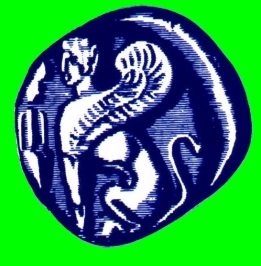 ΠΑΝΕΠΙΣΤΗΜΙΟ ΑΙΓΑΙΟΥΣτη Μυτιλήνη σήμερα την …………  μεταξύ:αφενός του Ν.Π.Δ.Δ με την επωνυμία «ΠΑΝΕΠΙΣΤΗΜΙΟ ΑΙΓΑΙΟΥ» (στο εξής καλούμενο «Πανεπιστήμιο»), το οποίο εδρεύει στην Μυτιλήνη (Κτίριο Διοίκησης, Λόφος Πανεπιστημίου, Μυτιλήνη) ΑΦΜ 090166310 της Δ.Ο.Υ. Μυτιλήνης και εκπροσωπείται νόμιμα για την υπογραφή της παρούσας από ……………………………………..και αφετέρου της Εταιρείας με την επωνυμία ………………………………….  και το διακριτικό τίτλο ………………………. με ΑΦΜ …………….. της Δ.Ο.Υ. …………………. (στο εξής καλούμενη «Ανάδοχος») που εδρεύει ……………… (οδός ………………………., Τ.Κ. ………….) και εκπροσωπείται νόμιμα για την πρώτη υπογραφή της παρούσας από τον/την………………………………., κάτοικο ……………, οδός ……………, με ΑΔΤ ……………..,και αφού έλαβαν υπόψη:Την …..Απόφαση Πρύτανη του Πανεπιστημίου, σύμφωνα με την οποία αποφάσισε τη διενέργεια του Τακτικού Ανοικτού Διαγωνισμού για την Ανάδειξη Αναδόχου για την Προμήθεια Η/Υ, λογισμικών και λοιπού συναφούς εξοπλισμού του Πανεπιστημίου Αιγαίου, με κριτήριο κατακύρωσης την χαμηλότερη τιμή ανά ομάδα και προϋπολογισμό το ποσό ύψους εκατό πενήντα δύο χιλιάδων πεντακοσίων είκοσι ενός ευρώ και είκοσι πέντε λεπτών (€ 152.521,25), συμπεριλαμβανομένου του Φ.Π.Α. που βαρύνει τον Τακτικό Προϋπολογισμό του Πανεπιστημίου.Την …..Απόφαση Πρύτανη του Πανεπιστημίου, σύμφωνα με την οποία συγκροτήθηκε επιτροπή για την διενέργεια του εν λόγω διαγωνισμού.Το διαγωνισμό που διενεργήθηκε σύμφωνα με τους όρους του τεύχους Διακήρυξης με αριθμό …/200 με 1η Συνεδρίαση της Επιτροπής Διενέργειας την ../../…. ημέρα ………….. και καταληκτική Συνεδρίαση της Επιτροπής την ../../… ημέρα και συμμετείχαν σε αυτόν οι εταιρείες ……………………………………………………………..Την από ……. πρόσκληση του Τμήματος Περιουσίας και Προμηθειών, για άνοιγμα οικονομικών προσφορών προς τις εταιρείες …………………………………………………… και στα μέλη της Επιτροπής Διενέργειας του Διαγωνισμού.Την Επιτροπή Διενέργειας Διαγωνισμού με τα από ……………………… Πρακτικά της αξιολόγησε τις προσφορές και πρότεινε με την από ………………….. εισήγησή της την κατακύρωση του Διαγωνισμού στην εκεί αναφερόμενη εταιρεία ………………………. Την από ……. προσφορά της εταιρείας ………………………..., της οποίας οι πίνακες τεχνικής προσφοράς και οικονομικής προσφοράς αποτελούν αναπόσπαστο μέρος της παρούσας Σύμβασης.Το φάκελο του διαγωνισμού που διαβιβάστηκε από το Τμήμα Περιουσίας και Προμηθειών με την από …………… εισήγηση της Υπηρεσίας προς τον Πρύτανη ο οποίος  με την από …….. απόφασή του, ενέκρινε την εν λόγω κατακύρωση και σύμφωνα με τα αναφερόμενα σε αυτή, σε βάρος των πιστώσεων του Τακτικού Προϋπολογισμού, έναντι του ποσού των ……………………………………… (…………………….€) συμπεριλαμβανομένου του νομίμου Φ.Π.Α. συμφώνησαν και έκαναν αμοιβαία αποδεκτά τα εξής :ΑΡΘΡΟ 1ο: Αντικείμενο της ΣύμβασηςΜε την παρούσα το «Πανεπιστήμιο» αναθέτει στον «Ανάδοχο» και αυτός αναλαμβάνει την υλοποίηση της προμήθειας εξοπλισμού που της κατακυρώθηκε.Αντικείμενο της παρούσας αποτελεί η άριστη, έγκαιρη και σύμφωνα με τους όρους της παρούσας από μέρους του Αναδόχου προμήθειας Η/Υ, λογισμικών και λοιπού συναφούς εξοπλισμού που αναγράφονται αναλυτικά στον υπογραφόμενο και αποτελούντα αναπόσπαστο μέρος αυτής της Σύμβασης, «Πίνακα υπό Προμήθεια Ειδών» της παρούσης.Ο υπό προμήθεια Εξοπλισμός προσδιορίζεται αναλυτικά ως προς το είδος, την ποιότητα, την ποσότητα και την τιμή, σύμφωνα με το «ΠΑΡΑΡΤΗΜΑ I»  της παρούσης και την προσφορά του Αναδόχου στην οποία αναφέρονται οι τεχνικές προδιαγραφές και η οποία προσφορά αποτελεί αναπόσπαστο μέρος της παρούσας Σύμβασης.ΑΡΘΡΟ 2ο: Τίμημα – Τρόπος πληρωμής – ΚρατήσειςΤο κόστος της προμήθειας του ανωτέρω εξοπλισμού, ανέρχεται στο ποσό των …………………………………… (…………€), πλέον του Φ.Π.Α. 16%, ο οποίος ανέρχεται στο ποσό των ……………. (……….€) και θα καταβληθεί από το Πανεπιστήμιο στον Ανάδοχο και θα καλυφθεί από τον Τακτικό Προϋπολογισμό του Πανεπιστημίου και συγκεκριμένα από τον ΚΑΕ……………. Το εν λόγω τίμημα αναλύεται με ακρίβεια στον «ΠΑΡΑΡΤΗΜΑ I» της παρούσης.  Στο τίμημα περιλαμβάνονται κάθε είδους έξοδα, κρατήσεις, τέλη κ.λ.π. Επίσης, ο Ανάδοχος βαρύνεται με μεταφορικά, λογιστικά, εκφορτωτικά και λοιπά έξοδα μέχρι την παράδοση – παραλαβή του εξοπλισμού στις εγκαταστάσεις των Ακαδημαϊκών Μονάδων του Πανεπιστημίου.Η πληρωμή του Αναδόχου θα γίνει από το Ταμείο του Πανεπιστημίου με την εξόφληση του 100% της συμβατικής αξίας μετά την οριστική παραλαβή των ειδών, και μετά την έκδοση, και κατάθεση στο Τμήμα Προϋπολογισμού και Δαπανών του Πανεπιστημίου, των τιμολογίων του ιδίου θεωρημένων από την Δ.Ο.Υ. και αφού προσκομιστούν στην Υπηρεσία τα δικαιολογητικά που αναφέρονται στα άρθρα 35 του ΠΔ 118/2007 (ΦΕΚ Α’ 150):Α. 	Πρωτόκολλα οριστικής (ποιοτικής και ποσοτικής) παραλαβής των ειδών.Β.	Αποδεικτικό φορολογικής και ασφαλιστικής ενημερότητας, εφόσον απαιτείται. Κατά την πληρωμή του, θα παρακρατείται ο προβλεπόμενος από το Ν. 2198/94 όπως συμπληρώθηκε και ισχύει.Ο Ανάδοχος επιβαρύνεται με κάθε νόμιμη ασφαλιστική εισφορά και κράτηση υπέρ τρίτων. Απαιτήσεις του Αναδόχου για οποιαδήποτε πληρωμή δεν θα γίνονται δεκτές άνευ της εκ μέρους του, καταθέσεως των αντίστοιχων παραστατικών στοιχείων και εγγράφων (τιμολόγια, αποδείξεις, πιστοποιητικά κλπ.) που αφορούν στην εξόφληση των φόρων, ασφαλιστικών εισφορών και λοιπών δαπανών που τον βαρύνουν, σύμφωνα με τις ισχύουσες νομοθετικές και κανονιστικές Διατάξεις.Για όλες τις πληρωμές θα εκδίδονται τα απαραίτητα νόμιμα παραστατικά / δικαιολογητικά. Από κάθε τιμολόγιο του Αναδόχου θα γίνονται όλες οι νόμιμες κρατήσεις, σύμφωνα με τους ισχύοντες κάθε φορά Νόμους και σχετικές Εγκυκλίους του Υπουργείου Οικονομικών. ΑΡΘΡΟ 3 Ο : Χρόνος, Τόπος και Τρόπος Παράδοσης και Παραλαβής των προς προμήθεια ειδών Ο Ανάδοχος αναλαμβάνει την υποχρέωση να εκτελέσει την προμήθεια εντός …………… ημερών (………..), από την ημερομηνία υπογραφής της παρούσας. Τόπος παράδοσης ορίζονται οι εγκαταστάσεις των Ακαδημαϊκών Μονάδων του Πανεπιστημίου Αιγαίου στις παρακάτω διευθύνσεις:ΜΥΤΙΛΗΝΗΚτίριο ΔιοίκησηςΛόφος Πανεπιστημίου, 81100, Μυτιλήνη   ΣΑΜΟΣ  Κτίριο Πρώην ΕΜΠΟΡΙΚΗΣ ΣΧΟΛΗΣ:
Νέο Καρλόβασι Σάμος, 83 200, Σάμος
	ΧΙΟΣ  Κτίριο ΜΙΧΑΛΕΙΟ:
Μιχάλων 8, 82 100, ΧίοςΣΥΡΟΣΚτίριο Α΄ Γυμνασίου,Κωνσταντινουπόλεως 2, Ερμούπολη, ΣύροςΡΟΔΟΣΚτίριο Β, 7ης ΜαρτίουΔημοκρατίας 1, ΡόδοςΟ Ανάδοχος, υποχρεούται να ειδοποιήσει την Υπηρεσία Διενέργειας του Διαγωνισμού  και την Επιτροπή Παρακολούθησης και Παραλαβής Εξοπλισμού της  αντίστοιχης Ακαδημαϊκής Μονάδας για την ημερομηνία που προτίθεται να παραδώσει τα είδη, τουλάχιστον πέντε (5) εργάσιμες ημέρες νωρίτερα, προκειμένου η Επιτροπή να φροντίσει τόσο για τον χώρο ελέγχου, όσο και για τον καθορισμό της ημερομηνίας παραλαβής τους.Ο ποιοτικός έλεγχος και ποσοτική παραλαβή των ειδών, γίνεται από την πιο πάνω Επιτροπή στον τόπο παραλαβής με τη σύνταξη και υπογραφή των σχετικών πρωτοκόλλων.Το χρονοδιάγραμμα υλοποίησης της προμήθειας μπορεί να μειωθεί, δεν μπορεί όμως να υλοποιηθεί μετά την ημερομηνία που θα ορίζεται στην σύμβαση, παρά μόνο με την σύμφωνη γνώμη της Αναθέτουσας Αρχής. Μετάθεση του χρονοδιαγράμματος της προμήθειας  γίνεται σε περίπτωση σοβαροτάτων λόγων που συνιστούν αντικειμενική αδυναμία εμπρόθεσμης παράδοσης των συμβατικών ειδών ή σε περιπτώσεις που συντρέχουν λόγοι που συνιστούν ανωτέρα βία. Στις περιπτώσεις μετάθεσης του συμβατικού χρόνου παράδοσης, δεν επιβάλλονται κυρώσεις. Κατά τα λοιπά ισχύουν τα αναφερόμενα στο άρθρο 26 του ΠΔ 118/07Η παραλαβή των ειδών θα γίνει από την Επιτροπή Παρακολούθησης και Παραλαβής Εξοπλισμού στο χώρο της αντίστοιχης Ακαδημαϊκής Μονάδας και συνίσταται σε ποσοτικό και μακροσκοπικό έλεγχο των προσφερόμενων ειδών, και αφού η Επιτροπή Παρακολούθησης και Παραλαβής Εξοπλισμού της αντίστοιχης Ακαδημαϊκής Μονάδας βεβαιωθεί ότι τα είδη ανταποκρίνονται πλήρως στους όρους της διακήρυξης και των τεχνικών προδιαγραφών, συντάσσεται δε πρωτόκολλο παραλαβής από αυτήν Εξοπλισμού., μετά από λεπτομερή εξέταση και λειτουργία σε πραγματικές συνθήκες ή /και δοκιμές στις οποίες θα το υποβάλλει αυτή κατά την κρίση της, θα γίνει η οριστική παραλαβή των ειδών της Ομάδας και θα συνταχθεί το οριστικό πρωτόκολλο παραλαβής.Εάν κατά την προσωρινή ή/και οριστική παραλαβή των ειδών ανακύψουν προβλήματα, δεν συντάσσεται οριστικό πρωτόκολλο, ισχύουν δε τα αναφερόμενα στο άρθρο 27 του ΠΔ 118/07 .Η Αναθέτουσα Αρχή απαλλάσσεται από κάθε ευθύνη και υποχρέωση από τυχόν ατύχημα ή από κάθε άλλη αιτία κατά την εκτέλεση της προμήθειας. Η Αναθέτουσα Αρχή δεν έχει υποχρέωση καταβολής αποζημίωσης για υπερωριακή απασχόληση ή οποιαδήποτε άλλη αμοιβή στο προσωπικό του Αναδόχου ή τρίτων.Ο Ανάδοχος φέρει τον κίνδυνο για την καταστροφή ή φθορά του εξοπλισμού μέχρι την προσωρινή παραλαβή του.Παραλαβή δεν θα γίνει δεκτή αν τα προσφερόμενα είδη δεν είναι του εγκεκριμένου τύπου και δεν παρέχεται η απαιτούμενη εγγύηση καλής λειτουργίας (ή διατήρησης) καθώς και η έγγραφη δήλωση ανάληψης δέσμευσης για διάθεση ανταλλακτικών στο Πανεπιστήμιο για όλη τη διάρκεια της περιόδου εγγύησης καλής λειτουργίας.Εάν η Επιτροπή Παρακολούθησης και Παραλαβής Εξοπλισμού διαπιστώσει αποκλίσεις στους όρους της σύμβασης ή πρόθεση παραπλάνησης της Αναθέτουσας Αρχής, τότε εισηγείται στην αρμόδια αρχή την έναρξη των διαδικασιών για την κήρυξη του Αναδόχου ως έκπτωτου.ΑΡΘΡΟ 4 Ο : Υποχρεώσεις ΑναδόχουΤο αντικείμενο της παρούσας θα υλοποιήσει ο Ανάδοχος με προσωπικό δικό του, που ουδεμία σχέση θα έχει με το Πανεπιστήμιο και του οποίου οι μισθοί, ημερομίσθια, επιδόματα, εισφορές κ.λ.π.  βαρύνουν αποκλειστικά και μόνο τον Ανάδοχο.Ο Ανάδοχος δηλώνει ανεπιφύλακτα ότι αποδέχεται όλους τους όρους που αναφέρονται στην παρούσα Σύμβαση και στα Παραρτήματα αυτής.Ο Ανάδοχος αναλαμβάνει με δικά του έξοδα την αποστολή του εξοπλισμού, στην αντίστοιχη Ακαδημαϊκή Μονάδα και στις ποσότητες που αναφέρονται στη  παρούσα. Καθ΄ όλη τη διάρκεια εκτέλεσης της Σύμβασης, ο Ανάδοχος θα πρέπει να συνεργάζεται στενά με την Αναθέτουσα Αρχή, υποχρεούται δε να λαμβάνει υπόψη του οποιεσδήποτε παρατηρήσεις της σχετικά με την εκτέλεση της Σύμβασης.Ο Ανάδοχος θα είναι πλήρως και αποκλειστικά μόνος υπεύθυνος για την τήρηση της ισχύουσας νομοθεσίας ως προς το απασχολούμενο από αυτόν προσωπικό για την εκτέλεση των υποχρεώσεων της σύμβασης. Σε περίπτωση οποιασδήποτε παράβασης ή ζημίας που προκληθεί σε τρίτους υποχρεούται μόνος αυτός προς αποκατάστασή της.ΑΡΘΡΟ 5 Ο : Εγγύηση Καλής Εκτέλεσης Για την ακριβή εκπλήρωση των όρων της παρούσας ο Ανάδοχος κατέθεσε την/τις με αριθμό …………… και ημερομηνία ………….. εγγυητική/ες επιστολή/ές καλής και εμπρόθεσμης εκτέλεσης της Σύμβασης, της (τράπεζας)………….. ποσού 5% της συμβατικής αξίας ανά κατακυρωθείσα Ομάδα Ειδών, μη συμπεριλαμβανομένου του Φ.Π.Α., δηλαδή ΟΜΑΔΑ ΕΙΔΩΝ……………ποσού  (…………….€).Η ανωτέρω εγγυητική επιστολή πρέπει να περιέχει όλα τα στοιχεία που αναφέρονται στα αντίστοιχα άρθρα της κείμενης νομοθεσίας. H Εγγυητική Επιστολή Καλής Εκτέλεσης των όρων της Σύμβασης ισχύει έως την επιστροφή της, μετά την οριστική ποσοτική και ποιοτική παραλαβή του εξοπλισμού από την Αναθέτουσα Αρχή, ύστερα από την εκκαθάριση των τυχόν απαιτήσεων από τους δύο συμβαλλόμενους και εφόσον αντικαθίσταται από εγγυητική επιστολή καλής λειτουργίας. Ο Ανάδοχος με την κατάθεση της Εγγύησης Καλής Εκτέλεσης δεσμεύεται ότι:τα είδη του ηλεκτρονικού εξοπλισμού ανταποκρίνονται πλήρως προς τους όρους των προδιαγραφών, των σχετικών τεχνικών χαρακτηριστικών, σχεδίων και απαιτήσεων της προσφοράς, ότι είναι στο σύνολο τους από υλικά άριστης ποιότητας και άριστης κατασκευής, απαλλαγμένα από οποιοδήποτε κρυμμένο ελάττωμα που αφορά είτε στη σχεδίαση, είτε στα υλικά κατασκευής αυτών, είτε στην εργασία κατασκευής, και ότι αυτά ανταποκρίνονται στην χρήση, λειτουργία,  στα αποτελέσματα για τα οποία προορίζονται και στις ιδιότητες και προδιαγραφές όπως αυτές προδιαγράφονται,ο εξοπλισμός θα είναι κατά την παράδοση του καινούργιος,εάν κατά την προσωρινή ή/και οριστική παραλαβή των ειδών βρεθεί ότι κάποιο δεν πληροί τους όρους της παρούσης σύμβασης και των τεχνικών προδιαγραφών και σχεδιαγραμμάτων και δεν είναι δυνατόν κατά την απόλυτη κρίση της Επιτροπής  Παρακολούθησης και Παραλαβής  Εξοπλισμού της αντίστοιχης Ακαδημαϊκής Μονάδας (με αντικατάσταση των ελαττωματικών εξαρτημάτων και αυτών που έχουν βλάβη ή συστατικών και παρελκόμενων των ειδών) να γίνει απόλυτα κατάλληλο και έτοιμο για την χρήση που προορίζεται, αυτό θα απορρίπτεται και ο ανάδοχος θα είναι υποχρεωμένος χωρίς καμία αποζημίωση να αντικαταστήσει ολόκληρα τα ακατάλληλα μέρη αυτού μέσα σε προθεσμία που ορίζεται από την Επιτροπή  Παρακολούθησης και Παραλαβής  Εξοπλισμού της αντίστοιχης  Ακαδημαϊκής Μονάδας που αν περάσει άπρακτη, θα κηρυχθεί έκπτωτος και η εγγύηση καλής εκτέλεσης που έχει κατατεθεί από αυτόν θα εκπέσει αυτοδίκαια υπέρ του Πανεπιστημίου. Ο Ανάδοχος  θα είναι υποχρεωμένος και για την καταβολή των δαπανών για την αποσύνδεση του ακατάλληλου μέρους και για την τοποθέτηση του και για κάθε δαπάνη σχετική με την αντικατάσταση του ως άνω μέρους. Εκτός από τις πιο πάνω υποχρεώσεις, ο Ανάδοχος  θα είναι υποχρεωμένος να αποκαταστήσει το Πανεπιστήμιο για κάθε ζημιά που προκύπτει για αυτήν από τις πιο πάνω βλάβες.ΑΡΘΡΟ 6 Ο : Υποχρεώσεις Πανεπιστημίου Το Πανεπιστήμιο οφείλει να παρέχει στον Ανάδοχο άμεση πρόσβαση στους χώρους όπου θα συναρμολογηθεί και θα τοποθετηθεί ο εξοπλισμός.ΑΡΘΡΟ 7 Ο : Εγγύηση Καλής ΛειτουργίαςΗ εγγύηση Καλής Λειτουργίας εκδίδεται και θα πρέπει να είναι συμπληρωμένη σύμφωνα με το υπόδειγμα 3 του ΠΑΡΑΡΤΗΜΑΤΟΣ Β, της αντίστοιχης διακήρυξης.Το χρονικό διάστημα για κάθε είδος, από την ημερομηνία οριστικής παραλαβής του ηλεκτρονικού εξοπλισμού της αντίστοιχης Ομάδας Ειδών, καλείται «περίοδος εγγύησης καλής λειτουργίας (ή περίοδος διατήρησης)». Για την καλή λειτουργία του προσφερόμενου εξοπλισμού κατά την περίοδο της εγγύησης καλής λειτουργίας (ή διατήρησης) που θα προτείνει με την προσφορά του, ο Ανάδοχος υποχρεούται με την οριστική παραλαβή των ειδών, να καταθέσει Εγγυητική Επιστολή Καλής Λειτουργίας για την/τις Ομάδα/ες Ειδών, το ύψος της οποίας θα ανέρχεται στο 2,5% της συμβατικής αξίας, χωρίς ΦΠΑ. Για το προτεινόμενο διάστημα αυτό ο Ανάδοχος εγγυάται τα ακόλουθα (ελάχιστες απαιτήσεις της Αναθέτουσας Αρχής), τα οποία υποχρεούται να ακολουθήσει :  α.- Την καλή και αποδοτική λειτουργία των ειδών του ηλεκτρονικού εξοπλισμού σε όλο το χρονικό διάστημα της εγγύησης καλής λειτουργίας (ή διατήρησης) που θα καθορίζεται στην προσφορά του και το οποίο δεν μπορεί να είναι μικρότερο της διάρκειας εγγύησης του κατασκευαστή  που ορίζεται στις τεχνικές προδιαγραφές για το είδος, και ανεξαρτήτως ωρών λειτουργίας. Η εγγύηση αυτή θα καλύπτει όλα τα μέρη των ειδών. Ο χρόνος αυτός θα αρχίζει από την οριστική παραλαβή τους, πλήρως συναρμολογημένων και έτοιμων για λειτουργία. β.- Την αποκατάσταση οποιασδήποτε δυσλειτουργίας που οφείλεται σε σφάλματα λογισμικού (όπου ισχύει).γ.- . Τα έξοδα αποστολής του εξοπλισμού θα βαρύνουν τον ανάδοχο.δ.- Τα τακτικά service των προσφερόμενων ειδών σύμφωνα με τις απαιτήσεις του αντίστοιχου εργοστασίου κατασκευής εφόσον προβλέπονται από τον πίνακα τεχνικών προδιαγραφών.ε.- Επίλυση προβλημάτων σε συνεργασία με τεχνικούς τηλεφωνικώς ή με Fax. Είναι επίσης ιδιαίτερα επιθυμητή η επικοινωνία μέσω Ηλεκτρονικού Ταχυδρομείου.  στ.- Για την εφαρμογή όλων των παραπάνω, ο Ανάδοχος υποχρεούται να διατηρεί σε όλη τη διάρκεια της περιόδου εγγύησης επαρκές απόθεμα ανταλλακτικών, το οποίο θα αναφερθεί στην προσφορά, η πληρότητα του οποίου θα αξιολογηθεί.ζ.- Ο Ανάδοχος υποχρεούται να παρέχει καθ’ όλη την διάρκεια της περιόδου εγγύησης όλες τις νέες εκδόσεις  (updates, patches) του λογισμικού (όπου αυτό ζητείται στις τεχνικές προδιαγραφές).η.- Ο Ανάδοχος δεσμεύεται για την προτεινόμενη διάρκεια της περιόδου εγγύησης καλής λειτουργίας (ή διατήρησης) των ειδών της Ομάδας, τον χρόνο ανταπόκρισης σε περίπτωση βλάβης καθώς και τις υπηρεσίες που θα παρέχει στο διάστημα αυτό για να αντιμετωπίσει τις ανάγκες που παρουσιάζονται για service και επισκευές κατά περίπτωση, με Έγγραφη Δήλωση, την οποία έχει συμπεριλάβει στους επιμέρους φακέλους της Τεχνικής Προσφοράς του, που αποτελεί αναπόσπαστο μέρος της παρούσας. Ο χρόνος ισχύος της Εγγυητικής Επιστολής Καλής Λειτουργίας πρέπει να είναι μεγαλύτερος κατά τρεις (3) μήνες από την εγγύηση του κατασκευαστή.Η Εγγυητική Επιστολή Καλής Λειτουργίας κατατίθεται με την οριστική παραλαβή του εξοπλισμού της προμήθειας.Τα ως άνω αναφερόμενα θα πραγματοποιούνται καθ΄ όλη την προτεινόμενη διάρκεια της περιόδου εγγύησης καλής λειτουργίας (ή διατήρησης) με δαπάνες του Αναδόχου και το Πανεπιστήμιο δεν θα ευθύνεται για οποιαδήποτε βλάβη των ειδών που προέρχεται από την συνήθη και ορθή χρήση τους και δεν θα επιβαρύνεται με κανένα ποσόν για εργατικά, ανταλλακτικά, υλικά και λοιπά έξοδα αποκατάστασης της βλάβης. Η εργασία θα πρέπει να είναι άριστης ποιότητας, σύμφωνα με τους κανόνες της τέχνης και της επιστήμης, του βαθμού ακρίβειας που απαιτεί το συγκεκριμένο είδος και της θέσης ή του τρόπου λειτουργίας του. Σε αποδεδειγμένη παράλειψη ή αμέλεια του Αναδόχου να κάνει τις πιο πάνω ενέργειες, αυτές θα τις κάνει το Πανεπιστήμιο σε βάρος και για λογαριασμό του Αναδόχου ή θα γίνουν με άλλο τρόπο που θα αποφασίζεται από το Π.Σ. ή άλλο αρμόδιο όργανο.Ο Ανάδοχος εγγυάται την καλή λειτουργία του εξοπλισμού μετά την οριστική παραλαβή και χωρίς κανένα επιπλέον κόστος για το Πανεπιστήμιο για περίοδο τουλάχιστον ……….. (..) ετών. Η εγγύηση ξεκινά με την οριστική παραλαβή του εξοπλισμού.Κατά το διάστημα εγγύησης – δωρεάν συντήρησης, ο Ανάδοχος είναι υπεύθυνος για την, χωρίς καθυστέρηση και αποκλειστικά με δικά του έξοδα, θεραπεία κάθε ελαττώματος που παρουσιάζεται στον εξοπλισμό (στα έξοδα περιλαμβάνονται και όλα τα έξοδα μετακίνησης, διαμονής και αμοιβής προσωπικού και μεταφοράς εξοπλισμού), εκτός εάν αυτό αποδεδειγμένα προέρχεται από αιτία που δεν έχει σχέση με σφάλματα στην κατασκευή, τα υλικά ή τη σχεδίαση.Σε περίπτωση που κατά την περίοδο της εγγύησης - δωρεάν συντήρησης, παρουσιαστούν επαναλαμβανόμενες βλάβες σε κύρια μέρη του εξοπλισμού, τα οποία οφείλονται σε κατασκευαστική ατέλεια ή κρυμμένα ελαττώματα, ο Ανάδοχος υποχρεούται, αποκλειστικά με δικά του έξοδα, να αντικαταστήσει τα κύρια αυτά μέρη με άλλα καινούργια και αμεταχείριστα. Στην περίπτωση αυτή ανανεώνεται η διάρκεια εγγύησης και δωρεάν συντήρησης, με νέα ημερομηνία έναρξης, την ημερομηνία αντικατάστασης των κύριων μερών.Εάν σφάλμα στη σχεδίαση προκαλέσει διακοπή της λειτουργίας του εξοπλισμού ή τμήματος αυτού, η συμφωνημένη εγγύηση ανανεώνεται και η πλήρης συμφωνημένη περίοδος εγγύησης - δωρεάν συντήρησης αρχίζει ξανά από την ημερομηνία επανόρθωσης του σφάλματος.Το σύνολο του εξοπλισμού του διαγωνισμού καλύπτεται από ελάχιστη εγγύηση καλής λειτουργίας. Οι ελάχιστες προδιαγραφές εγγύησης καλής λειτουργίας είναι :Επιδιόρθωση / αντικατάσταση οποιουδήποτε μέρους του εξοπλισμού που θα παρουσιάσει προβλήματα λειτουργίαςΑποκατάσταση οποιασδήποτε δυσλειτουργίας, γενικάΓια την εφαρμογή των ανωτέρω ο Ανάδοχος υποχρεούται να διατηρεί καθ’ όλη τη διάρκεια της περιόδου εγγύησης επαρκές απόθεμα ανταλλακτικών.Παροχή τεχνικής υποστήριξης καθ’ όλη την διάρκεια της περιόδου εγγύησης για επίλυση τυχόν προβλημάτων.Μέθοδος επικοινωνίας με τον κατασκευαστή για την επίλυση/ παρακολούθηση προβλημάτων.Σε περίπτωση που ο Ανάδοχος χρησιμοποιήσει για την τεχνική υποστήριξη τρίτους (π.χ. επίσημους συνεργάτες, εξουσιοδοτημένους αντιπρόσωπους ή άλλο) που βρίσκονται στις περιοχές του έργου, οφείλει να το δηλώσει με επιστολή του στο Πανεπιστήμιο, καθώς επίσης και την αντίστοιχη δέσμευση των τρίτων ότι αποδέχονται την ανάθεση αυτή.Όλες οι υπηρεσίες τεχνικής υποστήριξης παρέχονται από τον Ανάδοχο κατά την διάρκεια των εργασίμων ημερών (Δευτέρα – Παρασκευή, 09:00 έως 14:00). Για τις αργίες, η υποστήριξη παρέχεται μετά από ιδιαίτερη συμφωνία. ΑΡΘΡΟ 8 Ο : Εκχωρήσεις – ΜεταβιβάσειςΟ Ανάδοχος δεν δικαιούται να υποκατασταθεί από τρίτο φυσικό ή νομικό πρόσωπο εν’ όλω ή εν μέρει στα δικαιώματα ή υποχρεώσεις του που απορρέουν από την παρούσα Σύμβαση, ούτε του επιτρέπεται η εκχώρηση μέρους ή όλης της παρούσας σε οποιονδήποτε τρίτο.ΑΡΘΡΟ 9 Ο : Ευθύνη για Δικαιώματα Πνευματικής ΙδιοκτησίαςΌλες οι εκθέσεις και τα συναφή στοιχεία και κάθε άλλο σχετικό έγγραφο ή υλικό που αποκτάται, συγκεντρώνεται ή καταρτίζεται από τον Ανάδοχο κατά την εκτέλεση της Σύμβασης, είναι εμπιστευτικά και ανήκουν στην απόλυτη ιδιοκτησία της Αναθέτουσας Αρχής. Ο Ανάδοχος, μόλις ολοκληρώσει την εκτέλεση της Σύμβασης, παραδίδει όλα τα έγγραφα και τα στοιχεία στην Αναθέτουσα Αρχή. Ο Ανάδοχος μπορεί να κρατά αντίγραφα αυτών των εγγράφων και στοιχείων, αλλά δεν επιτρέπεται να τα χρησιμοποιεί για σκοπούς άλλους από της Σύμβασης, χωρίς την προηγούμενη γραπτή συναίνεση της Αναθέτουσας Αρχής.Κατά τα λοιπά ισχύουν οι διατάξεις του ν.2121/1993 περί πνευματικής ιδιοκτησίας.Σε περίπτωση άσκησης αγωγής ή ενδίκου μέσου κατά της Αναθέτουσας Αρχής από τρίτο για οποιοδήποτε θέμα σχετικά με πνευματικά δικαιώματα επί της υλοποιηθείσας σύμβασης, η Αναθέτουσα Αρχή οφείλει να ειδοποιήσει αμέσως και γραπτά με όλες τις απαραίτητες πληροφορίες τον Ανάδοχο, ο οποίος υποχρεούται να αμυνθεί, δικαστικά και εξωδικαστικά, για λογαριασμό της Αναθέτουσας Αρχής, έναντι του τρίτου. Σε κάθε περίπτωση, ο Ανάδοχος αφενός βαρύνεται με όλα τα έξοδα τα οποία θα κληθεί να καταβάλει η Αναθέτουσα Αρχή εξ αυτού του λόγου, συμπεριλαμβανομένης και κάθε δικαστικής δαπάνης ή αμοιβής δικηγόρων, αφετέρου υποχρεούται να αποζημιώσει την Αναθέτουσα Αρχή για κάθε θετική ή αποθετική ζημία που θα υποστεί από ενδεχόμενη αποδοχή της παραπάνω αγωγής ή του ένδικου μέσου. ΑΡΘΡΟ 10 Ο : Λύση – Καταγγελία της Σύμβασης – Έκπτωση ΑναδόχουΗ ισχύς της παρούσας Σύμβασης άρχεται από την υπογραφή της και λήγει με την εκπλήρωση των συμβατικών υποχρεώσεων των δύο συνυπογραφόντων μερών μετά την οριστική παραλαβή εντός των προθεσμιών του άρθρου 3.Το Πανεπιστήμιο δικαιούται να καταγγείλει τη Σύμβαση σε κάθε περίπτωση παράβασης των όρων αυτής και κυρίως στις ακόλουθες περιπτώσεις:(α) αν ο Ανάδοχος δεν εκπληρώνει προσηκόντως τις υποχρεώσεις του που απορρέουν από τη Σύμβαση, παρά τις προς τούτο οχλήσεις του Πανεπιστημίου,(β) αν ο Ανάδοχος δεν συμμορφώνεται προς τις σύμφωνες με τις διατάξεις της Σύμβασης εντολές του Πανεπιστημίου,(γ)  αν ο Ανάδοχος εκχωρεί τη Σύμβαση ή αναθέτει οποιοδήποτε μέρος ή το σύνολο της προμήθειας υπεργολαβικά σε τρίτο, τον οποίο δεν είχε συμπεριλάβει στην προσφορά του,(δ) αν ο Ανάδοχος πτωχεύσει, τεθεί υπό αναγκαστική διαχείριση ή εκκαθάριση, λυθεί ή ανακληθεί η άδεια λειτουργίας του ή γίνουν πράξεις αναγκαστικής εκτελέσεως σε βάρος του, στο σύνολο ή σε σημαντικό μέρος των περιουσιακών του στοιχείων,(ε) αν εκδοθεί τελεσίδικη απόφαση κατά του αναδόχου για αδίκημα σχετικό με την άσκηση του επαγγέλματός του.ΕΚΠΤΩΣΗ ΑΝΑΔΟΧΟΥΤο Πανεπιστήμιο διατηρεί το δικαίωμα να λύσει τη Σύμβαση κηρύσσοντας έκπτωτο τον Ανάδοχο σε όποιο στάδιο εξέλιξης και αν βρίσκεται η διαδικασία εκτέλεσης του έργου – μετά από εβδομαδιαία προειδοποίησή του – αν διαπιστώσει ότι δεν τηρούνται από μέρους του Αναδόχου οι όροι και οι προδιαγραφές που έχουν οριστεί ή ότι δεν τηρείται η προθεσμία εκτέλεσης της προμήθειας.Το Πανεπιστήμιο αναστέλλει την καταβολή οποιουδήποτε ποσού, πληρωτέου σύμφωνα με την Σύμβαση προς τον Ανάδοχο, μέχρις εκκαθαρίσεως των μεταξύ τους υποχρεώσεων και οι εγγυητικές επιστολές καταπίπτουν.Αν παρέλθουν οι συμφωνημένες ημερομηνίες παράδοσης και ο εξοπλισμός δεν παραδοθεί σύμφωνα με τους συμβατικούς όρους, τότε ο Ανάδοχος υποχρεούται να καταβάλλει ποινική ρήτρα, σύμφωνα με το άρθρο 32 του ΠΔ 118/07 .Αν παρέλθει χρονικό διάστημα δύο εβδομάδων από τη συμφωνηθείσα ημερομηνία παράδοσης του εξοπλισμού και ο εξοπλισμός δεν παραδοθεί, τότε ο Ανάδοχος κηρύσσεται έκπτωτος. Η Αναθέτουσα Αρχή έχει το δικαίωμα να κηρύξει έκπτωτο τον Ανάδοχο για τους λόγους που περιγράφονται στο άρθρο 34 του ΠΔ 118/07, παρ. 1 και 2.   Η έκπτωση γίνεται με απόφαση του ΠΣ ή άλλου αρμόδιου οργάνου, ύστερα από γνωμοδότηση της αρμόδιας Επιτροπής του Πανεπιστημίου, οπότε και καταπίπτει αυτοδικαίως υπέρ της Αναθέτουσας Αρχής η εγγύηση συμμετοχής του ή η εγγύηση καλής εκτέλεσης της σύμβασης κατά περίπτωση. Οι κυρώσεις που επιβάλλονται στον έκπτωτο ανάδοχο θα είναι σύμφωνες με το άρθρο 34 του ΠΔ 118/07, παρ. 5.Οι ως άνω ρήτρες καθυστέρησης και με τους ίδιους όρους επιβάλλονται στην περίπτωση υπέρβασης τυχόν τμηματικών προθεσμιών από υπαιτιότητα του Αναδόχου. Οι ρήτρες καθυστέρησης των παραδόσεων θα επιβάλλονται με απόφαση της Αναθέτουσας Αρχής, ύστερα από γνωμοδότηση του αρμοδίου οργάνου  και θα παρακρατούνται από την επομένη πληρωμή του Αναδόχου.Με την ίδια ως άνω απόφαση ανακαλούνται οι ρήτρες καθυστέρησης για τυχόν τμηματικές προθεσμίες μόνο αν η υλοποίηση της προμήθειας περατωθεί μέσα στη συνολική προθεσμία. Οι ρήτρες καθυστέρησης που επιβάλλονται για υπέρβαση τμηματικών προθεσμιών, αν δεν ανακληθούν, βαρύνουν τον Ανάδοχο επιπλέον των ρητρών λόγω υπέρβασης συνολικής προθεσμίας που έχουν επιβληθεί.Σε περίπτωση Ένωσης / Κοινοπραξίας οι ως ανωτέρω ποινικές ρήτρες και τόκοι επιβάλλονται αναλογικά σε όλα τα μέλη της Ένωσης / Κοινοπραξίας. Σε περίπτωση εκπτώσεως του Αναδόχου, η Αναθέτουσα Αρχή δικαιούται, κατά την κρίση της, να κρατήσει μέρος ή το σύνολο του εξοπλισμού, καταβάλλοντας το αναλογούν συμβατικό τίμημα.Οι ποινικές ρήτρες δεν επιβάλλονται και η έκπτωση δεν επέρχεται αν ο Ανάδοχος αποδείξει ότι η καθυστέρηση οφείλεται σε υπαιτιότητα του Πανεπιστημίου ή σε ανώτερη βία. ΑΡΘΡΟ 11 Ο : Κυρώσεις - Ποινικές ΡήτρεςΚυρώσεις μη τήρησης χρονοδιαγράμματοςΗ παράδοση του εξοπλισμού χρονικά θα πρέπει να έχει ολοκληρωθεί εντός …………… (………) ημερών από την υπογραφή της Σύμβασης με τον Ανάδοχο. Για τη διαδικασία και τις συνέπειες της έκπτωσης εφαρμόζονται οι διατάξεις του άρθρου 34 παρ. 2, 4, και 5 του ΠΔ 118/2007 (ΦΕΚ Α’ 150). Για την απόρριψη συμβατικών υλικών και την αντικατάσταση αυτών ισχύουν οι διατάξεις του άρθρου 33 του ΠΔ 118/2007 (ΦΕΚ Α’ 150).  Οι πιο πάνω κυρώσεις είναι ανεξάρτητες κάθε αξίωσης που το Πανεπιστήμιο, μπορεί να έχει για οποιαδήποτε θετική ζημιά του, που προέρχεται άμεσα ή έμμεσα από την άρνηση του Αναδόχου να πραγματοποιήσει έγκαιρα την προμήθεια που ανατέθηκε σ’ αυτόν.ΑΡΘΡΟ 12 Ο : Εξαίρεση Επιβολής Κυρώσεων - Ανωτέρα Βία Δεν επιβάλλονται κυρώσεις στον Ανάδοχο, εφόσον διαπιστωθεί ανωτέρα βία, ένεκα της οποίας προκαλείται αδυναμία παράδοσης του εξοπλισμού, μέσα στους συμβατικούς χρόνους.Η απόδειξη της ανωτέρας βίας βαρύνει τον Ανάδοχο.ΑΡΘΡΟ 13 Ο : Τροποποίηση της ΣύμβασηςΤροποποίηση του αντικειμένου της Σύμβασης δεν επιτρέπεται μετά τη σύναψή της, εκτός εξαιρετικών περιπτώσεων.  Τέτοια περίπτωση συνιστά μόνον η αντικατάσταση τμήματος του εξοπλισμού το οποίο είχε αρχικά προσφέρει ο ανάδοχος με την προσφορά του, και έως την υλοποίηση της προμήθειας έχει πάψει να κατασκευάζεται ή/και έχει αποσυρθεί από το εμπόριο.  Η τροποποίηση της σύμβασης επιτρέπεται μόνον εφόσον το τμήμα του εξοπλισμού αντικαθίσταται από νεώτερο μοντέλο ή νεώτερη έκδοση λογισμικού, ποιοτικά ίδιο ή ανώτερο από πλευράς χαρακτηριστικών με το αρχικά προσφερόμενο, χωρίς διαφοροποίηση στην τιμή και τους όρους της εγγύησης του, και δεν συνιστά αλλαγή στο φυσικό αντικείμενο του έργου.  Οποιαδήποτε όμως, τροποποίηση της Σύμβασης δύναται να γίνει μόνο εγγράφως και θα υπογράφεται και από τους δύο συμβαλλομένους, μετά από γνωμοδότηση του αρμοδίου οργάνου του Πανεπιστημίου, αποκλειόμενης ρητά οποιασδήποτε τροποποίησης με προφορική συμφωνία.ΑΡΘΡΟ 14 Ο : Εφαρμοστέο Δίκαιο – Επίλυση ΔιαφορώνΗ εν λόγω Σύμβαση διέπεται από το Ελληνικό Δίκαιο.Σε περίπτωση διαφορών, που ενδεχομένως προκύψουν σχετικά με την ερμηνεία ή την εκτέλεση ή την εφαρμογή της Σύμβασης ή εξ’ αφορμής της, το Πανεπιστήμιο και ο Ανάδοχος καταβάλλουν κάθε προσπάθεια για τη φιλική επίλυσή τους, σύμφωνα με τους κανόνες της καλής πίστης και των χρηστών συναλλακτικών ηθών πάντα υπό το πρίσμα της προστασίας του Δημοσίου συμφέροντος.Σε περίπτωση αδυναμίας εξεύρεσης κοινά αποδεκτής λύσης αποκλειστικά αρμόδια είναι τα Ελληνικά Δικαστήρια και δη αυτά της πόλης της Μυτιλήνης.ΑΡΘΡΟ 15 Ο : Διέποντα την Προμήθεια ΈγγραφαΤα έγγραφα που διέπουν την παρούσα Σύμβαση, τα οποία υπογράφονται από αμφότερα τα συμβαλλόμενα μέρη, προσαρτώνται στην παρούσα Σύμβαση και αποτελούν ένα ενιαίο και αναπόσπαστο σύνολο με τη Σύμβαση, οι όροι τους μάλιστα ισχύουν το ίδιο με τους όρους της παρούσας Σύμβασης και συμφωνούνται όλοι ουσιώδεις. Είναι δε τα εξής:Η πλήρης οικονομική και τεχνική προσφορά της εταιρείας στο διαγωνισμό, με αρ. πρ. ………………..Η απόφαση του Πρύτανη με αριθμ.πρωτ. ………………… (ΑΔΑ: ……………), με την οποία έγινε η κατακύρωση.ΑΡΘΡΟ 16 Ο : Λοιποί ΌροιΑποκλείεται η από τον Ανάδοχο σε τρίτον εκχώρηση των, από την παρούσα προκυπτόντων, δικαιωμάτων και υποχρεώσεών του.Κάθε διαφορά που αφορά την ερμηνεία και την εκτέλεση της Σύμβασης θα επιλύεται από τα αρμόδια Δικαστήρια της Μυτιλήνης. Η παρούσα Σύμβαση υπερισχύει από κάθε άλλο κείμενο στο οποίο αυτή στηρίζεται (διακήρυξη, προσφορές, κ.λ.π.), εκτός εάν αυτό μνημονεύεται ρητώς στην παρούσα Σύμβαση.Η παρούσα Σύμβαση διέπεται από τις διατάξεις του Ν. 2286/1995 (ΦΕΚ Α’ 19), του ΠΔ 118/2007 (ΦΕΚ Α’ 150) και τις λοιπές περί προμηθειών του Δημοσίου και ΝΠΔΔ διατάξεις. Για κάθε ζήτημα που δεν καθορίζεται με σαφήνεια στην παρούσα Σύμβαση, εφαρμόζονται οι διατάξεις της κείμενης νομοθεσίας περί προμηθειών του Δημοσίου, όπως αυτή ισχύει κατά την ημέρα υπογραφής της παρούσας.Τέλος, η παρούσα Σύμβαση, αφού συντάχθηκε σε τριπλό και αφού διαβάστηκε και βεβαιώθηκε, μονογράφεται και υπογράφεται από τους συμβαλλόμενους ως έπεται.ΟΙ ΣΥΜΒΑΛΛΟΜΕΝΟΙΟΜΑΔΑΕΙΔΟΣΜΟΝ.ΜΕΤΡΗΣΗΣΕΝΔΕΙΚΤ.ΠΟΣΟΤΗΤΑΠΡΟΫΠΟΛ/ΣΑ ΣΥΝΟΛΙΚΗ ΑΞΙΑΤΙΜΗ ΜΟΝΑΔΟΣ
ΧΩΡΙΣ ΦΠΑΤΙΜΗ ΜΟΝΑΔΟΣ
ΜΕ ΦΠΑΣΥΝΟΛΙΚΗ ΤΙΜΗ
ΜΕ ΦΠΑΑ.ΠΡΟΣΩΠΙΚΟΙ ΗΛΕΚΤΡΟΝΙΚΟΙ ΥΠΟΛΟΓΙΣΤΕΣ  (Α)ΤΕΜΑΧΙΟ127.337,00Επιτραπέζιος Υπολογιστής Τύπου A 5Επιτραπέζιος Υπολογιστής  Τύπου Β3Επιτραπέζιος Υπολογιστής  Τύπου Γ4Β.ΠΡΟΣΩΠΙΚΟΙ ΗΛΕΚΤΡΟΝΙΚΟΙ ΥΠΟΛΟΓΙΣΤΕΣ ( Β)11373.816,00Επιτραπέζιος Ηλεκτρονικός Υπολογιστής    Τύπου Α         81Επιτραπέζιος Ηλεκτρονικός Υπολογιστής    Τύπου Β         2Επιτραπέζιος Ηλεκτρονικός Υπολογιστής                    Τύπου Γ          18Σταθμός εργασίας χωρίς οθόνη5Σταθμός εργασίας με οθόνη7Γ.ΟΘΟΝΕΣ  111.800,00Οθόνες 21”10Οθόνη/μόνιτορ Μέγεθος οθόνης 271Δ.ΣΑΡΩΤΕΣ  3950,00Σαρωτής Τύπου Α  2Σαρωτής Τύπου Β 1Ε.ΕΚΤΥΠΩΤΕΣ  6679,02Ε.1Εκτυπωτής Laser 6ΣΤ.ΑΠΟΘΗΚΕΥΤΙΚΑ ΜΕΣΑ  (Α)ΤΕΜΑΧΙΑ1094.472,50Δίσκος SSD >=120Gb15Σκληρός Δίσκος5Εξωτερικός σκληρός δίσκος3Σκληρός δίσκος Avid BVSS 7010-30291-01 Spare 1TB1Μνήμες HP για workstation HP z800 με κωδικό KTHPL316S8/4GB RAM module for HP Z820, Kingston 4GB 1600MHz ECC 1Rx8, Single Rank Module6USB Flash Drive 32GB USB 3.06Flash stick USB 16 GB, USB 3.0, εγγύησης 2 ετών2Κενά DVD (50άδα)5Κενά DVD Double Layer (25άδα)5Blu ray δίσκος 25GB, ταχύτητα εγγραφής τουλάχιστον 6x50Blu-ray δίσκος 50 GB, ταχύτητα εγγραφής τουλάχιστον 4x10Σταθμός υποδοχής (docking station) για σκληρούς δίσκους  30193200-01Ζ.ΑΠΟΘΗΚΕΥΤΙΚΑ ΜΕΣΑ  (Β)ΤΕΜΑΧΙΑ71.090,00SSD Disk 256GB 2,5" 500 Mbps read/write με 5 χρόνια εγγύηση2Εσωτερικός Δίσκος 2ΤΒ, SATA-3, 7200RPM, 5 χρόνια εγγύηση2Εξωτερικός Δίσκος 2TB, USB 3.0, 2,5", usb powered, 3 χρόνια εγγύηση2Μνήμη (1 DIMM) 4GB για Dell Lattitude E54201Η.ΜΟΝΑΔΕΣ ΑΔΙΑΛΕΙΠΤΗΣ ΠΑΡΟΧΗΣ ΡΕΥΜΑΤΟΣ (Α ) 231.453,25Τροφοδοτικό Η/Υ με μέγιστη ονομαστική ισχύ >=450W3Τροφοδοτικό PSU 500 Watt ATX5Τροφοδοτικό >=500W15Θ.ΜΟΝΑΔΕΣ ΑΔΙΑΛΕΙΠΤΗΣ ΠΑΡΟΧΗΣ ΡΕΥΜΑΤΟΣ (Β) 131.710,00Τροφοδοτικά Τύπου Α3Τροφοδοτικά Τύπου Β10Ι.ΒΙΝΤΕΟΠΡΟΒΟΛΕΙΣ 9.600,00Ι.1ΒΙΝΤΕΟΠΡΟΒΟΛΕΑΣ 8Ι.Α.ΔΙΑΚΟΜΙΣΤΕΣ  15.000,00Ι.Α.1Domain controller 1Ι.Β.ΦΟΡΗΤΟΙ ΥΠΟΛΟΓΙΣΤΕΣ  76.450,00ΦΟΡΗΤΟΣ ΥΠΟΛΟΓΙΣΤΗΣ ΤΥΠΟΥ Α2ΦΟΡΗΤΟΣ ΥΠΟΛΟΓΙΣΤΗΣ ΤΥΠΟΥ Β1ΦΟΡΗΤΟΣ ΥΠΟΛΟΓΙΣΤΗΣ ΤΥΠΟΥ Γ3ΦΟΡΗΤΟΣ ΥΠΟΛΟΓΙΣΤΗΣ ΤΥΠΟΥ Δ1Ι.Γ.ΚΑΛΩΔΙΑ ΟΠΤΙΚΩΝ ΙΝΩΝ ΓΙΑ ΜΕΤΑΔΟΣΗ ΔΕΔΟΜΕΝΩΝ (Α)16650,00Οπτική ίνα Duplex MM LC-SC 2m 62.5/1254Οπτική ίνα Duplex SM LC-SC 2m 9/1258Οπτική ίνα Duplex MM LC-LC 20m 50/1254Ι.Δ.ΚΑΛΩΔΙΑ ΟΠΤΙΚΩΝ ΙΝΩΝ ΓΙΑ ΜΕΤΑΔΟΣΗ ΔΕΔΟΜΕΝΩΝ ( Β)22800,00Οπτική ίνα Τύπου Α  5Οπτική ίνα Τύπου Β1Οπτική ίνα Τύπου Γ4Φορητός εκτυπωτής σήμανσης καλωδίων1Οργανωτής διέλευσης και ταξινόμησης καλωδίων για Rack10Αναγνώστης  BARCODE με βάση 1Ι.Ε.ΜΕΡΗ, ΕΞΑΡΤΗΜΑΤΑ ΚΑΙ ΠΕΡΙΦΕΡΕΙΑΚΑ Η/Υ (Α )935.671,00Κεντρική Μονάδα Επεξεργασίας (CPU)10Μητρική Πλακέτα (Motherboard)10Μνήμη RAM (ΤΥΠΟΣ 1)20Μνήμη RAM (ΤΥΠΟΣ 2)3Κάρτα Γραφικών PCI-e, 1Gb2Κάρτα video Blackmagic decklink SDI 4K (συμβατότητα με υπάρχον hardware & software)1Κάρτα video Blackmagic DeckLink Mini Recorder  (συμβατότητα με υπάρχον hardware & software)1Πληκτρολόγιο / ποντίκι12Ποντίκι USB10Aσύρματο Ποντίκι5Ηχεία12Web Camera2Headset (ακουστικά - μκρόφωνο)5Ι.ΣΤ.ΜΕΡΗ,ΕΞΑΡΤΗΜΑΤΑ ΚΑΙ ΠΕΡΙΦΕΡΕΙΑΚΑ Η/Υ  (Β )2680,00Συσκευή τηλεδιάσκεψης για σύνδεση σε Η/Υ με ενσωματωμένα μικρόφωνα και ηχεία1Γνήσια μπαταρία για Dell Lattitude E5420, 60Whr1Ι.ΖΛΟΓΙΣΜΙΚΑ  (Α)153.140,00ABBYY FineReader 12 Professional2Adobe Creative Cloud Educational Per User1Λογισμικό Προκοστολόγησης ΄Εργων 5Nitro Pro 9 for Enterprise7Ι.Η.  ΛΟΓΙΣΜΙΚΑ ( Β)74.237,48Adobe PRODUCTION PREMIUM CS6 6.0 MLP AOO LICENSE IE5ADOBE CREATIVE CLOUD TEAM ALL MLP LICENSE SUBSCRIPTION EUW    -  EDUCATION NAMED2Ι.Θ.ΕΞΟΠΛΙΣΜΟΣ ΔΙΚΤΥΟΥ ΔΕΔΟΜΕΝΩΝ ( Α)74.800,002-port FXO voice/fax interface card1Gigabit προσαρμογέας 1000BASE-T3Μεταγωγέας Gigabit 24 θυρών1Ασύρματo (WiFi) Access Point εσωτερικού χώρου Points2Κ.ΕΞΟΠΛΙΣΜΟΣ ΔΙΚΤΥΟΥ ΔΕΔΟΜΕΝΩΝ  (Β)25.600,00Κ.1Μεταγωγέας Gigabit 24 θυρών2Κ.Α.ΔΙΑΚΟΠΤΟΜΕΝΑ ΤΡΟΦΟΔΟΤΙΚΑ 355.100,00Τροφοδοσία IP τηλεφώνων30Τροφοδοσία μεταγωγέα τύπου Α3Τροφοδοσία μεταγωγέα τύπου Β2Κ.Β.ΕΞΑΡΤΗΜΑΤΑ ΤΡΟΦΟΔΟΣΙΑΣ ΙΣΧΥΟΣ46.700,00Μονάδα Διαχείρισης Ισχύος (switched PDU) με αισθητήρα θερμοκρασίας1Αναβάθμιση εξυπηρετητή ΙΒΜ χ3550Μ41Αναβάθμιση εξυπηρετητή HP 380G72Κ.Γ.ΘΗΚΕΣ   ΜΕΤΑΦΟΡΑΣ ΦΟΡΗΤΩΝ Η/Υ8335,00Γνήσια θήκη Apple iPad Air  και μεμβράνη προστασίας1Γνήσια θήκη για Sony Xperia Tablet Z  και μεμβράνη προστασίας1Γνήσια θήκη για tablet Dell Lattitude 10 Soft-Touch και μεμβράνη προστασίας1 Τσάντες Φορητού Η/Υ5Κ.Δ.ΠΟΛΥΜΗΧΑΝΗΜΑ 1450,00Κ.Δ.1 Πολυμηχάνημα1Α/ΑΟΜΑΔΑ Α. : ΠΡΟΣΩΠΙΚΟΙ ΗΛΕΚΤΡΟΝΙΚΟΙ ΥΠΟΛΟΓΙΣΤΕΣ  (Α)ΠΡΟΫΠΟΛΟΓΙΣΜΟΣ: 7.337,00 €ΟΜΑΔΑ Α. : ΠΡΟΣΩΠΙΚΟΙ ΗΛΕΚΤΡΟΝΙΚΟΙ ΥΠΟΛΟΓΙΣΤΕΣ  (Α)ΠΡΟΫΠΟΛΟΓΙΣΜΟΣ: 7.337,00 €ΟΜΑΔΑ Α. : ΠΡΟΣΩΠΙΚΟΙ ΗΛΕΚΤΡΟΝΙΚΟΙ ΥΠΟΛΟΓΙΣΤΕΣ  (Α)ΠΡΟΫΠΟΛΟΓΙΣΜΟΣ: 7.337,00 €ΟΜΑΔΑ Α. : ΠΡΟΣΩΠΙΚΟΙ ΗΛΕΚΤΡΟΝΙΚΟΙ ΥΠΟΛΟΓΙΣΤΕΣ  (Α)ΠΡΟΫΠΟΛΟΓΙΣΜΟΣ: 7.337,00 €ΟΜΑΔΑ Α. : ΠΡΟΣΩΠΙΚΟΙ ΗΛΕΚΤΡΟΝΙΚΟΙ ΥΠΟΛΟΓΙΣΤΕΣ  (Α)ΠΡΟΫΠΟΛΟΓΙΣΜΟΣ: 7.337,00 €ΟΜΑΔΑ Α. : ΠΡΟΣΩΠΙΚΟΙ ΗΛΕΚΤΡΟΝΙΚΟΙ ΥΠΟΛΟΓΙΣΤΕΣ  (Α)ΠΡΟΫΠΟΛΟΓΙΣΜΟΣ: 7.337,00 €ΟΜΑΔΑ Α. : ΠΡΟΣΩΠΙΚΟΙ ΗΛΕΚΤΡΟΝΙΚΟΙ ΥΠΟΛΟΓΙΣΤΕΣ  (Α)ΠΡΟΫΠΟΛΟΓΙΣΜΟΣ: 7.337,00 €ΟΜΑΔΑ Α. : ΠΡΟΣΩΠΙΚΟΙ ΗΛΕΚΤΡΟΝΙΚΟΙ ΥΠΟΛΟΓΙΣΤΕΣ  (Α)ΠΡΟΫΠΟΛΟΓΙΣΜΟΣ: 7.337,00 €ΟΜΑΔΑ Α. : ΠΡΟΣΩΠΙΚΟΙ ΗΛΕΚΤΡΟΝΙΚΟΙ ΥΠΟΛΟΓΙΣΤΕΣ  (Α)ΠΡΟΫΠΟΛΟΓΙΣΜΟΣ: 7.337,00 €ΟΜΑΔΑ Α. : ΠΡΟΣΩΠΙΚΟΙ ΗΛΕΚΤΡΟΝΙΚΟΙ ΥΠΟΛΟΓΙΣΤΕΣ  (Α)ΠΡΟΫΠΟΛΟΓΙΣΜΟΣ: 7.337,00 €ΠΕΡΙΓΡΑΦΗΠΕΡΙΓΡΑΦΗΠΕΡΙΓΡΑΦΗΥΠΟΧΡΕΩΣΗΥΠΟΧΡΕΩΣΗΥΠΟΧΡΕΩΣΗΑΠΑΝΤΗΣΗΑΠΑΝΤΗΣΗΑΠΑΝΤΗΣΗΠΑΡΑΠΟΜΠΗΑ.1.Επιτραπέζιος Υπολογιστής Τύπου ΑΕπιτραπέζιος Υπολογιστής Τύπου ΑΕπιτραπέζιος Υπολογιστής Τύπου ΑΑρ. Μονάδων:Αρ. Μονάδων:Αρ. Μονάδων:555ΕπεξεργαστήςΕπεξεργαστήςΕπεξεργαστήςΤεχνολογία κατασκευήςΤεχνολογία κατασκευήςΤεχνολογία κατασκευής22 nm22 nm22 nmΣυχνότηταΣυχνότηταΣυχνότητα>= 3.3 GHz>= 3.3 GHz>= 3.3 GHzΠυρήνεςΠυρήνεςΠυρήνες>=2>=2>=2ΝήματαΝήματαΝήματα>=4>=4>=4Ποσότητα έξυπνης cacheΠοσότητα έξυπνης cacheΠοσότητα έξυπνης cache>= 3 ΜΒ>= 3 ΜΒ>= 3 ΜΒΥποδοχήΥποδοχήΥποδοχήLGA 1155 ή αντίστοιχηLGA 1155 ή αντίστοιχηLGA 1155 ή αντίστοιχηΥποστηριζόμενη δυνατότητα γραφικώνΥποστηριζόμενη δυνατότητα γραφικώνΥποστηριζόμενη δυνατότητα γραφικών>= Intel HD 4000 Graphics ή αντίστοιχο>= Intel HD 4000 Graphics ή αντίστοιχο>= Intel HD 4000 Graphics ή αντίστοιχοΤύπος υποστηριζόμενης μνήμηςΤύπος υποστηριζόμενης μνήμηςΤύπος υποστηριζόμενης μνήμηςDDR3 1333/1600DDR3 1333/1600DDR3 1333/1600ΕγγύησηΕγγύησηΕγγύηση>= 3 χρόνια>= 3 χρόνια>= 3 χρόνιαΜητρική πλακέταΜητρική πλακέταΜητρική πλακέταΔιαστάσειςΔιαστάσειςΔιαστάσειςMicro ATXMicro ATXMicro ATXΥποδοχή τοποθέτησης επεξεργαστήΥποδοχή τοποθέτησης επεξεργαστήΥποδοχή τοποθέτησης επεξεργαστήLGA 1155LGA 1155LGA 1155ChipsetChipsetChipsetIntel Z77 ή αντίστοιχοIntel Z77 ή αντίστοιχοIntel Z77 ή αντίστοιχοΥποδοχές μνημώνΥποδοχές μνημώνΥποδοχές μνημών>= 4>= 4>= 4Υποστηριζόμενος τύπος μνημών Υποστηριζόμενος τύπος μνημών Υποστηριζόμενος τύπος μνημών DDR3DDR3DDR3Υποστήριξη δίσκωνΥποστήριξη δίσκωνΥποστήριξη δίσκων>= 2 SATA 6Gb/s υποδοχές, >=4 SATA 3 Gb/s υποδοχές>= 2 SATA 6Gb/s υποδοχές, >=4 SATA 3 Gb/s υποδοχές>= 2 SATA 6Gb/s υποδοχές, >=4 SATA 3 Gb/s υποδοχέςΕξωτερικές θύρες επικοινωνίαςΕξωτερικές θύρες επικοινωνίαςΕξωτερικές θύρες επικοινωνίας1 D-Sub,  1 DVI-D,  1 HDMI, >= 2 USB 3.0, >= 4 USB 2.01 D-Sub,  1 DVI-D,  1 HDMI, >= 2 USB 3.0, >= 4 USB 2.01 D-Sub,  1 DVI-D,  1 HDMI, >= 2 USB 3.0, >= 4 USB 2.0Ενσωματωμένη κάρτα δικτύου (10/100/1000 Μbit)Ενσωματωμένη κάρτα δικτύου (10/100/1000 Μbit)Ενσωματωμένη κάρτα δικτύου (10/100/1000 Μbit)NAINAINAIΕνσωματωμένη κάρτα ήχουΕνσωματωμένη κάρτα ήχουΕνσωματωμένη κάρτα ήχουNAINAINAIΕγγύησηΕγγύησηΕγγύηση>= 3 χρόνια>= 3 χρόνια>= 3 χρόνιαΜνήμη RAMΜνήμη RAMΜνήμη RAMΜέγεθοςΜέγεθοςΜέγεθος>= 4 GB>= 4 GB>= 4 GBΤύποςΤύποςΤύποςDDR3DDR3DDR3Ταχύτητα διαύλουΤαχύτητα διαύλουΤαχύτητα διαύλου>= 1600 MHz>= 1600 MHz>= 1600 MHzCAS LatencyCAS LatencyCAS Latency111111ΕγγύησηΕγγύησηΕγγύησηΕφ’ όρου ζωήςΕφ’ όρου ζωήςΕφ’ όρου ζωήςΣκληρός ΔίσκοςΣκληρός ΔίσκοςΣκληρός ΔίσκοςΤύποςΤύποςΤύποςHDDHDDHDDΧωρητικότηταΧωρητικότηταΧωρητικότητα≥ 500 Gbyte≥ 500 Gbyte≥ 500 GbyteΤαχύτητα περιστροφήςΤαχύτητα περιστροφήςΤαχύτητα περιστροφής>= 5400 rpm>= 5400 rpm>= 5400 rpmΣύνδεσηΣύνδεσηΣύνδεσηSATA 3.0 GB/sSATA 3.0 GB/sSATA 3.0 GB/sΜέγεθος CacheΜέγεθος CacheΜέγεθος Cache16 MB16 MB16 MBΕγγύησηΕγγύησηΕγγύηση>= 2 χρόνια>= 2 χρόνια>= 2 χρόνιαΚουτίΚουτίΚουτίΤύπος Τύπος Τύπος MidiMidiMidiΥποστηριζόμενες μητρικές Υποστηριζόμενες μητρικές Υποστηριζόμενες μητρικές ΑΤΧ, Micro ATXΑΤΧ, Micro ATXΑΤΧ, Micro ATXΘύρες επικοινωνίας (πρόσοψη)Θύρες επικοινωνίας (πρόσοψη)Θύρες επικοινωνίας (πρόσοψη)>= 2 USB  /  1 μικροφώνου, 1 ήχου>= 2 USB  /  1 μικροφώνου, 1 ήχου>= 2 USB  /  1 μικροφώνου, 1 ήχουΕγγύηση Εγγύηση Εγγύηση >= 3 χρόνια>= 3 χρόνια>= 3 χρόνιαΤροφοδοτικόΤροφοδοτικόΤροφοδοτικόΤύποςΤύποςΤύποςATXATXATXΜέγιστη ονομαστική ισχύςΜέγιστη ονομαστική ισχύςΜέγιστη ονομαστική ισχύς>= 500 Watts>= 500 Watts>= 500 WattsΑνεμιστήραςΑνεμιστήραςΑνεμιστήραςυτυτυτΚουμπί ON/OFFΚουμπί ON/OFFΚουμπί ON/OFFΝΑΙΝΑΙΝΑΙPassive PFCPassive PFCPassive PFCΝΑΙΝΑΙΝΑΙΕγγύησηΕγγύησηΕγγύηση>= 2 χρόνια>= 2 χρόνια>= 2 χρόνιαΟπτικός δίσκοςΟπτικός δίσκοςΟπτικός δίσκοςΥποστηριζόμενοι τύποι δίσκωνΥποστηριζόμενοι τύποι δίσκωνΥποστηριζόμενοι τύποι δίσκωνDVD-R, DVD+R, DVD-R DL, DVD+R DL, DVD-RW, DVD+RW, CD-R, CD-RWDVD-R, DVD+R, DVD-R DL, DVD+R DL, DVD-RW, DVD+RW, CD-R, CD-RWDVD-R, DVD+R, DVD-R DL, DVD+R DL, DVD-RW, DVD+RW, CD-R, CD-RWΕγγύησηΕγγύησηΕγγύηση>= 2 χρόνια>= 2 χρόνια>= 2 χρόνιαΠληκτρολόγιο Πληκτρολόγιο Πληκτρολόγιο ΣύνδεσηΣύνδεσηΣύνδεσηUSBUSBUSBΠροφίλ πλήκτρων πληκτρολογίουΠροφίλ πλήκτρων πληκτρολογίουΠροφίλ πλήκτρων πληκτρολογίουΧαμηλόΧαμηλόΧαμηλόΧαρακτήρες πληκτρολογίουΧαρακτήρες πληκτρολογίουΧαρακτήρες πληκτρολογίουΛατινικά/ΕλληνικάΛατινικά/ΕλληνικάΛατινικά/ΕλληνικάΕγγύησηΕγγύησηΕγγύηση>= 3 χρόνια>= 3 χρόνια>= 3 χρόνιαΠοντίκιΠοντίκιΠοντίκιΣύνδεσηΣύνδεσηΣύνδεσηUSBUSBUSBΠοντίκιΠοντίκιΠοντίκιOπτικό τριών κουμπιώνOπτικό τριών κουμπιώνOπτικό τριών κουμπιώνΕγγύησηΕγγύησηΕγγύηση>= 3 χρόνια>= 3 χρόνια>= 3 χρόνιαΛειτουργικό ΣύστημαΛειτουργικό ΣύστημαΛειτουργικό ΣύστημαMicrosoft Windows 7 Home 64-BIT  EnglishMicrosoft Windows 7 Home 64-BIT  EnglishMicrosoft Windows 7 Home 64-BIT  EnglishNAINAINAIΑ.2ΕΙΔΟΣ: Επιτραπέζιος Υπολογιστής Τύπου BΕΙΔΟΣ: Επιτραπέζιος Υπολογιστής Τύπου BΕΙΔΟΣ: Επιτραπέζιος Υπολογιστής Τύπου BΕΙΔΟΣ: Επιτραπέζιος Υπολογιστής Τύπου BΕΙΔΟΣ: Επιτραπέζιος Υπολογιστής Τύπου BΕΙΔΟΣ: Επιτραπέζιος Υπολογιστής Τύπου BΠΕΡΙΓΡΑΦΗΠΕΡΙΓΡΑΦΗΠΕΡΙΓΡΑΦΗΥΠΟΧΡΕΩΣΗΥΠΟΧΡΕΩΣΗΥΠΟΧΡΕΩΣΗΑΠΑΝΤΗΣΗΑΠΑΝΤΗΣΗΑΠΑΝΤΗΣΗΠΑΡΑΠΟΜΠΗΑρ. Μονάδων:Αρ. Μονάδων:Αρ. Μονάδων:333ΕπεξεργαστήςΕπεξεργαστήςΕπεξεργαστήςΤεχνολογία κατασκευήςΤεχνολογία κατασκευήςΤεχνολογία κατασκευής<= 22 nm τελευταίας γενιάς<= 22 nm τελευταίας γενιάς<= 22 nm τελευταίας γενιάςΣυχνότηταΣυχνότηταΣυχνότητα>= 3.1 GHz>= 3.1 GHz>= 3.1 GHzΠυρήνεςΠυρήνεςΠυρήνες>=4>=4>=4ΝήματαΝήματαΝήματα>=4>=4>=4Ποσότητα έξυπνης cacheΠοσότητα έξυπνης cacheΠοσότητα έξυπνης cache>= 6 ΜΒ>= 6 ΜΒ>= 6 ΜΒΕπεξεργαστής γραφικώνΕπεξεργαστής γραφικώνΕπεξεργαστής γραφικώνIntel HD Graphics 4600 ή αντίστοιχο ή νεότεροIntel HD Graphics 4600 ή αντίστοιχο ή νεότεροIntel HD Graphics 4600 ή αντίστοιχο ή νεότεροΜητρική πλακέταΜητρική πλακέταΜητρική πλακέταΥποδοχές μνημώνΥποδοχές μνημώνΥποδοχές μνημών>= 4>= 4>= 4Υποστήριξη δίσκωνΥποστήριξη δίσκωνΥποστήριξη δίσκων>= 6 SATA3 6.0 Gb/s υποδοχές>= 6 SATA3 6.0 Gb/s υποδοχές>= 6 SATA3 6.0 Gb/s υποδοχέςΥποστήριξη RAID 0, 1, 5, 10Υποστήριξη RAID 0, 1, 5, 10Υποστήριξη RAID 0, 1, 5, 10NAINAINAIΕξωτερικές θύρες επικοινωνίαςΕξωτερικές θύρες επικοινωνίαςΕξωτερικές θύρες επικοινωνίας>= 1 D-Sub,  >= 1 DVI-D,  >= 1 HDMI, >= 4 USB 3.0, >= 2 USB 2.0>= 1 D-Sub,  >= 1 DVI-D,  >= 1 HDMI, >= 4 USB 3.0, >= 2 USB 2.0>= 1 D-Sub,  >= 1 DVI-D,  >= 1 HDMI, >= 4 USB 3.0, >= 2 USB 2.0Ενσωματωμένη κάρτα δικτύου GigabitΕνσωματωμένη κάρτα δικτύου GigabitΕνσωματωμένη κάρτα δικτύου GigabitNAINAINAIΕνσωματωμένη κάρτα ήχουΕνσωματωμένη κάρτα ήχουΕνσωματωμένη κάρτα ήχουNAINAINAIΜνήμη RAMΜνήμη RAMΜνήμη RAMΜέγεθοςΜέγεθοςΜέγεθος>= (2Χ4 GB) 8 GB>= (2Χ4 GB) 8 GB>= (2Χ4 GB) 8 GBΤαχύτητα διαύλουΤαχύτητα διαύλουΤαχύτητα διαύλου>= 1600 MHz>= 1600 MHz>= 1600 MHzΠαθητική ψύξηΠαθητική ψύξηΠαθητική ψύξηΘα αξιολογηθείΘα αξιολογηθείΘα αξιολογηθείΣκληρός ΔίσκοςΣκληρός ΔίσκοςΣκληρός ΔίσκοςΤύποςΤύποςΤύποςSSDSSDSSDΧωρητικότηταΧωρητικότηταΧωρητικότητα>= 240 Gbyte>= 240 Gbyte>= 240 GbyteΤαχύτητα ανάγνωσηςΤαχύτητα ανάγνωσηςΤαχύτητα ανάγνωσης>= 450 ΜΒ/s>= 450 ΜΒ/s>= 450 ΜΒ/sΤαχύτητα εγγραφήςΤαχύτητα εγγραφήςΤαχύτητα εγγραφής>= 450 MB/s>= 450 MB/s>= 450 MB/sΚουτίΚουτίΚουτίΤύπος Τύπος Τύπος MidiMidiMidiΜπροστινές θύρες επικοινωνίαςΜπροστινές θύρες επικοινωνίαςΜπροστινές θύρες επικοινωνίας>= 1 USB 3.0, >= 1 USB 2.0 /  1 μικροφώνου, 1 ήχου>= 1 USB 3.0, >= 1 USB 2.0 /  1 μικροφώνου, 1 ήχου>= 1 USB 3.0, >= 1 USB 2.0 /  1 μικροφώνου, 1 ήχουΤροφοδοτικόΤροφοδοτικόΤροφοδοτικόΜέγιστη ονομαστική ισχύςΜέγιστη ονομαστική ισχύςΜέγιστη ονομαστική ισχύς>= 400 Watts>= 400 Watts>= 400 WattsΑνεμιστήραςΑνεμιστήραςΑνεμιστήρας>= 120 χιλ.>= 120 χιλ.>= 120 χιλ.Οπτικός δίσκοςΟπτικός δίσκοςΟπτικός δίσκοςΥποστηριζόμενοι τύποι δίσκωνΥποστηριζόμενοι τύποι δίσκωνΥποστηριζόμενοι τύποι δίσκωνDVD-R, DVD+R, DVD-R DL, DVD+R DL, DVD-RW, DVD+RW, CD-R, CD-RWDVD-R, DVD+R, DVD-R DL, DVD+R DL, DVD-RW, DVD+RW, CD-R, CD-RWDVD-R, DVD+R, DVD-R DL, DVD+R DL, DVD-RW, DVD+RW, CD-R, CD-RWΟθόνηΟθόνηΟθόνηΔιαγώνιοςΔιαγώνιοςΔιαγώνιος>=21.5”>=21.5”>=21.5”Τύπος οπίσθιου φωτισμούΤύπος οπίσθιου φωτισμούΤύπος οπίσθιου φωτισμούLEDLEDLEDΛόγος ΔιαστάσεωνΛόγος ΔιαστάσεωνΛόγος Διαστάσεων0,6729166670,6729166670,672916667Μέγιστη ανάλυσηΜέγιστη ανάλυσηΜέγιστη ανάλυση1920 Χ 10801920 Χ 10801920 Χ 1080ΦωτεινότηταΦωτεινότηταΦωτεινότητα>= 250 cd/m²>= 250 cd/m²>= 250 cd/m²Αντίθεση (Δυναμική)Αντίθεση (Δυναμική)Αντίθεση (Δυναμική)>=10.000.000:1>=10.000.000:1>=10.000.000:1Χρόνος απόκρισηςΧρόνος απόκρισηςΧρόνος απόκρισης<= 5ms<= 5ms<= 5msΕίσοδος D-SubΕίσοδος D-SubΕίσοδος D-SubNAINAINAIΕίσοδος DVI-DΕίσοδος DVI-DΕίσοδος DVI-DNAINAINAIΑκουστικά –μικρόφωνο (HeadSet)Ακουστικά –μικρόφωνο (HeadSet)Ακουστικά –μικρόφωνο (HeadSet)Συχνότητα απόκρισης ακουστικώνΣυχνότητα απόκρισης ακουστικώνΣυχνότητα απόκρισης ακουστικών>= 20Hz και <= 20KHz>= 20Hz και <= 20KHz>= 20Hz και <= 20KHzΣυχνότητα απόκρισης μικροφώνουΣυχνότητα απόκρισης μικροφώνουΣυχνότητα απόκρισης μικροφώνου>= 100Hz και <= 16KHz>= 100Hz και <= 16KHz>= 100Hz και <= 16KHzΣύνδεσηΣύνδεσηΣύνδεση2x 3.5mm jack stereo2x 3.5mm jack stereo2x 3.5mm jack stereoΔυνατότητα αυξομείωσης έντασης ήχουΔυνατότητα αυξομείωσης έντασης ήχουΔυνατότητα αυξομείωσης έντασης ήχουΝΑΙΝΑΙΝΑΙΔυνατότητα ενεργοποίησης / απενεργοποίησης μικροφώνουΔυνατότητα ενεργοποίησης / απενεργοποίησης μικροφώνουΔυνατότητα ενεργοποίησης / απενεργοποίησης μικροφώνουΝΑΙΝΑΙΝΑΙΜήκος ΚαλωδίουΜήκος ΚαλωδίουΜήκος Καλωδίου>= 2 μ>= 2 μ>= 2 μWeb CameraWeb CameraWeb CameraΑνάλυση βίντεοΑνάλυση βίντεοΑνάλυση βίντεο>= 720p>= 720p>= 720pΣύνδεσηΣύνδεσηΣύνδεσηUSB 2.0USB 2.0USB 2.0ΜικρόφωνοΜικρόφωνοΜικρόφωνοΕνσωματωμένοΕνσωματωμένοΕνσωματωμένοΔυνατότητα στερέωσης σε φορητό υπολογιστή και οθόνη CRTΔυνατότητα στερέωσης σε φορητό υπολογιστή και οθόνη CRTΔυνατότητα στερέωσης σε φορητό υπολογιστή και οθόνη CRTNAINAINAIΠληκτρολόγιο / ποντίκιΠληκτρολόγιο / ποντίκιΠληκτρολόγιο / ποντίκιΣύνδεσηΣύνδεσηΣύνδεσηUSBUSBUSBΧρώμαΧρώμαΧρώμαΜαύροΜαύροΜαύροΧαρακτήρες πληκτρολογίουΧαρακτήρες πληκτρολογίουΧαρακτήρες πληκτρολογίουΛατινικά/ΕλληνικάΛατινικά/ΕλληνικάΛατινικά/ΕλληνικάΤύπος ποντικιούΤύπος ποντικιούΤύπος ποντικιούΟπτικό 3 κουμπιώνΟπτικό 3 κουμπιώνΟπτικό 3 κουμπιώνSpillproofSpillproofSpillproofΘα αξιολογηθείΘα αξιολογηθείΘα αξιολογηθείΛειτουργικό ΣύστημαΛειτουργικό ΣύστημαΛειτουργικό ΣύστημαMicrosoft Windows 7 Home 64-BIT GreekMicrosoft Windows 7 Home 64-BIT GreekMicrosoft Windows 7 Home 64-BIT GreekNAINAINAIΑ.3ΕΙΔΟΣ: Επιτραπέζιος Υπολογιστής Τύπου ΓΕΙΔΟΣ: Επιτραπέζιος Υπολογιστής Τύπου ΓΕΙΔΟΣ: Επιτραπέζιος Υπολογιστής Τύπου ΓΕΙΔΟΣ: Επιτραπέζιος Υπολογιστής Τύπου ΓΕΙΔΟΣ: Επιτραπέζιος Υπολογιστής Τύπου ΓΕΙΔΟΣ: Επιτραπέζιος Υπολογιστής Τύπου ΓΕΙΔΟΣ: Επιτραπέζιος Υπολογιστής Τύπου ΓΕΙΔΟΣ: Επιτραπέζιος Υπολογιστής Τύπου ΓΕΙΔΟΣ: Επιτραπέζιος Υπολογιστής Τύπου ΓΕΙΔΟΣ: Επιτραπέζιος Υπολογιστής Τύπου ΓΠΕΡΙΓΡΑΦΗΠΕΡΙΓΡΑΦΗΠΕΡΙΓΡΑΦΗΥΠΟΧΡΕΩΣΗΥΠΟΧΡΕΩΣΗΥΠΟΧΡΕΩΣΗΑΠΑΝΤΗΣΗΑΠΑΝΤΗΣΗΑΠΑΝΤΗΣΗΠΑΡΑΠΟΜΠΗΑρ. Μονάδων:Αρ. Μονάδων:Αρ. Μονάδων:444ΕΠΕΞΕΡΓΑΣΤΗΣΕΠΕΞΕΡΓΑΣΤΗΣΕΠΕΞΕΡΓΑΣΤΗΣΤεχνολογία κατασκευής ≤22 nmΤεχνολογία κατασκευής ≤22 nmΤεχνολογία κατασκευής ≤22 nmΝΑΙΝΑΙΝΑΙΣυχνότητα ≥ 3,2 GHzΣυχνότητα ≥ 3,2 GHzΣυχνότητα ≥ 3,2 GHzΝΑΙΝΑΙΝΑΙΠυρήνες ≥4Πυρήνες ≥4Πυρήνες ≥4ΝΑΙΝΑΙΝΑΙΝήματα ≥4Νήματα ≥4Νήματα ≥4ΝΑΙΝΑΙΝΑΙL3  cache >= 6 ΜΒL3  cache >= 6 ΜΒL3  cache >= 6 ΜΒΝΑΙΝΑΙΝΑΙΥποστηριζόμενη δυνατότητα γραφικών ≥ Intel  HD 4600 Graphics ή αντίστοιχο ή καλύτεροΥποστηριζόμενη δυνατότητα γραφικών ≥ Intel  HD 4600 Graphics ή αντίστοιχο ή καλύτεροΥποστηριζόμενη δυνατότητα γραφικών ≥ Intel  HD 4600 Graphics ή αντίστοιχο ή καλύτεροΝΑΙΝΑΙΝΑΙΜΗΤΡΙΚΗ ΠΛΑΚΕΤΑΜΗΤΡΙΚΗ ΠΛΑΚΕΤΑΜΗΤΡΙΚΗ ΠΛΑΚΕΤΑΥποδοχές μνημών ≥ 2Υποδοχές μνημών ≥ 2Υποδοχές μνημών ≥ 2ΝΑΙΝΑΙΝΑΙΥποστήριξη μνήμης DDR3 συχνότητας ≥1600/1333/1066, χωρίς O.C.Υποστήριξη μνήμης DDR3 συχνότητας ≥1600/1333/1066, χωρίς O.C.Υποστήριξη μνήμης DDR3 συχνότητας ≥1600/1333/1066, χωρίς O.C.ΝΑΙΝΑΙΝΑΙΥποστήριξη Δίσκων: ≥  2 x SATA (6Gb/s), ≥2 x SATA (3Gb/s)Υποστήριξη Δίσκων: ≥  2 x SATA (6Gb/s), ≥2 x SATA (3Gb/s)Υποστήριξη Δίσκων: ≥  2 x SATA (6Gb/s), ≥2 x SATA (3Gb/s)ΝΑΙΝΑΙΝΑΙΑριθμός υποδοχών PCIe x16: ≥ 1 , PCIe x1: ≥ 1Αριθμός υποδοχών PCIe x16: ≥ 1 , PCIe x1: ≥ 1Αριθμός υποδοχών PCIe x16: ≥ 1 , PCIe x1: ≥ 1ΝΑΙΝΑΙΝΑΙΥποστήριξη υποδοχών USB 3.0 ≥ 2 (Συνολικός αριθμός υποδοχών USB ≥ 6)Υποστήριξη υποδοχών USB 3.0 ≥ 2 (Συνολικός αριθμός υποδοχών USB ≥ 6)Υποστήριξη υποδοχών USB 3.0 ≥ 2 (Συνολικός αριθμός υποδοχών USB ≥ 6)ΝΑΙΝΑΙΝΑΙPS 2 υποδοχές: ≥ 1 PS 2 υποδοχές: ≥ 1 PS 2 υποδοχές: ≥ 1 ΝΑΙΝΑΙΝΑΙΘύρες επικοινωνίας (εξωτερικές) : 1 D-SUB (VGA), 1 DVI-D, Θύρες επικοινωνίας (εξωτερικές) : 1 D-SUB (VGA), 1 DVI-D, Θύρες επικοινωνίας (εξωτερικές) : 1 D-SUB (VGA), 1 DVI-D, ΝΑΙΝΑΙΝΑΙ1 HDMI1 HDMI1 HDMIΝΑΙΝΑΙΝΑΙΥποστήριξη ενσωματωμένου επεξεργαστή γραφικών, ενσωματωμένης κάρτας δικτύου 10/100/1000 και Υποστήριξη ενσωματωμένου επεξεργαστή γραφικών, ενσωματωμένης κάρτας δικτύου 10/100/1000 και Υποστήριξη ενσωματωμένου επεξεργαστή γραφικών, ενσωματωμένης κάρτας δικτύου 10/100/1000 και ΝΑΙΝΑΙΝΑΙενσωματωμένης κάρτας ήχουενσωματωμένης κάρτας ήχουενσωματωμένης κάρτας ήχουΝΑΙΝΑΙΝΑΙΜΝΗΜΗΜΝΗΜΗΜΝΗΜΗΜέγεθος (GΒ): ≥ 8 (σε 2 τεμάχια των 4 GB)Μέγεθος (GΒ): ≥ 8 (σε 2 τεμάχια των 4 GB)Μέγεθος (GΒ): ≥ 8 (σε 2 τεμάχια των 4 GB)ΝΑΙΝΑΙΝΑΙΤύπος: DDR3Τύπος: DDR3Τύπος: DDR3ΝΑΙΝΑΙΝΑΙΤαχύτητα διαύλου ≥ 1600 MHzΤαχύτητα διαύλου ≥ 1600 MHzΤαχύτητα διαύλου ≥ 1600 MHzΝΑΙΝΑΙΝΑΙΚΟΥΤΙΚΟΥΤΙΚΟΥΤΙMidi ATXMidi ATXMidi ATXΝΑΙΝΑΙΝΑΙΝα διαθέτει τροφοδοτικό με μέγιστη ονομαστική ισχύ ≥ 450 WattsΝα διαθέτει τροφοδοτικό με μέγιστη ονομαστική ισχύ ≥ 450 WattsΝα διαθέτει τροφοδοτικό με μέγιστη ονομαστική ισχύ ≥ 450 WattsΝΑΙΝΑΙΝΑΙΑ/ΑΟΜΑΔΑ Β. : ΠΡΟΣΩΠΙΚΟΙ ΗΛΕΚΤΡΟΝΙΚΟΙ ΥΠΟΛΟΓΙΣΤΕΣ ( Β)ΠΡΟΫΠΟΛΟΓΙΣΜΟΣ: 73.816,00€ΟΜΑΔΑ Β. : ΠΡΟΣΩΠΙΚΟΙ ΗΛΕΚΤΡΟΝΙΚΟΙ ΥΠΟΛΟΓΙΣΤΕΣ ( Β)ΠΡΟΫΠΟΛΟΓΙΣΜΟΣ: 73.816,00€ΟΜΑΔΑ Β. : ΠΡΟΣΩΠΙΚΟΙ ΗΛΕΚΤΡΟΝΙΚΟΙ ΥΠΟΛΟΓΙΣΤΕΣ ( Β)ΠΡΟΫΠΟΛΟΓΙΣΜΟΣ: 73.816,00€ΟΜΑΔΑ Β. : ΠΡΟΣΩΠΙΚΟΙ ΗΛΕΚΤΡΟΝΙΚΟΙ ΥΠΟΛΟΓΙΣΤΕΣ ( Β)ΠΡΟΫΠΟΛΟΓΙΣΜΟΣ: 73.816,00€ΟΜΑΔΑ Β. : ΠΡΟΣΩΠΙΚΟΙ ΗΛΕΚΤΡΟΝΙΚΟΙ ΥΠΟΛΟΓΙΣΤΕΣ ( Β)ΠΡΟΫΠΟΛΟΓΙΣΜΟΣ: 73.816,00€ΟΜΑΔΑ Β. : ΠΡΟΣΩΠΙΚΟΙ ΗΛΕΚΤΡΟΝΙΚΟΙ ΥΠΟΛΟΓΙΣΤΕΣ ( Β)ΠΡΟΫΠΟΛΟΓΙΣΜΟΣ: 73.816,00€ΟΜΑΔΑ Β. : ΠΡΟΣΩΠΙΚΟΙ ΗΛΕΚΤΡΟΝΙΚΟΙ ΥΠΟΛΟΓΙΣΤΕΣ ( Β)ΠΡΟΫΠΟΛΟΓΙΣΜΟΣ: 73.816,00€ΟΜΑΔΑ Β. : ΠΡΟΣΩΠΙΚΟΙ ΗΛΕΚΤΡΟΝΙΚΟΙ ΥΠΟΛΟΓΙΣΤΕΣ ( Β)ΠΡΟΫΠΟΛΟΓΙΣΜΟΣ: 73.816,00€ΟΜΑΔΑ Β. : ΠΡΟΣΩΠΙΚΟΙ ΗΛΕΚΤΡΟΝΙΚΟΙ ΥΠΟΛΟΓΙΣΤΕΣ ( Β)ΠΡΟΫΠΟΛΟΓΙΣΜΟΣ: 73.816,00€ΟΜΑΔΑ Β. : ΠΡΟΣΩΠΙΚΟΙ ΗΛΕΚΤΡΟΝΙΚΟΙ ΥΠΟΛΟΓΙΣΤΕΣ ( Β)ΠΡΟΫΠΟΛΟΓΙΣΜΟΣ: 73.816,00€Β.1ΕΙΔΟΣ:  Επιτραπέζιος Ηλεκτρονικός Υπολογιστής    Τύπου Α         ΕΙΔΟΣ:  Επιτραπέζιος Ηλεκτρονικός Υπολογιστής    Τύπου Α         ΕΙΔΟΣ:  Επιτραπέζιος Ηλεκτρονικός Υπολογιστής    Τύπου Α         ΕΙΔΟΣ:  Επιτραπέζιος Ηλεκτρονικός Υπολογιστής    Τύπου Α         ΕΙΔΟΣ:  Επιτραπέζιος Ηλεκτρονικός Υπολογιστής    Τύπου Α         ΕΙΔΟΣ:  Επιτραπέζιος Ηλεκτρονικός Υπολογιστής    Τύπου Α         ΕΙΔΟΣ:  Επιτραπέζιος Ηλεκτρονικός Υπολογιστής    Τύπου Α         ΕΙΔΟΣ:  Επιτραπέζιος Ηλεκτρονικός Υπολογιστής    Τύπου Α         ΕΙΔΟΣ:  Επιτραπέζιος Ηλεκτρονικός Υπολογιστής    Τύπου Α         ΕΙΔΟΣ:  Επιτραπέζιος Ηλεκτρονικός Υπολογιστής    Τύπου Α         ΠΕΡΙΓΡΑΦΗΠΕΡΙΓΡΑΦΗΠΕΡΙΓΡΑΦΗΥΠΟΧΡΕΩΣΗΥΠΟΧΡΕΩΣΗΥΠΟΧΡΕΩΣΗΑΠΑΝΤΗΣΗΑΠΑΝΤΗΣΗΑΠΑΝΤΗΣΗΠΑΡΑΠΟΜΠΗΑρ. Μονάδων:Αρ. Μονάδων:Αρ. Μονάδων:818181ΕπεξεργαστήςΕπεξεργαστήςΕπεξεργαστήςΤεχνολογία κατασκευήςΤεχνολογία κατασκευήςΤεχνολογία κατασκευής<= 22 nm τελευταίας γενιάς<= 22 nm τελευταίας γενιάς<= 22 nm τελευταίας γενιάςΣυχνότηταΣυχνότηταΣυχνότητα>= 3.1 GHz>= 3.1 GHz>= 3.1 GHzΠυρήνεςΠυρήνεςΠυρήνες>=4>=4>=4ΝήματαΝήματαΝήματα>=4>=4>=4Ποσότητα έξυπνης cacheΠοσότητα έξυπνης cacheΠοσότητα έξυπνης cache>= 6 ΜΒ>= 6 ΜΒ>= 6 ΜΒΕπεξεργαστής γραφικώνΕπεξεργαστής γραφικώνΕπεξεργαστής γραφικώνIntel HD Graphics 4600 ή αντίστοιχο ή νεότεροIntel HD Graphics 4600 ή αντίστοιχο ή νεότεροIntel HD Graphics 4600 ή αντίστοιχο ή νεότεροΜητρική πλακέταΜητρική πλακέταΜητρική πλακέταΥποδοχές μνημώνΥποδοχές μνημώνΥποδοχές μνημών>= 4>= 4>= 4Υποστήριξη δίσκωνΥποστήριξη δίσκωνΥποστήριξη δίσκων>= 6 SATA3 6.0 Gb/s υποδοχές>= 6 SATA3 6.0 Gb/s υποδοχές>= 6 SATA3 6.0 Gb/s υποδοχέςΥποστήριξη RAID 0, 1, 5, 10Υποστήριξη RAID 0, 1, 5, 10Υποστήριξη RAID 0, 1, 5, 10NAINAINAIΕξωτερικές θύρες επικοινωνίαςΕξωτερικές θύρες επικοινωνίαςΕξωτερικές θύρες επικοινωνίας>= 1 D-Sub,  >= 1 DVI-D,  >= 1 HDMI, >= 4 USB 3.0, >= 2 USB 2.0>= 1 D-Sub,  >= 1 DVI-D,  >= 1 HDMI, >= 4 USB 3.0, >= 2 USB 2.0>= 1 D-Sub,  >= 1 DVI-D,  >= 1 HDMI, >= 4 USB 3.0, >= 2 USB 2.0Ενσωματωμένη κάρτα δικτύου GigabitΕνσωματωμένη κάρτα δικτύου GigabitΕνσωματωμένη κάρτα δικτύου GigabitNAINAINAIΕνσωματωμένη κάρτα ήχουΕνσωματωμένη κάρτα ήχουΕνσωματωμένη κάρτα ήχουNAINAINAIΜνήμη RAMΜνήμη RAMΜνήμη RAMΜέγεθοςΜέγεθοςΜέγεθος>= (2Χ4 GB) 8 GB>= (2Χ4 GB) 8 GB>= (2Χ4 GB) 8 GBΤαχύτητα διαύλουΤαχύτητα διαύλουΤαχύτητα διαύλου>= 1600 MHz>= 1600 MHz>= 1600 MHzΠαθητική ψύξηΠαθητική ψύξηΠαθητική ψύξηΘα αξιολογηθείΘα αξιολογηθείΘα αξιολογηθείΣκληρός Δίσκος 1Σκληρός Δίσκος 1Σκληρός Δίσκος 1ΤύποςΤύποςΤύποςSSDSSDSSDΧωρητικότηταΧωρητικότηταΧωρητικότητα>= 240 Gbyte>= 240 Gbyte>= 240 GbyteΤαχύτητα ανάγνωσηςΤαχύτητα ανάγνωσηςΤαχύτητα ανάγνωσης>= 450 ΜΒ/s>= 450 ΜΒ/s>= 450 ΜΒ/sΤαχύτητα εγγραφήςΤαχύτητα εγγραφήςΤαχύτητα εγγραφής>= 450 MB/s>= 450 MB/s>= 450 MB/sΚουτίΚουτίΚουτίΤύπος Τύπος Τύπος MidiMidiMidiΜπροστινές θύρες επικοινωνίαςΜπροστινές θύρες επικοινωνίαςΜπροστινές θύρες επικοινωνίας>= 1 USB 3.0, >= 1 USB 2.0 /  1 μικροφώνου, 1 ήχου>= 1 USB 3.0, >= 1 USB 2.0 /  1 μικροφώνου, 1 ήχου>= 1 USB 3.0, >= 1 USB 2.0 /  1 μικροφώνου, 1 ήχουΤροφοδοτικόΤροφοδοτικόΤροφοδοτικόΜέγιστη ονομαστική ισχύςΜέγιστη ονομαστική ισχύςΜέγιστη ονομαστική ισχύς>= 400 Watts>= 400 Watts>= 400 WattsΑνεμιστήραςΑνεμιστήραςΑνεμιστήρας>= 120 χιλ.>= 120 χιλ.>= 120 χιλ.Οπτικός δίσκοςΟπτικός δίσκοςΟπτικός δίσκοςΥποστηριζόμενοι τύποι δίσκωνΥποστηριζόμενοι τύποι δίσκωνΥποστηριζόμενοι τύποι δίσκωνDVD-R, DVD+R, DVD-R DL, DVD+R DL, DVD-RW, DVD+RW, CD-R, CD-RWDVD-R, DVD+R, DVD-R DL, DVD+R DL, DVD-RW, DVD+RW, CD-R, CD-RWDVD-R, DVD+R, DVD-R DL, DVD+R DL, DVD-RW, DVD+RW, CD-R, CD-RWΟθόνηΟθόνηΟθόνηΔιαγώνιοςΔιαγώνιοςΔιαγώνιος>=21.5”>=21.5”>=21.5”Τύπος οπίσθιου φωτισμούΤύπος οπίσθιου φωτισμούΤύπος οπίσθιου φωτισμούLEDLEDLEDΛόγος ΔιαστάσεωνΛόγος ΔιαστάσεωνΛόγος Διαστάσεων16:916:916:9Μέγιστη ανάλυσηΜέγιστη ανάλυσηΜέγιστη ανάλυση1920 Χ 10801920 Χ 10801920 Χ 1080ΦωτεινότηταΦωτεινότηταΦωτεινότητα>= 250 cd/m²>= 250 cd/m²>= 250 cd/m²Αντίθεση (Δυναμική)Αντίθεση (Δυναμική)Αντίθεση (Δυναμική)>=10.000.000:1>=10.000.000:1>=10.000.000:1Χρόνος απόκρισηςΧρόνος απόκρισηςΧρόνος απόκρισης<= 5ms<= 5ms<= 5msΕίσοδος D-SubΕίσοδος D-SubΕίσοδος D-SubNAINAINAIΕίσοδος DVI-DΕίσοδος DVI-DΕίσοδος DVI-DNAINAINAIΑκουστικά –μικρόφωνο (HeadSet)Ακουστικά –μικρόφωνο (HeadSet)Ακουστικά –μικρόφωνο (HeadSet)Συχνότητα απόκρισης ακουστικώνΣυχνότητα απόκρισης ακουστικώνΣυχνότητα απόκρισης ακουστικών>= 20Hz και <= 20KHz>= 20Hz και <= 20KHz>= 20Hz και <= 20KHzΣυχνότητα απόκρισης μικροφώνουΣυχνότητα απόκρισης μικροφώνουΣυχνότητα απόκρισης μικροφώνου>= 100Hz και <= 16KHz>= 100Hz και <= 16KHz>= 100Hz και <= 16KHzΣύνδεσηΣύνδεσηΣύνδεση2x 3.5mm jack stereo2x 3.5mm jack stereo2x 3.5mm jack stereoΔυνατότητα αυξομείωσης έντασης ήχουΔυνατότητα αυξομείωσης έντασης ήχουΔυνατότητα αυξομείωσης έντασης ήχουΝΑΙΝΑΙΝΑΙΔυνατότητα ενεργοποίησης / απενεργοποίησης μικροφώνουΔυνατότητα ενεργοποίησης / απενεργοποίησης μικροφώνουΔυνατότητα ενεργοποίησης / απενεργοποίησης μικροφώνουΝΑΙΝΑΙΝΑΙΜήκος ΚαλωδίουΜήκος ΚαλωδίουΜήκος Καλωδίου>= 2 μ>= 2 μ>= 2 μWeb CameraWeb CameraWeb CameraΑνάλυση βίντεοΑνάλυση βίντεοΑνάλυση βίντεο>= 720p>= 720p>= 720pΣύνδεσηΣύνδεσηΣύνδεσηUSB 2.0USB 2.0USB 2.0ΜικρόφωνοΜικρόφωνοΜικρόφωνοΕνσωματωμένοΕνσωματωμένοΕνσωματωμένοΔυνατότητα στερέωσης σε φορητό υπολογιστή και οθόνη CRTΔυνατότητα στερέωσης σε φορητό υπολογιστή και οθόνη CRTΔυνατότητα στερέωσης σε φορητό υπολογιστή και οθόνη CRTNAINAINAIΠληκτρολόγιο / ποντίκιΠληκτρολόγιο / ποντίκιΠληκτρολόγιο / ποντίκιΣύνδεσηΣύνδεσηΣύνδεσηUSBUSBUSBΧρώμαΧρώμαΧρώμαΜαύροΜαύροΜαύροΧαρακτήρες πληκτρολογίουΧαρακτήρες πληκτρολογίουΧαρακτήρες πληκτρολογίουΛατινικά/ΕλληνικάΛατινικά/ΕλληνικάΛατινικά/ΕλληνικάΤύπος ποντικιούΤύπος ποντικιούΤύπος ποντικιούΟπτικό 3 κουμπιώνΟπτικό 3 κουμπιώνΟπτικό 3 κουμπιώνSpillproofSpillproofSpillproofΘα αξιολογηθείΘα αξιολογηθείΘα αξιολογηθείΛειτουργικό ΣύστημαΛειτουργικό ΣύστημαΛειτουργικό ΣύστημαMicrosoft Windows 7 Home 64-BIT GreekMicrosoft Windows 7 Home 64-BIT GreekMicrosoft Windows 7 Home 64-BIT GreekNAINAINAIΠληκτρολόγιο / ποντίκιΠληκτρολόγιο / ποντίκιΠληκτρολόγιο / ποντίκιΒ.2ΕΙΔΟΣ:   Επιτραπέζιος Ηλεκτρονικός Υπολογιστής Τύπου ΒΕΙΔΟΣ:   Επιτραπέζιος Ηλεκτρονικός Υπολογιστής Τύπου ΒΕΙΔΟΣ:   Επιτραπέζιος Ηλεκτρονικός Υπολογιστής Τύπου ΒΕΙΔΟΣ:   Επιτραπέζιος Ηλεκτρονικός Υπολογιστής Τύπου ΒΕΙΔΟΣ:   Επιτραπέζιος Ηλεκτρονικός Υπολογιστής Τύπου ΒΕΙΔΟΣ:   Επιτραπέζιος Ηλεκτρονικός Υπολογιστής Τύπου ΒΕΙΔΟΣ:   Επιτραπέζιος Ηλεκτρονικός Υπολογιστής Τύπου ΒΕΙΔΟΣ:   Επιτραπέζιος Ηλεκτρονικός Υπολογιστής Τύπου ΒΕΙΔΟΣ:   Επιτραπέζιος Ηλεκτρονικός Υπολογιστής Τύπου ΒΕΙΔΟΣ:   Επιτραπέζιος Ηλεκτρονικός Υπολογιστής Τύπου ΒΠΕΡΙΓΡΑΦΗΠΕΡΙΓΡΑΦΗΠΕΡΙΓΡΑΦΗΥΠΟΧΡΕΩΣΗΥΠΟΧΡΕΩΣΗΥΠΟΧΡΕΩΣΗΑΠΑΝΤΗΣΗΑΠΑΝΤΗΣΗΑΠΑΝΤΗΣΗΠΑΡΑΠΟΜΠΗΑρ. ΜονάδωνΑρ. ΜονάδωνΑρ. Μονάδων222Τα τμήματα που συνθέτουν το σύστημα του μικροϋπολογιστή (πληκτρολόγιο, motherboard κλπ) να προέρχονται από την ίδια κατασκευάστρια εταιρία που θα αναγράφεται εμφανώς πάνω σε αυτά και στα κιβώτια όπου θα είναι συσκευασμένα. Οι πλακέτες, οι σκληροί δίσκοι και οι μονάδες δισκέτας και cd/dvd να είναι συναρμολογημένα από το εργοστάσιο κατασκευής του υπολογιστικού συστήματος, εγκεκριμένα από αυτό και να υπάρχει ειδική ένδειξη που να το βεβαιώνειΤα τμήματα που συνθέτουν το σύστημα του μικροϋπολογιστή (πληκτρολόγιο, motherboard κλπ) να προέρχονται από την ίδια κατασκευάστρια εταιρία που θα αναγράφεται εμφανώς πάνω σε αυτά και στα κιβώτια όπου θα είναι συσκευασμένα. Οι πλακέτες, οι σκληροί δίσκοι και οι μονάδες δισκέτας και cd/dvd να είναι συναρμολογημένα από το εργοστάσιο κατασκευής του υπολογιστικού συστήματος, εγκεκριμένα από αυτό και να υπάρχει ειδική ένδειξη που να το βεβαιώνειΤα τμήματα που συνθέτουν το σύστημα του μικροϋπολογιστή (πληκτρολόγιο, motherboard κλπ) να προέρχονται από την ίδια κατασκευάστρια εταιρία που θα αναγράφεται εμφανώς πάνω σε αυτά και στα κιβώτια όπου θα είναι συσκευασμένα. Οι πλακέτες, οι σκληροί δίσκοι και οι μονάδες δισκέτας και cd/dvd να είναι συναρμολογημένα από το εργοστάσιο κατασκευής του υπολογιστικού συστήματος, εγκεκριμένα από αυτό και να υπάρχει ειδική ένδειξη που να το βεβαιώνειΝΑΙΝΑΙΝΑΙΕπεξεργαστήςΕπεξεργαστήςΕπεξεργαστής Συχνότητα  Συχνότητα  Συχνότητα >= 3.0 GHz>= 3.0 GHz>= 3.0 GHz Πυρήνες  Πυρήνες  Πυρήνες ≥ 4≥ 4≥ 4Τύπος επεξεργαστήΤύπος επεξεργαστήΤύπος επεξεργαστή>=4 Πυρήνων, 8 MB Cache, CPU Socket LGA 1150 η νεότερο, Front Side Bus Speed >=5GT/s>=4 Πυρήνων, 8 MB Cache, CPU Socket LGA 1150 η νεότερο, Front Side Bus Speed >=5GT/s>=4 Πυρήνων, 8 MB Cache, CPU Socket LGA 1150 η νεότερο, Front Side Bus Speed >=5GT/sΜητρική ΠλακέταΜητρική ΠλακέταΜητρική ΠλακέταΥποδοχές μνημών Υποδοχές μνημών Υποδοχές μνημών >= 4>= 4>= 4Εξωτερικές θύρες επικοινωνίας Εξωτερικές θύρες επικοινωνίας Εξωτερικές θύρες επικοινωνίας >=2 USB 3.0, >= 4 USB 2.0>=2 USB 3.0, >= 4 USB 2.0>=2 USB 3.0, >= 4 USB 2.0Κάρτα γραφικώνΚάρτα γραφικώνΚάρτα γραφικώνΕνσωματωμένη Ενσωματωμένη Ενσωματωμένη Κάρτα δικτύουΚάρτα δικτύουΚάρτα δικτύου>=1.0 Gigabit >=1.0 Gigabit >=1.0 Gigabit Μνήμη RAMΜνήμη RAMΜνήμη RAM Μέγεθος  Μέγεθος  Μέγεθος >= 4 GB>= 4 GB>= 4 GB Τύπος  Τύπος  Τύπος DDR3DDR3DDR3Σκληρός ΔίσκοςΣκληρός ΔίσκοςΣκληρός Δίσκος Χωρητικότητα  Χωρητικότητα  Χωρητικότητα ≥ 1 Τbyte≥ 1 Τbyte≥ 1 ΤbyteΟπτικός δίσκοςΟπτικός δίσκοςΟπτικός δίσκοςΥποστηριζόμενοι τύποι δίσκων Υποστηριζόμενοι τύποι δίσκων Υποστηριζόμενοι τύποι δίσκων DVD-R, DVD+R, DVD-R DL, DVD+R DL, DVD-RW, DVD+RW, CD-R, CD-RWDVD-R, DVD+R, DVD-R DL, DVD+R DL, DVD-RW, DVD+RW, CD-R, CD-RWDVD-R, DVD+R, DVD-R DL, DVD+R DL, DVD-RW, DVD+RW, CD-R, CD-RW Σύνδεση  Σύνδεση  Σύνδεση >=SATA-3>=SATA-3>=SATA-3Λειτουργικό ΣύστημαΛειτουργικό ΣύστημαΛειτουργικό ΣύστημαWindows 7 ProfessionalWindows 7 ProfessionalWindows 7 ProfessionalNAINAINAIΕγγύησηΕγγύησηΕγγύησηΕγγύηση καλής λειτουργίαςΕγγύηση καλής λειτουργίαςΕγγύηση καλής λειτουργίας>= 1 έτος>= 1 έτος>= 1 έτοςΒ.3ΕΙΔΟΣ:   Επιτραπέζιος Ηλεκτρονικός Υπολογιστής Τύπου ΓΕΙΔΟΣ:   Επιτραπέζιος Ηλεκτρονικός Υπολογιστής Τύπου ΓΕΙΔΟΣ:   Επιτραπέζιος Ηλεκτρονικός Υπολογιστής Τύπου ΓΠΕΡΙΓΡΑΦΗΠΕΡΙΓΡΑΦΗΠΕΡΙΓΡΑΦΗΥΠΟΧΡΕΩΣΗΥΠΟΧΡΕΩΣΗΥΠΟΧΡΕΩΣΗΑΠΑΝΤΗΣΗΑΠΑΝΤΗΣΗΑΠΑΝΤΗΣΗΠΑΡΑΠΟΜΠΗΑρ. ΜονάδωνΑρ. ΜονάδωνΑρ. Μονάδων181818Τα τμήματα που συνθέτουν το σύστημα του μικροϋπολογιστή (πληκτρολόγιο, motherboard κλπ) να προέρχονται από την ίδια κατασκευάστρια εταιρία που θα αναγράφεται εμφανώς πάνω σε αυτά και στα κιβώτια όπου θα είναι συσκευασμένα. Οι πλακέτες, οι σκληροί δίσκοι και οι μονάδες δισκέτας και cd/dvd να είναι συναρμολογημένα από το εργοστάσιο κατασκευής του υπολογιστικού συστήματος, εγκεκριμένα από αυτό και να υπάρχει ειδική ένδειξη που να το βεβαιώνειΤα τμήματα που συνθέτουν το σύστημα του μικροϋπολογιστή (πληκτρολόγιο, motherboard κλπ) να προέρχονται από την ίδια κατασκευάστρια εταιρία που θα αναγράφεται εμφανώς πάνω σε αυτά και στα κιβώτια όπου θα είναι συσκευασμένα. Οι πλακέτες, οι σκληροί δίσκοι και οι μονάδες δισκέτας και cd/dvd να είναι συναρμολογημένα από το εργοστάσιο κατασκευής του υπολογιστικού συστήματος, εγκεκριμένα από αυτό και να υπάρχει ειδική ένδειξη που να το βεβαιώνειΤα τμήματα που συνθέτουν το σύστημα του μικροϋπολογιστή (πληκτρολόγιο, motherboard κλπ) να προέρχονται από την ίδια κατασκευάστρια εταιρία που θα αναγράφεται εμφανώς πάνω σε αυτά και στα κιβώτια όπου θα είναι συσκευασμένα. Οι πλακέτες, οι σκληροί δίσκοι και οι μονάδες δισκέτας και cd/dvd να είναι συναρμολογημένα από το εργοστάσιο κατασκευής του υπολογιστικού συστήματος, εγκεκριμένα από αυτό και να υπάρχει ειδική ένδειξη που να το βεβαιώνειΝΑΙΝΑΙΝΑΙΕπεξεργαστήςΕπεξεργαστήςΕπεξεργαστήςΣυχνότητα Συχνότητα Συχνότητα >= 3.0 GHz>= 3.0 GHz>= 3.0 GHzΜητρική ΠλακέταΜητρική ΠλακέταΜητρική ΠλακέταΕξωτερικές θύρες επικοινωνίας Εξωτερικές θύρες επικοινωνίας Εξωτερικές θύρες επικοινωνίας USB 3.0, >= 2,  USB 2.0>=2USB 3.0, >= 2,  USB 2.0>=2USB 3.0, >= 2,  USB 2.0>=2Κάρτα γραφικώνΚάρτα γραφικώνΚάρτα γραφικώνΕνσωματωμένη Ενσωματωμένη Ενσωματωμένη Κάρτα δικτύουΚάρτα δικτύουΚάρτα δικτύουNAI (100/1000Mbps)NAI (100/1000Mbps)NAI (100/1000Mbps)Μνήμη RAMΜνήμη RAMΜνήμη RAM Μέγεθος  Μέγεθος  Μέγεθος >= 4 GB>= 4 GB>= 4 GB Τύπος  Τύπος  Τύπος DDR3DDR3DDR3Σκληρός ΔίσκοςΣκληρός ΔίσκοςΣκληρός Δίσκος Χωρητικότητα  Χωρητικότητα  Χωρητικότητα >=500 Mbyte>=500 Mbyte>=500 MbyteΟπτικός δίσκοςΟπτικός δίσκοςΟπτικός δίσκοςΥποστηριζόμενοι τύποι δίσκων Υποστηριζόμενοι τύποι δίσκων Υποστηριζόμενοι τύποι δίσκων DVD-R, DVD+R, DVD-R DL, DVD+R DL, DVD-RW, DVD+RW, CD-R, CD-RWDVD-R, DVD+R, DVD-R DL, DVD+R DL, DVD-RW, DVD+RW, CD-R, CD-RWDVD-R, DVD+R, DVD-R DL, DVD+R DL, DVD-RW, DVD+RW, CD-R, CD-RW Σύνδεση  Σύνδεση  Σύνδεση SATA2 ή SATA3SATA2 ή SATA3SATA2 ή SATA3Λειτουργικό ΣύστημαΛειτουργικό ΣύστημαΛειτουργικό ΣύστημαWindows 7 ProfessionalWindows 7 ProfessionalWindows 7 ProfessionalΕγγύηση καλής λειτουργίαςΕγγύηση καλής λειτουργίαςΕγγύηση καλής λειτουργίας>= 1 έτος>= 1 έτος>= 1 έτοςΒ.4ΕΙΔΟΣ:   Σταθμός εργασίας χωρίς οθόνηΕΙΔΟΣ:   Σταθμός εργασίας χωρίς οθόνηΕΙΔΟΣ:   Σταθμός εργασίας χωρίς οθόνηΠΕΡΙΓΡΑΦΗΠΕΡΙΓΡΑΦΗΠΕΡΙΓΡΑΦΗΥΠΟΧΡΕΩΣΗΥΠΟΧΡΕΩΣΗΥΠΟΧΡΕΩΣΗΑΠΑΝΤΗΣΗΑΠΑΝΤΗΣΗΑΠΑΝΤΗΣΗΠΑΡΑΠΟΜΠΗΑρ. Μονάδων:Αρ. Μονάδων:Αρ. Μονάδων:555ΕπεξεργαστήςΕπεξεργαστήςΕπεξεργαστήςΤεχνολογία κατασκευήςΤεχνολογία κατασκευήςΤεχνολογία κατασκευής<= 22 nm τελευταίας γενιάς<= 22 nm τελευταίας γενιάς<= 22 nm τελευταίας γενιάςΣυχνότηταΣυχνότηταΣυχνότητα>= 3.1 GHz>= 3.1 GHz>= 3.1 GHzΠυρήνεςΠυρήνεςΠυρήνες>=4>=4>=4ΝήματαΝήματαΝήματα>=4>=4>=4Ποσότητα έξυπνης cacheΠοσότητα έξυπνης cacheΠοσότητα έξυπνης cache>= 6 ΜΒ>= 6 ΜΒ>= 6 ΜΒΕπεξεργαστής γραφικώνΕπεξεργαστής γραφικώνΕπεξεργαστής γραφικώνIntel HD Graphics 4600 ή αντίστοιχο ή νεότεροIntel HD Graphics 4600 ή αντίστοιχο ή νεότεροIntel HD Graphics 4600 ή αντίστοιχο ή νεότεροΜητρική πλακέταΜητρική πλακέταΜητρική πλακέταΥποδοχές μνημώνΥποδοχές μνημώνΥποδοχές μνημών>= 4>= 4>= 4Υποστήριξη δίσκωνΥποστήριξη δίσκωνΥποστήριξη δίσκων>= 6 SATA3 6.0 Gb/s υποδοχές>= 6 SATA3 6.0 Gb/s υποδοχές>= 6 SATA3 6.0 Gb/s υποδοχέςΥποστήριξη RAID 0, 1, 5, 10Υποστήριξη RAID 0, 1, 5, 10Υποστήριξη RAID 0, 1, 5, 10NAINAINAIΕξωτερικές θύρες επικοινωνίαςΕξωτερικές θύρες επικοινωνίαςΕξωτερικές θύρες επικοινωνίας>= 1 D-Sub,  >= 1 DVI-D,  >= 1 HDMI, >= 4 USB 3.0, >= 2 USB 2.0>= 1 D-Sub,  >= 1 DVI-D,  >= 1 HDMI, >= 4 USB 3.0, >= 2 USB 2.0>= 1 D-Sub,  >= 1 DVI-D,  >= 1 HDMI, >= 4 USB 3.0, >= 2 USB 2.0Ενσωματωμένη κάρτα δικτύου GigabitΕνσωματωμένη κάρτα δικτύου GigabitΕνσωματωμένη κάρτα δικτύου GigabitNAINAINAIΕνσωματωμένη κάρτα ήχουΕνσωματωμένη κάρτα ήχουΕνσωματωμένη κάρτα ήχουNAINAINAIΜνήμη RAMΜνήμη RAMΜνήμη RAMΜέγεθοςΜέγεθοςΜέγεθος>= (2Χ4 GB) 8 GB>= (2Χ4 GB) 8 GB>= (2Χ4 GB) 8 GBΤαχύτητα διαύλουΤαχύτητα διαύλουΤαχύτητα διαύλου>= 1600 MHz>= 1600 MHz>= 1600 MHzΠαθητική ψύξηΠαθητική ψύξηΠαθητική ψύξηΘα αξιολογηθείΘα αξιολογηθείΘα αξιολογηθείΣκληρός Δίσκος 1Σκληρός Δίσκος 1Σκληρός Δίσκος 1ΤύποςΤύποςΤύποςSSDSSDSSDΧωρητικότηταΧωρητικότηταΧωρητικότητα>= 240 Gbyte>= 240 Gbyte>= 240 GbyteΤαχύτητα ανάγνωσηςΤαχύτητα ανάγνωσηςΤαχύτητα ανάγνωσης>= 450 ΜΒ/s>= 450 ΜΒ/s>= 450 ΜΒ/sΤαχύτητα εγγραφήςΤαχύτητα εγγραφήςΤαχύτητα εγγραφής>= 450 MB/s>= 450 MB/s>= 450 MB/sΚουτίΚουτίΚουτίΤύπος Τύπος Τύπος MidiMidiMidiΜπροστινές θύρες επικοινωνίαςΜπροστινές θύρες επικοινωνίαςΜπροστινές θύρες επικοινωνίας>= 1 USB 3.0, >= 1 USB 2.0 /  1 μικροφώνου, 1 ήχου>= 1 USB 3.0, >= 1 USB 2.0 /  1 μικροφώνου, 1 ήχου>= 1 USB 3.0, >= 1 USB 2.0 /  1 μικροφώνου, 1 ήχουΤροφοδοτικόΤροφοδοτικόΤροφοδοτικόΜέγιστη ονομαστική ισχύςΜέγιστη ονομαστική ισχύςΜέγιστη ονομαστική ισχύς>= 400 Watts>= 400 Watts>= 400 WattsΑνεμιστήραςΑνεμιστήραςΑνεμιστήρας>= 120 χιλ.>= 120 χιλ.>= 120 χιλ.Οπτικός δίσκοςΟπτικός δίσκοςΟπτικός δίσκοςΥποστηριζόμενοι τύποι δίσκωνΥποστηριζόμενοι τύποι δίσκωνΥποστηριζόμενοι τύποι δίσκωνDVD-R, DVD+R, DVD-R DL, DVD+R DL, DVD-RW, DVD+RW, CD-R, CD-RWDVD-R, DVD+R, DVD-R DL, DVD+R DL, DVD-RW, DVD+RW, CD-R, CD-RWDVD-R, DVD+R, DVD-R DL, DVD+R DL, DVD-RW, DVD+RW, CD-R, CD-RWΠληκτρολόγιο / ποντίκιΠληκτρολόγιο / ποντίκιΠληκτρολόγιο / ποντίκιΣύνδεσηΣύνδεσηΣύνδεσηUSBUSBUSBΧρώμαΧρώμαΧρώμαΜαύροΜαύροΜαύροΧαρακτήρες πληκτρολογίουΧαρακτήρες πληκτρολογίουΧαρακτήρες πληκτρολογίουΛατινικά/ΕλληνικάΛατινικά/ΕλληνικάΛατινικά/ΕλληνικάΤύπος ποντικιούΤύπος ποντικιούΤύπος ποντικιούΟπτικό 3 κουμπιώνΟπτικό 3 κουμπιώνΟπτικό 3 κουμπιώνSpillproofSpillproofSpillproofΘα αξιολογηθείΘα αξιολογηθείΘα αξιολογηθείΛειτουργικό ΣύστημαΛειτουργικό ΣύστημαΛειτουργικό ΣύστημαMicrosoft Windows 7 Home 64-BIT GreekMicrosoft Windows 7 Home 64-BIT GreekMicrosoft Windows 7 Home 64-BIT GreekNAINAINAIΒ.5ΕΙΔΟΣ:   Σταθμός εργασίας με  οθόνηΕΙΔΟΣ:   Σταθμός εργασίας με  οθόνηΕΙΔΟΣ:   Σταθμός εργασίας με  οθόνηΠΕΡΙΓΡΑΦΗΠΕΡΙΓΡΑΦΗΠΕΡΙΓΡΑΦΗΥΠΟΧΡΕΩΣΗΥΠΟΧΡΕΩΣΗΥΠΟΧΡΕΩΣΗΑΠΑΝΤΗΣΗΑΠΑΝΤΗΣΗΑΠΑΝΤΗΣΗΠΑΡΑΠΟΜΠΗΑρ. ΜονάδωνΑρ. ΜονάδωνΑρ. Μονάδων777Τα τμήματα που συνθέτουν το σύστημα του μικροϋπολογιστή (πληκτρολόγιο, motherboard κλπ) να προέρχονται από την ίδια κατασκευάστρια εταιρία που θα αναγράφεται εμφανώς πάνω σε αυτά και στα κιβώτια όπου θα είναι συσκευασμένα. Οι πλακέτες, οι σκληροί δίσκοι και οι μονάδες δισκέτας και cd/dvd να είναι συναρμολογημένα από το εργοστάσιο κατασκευής του υπολογιστικού συστήματος, εγκεκριμένα από αυτό και να υπάρχει ειδική ένδειξη που να το βεβαιώνειΤα τμήματα που συνθέτουν το σύστημα του μικροϋπολογιστή (πληκτρολόγιο, motherboard κλπ) να προέρχονται από την ίδια κατασκευάστρια εταιρία που θα αναγράφεται εμφανώς πάνω σε αυτά και στα κιβώτια όπου θα είναι συσκευασμένα. Οι πλακέτες, οι σκληροί δίσκοι και οι μονάδες δισκέτας και cd/dvd να είναι συναρμολογημένα από το εργοστάσιο κατασκευής του υπολογιστικού συστήματος, εγκεκριμένα από αυτό και να υπάρχει ειδική ένδειξη που να το βεβαιώνειΤα τμήματα που συνθέτουν το σύστημα του μικροϋπολογιστή (πληκτρολόγιο, motherboard κλπ) να προέρχονται από την ίδια κατασκευάστρια εταιρία που θα αναγράφεται εμφανώς πάνω σε αυτά και στα κιβώτια όπου θα είναι συσκευασμένα. Οι πλακέτες, οι σκληροί δίσκοι και οι μονάδες δισκέτας και cd/dvd να είναι συναρμολογημένα από το εργοστάσιο κατασκευής του υπολογιστικού συστήματος, εγκεκριμένα από αυτό και να υπάρχει ειδική ένδειξη που να το βεβαιώνειΝΑΙΝΑΙΝΑΙΕπεξεργαστήςΕπεξεργαστήςΕπεξεργαστήςΣυχνότητα Συχνότητα Συχνότητα >= 3.0 GHz>= 3.0 GHz>= 3.0 GHzΜητρική ΠλακέταΜητρική ΠλακέταΜητρική ΠλακέταΕξωτερικές θύρες επικοινωνίας Εξωτερικές θύρες επικοινωνίας Εξωτερικές θύρες επικοινωνίας USB 3.0, >= 2,  USB 2.0>=2USB 3.0, >= 2,  USB 2.0>=2USB 3.0, >= 2,  USB 2.0>=2Κάρτα γραφικώνΚάρτα γραφικώνΚάρτα γραφικώνΕνσωματωμένη Ενσωματωμένη Ενσωματωμένη Κάρτα δικτύουΚάρτα δικτύουΚάρτα δικτύουNAI (100/1000Mbps)NAI (100/1000Mbps)NAI (100/1000Mbps)Μνήμη RAMΜνήμη RAMΜνήμη RAM Μέγεθος  Μέγεθος  Μέγεθος >= 4 GB>= 4 GB>= 4 GB Τύπος  Τύπος  Τύπος DDR3DDR3DDR3Σκληρός ΔίσκοςΣκληρός ΔίσκοςΣκληρός Δίσκος Χωρητικότητα  Χωρητικότητα  Χωρητικότητα >=500 Mbyte>=500 Mbyte>=500 MbyteΟπτικός δίσκοςΟπτικός δίσκοςΟπτικός δίσκοςΥποστηριζόμενοι τύποι δίσκων Υποστηριζόμενοι τύποι δίσκων Υποστηριζόμενοι τύποι δίσκων DVD-R, DVD+R, DVD-R DL, DVD+R DL, DVD-RW, DVD+RW, CD-R, CD-RWDVD-R, DVD+R, DVD-R DL, DVD+R DL, DVD-RW, DVD+RW, CD-R, CD-RWDVD-R, DVD+R, DVD-R DL, DVD+R DL, DVD-RW, DVD+RW, CD-R, CD-RW Σύνδεση  Σύνδεση  Σύνδεση SATA2 ή SATA3SATA2 ή SATA3SATA2 ή SATA3Λειτουργικό ΣύστημαΛειτουργικό ΣύστημαΛειτουργικό ΣύστημαWindows 7 ProfessionalWindows 7 ProfessionalWindows 7 ProfessionalΕγγύηση καλής λειτουργίαςΕγγύηση καλής λειτουργίαςΕγγύηση καλής λειτουργίας>= 1 έτος>= 1 έτος>= 1 έτοςΟθόνηΟθόνηΟθόνηΔιαγώνιοςΔιαγώνιοςΔιαγώνιος>=21.5”>=21.5”>=21.5”Τύπος οπίσθιου φωτισμούΤύπος οπίσθιου φωτισμούΤύπος οπίσθιου φωτισμούLEDLEDLEDΛόγος ΔιαστάσεωνΛόγος ΔιαστάσεωνΛόγος Διαστάσεων16:916:916:9Μέγιστη ανάλυσηΜέγιστη ανάλυσηΜέγιστη ανάλυση1920 Χ 10801920 Χ 10801920 Χ 1080ΦωτεινότηταΦωτεινότηταΦωτεινότητα>= 250 cd/m²>= 250 cd/m²>= 250 cd/m²Αντίθεση (Δυναμική)Αντίθεση (Δυναμική)Αντίθεση (Δυναμική)>=10.000.000:1>=10.000.000:1>=10.000.000:1Χρόνος απόκρισηςΧρόνος απόκρισηςΧρόνος απόκρισης<= 5ms<= 5ms<= 5msΕίσοδος D-SubΕίσοδος D-SubΕίσοδος D-SubNAINAINAIΕίσοδος DVI-DΕίσοδος DVI-DΕίσοδος DVI-DNAINAINAIΑ/ΑΟΜΑΔΑ Γ. : ΟΘΟΝΕΣΠΡΟΫΠΟΛΟΓΙΣΜΟΣ: 1.800,00€ΟΜΑΔΑ Γ. : ΟΘΟΝΕΣΠΡΟΫΠΟΛΟΓΙΣΜΟΣ: 1.800,00€ΟΜΑΔΑ Γ. : ΟΘΟΝΕΣΠΡΟΫΠΟΛΟΓΙΣΜΟΣ: 1.800,00€ΟΜΑΔΑ Γ. : ΟΘΟΝΕΣΠΡΟΫΠΟΛΟΓΙΣΜΟΣ: 1.800,00€ΟΜΑΔΑ Γ. : ΟΘΟΝΕΣΠΡΟΫΠΟΛΟΓΙΣΜΟΣ: 1.800,00€ΟΜΑΔΑ Γ. : ΟΘΟΝΕΣΠΡΟΫΠΟΛΟΓΙΣΜΟΣ: 1.800,00€ΟΜΑΔΑ Γ. : ΟΘΟΝΕΣΠΡΟΫΠΟΛΟΓΙΣΜΟΣ: 1.800,00€ΟΜΑΔΑ Γ. : ΟΘΟΝΕΣΠΡΟΫΠΟΛΟΓΙΣΜΟΣ: 1.800,00€ΟΜΑΔΑ Γ. : ΟΘΟΝΕΣΠΡΟΫΠΟΛΟΓΙΣΜΟΣ: 1.800,00€ΟΜΑΔΑ Γ. : ΟΘΟΝΕΣΠΡΟΫΠΟΛΟΓΙΣΜΟΣ: 1.800,00€Γ.1ΕΙΔΟΣ:  ΟΘΟΝΕΣ 21”         ΕΙΔΟΣ:  ΟΘΟΝΕΣ 21”         ΕΙΔΟΣ:  ΟΘΟΝΕΣ 21”         ΕΙΔΟΣ:  ΟΘΟΝΕΣ 21”         ΕΙΔΟΣ:  ΟΘΟΝΕΣ 21”         ΕΙΔΟΣ:  ΟΘΟΝΕΣ 21”         ΕΙΔΟΣ:  ΟΘΟΝΕΣ 21”         ΕΙΔΟΣ:  ΟΘΟΝΕΣ 21”         ΕΙΔΟΣ:  ΟΘΟΝΕΣ 21”         ΕΙΔΟΣ:  ΟΘΟΝΕΣ 21”         ΠΕΡΙΓΡΑΦΗΠΕΡΙΓΡΑΦΗΠΕΡΙΓΡΑΦΗΥΠΟΧΡΕΩΣΗΥΠΟΧΡΕΩΣΗΥΠΟΧΡΕΩΣΗΑΠΑΝΤΗΣΗΑΠΑΝΤΗΣΗΑΠΑΝΤΗΣΗΠΑΡΑΠΟΜΠΗΑρ. ΜονάδωνΑρ. ΜονάδωνΑρ. Μονάδων101010ΧαρακτηριστικάΧαρακτηριστικάΧαρακτηριστικάΤύπος: Τύπος: Τύπος: Διαγώνιος >=21.5”Διαγώνιος >=21.5”Διαγώνιος >=21.5”Τεχνολογία οθόνης LED BacklightingΤεχνολογία οθόνης LED BacklightingΤεχνολογία οθόνης LED BacklightingΝΑΙΝΑΙΝΑΙAspect RatioAspect RatioAspect Ratio16:916:916:9Μέγιστη ανάλυσηΜέγιστη ανάλυσηΜέγιστη ανάλυση1920 Χ 10801920 Χ 10801920 Χ 1080ΦωτεινότηταΦωτεινότηταΦωτεινότητα>= 200 cd/m²>= 200 cd/m²>= 200 cd/m²Αντίθεση (Δυναμική)Αντίθεση (Δυναμική)Αντίθεση (Δυναμική)>=5.000.000:1>=5.000.000:1>=5.000.000:1Χρόνος απόκρισηςΧρόνος απόκρισηςΧρόνος απόκρισης<= 5ms<= 5ms<= 5msΓωνία θέασης (οριζόντια/κάθετη)Γωνία θέασης (οριζόντια/κάθετη)Γωνία θέασης (οριζόντια/κάθετη)>=170ο/160ο>=170ο/160ο>=170ο/160οΕίσοδος D-Sub Είσοδος D-Sub Είσοδος D-Sub ΝΑΙΝΑΙΝΑΙΕίσοδος DVI-D Είσοδος DVI-D Είσοδος DVI-D ΝΑΙΝΑΙΝΑΙΕγγύησηΕγγύησηΕγγύηση>= 2 χρόνια>= 2 χρόνια>= 2 χρόνιαΓ.2ΕΙΔΟΣ:  ΟΘΟΝΕΣ 27”         ΕΙΔΟΣ:  ΟΘΟΝΕΣ 27”         ΕΙΔΟΣ:  ΟΘΟΝΕΣ 27”         ΕΙΔΟΣ:  ΟΘΟΝΕΣ 27”         ΕΙΔΟΣ:  ΟΘΟΝΕΣ 27”         ΕΙΔΟΣ:  ΟΘΟΝΕΣ 27”         ΕΙΔΟΣ:  ΟΘΟΝΕΣ 27”         ΕΙΔΟΣ:  ΟΘΟΝΕΣ 27”         ΕΙΔΟΣ:  ΟΘΟΝΕΣ 27”         ΕΙΔΟΣ:  ΟΘΟΝΕΣ 27”         ΠΕΡΙΓΡΑΦΗΠΕΡΙΓΡΑΦΗΠΕΡΙΓΡΑΦΗΥΠΟΧΡΕΩΣΗΥΠΟΧΡΕΩΣΗΥΠΟΧΡΕΩΣΗΑΠΑΝΤΗΣΗΑΠΑΝΤΗΣΗΑΠΑΝΤΗΣΗΠΑΡΑΠΟΜΠΗΑρ. ΜονάδωνΑρ. ΜονάδωνΑρ. Μονάδων111ΧαρακτηριστικάΧαρακτηριστικάΧαρακτηριστικάΤύπος:Τύπος:Τύπος:Διαγώνιος >=27”Διαγώνιος >=27”Διαγώνιος >=27”Τεχνολογία ΟθόνηςLED BacklightingΤεχνολογία ΟθόνηςLED BacklightingΤεχνολογία ΟθόνηςLED BacklightingΝΑΙΝΑΙΝΑΙAspect Ratio Aspect Ratio Aspect Ratio 16:916:916:9Μέγιστη ανάλυση Μέγιστη ανάλυση Μέγιστη ανάλυση 1920 Χ 10801920 Χ 10801920 Χ 1080Φωτεινότητα Φωτεινότητα Φωτεινότητα >= 250 cd/m²>= 250 cd/m²>= 250 cd/m²Αντίθεση (Δυναμική) Αντίθεση (Δυναμική) Αντίθεση (Δυναμική) >=10.000.000:1>=10.000.000:1>=10.000.000:1Χρόνος απόκρισης Χρόνος απόκρισης Χρόνος απόκρισης <= 5ms<= 5ms<= 5msΓωνία θέασης (οριζόντια/κάθετη)Γωνία θέασης (οριζόντια/κάθετη)Γωνία θέασης (οριζόντια/κάθετη)>=170ο/160ο>=170ο/160ο>=170ο/160οΕίσοδος D-Sub Είσοδος D-Sub Είσοδος D-Sub ΝΑΙΝΑΙΝΑΙΕίσοδος HDMI Είσοδος HDMI Είσοδος HDMI ΝΑΙΝΑΙΝΑΙΕγγύησηΕγγύησηΕγγύηση>= 2 χρόνια>= 2 χρόνια>= 2 χρόνιαΑ/ΑΟΜΑΔΑ Δ. : ΣΑΡΩΤΕΣΠΡΟΫΠΟΛΟΓΙΣΜΟΣ: 950,00€ΟΜΑΔΑ Δ. : ΣΑΡΩΤΕΣΠΡΟΫΠΟΛΟΓΙΣΜΟΣ: 950,00€ΟΜΑΔΑ Δ. : ΣΑΡΩΤΕΣΠΡΟΫΠΟΛΟΓΙΣΜΟΣ: 950,00€ΟΜΑΔΑ Δ. : ΣΑΡΩΤΕΣΠΡΟΫΠΟΛΟΓΙΣΜΟΣ: 950,00€ΟΜΑΔΑ Δ. : ΣΑΡΩΤΕΣΠΡΟΫΠΟΛΟΓΙΣΜΟΣ: 950,00€ΟΜΑΔΑ Δ. : ΣΑΡΩΤΕΣΠΡΟΫΠΟΛΟΓΙΣΜΟΣ: 950,00€ΟΜΑΔΑ Δ. : ΣΑΡΩΤΕΣΠΡΟΫΠΟΛΟΓΙΣΜΟΣ: 950,00€ΟΜΑΔΑ Δ. : ΣΑΡΩΤΕΣΠΡΟΫΠΟΛΟΓΙΣΜΟΣ: 950,00€ΟΜΑΔΑ Δ. : ΣΑΡΩΤΕΣΠΡΟΫΠΟΛΟΓΙΣΜΟΣ: 950,00€ΟΜΑΔΑ Δ. : ΣΑΡΩΤΕΣΠΡΟΫΠΟΛΟΓΙΣΜΟΣ: 950,00€Δ.1ΕΙΔΟΣ:   ΣΑΡΩΤΗΣ ΤΥΠΟΥ Α  ΕΙΔΟΣ:   ΣΑΡΩΤΗΣ ΤΥΠΟΥ Α  ΕΙΔΟΣ:   ΣΑΡΩΤΗΣ ΤΥΠΟΥ Α  ΕΙΔΟΣ:   ΣΑΡΩΤΗΣ ΤΥΠΟΥ Α  ΕΙΔΟΣ:   ΣΑΡΩΤΗΣ ΤΥΠΟΥ Α  ΕΙΔΟΣ:   ΣΑΡΩΤΗΣ ΤΥΠΟΥ Α  ΕΙΔΟΣ:   ΣΑΡΩΤΗΣ ΤΥΠΟΥ Α  ΕΙΔΟΣ:   ΣΑΡΩΤΗΣ ΤΥΠΟΥ Α  ΕΙΔΟΣ:   ΣΑΡΩΤΗΣ ΤΥΠΟΥ Α  ΕΙΔΟΣ:   ΣΑΡΩΤΗΣ ΤΥΠΟΥ Α  ΠΕΡΙΓΡΑΦΗΠΕΡΙΓΡΑΦΗΠΕΡΙΓΡΑΦΗΥΠΟΧΡΕΩΣΗΥΠΟΧΡΕΩΣΗΥΠΟΧΡΕΩΣΗΑΠΑΝΤΗΣΗΑΠΑΝΤΗΣΗΑΠΑΝΤΗΣΗΠΑΡΑΠΟΜΠΗΑρ. ΜονάδωνΑρ. ΜονάδωνΑρ. Μονάδων222Τύπου FlatΤύπου FlatΤύπου FlatΝΑΙΝΑΙΝΑΙΟπτική ανάλυση >= 2400 dpiΟπτική ανάλυση >= 2400 dpiΟπτική ανάλυση >= 2400 dpiNAINAINAIΒάθος χρώματος: 48bitΒάθος χρώματος: 48bitΒάθος χρώματος: 48bitNAINAINAIΑυτόματος τροφοδότηςΑυτόματος τροφοδότηςΑυτόματος τροφοδότηςΝΑΙΝΑΙΝΑΙΑυτόματη σάρωση πολλαπλών σελίδων σε PdfΑυτόματη σάρωση πολλαπλών σελίδων σε PdfΑυτόματη σάρωση πολλαπλών σελίδων σε PdfΝΑΙΝΑΙΝΑΙΧωρητικότητα αυτόματου τροφοδότη: τουλάχιστον 50 σελίδεςΧωρητικότητα αυτόματου τροφοδότη: τουλάχιστον 50 σελίδεςΧωρητικότητα αυτόματου τροφοδότη: τουλάχιστον 50 σελίδεςΝΑΙΝΑΙΝΑΙΣάρωση DuplexΣάρωση DuplexΣάρωση DuplexNAINAINAIΛΕΙΤΟΥΡΓΙΑ ΣΑΡΩΣΗΣΛΕΙΤΟΥΡΓΙΑ ΣΑΡΩΣΗΣΛΕΙΤΟΥΡΓΙΑ ΣΑΡΩΣΗΣΜέγιστη Ανάλυση σάρωσης: ≥ 4800 x 4800 dpiΜέγιστη Ανάλυση σάρωσης: ≥ 4800 x 4800 dpiΜέγιστη Ανάλυση σάρωσης: ≥ 4800 x 4800 dpiNAINAINAIΤαχύτητα σάρωσης: Έως 20 εικόνες/λεπτόΤαχύτητα σάρωσης: Έως 20 εικόνες/λεπτόΤαχύτητα σάρωσης: Έως 20 εικόνες/λεπτόNAINAINAIΛΕΙΤΟΥΡΓΙΑ ΦΑΞΛΕΙΤΟΥΡΓΙΑ ΦΑΞΛΕΙΤΟΥΡΓΙΑ ΦΑΞΜνήμη φαξ: 500 σελίδεςΜνήμη φαξ: 500 σελίδεςΜνήμη φαξ: 500 σελίδεςΝΑΙΝΑΙΝΑΙΠολλαπλή αποστολή (broadcasting)Πολλαπλή αποστολή (broadcasting)Πολλαπλή αποστολή (broadcasting)NAINAINAIΑυτόματη επανάκλησηΑυτόματη επανάκλησηΑυτόματη επανάκλησηΝΑΙΝΑΙΝΑΙΣΥΝΔΕΣΙΜΟΤΗΤΑΣΥΝΔΕΣΙΜΟΤΗΤΑΣΥΝΔΕΣΙΜΟΤΗΤΑEthernet/LAN: Ethernet 10 / 100 Base TXEthernet/LAN: Ethernet 10 / 100 Base TXEthernet/LAN: Ethernet 10 / 100 Base TXNAINAINAIUSB: ≥ Hi-Speed USB 2.0USB: ≥ Hi-Speed USB 2.0USB: ≥ Hi-Speed USB 2.0NAINAINAIΓΕΝΙΚΑΓΕΝΙΚΑΓΕΝΙΚΑΥποστηριζόμενα λειτουργικά συστήματα: Windows, Linux, MacΥποστηριζόμενα λειτουργικά συστήματα: Windows, Linux, MacΥποστηριζόμενα λειτουργικά συστήματα: Windows, Linux, MacNAINAINAIΕγγύηση καλής λειτουργίαςΕγγύηση καλής λειτουργίαςΕγγύηση καλής λειτουργίας≥ 1 έτος≥ 1 έτος≥ 1 έτοςΔ.2ΕΙΔΟΣ:   ΣΑΡΩΤΗΣ ΤΥΠΟΥ ΒΕΙΔΟΣ:   ΣΑΡΩΤΗΣ ΤΥΠΟΥ ΒΕΙΔΟΣ:   ΣΑΡΩΤΗΣ ΤΥΠΟΥ ΒΕΙΔΟΣ:   ΣΑΡΩΤΗΣ ΤΥΠΟΥ ΒΕΙΔΟΣ:   ΣΑΡΩΤΗΣ ΤΥΠΟΥ ΒΕΙΔΟΣ:   ΣΑΡΩΤΗΣ ΤΥΠΟΥ ΒΕΙΔΟΣ:   ΣΑΡΩΤΗΣ ΤΥΠΟΥ ΒΕΙΔΟΣ:   ΣΑΡΩΤΗΣ ΤΥΠΟΥ ΒΕΙΔΟΣ:   ΣΑΡΩΤΗΣ ΤΥΠΟΥ ΒΕΙΔΟΣ:   ΣΑΡΩΤΗΣ ΤΥΠΟΥ ΒΠΕΡΙΓΡΑΦΗΠΕΡΙΓΡΑΦΗΠΕΡΙΓΡΑΦΗΥΠΟΧΡΕΩΣΗΥΠΟΧΡΕΩΣΗΥΠΟΧΡΕΩΣΗΑΠΑΝΤΗΣΗΑΠΑΝΤΗΣΗΑΠΑΝΤΗΣΗΠΑΡΑΠΟΜΠΗΑριθμός μονάδων:Αριθμός μονάδων:Αριθμός μονάδων:111Τεχνολογία: FlatbedΤεχνολογία: FlatbedΤεχνολογία: FlatbedNAINAINAIΑνάλυση σάρωσης: >=4800x9600dpiΑνάλυση σάρωσης: >=4800x9600dpiΑνάλυση σάρωσης: >=4800x9600dpiNAINAINAIΒάθος Χρώματος: >=48bitΒάθος Χρώματος: >=48bitΒάθος Χρώματος: >=48bitNAINAINAIΤαχύτητα σάρωσης: <= 8 secΤαχύτητα σάρωσης: <= 8 secΤαχύτητα σάρωσης: <= 8 secNAINAINAIΣυνδεσιμότητα: USBΣυνδεσιμότητα: USBΣυνδεσιμότητα: USBNAINAINAIΕγγύηση κατασκευαστή: >= 1 χρόνοΕγγύηση κατασκευαστή: >= 1 χρόνοΕγγύηση κατασκευαστή: >= 1 χρόνοΝΑΙΝΑΙΝΑΙΑ/ΑΟΜΑΔΑ E. : ΕΚΤΥΠΩΤΕΣΠΡΟΫΠΟΛΟΓΙΣΜΟΣ: 679,02€ΟΜΑΔΑ E. : ΕΚΤΥΠΩΤΕΣΠΡΟΫΠΟΛΟΓΙΣΜΟΣ: 679,02€ΟΜΑΔΑ E. : ΕΚΤΥΠΩΤΕΣΠΡΟΫΠΟΛΟΓΙΣΜΟΣ: 679,02€ΟΜΑΔΑ E. : ΕΚΤΥΠΩΤΕΣΠΡΟΫΠΟΛΟΓΙΣΜΟΣ: 679,02€ΟΜΑΔΑ E. : ΕΚΤΥΠΩΤΕΣΠΡΟΫΠΟΛΟΓΙΣΜΟΣ: 679,02€ΟΜΑΔΑ E. : ΕΚΤΥΠΩΤΕΣΠΡΟΫΠΟΛΟΓΙΣΜΟΣ: 679,02€ΟΜΑΔΑ E. : ΕΚΤΥΠΩΤΕΣΠΡΟΫΠΟΛΟΓΙΣΜΟΣ: 679,02€ΟΜΑΔΑ E. : ΕΚΤΥΠΩΤΕΣΠΡΟΫΠΟΛΟΓΙΣΜΟΣ: 679,02€ΟΜΑΔΑ E. : ΕΚΤΥΠΩΤΕΣΠΡΟΫΠΟΛΟΓΙΣΜΟΣ: 679,02€ΟΜΑΔΑ E. : ΕΚΤΥΠΩΤΕΣΠΡΟΫΠΟΛΟΓΙΣΜΟΣ: 679,02€Ε.1ΕΙΔΟΣ: ΑΣΠΡΟΜΑΥΡΟΣ  ΕΚΤΥΠΩΤΗΣ LASER  με ενσωματωμένη δυνατότητα δικτύωσης και εκτύπωσης 2πληςΕΙΔΟΣ: ΑΣΠΡΟΜΑΥΡΟΣ  ΕΚΤΥΠΩΤΗΣ LASER  με ενσωματωμένη δυνατότητα δικτύωσης και εκτύπωσης 2πληςΕΙΔΟΣ: ΑΣΠΡΟΜΑΥΡΟΣ  ΕΚΤΥΠΩΤΗΣ LASER  με ενσωματωμένη δυνατότητα δικτύωσης και εκτύπωσης 2πληςΕΙΔΟΣ: ΑΣΠΡΟΜΑΥΡΟΣ  ΕΚΤΥΠΩΤΗΣ LASER  με ενσωματωμένη δυνατότητα δικτύωσης και εκτύπωσης 2πληςΕΙΔΟΣ: ΑΣΠΡΟΜΑΥΡΟΣ  ΕΚΤΥΠΩΤΗΣ LASER  με ενσωματωμένη δυνατότητα δικτύωσης και εκτύπωσης 2πληςΕΙΔΟΣ: ΑΣΠΡΟΜΑΥΡΟΣ  ΕΚΤΥΠΩΤΗΣ LASER  με ενσωματωμένη δυνατότητα δικτύωσης και εκτύπωσης 2πληςΕΙΔΟΣ: ΑΣΠΡΟΜΑΥΡΟΣ  ΕΚΤΥΠΩΤΗΣ LASER  με ενσωματωμένη δυνατότητα δικτύωσης και εκτύπωσης 2πληςΕΙΔΟΣ: ΑΣΠΡΟΜΑΥΡΟΣ  ΕΚΤΥΠΩΤΗΣ LASER  με ενσωματωμένη δυνατότητα δικτύωσης και εκτύπωσης 2πληςΕΙΔΟΣ: ΑΣΠΡΟΜΑΥΡΟΣ  ΕΚΤΥΠΩΤΗΣ LASER  με ενσωματωμένη δυνατότητα δικτύωσης και εκτύπωσης 2πληςΕΙΔΟΣ: ΑΣΠΡΟΜΑΥΡΟΣ  ΕΚΤΥΠΩΤΗΣ LASER  με ενσωματωμένη δυνατότητα δικτύωσης και εκτύπωσης 2πληςΠΕΡΙΓΡΑΦΗΠΕΡΙΓΡΑΦΗΠΕΡΙΓΡΑΦΗΥΠΟΧΡΕΩΣΗΥΠΟΧΡΕΩΣΗΥΠΟΧΡΕΩΣΗΑΠΑΝΤΗΣΗΑΠΑΝΤΗΣΗΑΠΑΝΤΗΣΗΠΑΡΑΠΟΜΠΗΑριθμός μονάδων:Αριθμός μονάδων:Αριθμός μονάδων:666SAMSUNG SL-M2825NDSAMSUNG SL-M2825NDSAMSUNG SL-M2825NDισοδύναμο ή καλύτεροισοδύναμο ή καλύτεροισοδύναμο ή καλύτεροΤύπος εκτύπωσηςΤύπος εκτύπωσηςΤύπος εκτύπωσηςΜονόχρωμηΜονόχρωμηΜονόχρωμηΤαχύτητα ασπρόμαυρης εκτύπωσηςΤαχύτητα ασπρόμαυρης εκτύπωσηςΤαχύτητα ασπρόμαυρης εκτύπωσηςΜέχρι 28 σελίδες A4Μέχρι 28 σελίδες A4Μέχρι 28 σελίδες A4Ανάλυση εκτύπωσηςΑνάλυση εκτύπωσηςΑνάλυση εκτύπωσης≥ 4800 x 600 dpi≥ 4800 x 600 dpi≥ 4800 x 600 dpiΜηνιαίος κύκλος εργασιώνΜηνιαίος κύκλος εργασιώνΜηνιαίος κύκλος εργασιώνΜέχρι 12 000 σελίδεςΜέχρι 12 000 σελίδεςΜέχρι 12 000 σελίδεςΘύρα USB 2.0Θύρα USB 2.0Θύρα USB 2.0≥ 1≥ 1≥ 1Θύρα EthernetΘύρα EthernetΘύρα EthernetΝΑΙΝΑΙΝΑΙΜνήμηΜνήμηΜνήμη≥ 128 MB≥ 128 MB≥ 128 MBCard ReaderCard ReaderCard ReaderΝα αναφερθείΝα αναφερθείΝα αναφερθείLCD οθόνηLCD οθόνηLCD οθόνηΝα αναφερθείΝα αναφερθείΝα αναφερθείΕκτύπωση διπλής όψηςΕκτύπωση διπλής όψηςΕκτύπωση διπλής όψηςΑυτόματηΑυτόματηΑυτόματηΕκτύπωση σε CD/DVDΕκτύπωση σε CD/DVDΕκτύπωση σε CD/DVDΌΧΙΌΧΙΌΧΙΤροφοδοσία ΧαρτιούΤροφοδοσία ΧαρτιούΤροφοδοσία Χαρτιού≥ 250 φύλλα≥ 250 φύλλα≥ 250 φύλλαΕγγύηση Εγγύηση Εγγύηση ≥1 χρόνια≥1 χρόνια≥1 χρόνιαΑ/ΑΟΜΑΔΑ ΣΤ. : ΑΠΟΘΗΚΕΥΤΙΚΑ ΜΕΣΑ (Α)ΠΡΟΫΠΟΛΟΓΙΣΜΟΣ: 4.472,50€ΟΜΑΔΑ ΣΤ. : ΑΠΟΘΗΚΕΥΤΙΚΑ ΜΕΣΑ (Α)ΠΡΟΫΠΟΛΟΓΙΣΜΟΣ: 4.472,50€ΟΜΑΔΑ ΣΤ. : ΑΠΟΘΗΚΕΥΤΙΚΑ ΜΕΣΑ (Α)ΠΡΟΫΠΟΛΟΓΙΣΜΟΣ: 4.472,50€ΟΜΑΔΑ ΣΤ. : ΑΠΟΘΗΚΕΥΤΙΚΑ ΜΕΣΑ (Α)ΠΡΟΫΠΟΛΟΓΙΣΜΟΣ: 4.472,50€ΟΜΑΔΑ ΣΤ. : ΑΠΟΘΗΚΕΥΤΙΚΑ ΜΕΣΑ (Α)ΠΡΟΫΠΟΛΟΓΙΣΜΟΣ: 4.472,50€ΟΜΑΔΑ ΣΤ. : ΑΠΟΘΗΚΕΥΤΙΚΑ ΜΕΣΑ (Α)ΠΡΟΫΠΟΛΟΓΙΣΜΟΣ: 4.472,50€ΟΜΑΔΑ ΣΤ. : ΑΠΟΘΗΚΕΥΤΙΚΑ ΜΕΣΑ (Α)ΠΡΟΫΠΟΛΟΓΙΣΜΟΣ: 4.472,50€ΟΜΑΔΑ ΣΤ. : ΑΠΟΘΗΚΕΥΤΙΚΑ ΜΕΣΑ (Α)ΠΡΟΫΠΟΛΟΓΙΣΜΟΣ: 4.472,50€ΟΜΑΔΑ ΣΤ. : ΑΠΟΘΗΚΕΥΤΙΚΑ ΜΕΣΑ (Α)ΠΡΟΫΠΟΛΟΓΙΣΜΟΣ: 4.472,50€ΟΜΑΔΑ ΣΤ. : ΑΠΟΘΗΚΕΥΤΙΚΑ ΜΕΣΑ (Α)ΠΡΟΫΠΟΛΟΓΙΣΜΟΣ: 4.472,50€ΣΤ.1ΕΙΔΟΣ:ΣΚΛΗΡΟΣ ΔΙΣΚΟΣ ΤΥΠΟΥ ΑΕΙΔΟΣ:ΣΚΛΗΡΟΣ ΔΙΣΚΟΣ ΤΥΠΟΥ ΑΕΙΔΟΣ:ΣΚΛΗΡΟΣ ΔΙΣΚΟΣ ΤΥΠΟΥ ΑΕΙΔΟΣ:ΣΚΛΗΡΟΣ ΔΙΣΚΟΣ ΤΥΠΟΥ ΑΕΙΔΟΣ:ΣΚΛΗΡΟΣ ΔΙΣΚΟΣ ΤΥΠΟΥ ΑΕΙΔΟΣ:ΣΚΛΗΡΟΣ ΔΙΣΚΟΣ ΤΥΠΟΥ ΑΕΙΔΟΣ:ΣΚΛΗΡΟΣ ΔΙΣΚΟΣ ΤΥΠΟΥ ΑΕΙΔΟΣ:ΣΚΛΗΡΟΣ ΔΙΣΚΟΣ ΤΥΠΟΥ ΑΕΙΔΟΣ:ΣΚΛΗΡΟΣ ΔΙΣΚΟΣ ΤΥΠΟΥ ΑΕΙΔΟΣ:ΣΚΛΗΡΟΣ ΔΙΣΚΟΣ ΤΥΠΟΥ ΑΠΕΡΙΓΡΑΦΗΠΕΡΙΓΡΑΦΗΠΕΡΙΓΡΑΦΗΥΠΟΧΡΕΩΣΗΥΠΟΧΡΕΩΣΗΥΠΟΧΡΕΩΣΗΑΠΑΝΤΗΣΗΑΠΑΝΤΗΣΗΑΠΑΝΤΗΣΗΠΑΡΑΠΟΜΠΗΑρ. Μονάδων:Αρ. Μονάδων:Αρ. Μονάδων:151515ΤύποςΤύποςΤύποςSSDSSDSSDΧωρητικότηταΧωρητικότηταΧωρητικότητα>= 120 Gbyte>= 120 Gbyte>= 120 GbyteΣΤ.2ΕΙΔΟΣ:ΣΚΛΗΡΟΣ ΔΙΣΚΟΣ ΤΥΠΟΥ ΒΕΙΔΟΣ:ΣΚΛΗΡΟΣ ΔΙΣΚΟΣ ΤΥΠΟΥ ΒΕΙΔΟΣ:ΣΚΛΗΡΟΣ ΔΙΣΚΟΣ ΤΥΠΟΥ ΒΕΙΔΟΣ:ΣΚΛΗΡΟΣ ΔΙΣΚΟΣ ΤΥΠΟΥ ΒΕΙΔΟΣ:ΣΚΛΗΡΟΣ ΔΙΣΚΟΣ ΤΥΠΟΥ ΒΕΙΔΟΣ:ΣΚΛΗΡΟΣ ΔΙΣΚΟΣ ΤΥΠΟΥ ΒΕΙΔΟΣ:ΣΚΛΗΡΟΣ ΔΙΣΚΟΣ ΤΥΠΟΥ ΒΕΙΔΟΣ:ΣΚΛΗΡΟΣ ΔΙΣΚΟΣ ΤΥΠΟΥ ΒΕΙΔΟΣ:ΣΚΛΗΡΟΣ ΔΙΣΚΟΣ ΤΥΠΟΥ ΒΕΙΔΟΣ:ΣΚΛΗΡΟΣ ΔΙΣΚΟΣ ΤΥΠΟΥ ΒΠΕΡΙΓΡΑΦΗΠΕΡΙΓΡΑΦΗΠΕΡΙΓΡΑΦΗΥΠΟΧΡΕΩΣΗΥΠΟΧΡΕΩΣΗΥΠΟΧΡΕΩΣΗΑΠΑΝΤΗΣΗΑΠΑΝΤΗΣΗΑΠΑΝΤΗΣΗΠΑΡΑΠΟΜΠΗΑρ. Μονάδων:Αρ. Μονάδων:Αρ. Μονάδων:555ΤύποςΤύποςΤύποςSSDSSDSSDΧωρητικότηταΧωρητικότηταΧωρητικότητα>= 240 Gbyte>= 240 Gbyte>= 240 GbyteΤαχύτητα ανάγνωσηςΤαχύτητα ανάγνωσηςΤαχύτητα ανάγνωσης>= 450 ΜΒ/s>= 450 ΜΒ/s>= 450 ΜΒ/sΤαχύτητα εγγραφήςΤαχύτητα εγγραφήςΤαχύτητα εγγραφής>= 450 MB/s>= 450 MB/s>= 450 MB/sΣΤ.3ΕΙΔΟΣ:ΕΞΩΤΕΡΙΚΟΣ ΣΚΛΗΡΟΣ ΔΙΣΚΟΣ ΕΙΔΟΣ:ΕΞΩΤΕΡΙΚΟΣ ΣΚΛΗΡΟΣ ΔΙΣΚΟΣ ΕΙΔΟΣ:ΕΞΩΤΕΡΙΚΟΣ ΣΚΛΗΡΟΣ ΔΙΣΚΟΣ ΕΙΔΟΣ:ΕΞΩΤΕΡΙΚΟΣ ΣΚΛΗΡΟΣ ΔΙΣΚΟΣ ΕΙΔΟΣ:ΕΞΩΤΕΡΙΚΟΣ ΣΚΛΗΡΟΣ ΔΙΣΚΟΣ ΕΙΔΟΣ:ΕΞΩΤΕΡΙΚΟΣ ΣΚΛΗΡΟΣ ΔΙΣΚΟΣ ΕΙΔΟΣ:ΕΞΩΤΕΡΙΚΟΣ ΣΚΛΗΡΟΣ ΔΙΣΚΟΣ ΕΙΔΟΣ:ΕΞΩΤΕΡΙΚΟΣ ΣΚΛΗΡΟΣ ΔΙΣΚΟΣ ΕΙΔΟΣ:ΕΞΩΤΕΡΙΚΟΣ ΣΚΛΗΡΟΣ ΔΙΣΚΟΣ ΕΙΔΟΣ:ΕΞΩΤΕΡΙΚΟΣ ΣΚΛΗΡΟΣ ΔΙΣΚΟΣ ΠΕΡΙΓΡΑΦΗΠΕΡΙΓΡΑΦΗΠΕΡΙΓΡΑΦΗΥΠΟΧΡΕΩΣΗΥΠΟΧΡΕΩΣΗΥΠΟΧΡΕΩΣΗΑΠΑΝΤΗΣΗΑΠΑΝΤΗΣΗΑΠΑΝΤΗΣΗΠΑΡΑΠΟΜΠΗΑρ. Μονάδων:Αρ. Μονάδων:Αρ. Μονάδων:333Χωρητικότητα: Χωρητικότητα: Χωρητικότητα: 1TB1TB1TBΣύνδεση: Σύνδεση: Σύνδεση: USB 3USB 3USB 3Ταχύτητα περιστροφής (RPM): Ταχύτητα περιστροφής (RPM): Ταχύτητα περιστροφής (RPM): 5400RPM5400RPM5400RPMΔιάσταση:Διάσταση:Διάσταση:2,5 ''2,5 ''2,5 ''Εγγύηση: Εγγύηση: Εγγύηση: 2 Χρόνια2 Χρόνια2 ΧρόνιαΣΤ.4ΕΙΔΟΣ:ΕΞΩΤΕΡΙΚΟΣ ΣΚΛΗΡΟΣ ΔΙΣΚΟΣ ΕΙΔΟΣ:ΕΞΩΤΕΡΙΚΟΣ ΣΚΛΗΡΟΣ ΔΙΣΚΟΣ ΕΙΔΟΣ:ΕΞΩΤΕΡΙΚΟΣ ΣΚΛΗΡΟΣ ΔΙΣΚΟΣ ΕΙΔΟΣ:ΕΞΩΤΕΡΙΚΟΣ ΣΚΛΗΡΟΣ ΔΙΣΚΟΣ ΕΙΔΟΣ:ΕΞΩΤΕΡΙΚΟΣ ΣΚΛΗΡΟΣ ΔΙΣΚΟΣ ΕΙΔΟΣ:ΕΞΩΤΕΡΙΚΟΣ ΣΚΛΗΡΟΣ ΔΙΣΚΟΣ ΕΙΔΟΣ:ΕΞΩΤΕΡΙΚΟΣ ΣΚΛΗΡΟΣ ΔΙΣΚΟΣ ΕΙΔΟΣ:ΕΞΩΤΕΡΙΚΟΣ ΣΚΛΗΡΟΣ ΔΙΣΚΟΣ ΕΙΔΟΣ:ΕΞΩΤΕΡΙΚΟΣ ΣΚΛΗΡΟΣ ΔΙΣΚΟΣ ΕΙΔΟΣ:ΕΞΩΤΕΡΙΚΟΣ ΣΚΛΗΡΟΣ ΔΙΣΚΟΣ ΠΕΡΙΓΡΑΦΗΠΕΡΙΓΡΑΦΗΠΕΡΙΓΡΑΦΗΥΠΟΧΡΕΩΣΗΥΠΟΧΡΕΩΣΗΥΠΟΧΡΕΩΣΗΑΠΑΝΤΗΣΗΑΠΑΝΤΗΣΗΑΠΑΝΤΗΣΗΠΑΡΑΠΟΜΠΗΑρ. Μονάδων:Αρ. Μονάδων:Αρ. Μονάδων:111Σκληρός δίσκος Avid BVSS 7010-30291-01 Spare 1TBΣκληρός δίσκος Avid BVSS 7010-30291-01 Spare 1TBΣκληρός δίσκος Avid BVSS 7010-30291-01 Spare 1TBΣΤ.5ΕΙΔΟΣ:ΜΝΗΜΕΣ ΕΙΔΟΣ:ΜΝΗΜΕΣ ΕΙΔΟΣ:ΜΝΗΜΕΣ ΕΙΔΟΣ:ΜΝΗΜΕΣ ΕΙΔΟΣ:ΜΝΗΜΕΣ ΕΙΔΟΣ:ΜΝΗΜΕΣ ΕΙΔΟΣ:ΜΝΗΜΕΣ ΕΙΔΟΣ:ΜΝΗΜΕΣ ΕΙΔΟΣ:ΜΝΗΜΕΣ ΕΙΔΟΣ:ΜΝΗΜΕΣ ΠΕΡΙΓΡΑΦΗΠΕΡΙΓΡΑΦΗΠΕΡΙΓΡΑΦΗΥΠΟΧΡΕΩΣΗΥΠΟΧΡΕΩΣΗΥΠΟΧΡΕΩΣΗΑΠΑΝΤΗΣΗΑΠΑΝΤΗΣΗΑΠΑΝΤΗΣΗΠΑΡΑΠΟΜΠΗΑρ. Μονάδων:Αρ. Μονάδων:Αρ. Μονάδων:666Μνήμες HP για workstation HP z800 με κωδικό KTHPL316S8/4GB RAM module for HP Z820, Kingston 4GB 1600MHz ECC 1Rx8, Single Rank ModuleΜνήμες HP για workstation HP z800 με κωδικό KTHPL316S8/4GB RAM module for HP Z820, Kingston 4GB 1600MHz ECC 1Rx8, Single Rank ModuleΜνήμες HP για workstation HP z800 με κωδικό KTHPL316S8/4GB RAM module for HP Z820, Kingston 4GB 1600MHz ECC 1Rx8, Single Rank ModuleΣΤ.6ΕΙΔΟΣ: USB Flash Drive 32GBΕΙΔΟΣ: USB Flash Drive 32GBΕΙΔΟΣ: USB Flash Drive 32GBΕΙΔΟΣ: USB Flash Drive 32GBΕΙΔΟΣ: USB Flash Drive 32GBΕΙΔΟΣ: USB Flash Drive 32GBΕΙΔΟΣ: USB Flash Drive 32GBΕΙΔΟΣ: USB Flash Drive 32GBΕΙΔΟΣ: USB Flash Drive 32GBΕΙΔΟΣ: USB Flash Drive 32GBΠΕΡΙΓΡΑΦΗΠΕΡΙΓΡΑΦΗΠΕΡΙΓΡΑΦΗΥΠΟΧΡΕΩΣΗΥΠΟΧΡΕΩΣΗΥΠΟΧΡΕΩΣΗΑΠΑΝΤΗΣΗΑΠΑΝΤΗΣΗΑΠΑΝΤΗΣΗΠΑΡΑΠΟΜΠΗΑρ. Μονάδων:Αρ. Μονάδων:Αρ. Μονάδων:666KINGSTON DTM30/32GB DATATRAVELER MINI 32GB USB3.0KINGSTON DTM30/32GB DATATRAVELER MINI 32GB USB3.0KINGSTON DTM30/32GB DATATRAVELER MINI 32GB USB3.0ισοδύναμο ή καλύτεροισοδύναμο ή καλύτεροισοδύναμο ή καλύτεροΧωρητικότηταΧωρητικότηταΧωρητικότητα32 GB32 GB32 GBΤαχύτηταΤαχύτηταΤαχύτητα70MB/s read, 15MB/s write 70MB/s read, 15MB/s write 70MB/s read, 15MB/s write ΣυνδεσιμότηταΣυνδεσιμότηταΣυνδεσιμότηταUSB 3.0USB 3.0USB 3.0ΣυμβατότηταΣυμβατότηταΣυμβατότηταWindows 8.1, Windows 8, Windows 7, Windows Vista, Windows XP, Mac OS X v.10.6+, Linux v.2.6+Windows 8.1, Windows 8, Windows 7, Windows Vista, Windows XP, Mac OS X v.10.6+, Linux v.2.6+Windows 8.1, Windows 8, Windows 7, Windows Vista, Windows XP, Mac OS X v.10.6+, Linux v.2.6+Εγγύηση Εγγύηση Εγγύηση ≥5 χρόνια≥5 χρόνια≥5 χρόνιαΣΤ.7ΕΙΔΟΣ: USB Flash Drive 16 GBΕΙΔΟΣ: USB Flash Drive 16 GBΕΙΔΟΣ: USB Flash Drive 16 GBΕΙΔΟΣ: USB Flash Drive 16 GBΕΙΔΟΣ: USB Flash Drive 16 GBΕΙΔΟΣ: USB Flash Drive 16 GBΕΙΔΟΣ: USB Flash Drive 16 GBΕΙΔΟΣ: USB Flash Drive 16 GBΕΙΔΟΣ: USB Flash Drive 16 GBΕΙΔΟΣ: USB Flash Drive 16 GBΠΕΡΙΓΡΑΦΗΠΕΡΙΓΡΑΦΗΠΕΡΙΓΡΑΦΗΥΠΟΧΡΕΩΣΗΥΠΟΧΡΕΩΣΗΥΠΟΧΡΕΩΣΗΑΠΑΝΤΗΣΗΑΠΑΝΤΗΣΗΑΠΑΝΤΗΣΗΠΑΡΑΠΟΜΠΗΑρ. Μονάδων:Αρ. Μονάδων:Αρ. Μονάδων:222Flash stick USB 16 GB, USB 3.0, εγγύησης 2 ετώνFlash stick USB 16 GB, USB 3.0, εγγύησης 2 ετώνFlash stick USB 16 GB, USB 3.0, εγγύησης 2 ετώνΣΤ.8ΕΙΔΟΣ:  Ψηφιακοί βιντεοδίσκοι (DVD) 1ΕΙΔΟΣ:  Ψηφιακοί βιντεοδίσκοι (DVD) 1ΕΙΔΟΣ:  Ψηφιακοί βιντεοδίσκοι (DVD) 1ΕΙΔΟΣ:  Ψηφιακοί βιντεοδίσκοι (DVD) 1ΕΙΔΟΣ:  Ψηφιακοί βιντεοδίσκοι (DVD) 1ΕΙΔΟΣ:  Ψηφιακοί βιντεοδίσκοι (DVD) 1ΕΙΔΟΣ:  Ψηφιακοί βιντεοδίσκοι (DVD) 1ΕΙΔΟΣ:  Ψηφιακοί βιντεοδίσκοι (DVD) 1ΕΙΔΟΣ:  Ψηφιακοί βιντεοδίσκοι (DVD) 1ΕΙΔΟΣ:  Ψηφιακοί βιντεοδίσκοι (DVD) 1ΠΕΡΙΓΡΑΦΗΠΕΡΙΓΡΑΦΗΠΕΡΙΓΡΑΦΗΥΠΟΧΡΕΩΣΗΥΠΟΧΡΕΩΣΗΥΠΟΧΡΕΩΣΗΑΠΑΝΤΗΣΗΑΠΑΝΤΗΣΗΑΠΑΝΤΗΣΗΠΑΡΑΠΟΜΠΗΑρ. Μονάδων:Αρ. Μονάδων:Αρ. Μονάδων:555Κενά DVD (50άδα)Κενά DVD (50άδα)Κενά DVD (50άδα)ΣΤ.9ΕΙΔΟΣ:  Ψηφιακοί βιντεοδίσκοι (DVD) 2ΕΙΔΟΣ:  Ψηφιακοί βιντεοδίσκοι (DVD) 2ΕΙΔΟΣ:  Ψηφιακοί βιντεοδίσκοι (DVD) 2ΕΙΔΟΣ:  Ψηφιακοί βιντεοδίσκοι (DVD) 2ΕΙΔΟΣ:  Ψηφιακοί βιντεοδίσκοι (DVD) 2ΕΙΔΟΣ:  Ψηφιακοί βιντεοδίσκοι (DVD) 2ΕΙΔΟΣ:  Ψηφιακοί βιντεοδίσκοι (DVD) 2ΕΙΔΟΣ:  Ψηφιακοί βιντεοδίσκοι (DVD) 2ΕΙΔΟΣ:  Ψηφιακοί βιντεοδίσκοι (DVD) 2ΕΙΔΟΣ:  Ψηφιακοί βιντεοδίσκοι (DVD) 2ΠΕΡΙΓΡΑΦΗΠΕΡΙΓΡΑΦΗΠΕΡΙΓΡΑΦΗΥΠΟΧΡΕΩΣΗΥΠΟΧΡΕΩΣΗΥΠΟΧΡΕΩΣΗΑΠΑΝΤΗΣΗΑΠΑΝΤΗΣΗΑΠΑΝΤΗΣΗΠΑΡΑΠΟΜΠΗΑρ. Μονάδων:Αρ. Μονάδων:Αρ. Μονάδων:555Κενά DVD Double Layer (25άδα)Κενά DVD Double Layer (25άδα)Κενά DVD Double Layer (25άδα)ΣΤ.10ΕΙΔΟΣ:Δίσκος Blu-Ray 1ΕΙΔΟΣ:Δίσκος Blu-Ray 1ΕΙΔΟΣ:Δίσκος Blu-Ray 1ΕΙΔΟΣ:Δίσκος Blu-Ray 1ΕΙΔΟΣ:Δίσκος Blu-Ray 1ΕΙΔΟΣ:Δίσκος Blu-Ray 1ΕΙΔΟΣ:Δίσκος Blu-Ray 1ΕΙΔΟΣ:Δίσκος Blu-Ray 1ΕΙΔΟΣ:Δίσκος Blu-Ray 1ΕΙΔΟΣ:Δίσκος Blu-Ray 1ΠΕΡΙΓΡΑΦΗΠΕΡΙΓΡΑΦΗΠΕΡΙΓΡΑΦΗΥΠΟΧΡΕΩΣΗΥΠΟΧΡΕΩΣΗΥΠΟΧΡΕΩΣΗΑΠΑΝΤΗΣΗΑΠΑΝΤΗΣΗΑΠΑΝΤΗΣΗΠΑΡΑΠΟΜΠΗΑρ. Μονάδων:Αρ. Μονάδων:Αρ. Μονάδων:555Blu ray δίσκος 25GB, ταχύτητα εγγραφής τουλάχιστον 6xBlu ray δίσκος 25GB, ταχύτητα εγγραφής τουλάχιστον 6xBlu ray δίσκος 25GB, ταχύτητα εγγραφής τουλάχιστον 6xΣΤ.11ΕΙΔΟΣ:Δίσκος Blu-Ray 2ΕΙΔΟΣ:Δίσκος Blu-Ray 2ΕΙΔΟΣ:Δίσκος Blu-Ray 2ΕΙΔΟΣ:Δίσκος Blu-Ray 2ΕΙΔΟΣ:Δίσκος Blu-Ray 2ΕΙΔΟΣ:Δίσκος Blu-Ray 2ΕΙΔΟΣ:Δίσκος Blu-Ray 2ΕΙΔΟΣ:Δίσκος Blu-Ray 2ΕΙΔΟΣ:Δίσκος Blu-Ray 2ΕΙΔΟΣ:Δίσκος Blu-Ray 2ΠΕΡΙΓΡΑΦΗΠΕΡΙΓΡΑΦΗΠΕΡΙΓΡΑΦΗΥΠΟΧΡΕΩΣΗΥΠΟΧΡΕΩΣΗΥΠΟΧΡΕΩΣΗΑΠΑΝΤΗΣΗΑΠΑΝΤΗΣΗΑΠΑΝΤΗΣΗΠΑΡΑΠΟΜΠΗΑρ. Μονάδων:Αρ. Μονάδων:Αρ. Μονάδων:555Blu-ray δίσκος 50 GB, ταχύτητα εγγραφής τουλάχιστον 4xBlu-ray δίσκος 50 GB, ταχύτητα εγγραφής τουλάχιστον 4xBlu-ray δίσκος 50 GB, ταχύτητα εγγραφής τουλάχιστον 4xΣΤ.12ΕΙΔΟΣ: Σταθμός υποδοχής (docking station) για σκληρούς δίσκουςΕΙΔΟΣ: Σταθμός υποδοχής (docking station) για σκληρούς δίσκουςΕΙΔΟΣ: Σταθμός υποδοχής (docking station) για σκληρούς δίσκουςΕΙΔΟΣ: Σταθμός υποδοχής (docking station) για σκληρούς δίσκουςΕΙΔΟΣ: Σταθμός υποδοχής (docking station) για σκληρούς δίσκουςΕΙΔΟΣ: Σταθμός υποδοχής (docking station) για σκληρούς δίσκουςΕΙΔΟΣ: Σταθμός υποδοχής (docking station) για σκληρούς δίσκουςΕΙΔΟΣ: Σταθμός υποδοχής (docking station) για σκληρούς δίσκουςΕΙΔΟΣ: Σταθμός υποδοχής (docking station) για σκληρούς δίσκουςΕΙΔΟΣ: Σταθμός υποδοχής (docking station) για σκληρούς δίσκουςΠΕΡΙΓΡΑΦΗΠΕΡΙΓΡΑΦΗΠΕΡΙΓΡΑΦΗΥΠΟΧΡΕΩΣΗΥΠΟΧΡΕΩΣΗΥΠΟΧΡΕΩΣΗΑΠΑΝΤΗΣΗΑΠΑΝΤΗΣΗΑΠΑΝΤΗΣΗΠΑΡΑΠΟΜΠΗΑρ. Μονάδων:Αρ. Μονάδων:Αρ. Μονάδων:111Υποδοχές:Υποδοχές:Υποδοχές:2 (για SATA και IDE συσκευή)2 (για SATA και IDE συσκευή)2 (για SATA και IDE συσκευή)Συμβατότητα: Συμβατότητα: Συμβατότητα: 2.5" και 3.5" ΙDE και SATA HDDs 2.5" και 3.5" ΙDE και SATA HDDs 2.5" και 3.5" ΙDE και SATA HDDs interface: interface: interface: USB 3.0 USB 3.0 USB 3.0 Δυνατότητα backup: Δυνατότητα backup: Δυνατότητα backup: ΝΑΙΝΑΙΝΑΙΚαλώδιο σύνδεσης: Καλώδιο σύνδεσης: Καλώδιο σύνδεσης: ΝΑΙΝΑΙΝΑΙΚουμπί ενεργοποίησης / απενεργοποίησης:Κουμπί ενεργοποίησης / απενεργοποίησης:Κουμπί ενεργοποίησης / απενεργοποίησης:ΝΑΙΝΑΙΝΑΙΕγγύηση:Εγγύηση:Εγγύηση:1 έτος1 έτος1 έτοςΑ/ΑΟΜΑΔΑ Ζ. :  ΑΠΟΘΗΚΕΥΤΙΚΑ ΜΕΣΑ (Β)ΠΡΟΫΠΟΛΟΓΙΣΜΟΣ: 1.090,00€ΟΜΑΔΑ Ζ. :  ΑΠΟΘΗΚΕΥΤΙΚΑ ΜΕΣΑ (Β)ΠΡΟΫΠΟΛΟΓΙΣΜΟΣ: 1.090,00€ΟΜΑΔΑ Ζ. :  ΑΠΟΘΗΚΕΥΤΙΚΑ ΜΕΣΑ (Β)ΠΡΟΫΠΟΛΟΓΙΣΜΟΣ: 1.090,00€ΟΜΑΔΑ Ζ. :  ΑΠΟΘΗΚΕΥΤΙΚΑ ΜΕΣΑ (Β)ΠΡΟΫΠΟΛΟΓΙΣΜΟΣ: 1.090,00€ΟΜΑΔΑ Ζ. :  ΑΠΟΘΗΚΕΥΤΙΚΑ ΜΕΣΑ (Β)ΠΡΟΫΠΟΛΟΓΙΣΜΟΣ: 1.090,00€ΟΜΑΔΑ Ζ. :  ΑΠΟΘΗΚΕΥΤΙΚΑ ΜΕΣΑ (Β)ΠΡΟΫΠΟΛΟΓΙΣΜΟΣ: 1.090,00€ΟΜΑΔΑ Ζ. :  ΑΠΟΘΗΚΕΥΤΙΚΑ ΜΕΣΑ (Β)ΠΡΟΫΠΟΛΟΓΙΣΜΟΣ: 1.090,00€ΟΜΑΔΑ Ζ. :  ΑΠΟΘΗΚΕΥΤΙΚΑ ΜΕΣΑ (Β)ΠΡΟΫΠΟΛΟΓΙΣΜΟΣ: 1.090,00€ΟΜΑΔΑ Ζ. :  ΑΠΟΘΗΚΕΥΤΙΚΑ ΜΕΣΑ (Β)ΠΡΟΫΠΟΛΟΓΙΣΜΟΣ: 1.090,00€ΟΜΑΔΑ Ζ. :  ΑΠΟΘΗΚΕΥΤΙΚΑ ΜΕΣΑ (Β)ΠΡΟΫΠΟΛΟΓΙΣΜΟΣ: 1.090,00€Ζ.1.ΕΙΔΟΣ:  Εσωτερικός Δίσκος τεχνολογίας SSDΕΙΔΟΣ:  Εσωτερικός Δίσκος τεχνολογίας SSDΕΙΔΟΣ:  Εσωτερικός Δίσκος τεχνολογίας SSDΕΙΔΟΣ:  Εσωτερικός Δίσκος τεχνολογίας SSDΕΙΔΟΣ:  Εσωτερικός Δίσκος τεχνολογίας SSDΕΙΔΟΣ:  Εσωτερικός Δίσκος τεχνολογίας SSDΕΙΔΟΣ:  Εσωτερικός Δίσκος τεχνολογίας SSDΕΙΔΟΣ:  Εσωτερικός Δίσκος τεχνολογίας SSDΕΙΔΟΣ:  Εσωτερικός Δίσκος τεχνολογίας SSDΕΙΔΟΣ:  Εσωτερικός Δίσκος τεχνολογίας SSDΠΕΡΙΓΡΑΦΗΠΕΡΙΓΡΑΦΗΠΕΡΙΓΡΑΦΗΥΠΟΧΡΕΩΣΗΥΠΟΧΡΕΩΣΗΥΠΟΧΡΕΩΣΗΑΠΑΝΤΗΣΗΑΠΑΝΤΗΣΗΑΠΑΝΤΗΣΗΠΑΡΑΠΟΜΠΗΑρ. Μονάδων:Αρ. Μονάδων:Αρ. Μονάδων:222Μέγεθος Μέγεθος Μέγεθος 2,5 ιντσών2,5 ιντσών2,5 ιντσώνΧωρητικότητα >= 256 GBΧωρητικότητα >= 256 GBΧωρητικότητα >= 256 GB>= 256 GB>= 256 GB>= 256 GBΤαχύτητα εγγραφής/ανάγνωσης Ταχύτητα εγγραφής/ανάγνωσης Ταχύτητα εγγραφής/ανάγνωσης >= 500 Mbps>= 500 Mbps>= 500 MbpsΕγγύηση κατασκευαστή Εγγύηση κατασκευαστή Εγγύηση κατασκευαστή >= 10 χρόνια>= 10 χρόνια>= 10 χρόνιαΖ.2.ΕΙΔΟΣ:  Εσωτερικός ΔίσκοςΕΙΔΟΣ:  Εσωτερικός ΔίσκοςΕΙΔΟΣ:  Εσωτερικός ΔίσκοςΕΙΔΟΣ:  Εσωτερικός ΔίσκοςΕΙΔΟΣ:  Εσωτερικός ΔίσκοςΕΙΔΟΣ:  Εσωτερικός ΔίσκοςΕΙΔΟΣ:  Εσωτερικός ΔίσκοςΕΙΔΟΣ:  Εσωτερικός ΔίσκοςΕΙΔΟΣ:  Εσωτερικός ΔίσκοςΕΙΔΟΣ:  Εσωτερικός ΔίσκοςΠΕΡΙΓΡΑΦΗΠΕΡΙΓΡΑΦΗΠΕΡΙΓΡΑΦΗΥΠΟΧΡΕΩΣΗΥΠΟΧΡΕΩΣΗΥΠΟΧΡΕΩΣΗΑΠΑΝΤΗΣΗΑΠΑΝΤΗΣΗΑΠΑΝΤΗΣΗΠΑΡΑΠΟΜΠΗΑριθμός μονάδωνΑριθμός μονάδωνΑριθμός μονάδων222Μέγεθος Μέγεθος Μέγεθος 3,5 ιντσών3,5 ιντσών3,5 ιντσώνΧωρητικότητα Χωρητικότητα Χωρητικότητα >= 2 TB>= 2 TB>= 2 TBΤαχύτητα περιστροφής Ταχύτητα περιστροφής Ταχύτητα περιστροφής 7200 RPM7200 RPM7200 RPMΕγγύηση κατασκευαστή Εγγύηση κατασκευαστή Εγγύηση κατασκευαστή >= 5 χρόνια>= 5 χρόνια>= 5 χρόνιαΖ.3.ΕΙΔΟΣ:  Εξωτερικός Δίσκος ΕΙΔΟΣ:  Εξωτερικός Δίσκος ΕΙΔΟΣ:  Εξωτερικός Δίσκος ΕΙΔΟΣ:  Εξωτερικός Δίσκος ΕΙΔΟΣ:  Εξωτερικός Δίσκος ΕΙΔΟΣ:  Εξωτερικός Δίσκος ΕΙΔΟΣ:  Εξωτερικός Δίσκος ΕΙΔΟΣ:  Εξωτερικός Δίσκος ΕΙΔΟΣ:  Εξωτερικός Δίσκος ΕΙΔΟΣ:  Εξωτερικός Δίσκος ΠΕΡΙΓΡΑΦΗΠΕΡΙΓΡΑΦΗΠΕΡΙΓΡΑΦΗΥΠΟΧΡΕΩΣΗΥΠΟΧΡΕΩΣΗΥΠΟΧΡΕΩΣΗΑΠΑΝΤΗΣΗΑΠΑΝΤΗΣΗΑΠΑΝΤΗΣΗΠΑΡΑΠΟΜΠΗΑριθμός μονάδωνΑριθμός μονάδωνΑριθμός μονάδων222Μέγεθος Μέγεθος Μέγεθος 2,5 ιντσών2,5 ιντσών2,5 ιντσώνΧωρητικότητα Χωρητικότητα Χωρητικότητα >= 2 TB>= 2 TB>= 2 TBΣύνδεση Σύνδεση Σύνδεση USB 3.0USB 3.0USB 3.0Τροφοδοσία ρεύματος Τροφοδοσία ρεύματος Τροφοδοσία ρεύματος από USBαπό USBαπό USBΕγγύηση κατασκευαστή Εγγύηση κατασκευαστή Εγγύηση κατασκευαστή >= 3 χρόνια>= 3 χρόνια>= 3 χρόνιαΖ.4.ΕΙΔΟΣ: ΜΝΗΜΗ (1 DIMM) ΦΟΡΗΤΟΥ ΥΠΟΛΟΓΙΣΤΗ ΓΙΑ   Dell Lattitude E5420ΕΙΔΟΣ: ΜΝΗΜΗ (1 DIMM) ΦΟΡΗΤΟΥ ΥΠΟΛΟΓΙΣΤΗ ΓΙΑ   Dell Lattitude E5420ΕΙΔΟΣ: ΜΝΗΜΗ (1 DIMM) ΦΟΡΗΤΟΥ ΥΠΟΛΟΓΙΣΤΗ ΓΙΑ   Dell Lattitude E5420ΕΙΔΟΣ: ΜΝΗΜΗ (1 DIMM) ΦΟΡΗΤΟΥ ΥΠΟΛΟΓΙΣΤΗ ΓΙΑ   Dell Lattitude E5420ΕΙΔΟΣ: ΜΝΗΜΗ (1 DIMM) ΦΟΡΗΤΟΥ ΥΠΟΛΟΓΙΣΤΗ ΓΙΑ   Dell Lattitude E5420ΕΙΔΟΣ: ΜΝΗΜΗ (1 DIMM) ΦΟΡΗΤΟΥ ΥΠΟΛΟΓΙΣΤΗ ΓΙΑ   Dell Lattitude E5420ΕΙΔΟΣ: ΜΝΗΜΗ (1 DIMM) ΦΟΡΗΤΟΥ ΥΠΟΛΟΓΙΣΤΗ ΓΙΑ   Dell Lattitude E5420ΕΙΔΟΣ: ΜΝΗΜΗ (1 DIMM) ΦΟΡΗΤΟΥ ΥΠΟΛΟΓΙΣΤΗ ΓΙΑ   Dell Lattitude E5420ΕΙΔΟΣ: ΜΝΗΜΗ (1 DIMM) ΦΟΡΗΤΟΥ ΥΠΟΛΟΓΙΣΤΗ ΓΙΑ   Dell Lattitude E5420ΕΙΔΟΣ: ΜΝΗΜΗ (1 DIMM) ΦΟΡΗΤΟΥ ΥΠΟΛΟΓΙΣΤΗ ΓΙΑ   Dell Lattitude E5420ΠΕΡΙΓΡΑΦΗΠΕΡΙΓΡΑΦΗΠΕΡΙΓΡΑΦΗΥΠΟΧΡΕΩΣΗΥΠΟΧΡΕΩΣΗΥΠΟΧΡΕΩΣΗΑΠΑΝΤΗΣΗΑΠΑΝΤΗΣΗΑΠΑΝΤΗΣΗΠΑΡΑΠΟΜΠΗΑριθμός μονάδωνΑριθμός μονάδωνΑριθμός μονάδων111Τεχνικά χαρακτηριστικάΤεχνικά χαρακτηριστικάΤεχνικά χαρακτηριστικάΧωρητικότητα Χωρητικότητα Χωρητικότητα 4GB4GB4GBΤαχύτητα Ταχύτητα Ταχύτητα >= 1333 Mhz>= 1333 Mhz>= 1333 MhzΑ/ΑΟΜΑΔΑ Η. :  ΜΟΝΑΔΕΣ ΑΔΕΙΑΛΕΙΠΤΗΣ ΠΑΡΟΧΗΣ ΡΕΥΜΑΤΟΣ ( Α)ΠΡΟΫΠΟΛΟΓΙΣΜΟΣ: 1.453,25€ΟΜΑΔΑ Η. :  ΜΟΝΑΔΕΣ ΑΔΕΙΑΛΕΙΠΤΗΣ ΠΑΡΟΧΗΣ ΡΕΥΜΑΤΟΣ ( Α)ΠΡΟΫΠΟΛΟΓΙΣΜΟΣ: 1.453,25€ΟΜΑΔΑ Η. :  ΜΟΝΑΔΕΣ ΑΔΕΙΑΛΕΙΠΤΗΣ ΠΑΡΟΧΗΣ ΡΕΥΜΑΤΟΣ ( Α)ΠΡΟΫΠΟΛΟΓΙΣΜΟΣ: 1.453,25€ΟΜΑΔΑ Η. :  ΜΟΝΑΔΕΣ ΑΔΕΙΑΛΕΙΠΤΗΣ ΠΑΡΟΧΗΣ ΡΕΥΜΑΤΟΣ ( Α)ΠΡΟΫΠΟΛΟΓΙΣΜΟΣ: 1.453,25€ΟΜΑΔΑ Η. :  ΜΟΝΑΔΕΣ ΑΔΕΙΑΛΕΙΠΤΗΣ ΠΑΡΟΧΗΣ ΡΕΥΜΑΤΟΣ ( Α)ΠΡΟΫΠΟΛΟΓΙΣΜΟΣ: 1.453,25€ΟΜΑΔΑ Η. :  ΜΟΝΑΔΕΣ ΑΔΕΙΑΛΕΙΠΤΗΣ ΠΑΡΟΧΗΣ ΡΕΥΜΑΤΟΣ ( Α)ΠΡΟΫΠΟΛΟΓΙΣΜΟΣ: 1.453,25€ΟΜΑΔΑ Η. :  ΜΟΝΑΔΕΣ ΑΔΕΙΑΛΕΙΠΤΗΣ ΠΑΡΟΧΗΣ ΡΕΥΜΑΤΟΣ ( Α)ΠΡΟΫΠΟΛΟΓΙΣΜΟΣ: 1.453,25€ΟΜΑΔΑ Η. :  ΜΟΝΑΔΕΣ ΑΔΕΙΑΛΕΙΠΤΗΣ ΠΑΡΟΧΗΣ ΡΕΥΜΑΤΟΣ ( Α)ΠΡΟΫΠΟΛΟΓΙΣΜΟΣ: 1.453,25€ΟΜΑΔΑ Η. :  ΜΟΝΑΔΕΣ ΑΔΕΙΑΛΕΙΠΤΗΣ ΠΑΡΟΧΗΣ ΡΕΥΜΑΤΟΣ ( Α)ΠΡΟΫΠΟΛΟΓΙΣΜΟΣ: 1.453,25€ΟΜΑΔΑ Η. :  ΜΟΝΑΔΕΣ ΑΔΕΙΑΛΕΙΠΤΗΣ ΠΑΡΟΧΗΣ ΡΕΥΜΑΤΟΣ ( Α)ΠΡΟΫΠΟΛΟΓΙΣΜΟΣ: 1.453,25€Η.1.ΕΙΔΟΣ:    Τροφοδοτικό Η/Υ με μέγιστη οναμαστική ισχύ >=450WΕΙΔΟΣ:    Τροφοδοτικό Η/Υ με μέγιστη οναμαστική ισχύ >=450WΕΙΔΟΣ:    Τροφοδοτικό Η/Υ με μέγιστη οναμαστική ισχύ >=450WΕΙΔΟΣ:    Τροφοδοτικό Η/Υ με μέγιστη οναμαστική ισχύ >=450WΕΙΔΟΣ:    Τροφοδοτικό Η/Υ με μέγιστη οναμαστική ισχύ >=450WΕΙΔΟΣ:    Τροφοδοτικό Η/Υ με μέγιστη οναμαστική ισχύ >=450WΕΙΔΟΣ:    Τροφοδοτικό Η/Υ με μέγιστη οναμαστική ισχύ >=450WΕΙΔΟΣ:    Τροφοδοτικό Η/Υ με μέγιστη οναμαστική ισχύ >=450WΕΙΔΟΣ:    Τροφοδοτικό Η/Υ με μέγιστη οναμαστική ισχύ >=450WΕΙΔΟΣ:    Τροφοδοτικό Η/Υ με μέγιστη οναμαστική ισχύ >=450WΠΕΡΙΓΡΑΦΗΠΕΡΙΓΡΑΦΗΠΕΡΙΓΡΑΦΗΥΠΟΧΡΕΩΣΗΥΠΟΧΡΕΩΣΗΥΠΟΧΡΕΩΣΗΑΠΑΝΤΗΣΗΑΠΑΝΤΗΣΗΑΠΑΝΤΗΣΗΠΑΡΑΠΟΜΠΗΑριθμός μονάδωνΑριθμός μονάδωνΑριθμός μονάδων333Η.2.ΕΙΔΟΣ:    Τροφοδοτικό PSU 500 Watt ATXΕΙΔΟΣ:    Τροφοδοτικό PSU 500 Watt ATXΕΙΔΟΣ:    Τροφοδοτικό PSU 500 Watt ATXΕΙΔΟΣ:    Τροφοδοτικό PSU 500 Watt ATXΕΙΔΟΣ:    Τροφοδοτικό PSU 500 Watt ATXΕΙΔΟΣ:    Τροφοδοτικό PSU 500 Watt ATXΕΙΔΟΣ:    Τροφοδοτικό PSU 500 Watt ATXΕΙΔΟΣ:    Τροφοδοτικό PSU 500 Watt ATXΕΙΔΟΣ:    Τροφοδοτικό PSU 500 Watt ATXΕΙΔΟΣ:    Τροφοδοτικό PSU 500 Watt ATXΠΕΡΙΓΡΑΦΗΠΕΡΙΓΡΑΦΗΠΕΡΙΓΡΑΦΗΥΠΟΧΡΕΩΣΗΥΠΟΧΡΕΩΣΗΥΠΟΧΡΕΩΣΗΑΠΑΝΤΗΣΗΑΠΑΝΤΗΣΗΑΠΑΝΤΗΣΗΠΑΡΑΠΟΜΠΗΑριθμός μονάδωνΑριθμός μονάδωνΑριθμός μονάδων555Η.3.ΕΙΔΟΣ:     Τροφοδοτικό >=500WΕΙΔΟΣ:     Τροφοδοτικό >=500WΕΙΔΟΣ:     Τροφοδοτικό >=500WΕΙΔΟΣ:     Τροφοδοτικό >=500WΕΙΔΟΣ:     Τροφοδοτικό >=500WΕΙΔΟΣ:     Τροφοδοτικό >=500WΕΙΔΟΣ:     Τροφοδοτικό >=500WΕΙΔΟΣ:     Τροφοδοτικό >=500WΕΙΔΟΣ:     Τροφοδοτικό >=500WΕΙΔΟΣ:     Τροφοδοτικό >=500WΠΕΡΙΓΡΑΦΗΠΕΡΙΓΡΑΦΗΠΕΡΙΓΡΑΦΗΥΠΟΧΡΕΩΣΗΥΠΟΧΡΕΩΣΗΥΠΟΧΡΕΩΣΗΑΠΑΝΤΗΣΗΑΠΑΝΤΗΣΗΑΠΑΝΤΗΣΗΠΑΡΑΠΟΜΠΗΗ.3.1Αριθμός μονάδωνΑριθμός μονάδωνΑριθμός μονάδων151515Α/ΑΟΜΑΔΑ Η. :  ΜΟΝΑΔΕΣ ΑΔΕΙΑΛΕΙΠΤΗΣ ΠΑΡΟΧΗΣ ΡΕΥΜΑΤΟΣ (Β)ΠΡΟΫΠΟΛΟΓΙΣΜΟΣ: 1.710,00€ΟΜΑΔΑ Η. :  ΜΟΝΑΔΕΣ ΑΔΕΙΑΛΕΙΠΤΗΣ ΠΑΡΟΧΗΣ ΡΕΥΜΑΤΟΣ (Β)ΠΡΟΫΠΟΛΟΓΙΣΜΟΣ: 1.710,00€ΟΜΑΔΑ Η. :  ΜΟΝΑΔΕΣ ΑΔΕΙΑΛΕΙΠΤΗΣ ΠΑΡΟΧΗΣ ΡΕΥΜΑΤΟΣ (Β)ΠΡΟΫΠΟΛΟΓΙΣΜΟΣ: 1.710,00€ΟΜΑΔΑ Η. :  ΜΟΝΑΔΕΣ ΑΔΕΙΑΛΕΙΠΤΗΣ ΠΑΡΟΧΗΣ ΡΕΥΜΑΤΟΣ (Β)ΠΡΟΫΠΟΛΟΓΙΣΜΟΣ: 1.710,00€ΟΜΑΔΑ Η. :  ΜΟΝΑΔΕΣ ΑΔΕΙΑΛΕΙΠΤΗΣ ΠΑΡΟΧΗΣ ΡΕΥΜΑΤΟΣ (Β)ΠΡΟΫΠΟΛΟΓΙΣΜΟΣ: 1.710,00€ΟΜΑΔΑ Η. :  ΜΟΝΑΔΕΣ ΑΔΕΙΑΛΕΙΠΤΗΣ ΠΑΡΟΧΗΣ ΡΕΥΜΑΤΟΣ (Β)ΠΡΟΫΠΟΛΟΓΙΣΜΟΣ: 1.710,00€ΟΜΑΔΑ Η. :  ΜΟΝΑΔΕΣ ΑΔΕΙΑΛΕΙΠΤΗΣ ΠΑΡΟΧΗΣ ΡΕΥΜΑΤΟΣ (Β)ΠΡΟΫΠΟΛΟΓΙΣΜΟΣ: 1.710,00€ΟΜΑΔΑ Η. :  ΜΟΝΑΔΕΣ ΑΔΕΙΑΛΕΙΠΤΗΣ ΠΑΡΟΧΗΣ ΡΕΥΜΑΤΟΣ (Β)ΠΡΟΫΠΟΛΟΓΙΣΜΟΣ: 1.710,00€ΟΜΑΔΑ Η. :  ΜΟΝΑΔΕΣ ΑΔΕΙΑΛΕΙΠΤΗΣ ΠΑΡΟΧΗΣ ΡΕΥΜΑΤΟΣ (Β)ΠΡΟΫΠΟΛΟΓΙΣΜΟΣ: 1.710,00€ΟΜΑΔΑ Η. :  ΜΟΝΑΔΕΣ ΑΔΕΙΑΛΕΙΠΤΗΣ ΠΑΡΟΧΗΣ ΡΕΥΜΑΤΟΣ (Β)ΠΡΟΫΠΟΛΟΓΙΣΜΟΣ: 1.710,00€Θ.1.ΕΙΔΟΣ:    Τροφοδοτικό Η/Υ ΕΙΔΟΣ:    Τροφοδοτικό Η/Υ ΕΙΔΟΣ:    Τροφοδοτικό Η/Υ ΕΙΔΟΣ:    Τροφοδοτικό Η/Υ ΕΙΔΟΣ:    Τροφοδοτικό Η/Υ ΕΙΔΟΣ:    Τροφοδοτικό Η/Υ ΕΙΔΟΣ:    Τροφοδοτικό Η/Υ ΕΙΔΟΣ:    Τροφοδοτικό Η/Υ ΕΙΔΟΣ:    Τροφοδοτικό Η/Υ ΕΙΔΟΣ:    Τροφοδοτικό Η/Υ ΠΕΡΙΓΡΑΦΗΠΕΡΙΓΡΑΦΗΠΕΡΙΓΡΑΦΗΥΠΟΧΡΕΩΣΗΥΠΟΧΡΕΩΣΗΥΠΟΧΡΕΩΣΗΑΠΑΝΤΗΣΗΑΠΑΝΤΗΣΗΑΠΑΝΤΗΣΗΠΑΡΑΠΟΜΠΗΑριθμός μονάδωνΑριθμός μονάδωνΑριθμός μονάδων101010Τύπος : Line-InteractiveΤύπος : Line-InteractiveΤύπος : Line-InteractiveNAINAINAIΙσχύς: >=1000VAΙσχύς: >=1000VAΙσχύς: >=1000VANAINAINAIΑυτονομία Μπαταρίας: >=5 min (full load)Αυτονομία Μπαταρίας: >=5 min (full load)Αυτονομία Μπαταρίας: >=5 min (full load)NAINAINAIΠροστασία από βραχυκυκλώματαΠροστασία από βραχυκυκλώματαΠροστασία από βραχυκυκλώματαΝΑΙΝΑΙΝΑΙΠροστασία από βυθύσματαΠροστασία από βυθύσματαΠροστασία από βυθύσματαΝΑΙΝΑΙΝΑΙΠροστασία από υπέρτασηΠροστασία από υπέρτασηΠροστασία από υπέρτασηΝΑΙΝΑΙΝΑΙΘύρα USBΘύρα USBΘύρα USBNAINAINAIΈξοδοι Schuko: >=4Έξοδοι Schuko: >=4Έξοδοι Schuko: >=4NAINAINAINoise FilteringNoise FilteringNoise FilteringNAINAINAIΕγγύηση κατασκευαστή>= 1 χρόνοΕγγύηση κατασκευαστή>= 1 χρόνοΕγγύηση κατασκευαστή>= 1 χρόνοNAINAINAIΘ.2.ΕΙΔΟΣ:     Τροφοδοτικό >=500WΕΙΔΟΣ:     Τροφοδοτικό >=500WΕΙΔΟΣ:     Τροφοδοτικό >=500WΕΙΔΟΣ:     Τροφοδοτικό >=500WΕΙΔΟΣ:     Τροφοδοτικό >=500WΕΙΔΟΣ:     Τροφοδοτικό >=500WΕΙΔΟΣ:     Τροφοδοτικό >=500WΕΙΔΟΣ:     Τροφοδοτικό >=500WΕΙΔΟΣ:     Τροφοδοτικό >=500WΕΙΔΟΣ:     Τροφοδοτικό >=500WΠΕΡΙΓΡΑΦΗΠΕΡΙΓΡΑΦΗΠΕΡΙΓΡΑΦΗΥΠΟΧΡΕΩΣΗΥΠΟΧΡΕΩΣΗΥΠΟΧΡΕΩΣΗΑΠΑΝΤΗΣΗΑΠΑΝΤΗΣΗΑΠΑΝΤΗΣΗΠΑΡΑΠΟΜΠΗΘ.2.1Αριθμός μονάδωνΑριθμός μονάδωνΑριθμός μονάδων333Α/ΑΟΜΑΔΑ Ι. :  ΒΙΝΤΕΟΠΡΟΒΟΛΕΙΣ ΠΡΟΫΠΟΛΟΓΙΣΜΟΣ: 9.600,00€ΟΜΑΔΑ Ι. :  ΒΙΝΤΕΟΠΡΟΒΟΛΕΙΣ ΠΡΟΫΠΟΛΟΓΙΣΜΟΣ: 9.600,00€ΟΜΑΔΑ Ι. :  ΒΙΝΤΕΟΠΡΟΒΟΛΕΙΣ ΠΡΟΫΠΟΛΟΓΙΣΜΟΣ: 9.600,00€ΟΜΑΔΑ Ι. :  ΒΙΝΤΕΟΠΡΟΒΟΛΕΙΣ ΠΡΟΫΠΟΛΟΓΙΣΜΟΣ: 9.600,00€ΟΜΑΔΑ Ι. :  ΒΙΝΤΕΟΠΡΟΒΟΛΕΙΣ ΠΡΟΫΠΟΛΟΓΙΣΜΟΣ: 9.600,00€ΟΜΑΔΑ Ι. :  ΒΙΝΤΕΟΠΡΟΒΟΛΕΙΣ ΠΡΟΫΠΟΛΟΓΙΣΜΟΣ: 9.600,00€ΟΜΑΔΑ Ι. :  ΒΙΝΤΕΟΠΡΟΒΟΛΕΙΣ ΠΡΟΫΠΟΛΟΓΙΣΜΟΣ: 9.600,00€ΟΜΑΔΑ Ι. :  ΒΙΝΤΕΟΠΡΟΒΟΛΕΙΣ ΠΡΟΫΠΟΛΟΓΙΣΜΟΣ: 9.600,00€ΟΜΑΔΑ Ι. :  ΒΙΝΤΕΟΠΡΟΒΟΛΕΙΣ ΠΡΟΫΠΟΛΟΓΙΣΜΟΣ: 9.600,00€ΟΜΑΔΑ Ι. :  ΒΙΝΤΕΟΠΡΟΒΟΛΕΙΣ ΠΡΟΫΠΟΛΟΓΙΣΜΟΣ: 9.600,00€Ι.1.ΕΙΔΟΣ: ΒΙΝΤΕΟΠΡΟΒΟΛΕΑΣ ΕΙΔΟΣ: ΒΙΝΤΕΟΠΡΟΒΟΛΕΑΣ ΕΙΔΟΣ: ΒΙΝΤΕΟΠΡΟΒΟΛΕΑΣ ΕΙΔΟΣ: ΒΙΝΤΕΟΠΡΟΒΟΛΕΑΣ ΕΙΔΟΣ: ΒΙΝΤΕΟΠΡΟΒΟΛΕΑΣ ΕΙΔΟΣ: ΒΙΝΤΕΟΠΡΟΒΟΛΕΑΣ ΕΙΔΟΣ: ΒΙΝΤΕΟΠΡΟΒΟΛΕΑΣ ΕΙΔΟΣ: ΒΙΝΤΕΟΠΡΟΒΟΛΕΑΣ ΕΙΔΟΣ: ΒΙΝΤΕΟΠΡΟΒΟΛΕΑΣ ΕΙΔΟΣ: ΒΙΝΤΕΟΠΡΟΒΟΛΕΑΣ ΠΕΡΙΓΡΑΦΗΠΕΡΙΓΡΑΦΗΠΕΡΙΓΡΑΦΗΥΠΟΧΡΕΩΣΗΥΠΟΧΡΕΩΣΗΥΠΟΧΡΕΩΣΗΑΠΑΝΤΗΣΗΑΠΑΝΤΗΣΗΑΠΑΝΤΗΣΗΠΑΡΑΠΟΜΠΗΑριθμός μονάδων:Αριθμός μονάδων:Αριθμός μονάδων:888ΤεχνολογίαΤεχνολογίαΤεχνολογία3LCD3LCD3LCDΕυκρίνειαΕυκρίνειαΕυκρίνειαFull HDFull HDFull HDΜέγιστη ΑνάλυσηΜέγιστη ΑνάλυσηΜέγιστη Ανάλυση>=1920 x 1080 pixels>=1920 x 1080 pixels>=1920 x 1080 pixelsΦωτεινότηταΦωτεινότηταΦωτεινότητα>=2000>=2000>=2000ΑντίθεσηΑντίθεσηΑντίθεση>=15000:1>=15000:1>=15000:1Aspect RatioAspect RatioAspect Ratio16:916:916:9Ελάχιστη Εστιακή ΑπόστασηΕλάχιστη Εστιακή ΑπόστασηΕλάχιστη Εστιακή Απόσταση0.9 m0.9 m0.9 mΜέγιστη Εστιακή ΑπόστασηΜέγιστη Εστιακή ΑπόστασηΜέγιστη Εστιακή Απόσταση9 m9 m9 mΕλάχιστη Διαγώνιος ΟθόνηςΕλάχιστη Διαγώνιος ΟθόνηςΕλάχιστη Διαγώνιος Οθόνης34 inches34 inches34 inchesΜέγιστη Διαγώνιος ΟθόνηςΜέγιστη Διαγώνιος ΟθόνηςΜέγιστη Διαγώνιος Οθόνης318 inches318 inches318 inchesΛειτουργία KeystoneΛειτουργία KeystoneΛειτουργία KeystoneΝΑΙΝΑΙΝΑΙΙσχύς ΗχείωνΙσχύς ΗχείωνΙσχύς Ηχείων>=2 Watt>=2 Watt>=2 WattNoise (dB)Noise (dB)Noise (dB)<=36 dB<=36 dB<=36 dBEco ModeEco ModeEco ModeΝΑΙΝΑΙΝΑΙΔιάρκεια Ζωής ΛάμπαςΔιάρκεια Ζωής ΛάμπαςΔιάρκεια Ζωής Λάμπας>=5000 ώρες>=5000 ώρες>=5000 ώρεςΕίσοδοιΕίσοδοιΕίσοδοι>=2xHDMI Composite in 1xD-Sub 15 pin>=2xHDMI Composite in 1xD-Sub 15 pin>=2xHDMI Composite in 1xD-Sub 15 pinΛοιπές ΣυνδέσειςΛοιπές ΣυνδέσειςΛοιπές Συνδέσεις1xUSB 2.0 1xRS-2321xUSB 2.0 1xRS-2321xUSB 2.0 1xRS-232Πρόσθετα Αξεσουάρ:Πρόσθετα Αξεσουάρ:Πρόσθετα Αξεσουάρ:Βάση στήριξης σε οροφή:Βάση στήριξης σε οροφή:Βάση στήριξης σε οροφή:1 τεμάχιο1 τεμάχιο1 τεμάχιοΤηλεχειριστήριο:Τηλεχειριστήριο:Τηλεχειριστήριο:2 τεμάχια2 τεμάχια2 τεμάχιαΕφεδρικός λαμπτήρας:Εφεδρικός λαμπτήρας:Εφεδρικός λαμπτήρας:1 τεμάχιο1 τεμάχιο1 τεμάχιοΚαλώδιο VGA (male-male) 20m:Καλώδιο VGA (male-male) 20m:Καλώδιο VGA (male-male) 20m:1 τεμάχιο1 τεμάχιο1 τεμάχιοΑ/ΑΟΜΑΔΑ ΙΑ. :  ΔΙΑΚΟΜΙΣΤΗΣΠΡΟΫΠΟΛΟΓΙΣΜΟΣ: 5.000,00€ΟΜΑΔΑ ΙΑ. :  ΔΙΑΚΟΜΙΣΤΗΣΠΡΟΫΠΟΛΟΓΙΣΜΟΣ: 5.000,00€ΟΜΑΔΑ ΙΑ. :  ΔΙΑΚΟΜΙΣΤΗΣΠΡΟΫΠΟΛΟΓΙΣΜΟΣ: 5.000,00€ΟΜΑΔΑ ΙΑ. :  ΔΙΑΚΟΜΙΣΤΗΣΠΡΟΫΠΟΛΟΓΙΣΜΟΣ: 5.000,00€ΟΜΑΔΑ ΙΑ. :  ΔΙΑΚΟΜΙΣΤΗΣΠΡΟΫΠΟΛΟΓΙΣΜΟΣ: 5.000,00€ΟΜΑΔΑ ΙΑ. :  ΔΙΑΚΟΜΙΣΤΗΣΠΡΟΫΠΟΛΟΓΙΣΜΟΣ: 5.000,00€ΟΜΑΔΑ ΙΑ. :  ΔΙΑΚΟΜΙΣΤΗΣΠΡΟΫΠΟΛΟΓΙΣΜΟΣ: 5.000,00€ΟΜΑΔΑ ΙΑ. :  ΔΙΑΚΟΜΙΣΤΗΣΠΡΟΫΠΟΛΟΓΙΣΜΟΣ: 5.000,00€ΟΜΑΔΑ ΙΑ. :  ΔΙΑΚΟΜΙΣΤΗΣΠΡΟΫΠΟΛΟΓΙΣΜΟΣ: 5.000,00€ΟΜΑΔΑ ΙΑ. :  ΔΙΑΚΟΜΙΣΤΗΣΠΡΟΫΠΟΛΟΓΙΣΜΟΣ: 5.000,00€Ι.Α.1.ΕΙΔΟΣ: ΔΙΑΚΟΜΙΣΤΗΣ/ΕΞΥΠΗΡΕΤΗΤΗΣΕΙΔΟΣ: ΔΙΑΚΟΜΙΣΤΗΣ/ΕΞΥΠΗΡΕΤΗΤΗΣΕΙΔΟΣ: ΔΙΑΚΟΜΙΣΤΗΣ/ΕΞΥΠΗΡΕΤΗΤΗΣΕΙΔΟΣ: ΔΙΑΚΟΜΙΣΤΗΣ/ΕΞΥΠΗΡΕΤΗΤΗΣΕΙΔΟΣ: ΔΙΑΚΟΜΙΣΤΗΣ/ΕΞΥΠΗΡΕΤΗΤΗΣΕΙΔΟΣ: ΔΙΑΚΟΜΙΣΤΗΣ/ΕΞΥΠΗΡΕΤΗΤΗΣΕΙΔΟΣ: ΔΙΑΚΟΜΙΣΤΗΣ/ΕΞΥΠΗΡΕΤΗΤΗΣΕΙΔΟΣ: ΔΙΑΚΟΜΙΣΤΗΣ/ΕΞΥΠΗΡΕΤΗΤΗΣΕΙΔΟΣ: ΔΙΑΚΟΜΙΣΤΗΣ/ΕΞΥΠΗΡΕΤΗΤΗΣΕΙΔΟΣ: ΔΙΑΚΟΜΙΣΤΗΣ/ΕΞΥΠΗΡΕΤΗΤΗΣΠΕΡΙΓΡΑΦΗΠΕΡΙΓΡΑΦΗΠΕΡΙΓΡΑΦΗΥΠΟΧΡΕΩΣΗΥΠΟΧΡΕΩΣΗΥΠΟΧΡΕΩΣΗΑΠΑΝΤΗΣΗΑΠΑΝΤΗΣΗΑΠΑΝΤΗΣΗΠΑΡΑΠΟΜΠΗΑρ. Μονάδων:Αρ. Μονάδων:Αρ. Μονάδων:111Το προσφερόμενο σύστημα θα πρέπει να είναι ένα ενιαίο λειτουργικό σύνολο. Το προσφερόμενο σύστημα θα πρέπει να είναι ένα ενιαίο λειτουργικό σύνολο. Το προσφερόμενο σύστημα θα πρέπει να είναι ένα ενιαίο λειτουργικό σύνολο. ΝΑΙΝΑΙΝΑΙΤο σύστημα θα πρέπει να τοποθετείται σε ικρίωμα 19” και να καταλαμβάνει το πολύ ένα (1) RU (Rack Units) Το σύστημα θα πρέπει να τοποθετείται σε ικρίωμα 19” και να καταλαμβάνει το πολύ ένα (1) RU (Rack Units) Το σύστημα θα πρέπει να τοποθετείται σε ικρίωμα 19” και να καταλαμβάνει το πολύ ένα (1) RU (Rack Units) ΝΑΙΝΑΙΝΑΙΤο σύστημα θα πρέπει να συνοδεύεται από όλο τον απαραίτητο εξοπλισμό (ράγες, βίδες κτλ) για την τοποθέτησή του σε ικρίωμα.Το σύστημα θα πρέπει να συνοδεύεται από όλο τον απαραίτητο εξοπλισμό (ράγες, βίδες κτλ) για την τοποθέτησή του σε ικρίωμα.Το σύστημα θα πρέπει να συνοδεύεται από όλο τον απαραίτητο εξοπλισμό (ράγες, βίδες κτλ) για την τοποθέτησή του σε ικρίωμα.ΝΑΙΝΑΙΝΑΙΤο σύστημα θα πρέπει να συνοδεύεται με τον απαραίτητο εξοπλισμό για την όδευση των καλωδίων (Cable Arm)Το σύστημα θα πρέπει να συνοδεύεται με τον απαραίτητο εξοπλισμό για την όδευση των καλωδίων (Cable Arm)Το σύστημα θα πρέπει να συνοδεύεται με τον απαραίτητο εξοπλισμό για την όδευση των καλωδίων (Cable Arm)ΝΑΙΝΑΙΝΑΙΛΕΙΤΟΥΡΓΙΚΟ ΣΥΣΤΗΜΑΛΕΙΤΟΥΡΓΙΚΟ ΣΥΣΤΗΜΑΛΕΙΤΟΥΡΓΙΚΟ ΣΥΣΤΗΜΑΧωρίς λειτουργικό ΣύστημαΧωρίς λειτουργικό ΣύστημαΧωρίς λειτουργικό ΣύστημαΝΑΙΝΑΙΝΑΙΚΕΝΤΡΙΚΗ ΜΟΝΑΔΑ ΕΠΕΞΕΡΓΑΣΙΑΣ ( CPU )ΚΕΝΤΡΙΚΗ ΜΟΝΑΔΑ ΕΠΕΞΕΡΓΑΣΙΑΣ ( CPU )ΚΕΝΤΡΙΚΗ ΜΟΝΑΔΑ ΕΠΕΞΕΡΓΑΣΙΑΣ ( CPU )Ένας επεξεργαστής με τουλάχιστον 12 φυσικούς ή λογικούς πυρήνες (2.5GHz) ή αντίστοιχος ή ανώτεροςΈνας επεξεργαστής με τουλάχιστον 12 φυσικούς ή λογικούς πυρήνες (2.5GHz) ή αντίστοιχος ή ανώτεροςΈνας επεξεργαστής με τουλάχιστον 12 φυσικούς ή λογικούς πυρήνες (2.5GHz) ή αντίστοιχος ή ανώτεροςΝΑΙΝΑΙΝΑΙΚΥΡΙΑ ΜΝΗΜΗ ΣΥΣΤΗΜΑΤΟΣΚΥΡΙΑ ΜΝΗΜΗ ΣΥΣΤΗΜΑΤΟΣΚΥΡΙΑ ΜΝΗΜΗ ΣΥΣΤΗΜΑΤΟΣΤουλάχιστον δεκαέξι (16) GBytes με υποστήριξη ECCΤουλάχιστον δεκαέξι (16) GBytes με υποστήριξη ECCΤουλάχιστον δεκαέξι (16) GBytes με υποστήριξη ECCΝΑΙΝΑΙΝΑΙΕΣΩΤΕΡΙΚΟΙ ΔΙΣΚΟΙΕΣΩΤΕΡΙΚΟΙ ΔΙΣΚΟΙΕΣΩΤΕΡΙΚΟΙ ΔΙΣΚΟΙΤρεις Hot-Swap δίσκοι τεχνολογίας SAS συνολικής χωρητικότητας 1800 GBytes (3 x 600 GB), ταχύτητας περιστροφής τουλάχιστον 10.000 RPM, σε διάταξη RAID-1 (hardware mirroring) με online spare δίσκο ώστε να εξασφαλίζεται η αδιάλειπτη λειτουργία σε περίπτωση βλάβης ενός από τους δίσκους. Τρεις Hot-Swap δίσκοι τεχνολογίας SAS συνολικής χωρητικότητας 1800 GBytes (3 x 600 GB), ταχύτητας περιστροφής τουλάχιστον 10.000 RPM, σε διάταξη RAID-1 (hardware mirroring) με online spare δίσκο ώστε να εξασφαλίζεται η αδιάλειπτη λειτουργία σε περίπτωση βλάβης ενός από τους δίσκους. Τρεις Hot-Swap δίσκοι τεχνολογίας SAS συνολικής χωρητικότητας 1800 GBytes (3 x 600 GB), ταχύτητας περιστροφής τουλάχιστον 10.000 RPM, σε διάταξη RAID-1 (hardware mirroring) με online spare δίσκο ώστε να εξασφαλίζεται η αδιάλειπτη λειτουργία σε περίπτωση βλάβης ενός από τους δίσκους. ΝΑΙΝΑΙΝΑΙΕλεγκτής δίσκων με υποστήριξη hardware RAID 0,1,1+0,5,5+0, με μνήμη cache τουλάχιστον 1GB με υποστήριξη Flash Based Write Cache και δυνατότητα σύνδεσης δίσκων SAS. Ελεγκτής δίσκων με υποστήριξη hardware RAID 0,1,1+0,5,5+0, με μνήμη cache τουλάχιστον 1GB με υποστήριξη Flash Based Write Cache και δυνατότητα σύνδεσης δίσκων SAS. Ελεγκτής δίσκων με υποστήριξη hardware RAID 0,1,1+0,5,5+0, με μνήμη cache τουλάχιστον 1GB με υποστήριξη Flash Based Write Cache και δυνατότητα σύνδεσης δίσκων SAS. Δυνατότητα αύξησης χωρητικότητας array on-line, αύξησης χωρητικότητας λογικού δίσκου on-line, αλλαγή επίπέδου RAID on-line, αλλαγή stripe-size on-line και αυτόματη χρήσης εφεδρικού δίσκου σε περίπτωση βλάβης. Δυνατότητα αύξησης χωρητικότητας array on-line, αύξησης χωρητικότητας λογικού δίσκου on-line, αλλαγή επίπέδου RAID on-line, αλλαγή stripe-size on-line και αυτόματη χρήσης εφεδρικού δίσκου σε περίπτωση βλάβης. Δυνατότητα αύξησης χωρητικότητας array on-line, αύξησης χωρητικότητας λογικού δίσκου on-line, αλλαγή επίπέδου RAID on-line, αλλαγή stripe-size on-line και αυτόματη χρήσης εφεδρικού δίσκου σε περίπτωση βλάβης. ΝΑΙΝΑΙΝΑΙΠΕΡΙΦΕΡΕΙΑΚΑΠΕΡΙΦΕΡΕΙΑΚΑΠΕΡΙΦΕΡΕΙΑΚΑΕνσωματωμένος οδηγός DVD RWΕνσωματωμένος οδηγός DVD RWΕνσωματωμένος οδηγός DVD RWΝΑΙΝΑΙΝΑΙΕΞΩΤΕΡΙΚΑ INTERFACESΕΞΩΤΕΡΙΚΑ INTERFACESΕΞΩΤΕΡΙΚΑ INTERFACESΤουλάχιστον δύο (2) θύρες 10/100/1000BaseTX Ethernet Τουλάχιστον δύο (2) θύρες 10/100/1000BaseTX Ethernet Τουλάχιστον δύο (2) θύρες 10/100/1000BaseTX Ethernet Τουλάχιστον Δύο (2) θύρες USB 2.0 ή ανώτερο Τουλάχιστον Δύο (2) θύρες USB 2.0 ή ανώτερο Τουλάχιστον Δύο (2) θύρες USB 2.0 ή ανώτερο ΝΑΙΝΑΙΝΑΙΤΡΟΦΟΔΟΣΙΑ ΣΥΣΤΗΜΑΤΟΣΤΡΟΦΟΔΟΣΙΑ ΣΥΣΤΗΜΑΤΟΣΤΡΟΦΟΔΟΣΙΑ ΣΥΣΤΗΜΑΤΟΣΗ τροφοδοσία του συστήματος θα πρέπει να γίνεται με τουλάχιστον 2 hot plug τροφοδοτικά ώστε να εξασφαλίζεται η αδιάλειπτη λειτουργία του συστήματος σε περίπτωση που το ένα πάθει βλάβη.Η τροφοδοσία του συστήματος θα πρέπει να γίνεται με τουλάχιστον 2 hot plug τροφοδοτικά ώστε να εξασφαλίζεται η αδιάλειπτη λειτουργία του συστήματος σε περίπτωση που το ένα πάθει βλάβη.Η τροφοδοσία του συστήματος θα πρέπει να γίνεται με τουλάχιστον 2 hot plug τροφοδοτικά ώστε να εξασφαλίζεται η αδιάλειπτη λειτουργία του συστήματος σε περίπτωση που το ένα πάθει βλάβη.ΝΑΙΝΑΙΝΑΙΤο σύστημα θα πρέπει να παραδοθεί με το σύστημα ψύξης του (ανεμιστήρες) σε πλήρη σύνθεση.Το σύστημα θα πρέπει να παραδοθεί με το σύστημα ψύξης του (ανεμιστήρες) σε πλήρη σύνθεση.Το σύστημα θα πρέπει να παραδοθεί με το σύστημα ψύξης του (ανεμιστήρες) σε πλήρη σύνθεση.ΝΑΙΝΑΙΝΑΙΤο σύστημα θα πρέπει να παρέχει απομακρυσμένη πρόσβαση μέσω γραφικού περιβάλλοντος και ανεξάρτητου Interface δικτύου ακόμη και στην περίπτωση που αυτό δεν είναι σε λειτουργία. Το σύστημα θα πρέπει να παρέχει απομακρυσμένη πρόσβαση μέσω γραφικού περιβάλλοντος και ανεξάρτητου Interface δικτύου ακόμη και στην περίπτωση που αυτό δεν είναι σε λειτουργία. Το σύστημα θα πρέπει να παρέχει απομακρυσμένη πρόσβαση μέσω γραφικού περιβάλλοντος και ανεξάρτητου Interface δικτύου ακόμη και στην περίπτωση που αυτό δεν είναι σε λειτουργία. ΝΑΙΝΑΙΝΑΙΕγγύηση κατασκευαστή, τουλάχιστον τρία (3) έτη από την ημερομηνία παραλαβήςΕγγύηση κατασκευαστή, τουλάχιστον τρία (3) έτη από την ημερομηνία παραλαβήςΕγγύηση κατασκευαστή, τουλάχιστον τρία (3) έτη από την ημερομηνία παραλαβήςΝΑΙΝΑΙΝΑΙΑ/ΑΟΜΑΔΑ ΙΒ. :  ΦΟΡΗΤΟΙ ΥΠΟΛΟΓΙΣΤΕΣΠΡΟΫΠΟΛΟΓΙΣΜΟΣ:  6.450,00€ΟΜΑΔΑ ΙΒ. :  ΦΟΡΗΤΟΙ ΥΠΟΛΟΓΙΣΤΕΣΠΡΟΫΠΟΛΟΓΙΣΜΟΣ:  6.450,00€ΟΜΑΔΑ ΙΒ. :  ΦΟΡΗΤΟΙ ΥΠΟΛΟΓΙΣΤΕΣΠΡΟΫΠΟΛΟΓΙΣΜΟΣ:  6.450,00€ΟΜΑΔΑ ΙΒ. :  ΦΟΡΗΤΟΙ ΥΠΟΛΟΓΙΣΤΕΣΠΡΟΫΠΟΛΟΓΙΣΜΟΣ:  6.450,00€ΟΜΑΔΑ ΙΒ. :  ΦΟΡΗΤΟΙ ΥΠΟΛΟΓΙΣΤΕΣΠΡΟΫΠΟΛΟΓΙΣΜΟΣ:  6.450,00€ΟΜΑΔΑ ΙΒ. :  ΦΟΡΗΤΟΙ ΥΠΟΛΟΓΙΣΤΕΣΠΡΟΫΠΟΛΟΓΙΣΜΟΣ:  6.450,00€ΟΜΑΔΑ ΙΒ. :  ΦΟΡΗΤΟΙ ΥΠΟΛΟΓΙΣΤΕΣΠΡΟΫΠΟΛΟΓΙΣΜΟΣ:  6.450,00€ΟΜΑΔΑ ΙΒ. :  ΦΟΡΗΤΟΙ ΥΠΟΛΟΓΙΣΤΕΣΠΡΟΫΠΟΛΟΓΙΣΜΟΣ:  6.450,00€ΟΜΑΔΑ ΙΒ. :  ΦΟΡΗΤΟΙ ΥΠΟΛΟΓΙΣΤΕΣΠΡΟΫΠΟΛΟΓΙΣΜΟΣ:  6.450,00€ΟΜΑΔΑ ΙΒ. :  ΦΟΡΗΤΟΙ ΥΠΟΛΟΓΙΣΤΕΣΠΡΟΫΠΟΛΟΓΙΣΜΟΣ:  6.450,00€Ι.Β.1.ΕΙΔΟΣ: ΦΟΡΗΤΟΣ Η/Υ ΤΥΠΟΥ ΑΕΙΔΟΣ: ΦΟΡΗΤΟΣ Η/Υ ΤΥΠΟΥ ΑΕΙΔΟΣ: ΦΟΡΗΤΟΣ Η/Υ ΤΥΠΟΥ ΑΕΙΔΟΣ: ΦΟΡΗΤΟΣ Η/Υ ΤΥΠΟΥ ΑΕΙΔΟΣ: ΦΟΡΗΤΟΣ Η/Υ ΤΥΠΟΥ ΑΕΙΔΟΣ: ΦΟΡΗΤΟΣ Η/Υ ΤΥΠΟΥ ΑΕΙΔΟΣ: ΦΟΡΗΤΟΣ Η/Υ ΤΥΠΟΥ ΑΕΙΔΟΣ: ΦΟΡΗΤΟΣ Η/Υ ΤΥΠΟΥ ΑΕΙΔΟΣ: ΦΟΡΗΤΟΣ Η/Υ ΤΥΠΟΥ ΑΕΙΔΟΣ: ΦΟΡΗΤΟΣ Η/Υ ΤΥΠΟΥ ΑΠΕΡΙΓΡΑΦΗΠΕΡΙΓΡΑΦΗΠΕΡΙΓΡΑΦΗΥΠΟΧΡΕΩΣΗΥΠΟΧΡΕΩΣΗΥΠΟΧΡΕΩΣΗΑΠΑΝΤΗΣΗΑΠΑΝΤΗΣΗΑΠΑΝΤΗΣΗΠΑΡΑΠΟΜΠΗΑρ. Μονάδων:Αρ. Μονάδων:Αρ. Μονάδων:222Διαγώνιος ΟθόνηςΔιαγώνιος ΟθόνηςΔιαγώνιος Οθόνης>=15''>=15''>=15''ΑνάλυσηΑνάλυσηΑνάλυση≥ 1366x768≥ 1366x768≥ 1366x768ΕπεξεργαστήςΕπεξεργαστήςΕπεξεργαστήςΕπεξεργαστήςΕπεξεργαστήςΕπεξεργαστήςIntel Core i5Intel Core i5Intel Core i5Ταχύτητα επεξεργαστήΤαχύτητα επεξεργαστήΤαχύτητα επεξεργαστή≥ 1.7 GHz≥ 1.7 GHz≥ 1.7 GHzΑριθμός πυρήνωνΑριθμός πυρήνωνΑριθμός πυρήνων≥ 4≥ 4≥ 4Cache επεξεργαστήCache επεξεργαστήCache επεξεργαστή>=3Mbyte>=3Mbyte>=3MbyteΜνήμηΜνήμηΜνήμηΜέγεθος μνήμηςΜέγεθος μνήμηςΜέγεθος μνήμης≥ 8 GB≥ 8 GB≥ 8 GBΔίκτυαΔίκτυαΔίκτυαWireless lanWireless lanWireless lanΝΑΙ (802.11 b/g/n)ΝΑΙ (802.11 b/g/n)ΝΑΙ (802.11 b/g/n)BluetoothBluetoothBluetoothΝΑΙ (version >=3)ΝΑΙ (version >=3)ΝΑΙ (version >=3)Card ReaderCard ReaderCard ReaderNAI (100/1000Mbps)NAI (100/1000Mbps)NAI (100/1000Mbps)Σκληρός ΔίσκοςΣκληρός ΔίσκοςΣκληρός ΔίσκοςΧωρητικότηταΧωρητικότηταΧωρητικότητα≥ 500 Gbyte≥ 500 Gbyte≥ 500 GbyteΉχοςΉχοςΉχοςΗχεία  StereoΗχεία  StereoΗχεία  StereoΝΑΙΝΑΙΝΑΙΕίσοδος Mic, Έξοδος HeadphoneΕίσοδος Mic, Έξοδος HeadphoneΕίσοδος Mic, Έξοδος HeadphoneΝΑΙΝΑΙΝΑΙΣυνδέσειςΣυνδέσειςΣυνδέσειςUSB USB USB ΝΑΙ (USB 2>=1, USB 3 >=1)ΝΑΙ (USB 2>=1, USB 3 >=1)ΝΑΙ (USB 2>=1, USB 3 >=1)Έξοδος HDMIΈξοδος HDMIΈξοδος HDMINΑΙ (>=1)NΑΙ (>=1)NΑΙ (>=1)ΜπαταρίαΜπαταρίαΜπαταρίαΤύπος ΜπαταρίαςΤύπος ΜπαταρίαςΤύπος ΜπαταρίαςLi-IonLi-IonLi-IonΕγγύηση  καλής λειτουργίαςΕγγύηση  καλής λειτουργίαςΕγγύηση  καλής λειτουργίας>= 1 έτος>= 1 έτος>= 1 έτοςΛειτουργικό ΣύστημαΛειτουργικό ΣύστημαΛειτουργικό ΣύστημαWindows 7 Professional Windows 7 Professional Windows 7 Professional ΒάροςΒάροςΒάρος<= 2,5 Kgr<= 2,5 Kgr<= 2,5 KgrΙ.Β.2.ΕΙΔΟΣ: ΦΟΡΗΤΟΣ Η/Υ ΤΥΠΟΥ ΒΕΙΔΟΣ: ΦΟΡΗΤΟΣ Η/Υ ΤΥΠΟΥ ΒΕΙΔΟΣ: ΦΟΡΗΤΟΣ Η/Υ ΤΥΠΟΥ ΒΕΙΔΟΣ: ΦΟΡΗΤΟΣ Η/Υ ΤΥΠΟΥ ΒΕΙΔΟΣ: ΦΟΡΗΤΟΣ Η/Υ ΤΥΠΟΥ ΒΕΙΔΟΣ: ΦΟΡΗΤΟΣ Η/Υ ΤΥΠΟΥ ΒΕΙΔΟΣ: ΦΟΡΗΤΟΣ Η/Υ ΤΥΠΟΥ ΒΕΙΔΟΣ: ΦΟΡΗΤΟΣ Η/Υ ΤΥΠΟΥ ΒΕΙΔΟΣ: ΦΟΡΗΤΟΣ Η/Υ ΤΥΠΟΥ ΒΕΙΔΟΣ: ΦΟΡΗΤΟΣ Η/Υ ΤΥΠΟΥ ΒΠΕΡΙΓΡΑΦΗΠΕΡΙΓΡΑΦΗΠΕΡΙΓΡΑΦΗΥΠΟΧΡΕΩΣΗΥΠΟΧΡΕΩΣΗΥΠΟΧΡΕΩΣΗΑΠΑΝΤΗΣΗΑΠΑΝΤΗΣΗΑΠΑΝΤΗΣΗΠΑΡΑΠΟΜΠΗΑρ. ΜονάδωνΑρ. ΜονάδωνΑρ. Μονάδων111ΟθόνηΟθόνηΟθόνηΔιαγώνιος ΟθόνηςΔιαγώνιος ΟθόνηςΔιαγώνιος Οθόνης>=13.3''>=13.3''>=13.3''Τύπος ΟθόνηςΤύπος ΟθόνηςΤύπος ΟθόνηςLEDLEDLEDΑνάλυσηΑνάλυσηΑνάλυση≥ 1280 χ 800≥ 1280 χ 800≥ 1280 χ 800Ενσωματωμένη κάρτα γραφικώνΕνσωματωμένη κάρτα γραφικώνΕνσωματωμένη κάρτα γραφικώνΝΑΙΝΑΙΝΑΙΕπεξεργαστήςΕπεξεργαστήςΕπεξεργαστήςΕπεξεργαστήςΕπεξεργαστήςΕπεξεργαστήςΚατάλληλος για λειτουργικό MAC OS 64bit Intel Core i5Κατάλληλος για λειτουργικό MAC OS 64bit Intel Core i5Κατάλληλος για λειτουργικό MAC OS 64bit Intel Core i5Ταχύτητα επεξεργαστήΤαχύτητα επεξεργαστήΤαχύτητα επεξεργαστή≥ 2.5 GHz≥ 2.5 GHz≥ 2.5 GHzΑριθμός πυρήνωνΑριθμός πυρήνωνΑριθμός πυρήνων≥ 2≥ 2≥ 2ΜνήμηΜνήμηΜνήμηΜέγεθος μνήμηςΜέγεθος μνήμηςΜέγεθος μνήμης≥ 4 GB≥ 4 GB≥ 4 GBΜέγιστη μνήμηΜέγιστη μνήμηΜέγιστη μνήμη≥ 8 Gbyte≥ 8 Gbyte≥ 8 GbyteΔίκτυαΔίκτυαΔίκτυαWireless lanWireless lanWireless lan802.11n802.11n802.11nBluetoothBluetoothBluetoothΝΑΙΝΑΙΝΑΙΘύρα EthernetΘύρα EthernetΘύρα EthernetGBGBGBΣκληρός ΔίσκοςΣκληρός ΔίσκοςΣκληρός ΔίσκοςΧωρητικότηταΧωρητικότηταΧωρητικότητα≥ 128 Gbyte≥ 128 Gbyte≥ 128 GbyteΑριθμός σκληρώνΑριθμός σκληρώνΑριθμός σκληρών111Τύπος δίσκουΤύπος δίσκουΤύπος δίσκουSolid stateSolid stateSolid stateΣυνδέσειςΣυνδέσειςΣυνδέσειςUSB 3USB 3USB 3>=2>=2>=2Microphone inMicrophone inMicrophone inΝΑΙΝΑΙΝΑΙΜπαταρίαΜπαταρίαΜπαταρίαΤύπος ΜπαταρίαςΤύπος ΜπαταρίαςΤύπος ΜπαταρίαςLi-IonLi-IonLi-IonΛογισμικόΛογισμικόΛογισμικόΛειτουργικό Σύστημα MAC OSΛειτουργικό Σύστημα MAC OSΛειτουργικό Σύστημα MAC OSNAINAINAIΕγγύησηΕγγύησηΕγγύησηΤουλάχιστον Ένα ΈτοςΤουλάχιστον Ένα ΈτοςΤουλάχιστον Ένα ΈτοςΝΑΙΝΑΙΝΑΙΙ.Β.3.ΕΙΔΟΣ:  ΦΟΡΗΤΟΣ ΥΠΟΛΟΓΙΣΤΗΣ ΤΥΠΟΥ ΓΕΙΔΟΣ:  ΦΟΡΗΤΟΣ ΥΠΟΛΟΓΙΣΤΗΣ ΤΥΠΟΥ ΓΕΙΔΟΣ:  ΦΟΡΗΤΟΣ ΥΠΟΛΟΓΙΣΤΗΣ ΤΥΠΟΥ ΓΕΙΔΟΣ:  ΦΟΡΗΤΟΣ ΥΠΟΛΟΓΙΣΤΗΣ ΤΥΠΟΥ ΓΕΙΔΟΣ:  ΦΟΡΗΤΟΣ ΥΠΟΛΟΓΙΣΤΗΣ ΤΥΠΟΥ ΓΕΙΔΟΣ:  ΦΟΡΗΤΟΣ ΥΠΟΛΟΓΙΣΤΗΣ ΤΥΠΟΥ ΓΕΙΔΟΣ:  ΦΟΡΗΤΟΣ ΥΠΟΛΟΓΙΣΤΗΣ ΤΥΠΟΥ ΓΕΙΔΟΣ:  ΦΟΡΗΤΟΣ ΥΠΟΛΟΓΙΣΤΗΣ ΤΥΠΟΥ ΓΕΙΔΟΣ:  ΦΟΡΗΤΟΣ ΥΠΟΛΟΓΙΣΤΗΣ ΤΥΠΟΥ ΓΕΙΔΟΣ:  ΦΟΡΗΤΟΣ ΥΠΟΛΟΓΙΣΤΗΣ ΤΥΠΟΥ ΓΠΕΡΙΓΡΑΦΗΠΕΡΙΓΡΑΦΗΠΕΡΙΓΡΑΦΗΥΠΟΧΡΕΩΣΗΥΠΟΧΡΕΩΣΗΥΠΟΧΡΕΩΣΗΑΠΑΝΤΗΣΗΑΠΑΝΤΗΣΗΑΠΑΝΤΗΣΗΠΑΡΑΠΟΜΠΗΑρ. ΜονάδωνΑρ. ΜονάδωνΑρ. Μονάδων333ΟθόνηΟθόνηΟθόνηΔιαγώνιος ΟθόνηςΔιαγώνιος ΟθόνηςΔιαγώνιος Οθόνης=13.3''=13.3''=13.3''Τύπος ΟθόνηςΤύπος ΟθόνηςΤύπος ΟθόνηςTouchscreenTouchscreenTouchscreenΑνάλυσηΑνάλυσηΑνάλυση≥ 3200 Χ 1800≥ 3200 Χ 1800≥ 3200 Χ 1800Περιστρεφόμενη οθόνη ώστε να έχει τη δυνατότητα χρήσης και ως tabletΠεριστρεφόμενη οθόνη ώστε να έχει τη δυνατότητα χρήσης και ως tabletΠεριστρεφόμενη οθόνη ώστε να έχει τη δυνατότητα χρήσης και ως tabletΝΑΙΝΑΙΝΑΙΕπεξεργαστήςΕπεξεργαστήςΕπεξεργαστήςΕπεξεργαστήςΕπεξεργαστήςΕπεξεργαστήςΚατάλληλος για λειτουργικό Windows 64bitΚατάλληλος για λειτουργικό Windows 64bitΚατάλληλος για λειτουργικό Windows 64bitΤαχύτητα επεξεργαστήΤαχύτητα επεξεργαστήΤαχύτητα επεξεργαστή≥ 1.8 GHz≥ 1.8 GHz≥ 1.8 GHzΑριθμός πυρήνωνΑριθμός πυρήνωνΑριθμός πυρήνων≥ 4≥ 4≥ 4Cache επεξεργαστήCache επεξεργαστήCache επεξεργαστή4 Mbyte4 Mbyte4 MbyteΜνήμηΜνήμηΜνήμηΜέγεθος μνήμηςΜέγεθος μνήμηςΜέγεθος μνήμης≥ 8 GB≥ 8 GB≥ 8 GBΔίκτυαΔίκτυαΔίκτυαWireless lanWireless lanWireless lanΝΑΙΝΑΙΝΑΙBluetoothBluetoothBluetoothΝΑΙΝΑΙΝΑΙCard ReaderCard ReaderCard ReaderNAINAINAIΣκληρός ΔίσκοςΣκληρός ΔίσκοςΣκληρός ΔίσκοςΧωρητικότηταΧωρητικότηταΧωρητικότητα≥ 256 Gbyte≥ 256 Gbyte≥ 256 GbyteΤύπος δίσκουΤύπος δίσκουΤύπος δίσκουSolid StateSolid StateSolid StateΉχοςΉχοςΉχοςΗχεία  StereoΗχεία  StereoΗχεία  StereoΝΑΙΝΑΙΝΑΙΕίσοδος Mic, Έξοδος HeadphoneΕίσοδος Mic, Έξοδος HeadphoneΕίσοδος Mic, Έξοδος HeadphoneΝΑΙΝΑΙΝΑΙΣυνδέσειςΣυνδέσειςΣυνδέσειςUSB 3USB 3USB 3ΝΑΙΝΑΙΝΑΙΈξοδος HDMIΈξοδος HDMIΈξοδος HDMIΝΑΙΝΑΙΝΑΙΜπαταρίαΜπαταρίαΜπαταρίαΤύπος ΜπαταρίαςΤύπος ΜπαταρίαςΤύπος ΜπαταρίαςLi-IonLi-IonLi-IonΕγγύησηΕγγύησηΕγγύησηΕγγύηση καλής λειτουργίαςΕγγύηση καλής λειτουργίαςΕγγύηση καλής λειτουργίας≥ 1 έτος≥ 1 έτος≥ 1 έτοςΛειτουργικό ΣύστημαΛειτουργικό ΣύστημαΛειτουργικό ΣύστημαWindows 8.1 (64bit)Windows 8.1 (64bit)Windows 8.1 (64bit)NAINAINAIΒάροςΒάροςΒάροςΒάροςΒάροςΒάρος<= 1.5 Kgr<= 1.5 Kgr<= 1.5 KgrΙ.Β.4.ΕΙΔΟΣ:  ΦΟΡΗΤΟΣ ΥΠΟΛΟΓΙΣΤΗΣ ΤΥΠΟΥ Δ (ΤΑΒLET)ΕΙΔΟΣ:  ΦΟΡΗΤΟΣ ΥΠΟΛΟΓΙΣΤΗΣ ΤΥΠΟΥ Δ (ΤΑΒLET)ΕΙΔΟΣ:  ΦΟΡΗΤΟΣ ΥΠΟΛΟΓΙΣΤΗΣ ΤΥΠΟΥ Δ (ΤΑΒLET)ΕΙΔΟΣ:  ΦΟΡΗΤΟΣ ΥΠΟΛΟΓΙΣΤΗΣ ΤΥΠΟΥ Δ (ΤΑΒLET)ΕΙΔΟΣ:  ΦΟΡΗΤΟΣ ΥΠΟΛΟΓΙΣΤΗΣ ΤΥΠΟΥ Δ (ΤΑΒLET)ΕΙΔΟΣ:  ΦΟΡΗΤΟΣ ΥΠΟΛΟΓΙΣΤΗΣ ΤΥΠΟΥ Δ (ΤΑΒLET)ΕΙΔΟΣ:  ΦΟΡΗΤΟΣ ΥΠΟΛΟΓΙΣΤΗΣ ΤΥΠΟΥ Δ (ΤΑΒLET)ΕΙΔΟΣ:  ΦΟΡΗΤΟΣ ΥΠΟΛΟΓΙΣΤΗΣ ΤΥΠΟΥ Δ (ΤΑΒLET)ΕΙΔΟΣ:  ΦΟΡΗΤΟΣ ΥΠΟΛΟΓΙΣΤΗΣ ΤΥΠΟΥ Δ (ΤΑΒLET)ΕΙΔΟΣ:  ΦΟΡΗΤΟΣ ΥΠΟΛΟΓΙΣΤΗΣ ΤΥΠΟΥ Δ (ΤΑΒLET)ΠΕΡΙΓΡΑΦΗΠΕΡΙΓΡΑΦΗΠΕΡΙΓΡΑΦΗΥΠΟΧΡΕΩΣΗΥΠΟΧΡΕΩΣΗΥΠΟΧΡΕΩΣΗΑΠΑΝΤΗΣΗΑΠΑΝΤΗΣΗΑΠΑΝΤΗΣΗΠΑΡΑΠΟΜΠΗΑρ. ΜονάδωνΑρ. ΜονάδωνΑρ. Μονάδων111Μέγεθος Οθόνης: >=7.9’’Μέγεθος Οθόνης: >=7.9’’Μέγεθος Οθόνης: >=7.9’’NAINAINAIΑνάλυση Οθόνης: >=1024x768Ανάλυση Οθόνης: >=1024x768Ανάλυση Οθόνης: >=1024x768ΝΑΙΝΑΙΝΑΙΤαχύτητα επεξεργαστή: >=1.6GHzΤαχύτητα επεξεργαστή: >=1.6GHzΤαχύτητα επεξεργαστή: >=1.6GHzNAINAINAIΜνήμη RAM: >=1GBΜνήμη RAM: >=1GBΜνήμη RAM: >=1GBNAINAINAIΧωρητικότητα: >=16GBΧωρητικότητα: >=16GBΧωρητικότητα: >=16GBNAINAINAIΑσύρματη σύνδεσηΑσύρματη σύνδεσηΑσύρματη σύνδεσηΝΑΙΝΑΙΝΑΙΘύρα USB: >=2Θύρα USB: >=2Θύρα USB: >=2NAINAINAIΚάμεραΚάμεραΚάμεραΝΑΙΝΑΙΝΑΙΒάρος: <=450γρΒάρος: <=450γρΒάρος: <=450γρΝΑΙΝΑΙΝΑΙΕγγύηση κατασκευαστή >= 1 χρόνοΕγγύηση κατασκευαστή >= 1 χρόνοΕγγύηση κατασκευαστή >= 1 χρόνοΝΑΙΝΑΙΝΑΙΑ/ΑΟΜΑΔΑ ΙΓ. :   ΚΑΛΩΔΙΑ ΟΠΤΙΚΩΝ ΙΝΩΝ ΓΙΑ ΜΕΤΑΔΟΣΗ ΔΕΔΟΜΕΝΩΝ	( Α)ΠΡΟΫΠΟΛΟΓΙΣΜΟΣ:  650,00€ΟΜΑΔΑ ΙΓ. :   ΚΑΛΩΔΙΑ ΟΠΤΙΚΩΝ ΙΝΩΝ ΓΙΑ ΜΕΤΑΔΟΣΗ ΔΕΔΟΜΕΝΩΝ	( Α)ΠΡΟΫΠΟΛΟΓΙΣΜΟΣ:  650,00€ΟΜΑΔΑ ΙΓ. :   ΚΑΛΩΔΙΑ ΟΠΤΙΚΩΝ ΙΝΩΝ ΓΙΑ ΜΕΤΑΔΟΣΗ ΔΕΔΟΜΕΝΩΝ	( Α)ΠΡΟΫΠΟΛΟΓΙΣΜΟΣ:  650,00€ΟΜΑΔΑ ΙΓ. :   ΚΑΛΩΔΙΑ ΟΠΤΙΚΩΝ ΙΝΩΝ ΓΙΑ ΜΕΤΑΔΟΣΗ ΔΕΔΟΜΕΝΩΝ	( Α)ΠΡΟΫΠΟΛΟΓΙΣΜΟΣ:  650,00€ΟΜΑΔΑ ΙΓ. :   ΚΑΛΩΔΙΑ ΟΠΤΙΚΩΝ ΙΝΩΝ ΓΙΑ ΜΕΤΑΔΟΣΗ ΔΕΔΟΜΕΝΩΝ	( Α)ΠΡΟΫΠΟΛΟΓΙΣΜΟΣ:  650,00€ΟΜΑΔΑ ΙΓ. :   ΚΑΛΩΔΙΑ ΟΠΤΙΚΩΝ ΙΝΩΝ ΓΙΑ ΜΕΤΑΔΟΣΗ ΔΕΔΟΜΕΝΩΝ	( Α)ΠΡΟΫΠΟΛΟΓΙΣΜΟΣ:  650,00€ΟΜΑΔΑ ΙΓ. :   ΚΑΛΩΔΙΑ ΟΠΤΙΚΩΝ ΙΝΩΝ ΓΙΑ ΜΕΤΑΔΟΣΗ ΔΕΔΟΜΕΝΩΝ	( Α)ΠΡΟΫΠΟΛΟΓΙΣΜΟΣ:  650,00€ΟΜΑΔΑ ΙΓ. :   ΚΑΛΩΔΙΑ ΟΠΤΙΚΩΝ ΙΝΩΝ ΓΙΑ ΜΕΤΑΔΟΣΗ ΔΕΔΟΜΕΝΩΝ	( Α)ΠΡΟΫΠΟΛΟΓΙΣΜΟΣ:  650,00€ΟΜΑΔΑ ΙΓ. :   ΚΑΛΩΔΙΑ ΟΠΤΙΚΩΝ ΙΝΩΝ ΓΙΑ ΜΕΤΑΔΟΣΗ ΔΕΔΟΜΕΝΩΝ	( Α)ΠΡΟΫΠΟΛΟΓΙΣΜΟΣ:  650,00€ΟΜΑΔΑ ΙΓ. :   ΚΑΛΩΔΙΑ ΟΠΤΙΚΩΝ ΙΝΩΝ ΓΙΑ ΜΕΤΑΔΟΣΗ ΔΕΔΟΜΕΝΩΝ	( Α)ΠΡΟΫΠΟΛΟΓΙΣΜΟΣ:  650,00€Ι.Γ.1ΕΙΔΟΣ:    Οπτική ίνα Duplex MM LC-SC 2m 62.5/125ΕΙΔΟΣ:    Οπτική ίνα Duplex MM LC-SC 2m 62.5/125ΕΙΔΟΣ:    Οπτική ίνα Duplex MM LC-SC 2m 62.5/125ΕΙΔΟΣ:    Οπτική ίνα Duplex MM LC-SC 2m 62.5/125ΕΙΔΟΣ:    Οπτική ίνα Duplex MM LC-SC 2m 62.5/125ΕΙΔΟΣ:    Οπτική ίνα Duplex MM LC-SC 2m 62.5/125ΕΙΔΟΣ:    Οπτική ίνα Duplex MM LC-SC 2m 62.5/125ΕΙΔΟΣ:    Οπτική ίνα Duplex MM LC-SC 2m 62.5/125ΕΙΔΟΣ:    Οπτική ίνα Duplex MM LC-SC 2m 62.5/125ΕΙΔΟΣ:    Οπτική ίνα Duplex MM LC-SC 2m 62.5/125ΠΕΡΙΓΡΑΦΗΠΕΡΙΓΡΑΦΗΠΕΡΙΓΡΑΦΗΥΠΟΧΡΕΩΣΗΥΠΟΧΡΕΩΣΗΥΠΟΧΡΕΩΣΗΑΠΑΝΤΗΣΗΑΠΑΝΤΗΣΗΑΠΑΝΤΗΣΗΠΑΡΑΠΟΜΠΗΑρ. ΜονάδωνΑρ. ΜονάδωνΑρ. Μονάδων444Τεχνικά χαρακτηριστικάΤεχνικά χαρακτηριστικάΤεχνικά χαρακτηριστικάΔιπλή πολύτροπη οπτική ίνα 62.5/125Διπλή πολύτροπη οπτική ίνα 62.5/125Διπλή πολύτροπη οπτική ίνα 62.5/125ΝΑΙΝΑΙΝΑΙΜήκος 2 μέτραΜήκος 2 μέτραΜήκος 2 μέτραΝΑΙΝΑΙΝΑΙΔιεπαφές άκρων τύπου LC /SCΔιεπαφές άκρων τύπου LC /SCΔιεπαφές άκρων τύπου LC /SCΝΑΙΝΑΙΝΑΙΕγγύηση:Εγγύηση:Εγγύηση:Εγγύηση κατασκευαστή Εγγύηση κατασκευαστή Εγγύηση κατασκευαστή 	>= 5 έτη	>= 5 έτη	>= 5 έτηΙ.Γ.2ΕΙΔΟΣ:     Οπτική ίνα Duplex SM LC-SC 2m 9/125ΕΙΔΟΣ:     Οπτική ίνα Duplex SM LC-SC 2m 9/125ΕΙΔΟΣ:     Οπτική ίνα Duplex SM LC-SC 2m 9/125ΕΙΔΟΣ:     Οπτική ίνα Duplex SM LC-SC 2m 9/125ΕΙΔΟΣ:     Οπτική ίνα Duplex SM LC-SC 2m 9/125ΕΙΔΟΣ:     Οπτική ίνα Duplex SM LC-SC 2m 9/125ΕΙΔΟΣ:     Οπτική ίνα Duplex SM LC-SC 2m 9/125ΕΙΔΟΣ:     Οπτική ίνα Duplex SM LC-SC 2m 9/125ΕΙΔΟΣ:     Οπτική ίνα Duplex SM LC-SC 2m 9/125ΕΙΔΟΣ:     Οπτική ίνα Duplex SM LC-SC 2m 9/125ΠΕΡΙΓΡΑΦΗΠΕΡΙΓΡΑΦΗΠΕΡΙΓΡΑΦΗΥΠΟΧΡΕΩΣΗΥΠΟΧΡΕΩΣΗΥΠΟΧΡΕΩΣΗΑΠΑΝΤΗΣΗΑΠΑΝΤΗΣΗΑΠΑΝΤΗΣΗΠΑΡΑΠΟΜΠΗΑριθμός μονάδωνΑριθμός μονάδωνΑριθμός μονάδων888Τεχνικά χαρακτηριστικάΤεχνικά χαρακτηριστικάΤεχνικά χαρακτηριστικάΔιπλή μονότροπη οπτική ίνα 9/125Διπλή μονότροπη οπτική ίνα 9/125Διπλή μονότροπη οπτική ίνα 9/125ΝΑΙΝΑΙΝΑΙΜήκος 2 μέτραΜήκος 2 μέτραΜήκος 2 μέτραΝΑΙΝΑΙΝΑΙΔιεπαφές άκρων τύπου LC /SCΔιεπαφές άκρων τύπου LC /SCΔιεπαφές άκρων τύπου LC /SCΝΑΙΝΑΙΝΑΙΕγγύηση:Εγγύηση:Εγγύηση:Εγγύηση κατασκευαστή Εγγύηση κατασκευαστή Εγγύηση κατασκευαστή >= 5 έτη>= 5 έτη>= 5 έτηΙ.Γ.3ΕΙΔΟΣ: Οπτική ίνα Duplex MM LC-LC 20m 50/125ΕΙΔΟΣ: Οπτική ίνα Duplex MM LC-LC 20m 50/125ΕΙΔΟΣ: Οπτική ίνα Duplex MM LC-LC 20m 50/125ΕΙΔΟΣ: Οπτική ίνα Duplex MM LC-LC 20m 50/125ΕΙΔΟΣ: Οπτική ίνα Duplex MM LC-LC 20m 50/125ΕΙΔΟΣ: Οπτική ίνα Duplex MM LC-LC 20m 50/125ΕΙΔΟΣ: Οπτική ίνα Duplex MM LC-LC 20m 50/125ΕΙΔΟΣ: Οπτική ίνα Duplex MM LC-LC 20m 50/125ΕΙΔΟΣ: Οπτική ίνα Duplex MM LC-LC 20m 50/125ΕΙΔΟΣ: Οπτική ίνα Duplex MM LC-LC 20m 50/125ΠΕΡΙΓΡΑΦΗΠΕΡΙΓΡΑΦΗΠΕΡΙΓΡΑΦΗΥΠΟΧΡΕΩΣΗΥΠΟΧΡΕΩΣΗΥΠΟΧΡΕΩΣΗΑΠΑΝΤΗΣΗΑΠΑΝΤΗΣΗΑΠΑΝΤΗΣΗΠΑΡΑΠΟΜΠΗΑριθμός μονάδωνΑριθμός μονάδωνΑριθμός μονάδων444Τεχνικά χαρακτηριστικάΤεχνικά χαρακτηριστικάΤεχνικά χαρακτηριστικάΔιπλή πολύτροπη οπτική ίνα 50/125Διπλή πολύτροπη οπτική ίνα 50/125Διπλή πολύτροπη οπτική ίνα 50/125ΝΑΙΝΑΙΝΑΙΜήκος 20 μέτραΜήκος 20 μέτραΜήκος 20 μέτραΝΑΙΝΑΙΝΑΙΔιεπαφές άκρων τύπου LC /SCΔιεπαφές άκρων τύπου LC /SCΔιεπαφές άκρων τύπου LC /SCΝΑΙΝΑΙΝΑΙΕγγύηση:Εγγύηση:Εγγύηση:Εγγύηση κατασκευαστή Εγγύηση κατασκευαστή Εγγύηση κατασκευαστή >= 5 έτη>= 5 έτη>= 5 έτηΑ/ΑΟΜΑΔΑ ΙΔ. :   ΚΑΛΩΔΙΑ ΟΠΤΙΚΩΝ ΙΝΩΝ ΓΙΑ ΜΕΤΑΔΟΣΗ ΔΕΔΟΜΕΝΩΝ (Β)ΠΡΟΫΠΟΛΟΓΙΣΜΟΣ:  800,00€ΟΜΑΔΑ ΙΔ. :   ΚΑΛΩΔΙΑ ΟΠΤΙΚΩΝ ΙΝΩΝ ΓΙΑ ΜΕΤΑΔΟΣΗ ΔΕΔΟΜΕΝΩΝ (Β)ΠΡΟΫΠΟΛΟΓΙΣΜΟΣ:  800,00€ΟΜΑΔΑ ΙΔ. :   ΚΑΛΩΔΙΑ ΟΠΤΙΚΩΝ ΙΝΩΝ ΓΙΑ ΜΕΤΑΔΟΣΗ ΔΕΔΟΜΕΝΩΝ (Β)ΠΡΟΫΠΟΛΟΓΙΣΜΟΣ:  800,00€ΟΜΑΔΑ ΙΔ. :   ΚΑΛΩΔΙΑ ΟΠΤΙΚΩΝ ΙΝΩΝ ΓΙΑ ΜΕΤΑΔΟΣΗ ΔΕΔΟΜΕΝΩΝ (Β)ΠΡΟΫΠΟΛΟΓΙΣΜΟΣ:  800,00€ΟΜΑΔΑ ΙΔ. :   ΚΑΛΩΔΙΑ ΟΠΤΙΚΩΝ ΙΝΩΝ ΓΙΑ ΜΕΤΑΔΟΣΗ ΔΕΔΟΜΕΝΩΝ (Β)ΠΡΟΫΠΟΛΟΓΙΣΜΟΣ:  800,00€ΟΜΑΔΑ ΙΔ. :   ΚΑΛΩΔΙΑ ΟΠΤΙΚΩΝ ΙΝΩΝ ΓΙΑ ΜΕΤΑΔΟΣΗ ΔΕΔΟΜΕΝΩΝ (Β)ΠΡΟΫΠΟΛΟΓΙΣΜΟΣ:  800,00€ΟΜΑΔΑ ΙΔ. :   ΚΑΛΩΔΙΑ ΟΠΤΙΚΩΝ ΙΝΩΝ ΓΙΑ ΜΕΤΑΔΟΣΗ ΔΕΔΟΜΕΝΩΝ (Β)ΠΡΟΫΠΟΛΟΓΙΣΜΟΣ:  800,00€ΟΜΑΔΑ ΙΔ. :   ΚΑΛΩΔΙΑ ΟΠΤΙΚΩΝ ΙΝΩΝ ΓΙΑ ΜΕΤΑΔΟΣΗ ΔΕΔΟΜΕΝΩΝ (Β)ΠΡΟΫΠΟΛΟΓΙΣΜΟΣ:  800,00€ΟΜΑΔΑ ΙΔ. :   ΚΑΛΩΔΙΑ ΟΠΤΙΚΩΝ ΙΝΩΝ ΓΙΑ ΜΕΤΑΔΟΣΗ ΔΕΔΟΜΕΝΩΝ (Β)ΠΡΟΫΠΟΛΟΓΙΣΜΟΣ:  800,00€ΟΜΑΔΑ ΙΔ. :   ΚΑΛΩΔΙΑ ΟΠΤΙΚΩΝ ΙΝΩΝ ΓΙΑ ΜΕΤΑΔΟΣΗ ΔΕΔΟΜΕΝΩΝ (Β)ΠΡΟΫΠΟΛΟΓΙΣΜΟΣ:  800,00€Ι.Δ.1ΕΙΔΟΣ:  Οπτική ίνα Τύπου ΑΕΙΔΟΣ:  Οπτική ίνα Τύπου ΑΕΙΔΟΣ:  Οπτική ίνα Τύπου ΑΕΙΔΟΣ:  Οπτική ίνα Τύπου ΑΕΙΔΟΣ:  Οπτική ίνα Τύπου ΑΕΙΔΟΣ:  Οπτική ίνα Τύπου ΑΕΙΔΟΣ:  Οπτική ίνα Τύπου ΑΕΙΔΟΣ:  Οπτική ίνα Τύπου ΑΕΙΔΟΣ:  Οπτική ίνα Τύπου ΑΕΙΔΟΣ:  Οπτική ίνα Τύπου ΑΠΕΡΙΓΡΑΦΗΠΕΡΙΓΡΑΦΗΠΕΡΙΓΡΑΦΗΥΠΟΧΡΕΩΣΗΥΠΟΧΡΕΩΣΗΥΠΟΧΡΕΩΣΗΑΠΑΝΤΗΣΗΑΠΑΝΤΗΣΗΑΠΑΝΤΗΣΗΠΑΡΑΠΟΜΠΗΑριθμός μονάδων:Αριθμός μονάδων:Αριθμός μονάδων:555Τύπος ίνας: Πολύτροπη (duplex)Τύπος ίνας: Πολύτροπη (duplex)Τύπος ίνας: Πολύτροπη (duplex)ΝΑΙΝΑΙΝΑΙΔιάμετρος πυρίνα: 62,5μmΔιάμετρος πυρίνα: 62,5μmΔιάμετρος πυρίνα: 62,5μmNAINAINAIΔιάμετρος περιβλήματος: 125μmΔιάμετρος περιβλήματος: 125μmΔιάμετρος περιβλήματος: 125μmNAINAINAIΤύπος συνδετήρων: LC/PC σε  SC/PC     Τύπος συνδετήρων: LC/PC σε  SC/PC     Τύπος συνδετήρων: LC/PC σε  SC/PC     ΝΑΙΝΑΙΝΑΙΜήκος: >=1,5μΜήκος: >=1,5μΜήκος: >=1,5μΝΑΙΝΑΙΝΑΙΙ.Δ.2ΕΙΔΟΣ:     Οπτική ίνα Τύπου ΒΕΙΔΟΣ:     Οπτική ίνα Τύπου ΒΕΙΔΟΣ:     Οπτική ίνα Τύπου ΒΕΙΔΟΣ:     Οπτική ίνα Τύπου ΒΕΙΔΟΣ:     Οπτική ίνα Τύπου ΒΕΙΔΟΣ:     Οπτική ίνα Τύπου ΒΕΙΔΟΣ:     Οπτική ίνα Τύπου ΒΕΙΔΟΣ:     Οπτική ίνα Τύπου ΒΕΙΔΟΣ:     Οπτική ίνα Τύπου ΒΕΙΔΟΣ:     Οπτική ίνα Τύπου ΒΠΕΡΙΓΡΑΦΗΠΕΡΙΓΡΑΦΗΠΕΡΙΓΡΑΦΗΥΠΟΧΡΕΩΣΗΥΠΟΧΡΕΩΣΗΥΠΟΧΡΕΩΣΗΑΠΑΝΤΗΣΗΑΠΑΝΤΗΣΗΑΠΑΝΤΗΣΗΠΑΡΑΠΟΜΠΗΑριθμός μονάδων:Αριθμός μονάδων:Αριθμός μονάδων:111Τύπος ίνας: Μονότροπη (duplex)Τύπος ίνας: Μονότροπη (duplex)Τύπος ίνας: Μονότροπη (duplex)ΝΑΙΝΑΙΝΑΙΔιάμετρος πυρίνα: 9μmΔιάμετρος πυρίνα: 9μmΔιάμετρος πυρίνα: 9μmNAINAINAIΔιάμετρος περιβλήματος: 125μmΔιάμετρος περιβλήματος: 125μmΔιάμετρος περιβλήματος: 125μmNAINAINAIΤύπος συνδετήρων: SC/APC σε  LC/PC     Τύπος συνδετήρων: SC/APC σε  LC/PC     Τύπος συνδετήρων: SC/APC σε  LC/PC     ΝΑΙΝΑΙΝΑΙΜήκος: >=10μΜήκος: >=10μΜήκος: >=10μΝΑΙΝΑΙΝΑΙΙ.Δ.3ΕΙΔΟΣ:     Οπτική ίνα Τύπου ΓΕΙΔΟΣ:     Οπτική ίνα Τύπου ΓΕΙΔΟΣ:     Οπτική ίνα Τύπου ΓΕΙΔΟΣ:     Οπτική ίνα Τύπου ΓΕΙΔΟΣ:     Οπτική ίνα Τύπου ΓΕΙΔΟΣ:     Οπτική ίνα Τύπου ΓΕΙΔΟΣ:     Οπτική ίνα Τύπου ΓΕΙΔΟΣ:     Οπτική ίνα Τύπου ΓΕΙΔΟΣ:     Οπτική ίνα Τύπου ΓΕΙΔΟΣ:     Οπτική ίνα Τύπου ΓΠΕΡΙΓΡΑΦΗΠΕΡΙΓΡΑΦΗΠΕΡΙΓΡΑΦΗΥΠΟΧΡΕΩΣΗΥΠΟΧΡΕΩΣΗΥΠΟΧΡΕΩΣΗΑΠΑΝΤΗΣΗΑΠΑΝΤΗΣΗΑΠΑΝΤΗΣΗΠΑΡΑΠΟΜΠΗΑριθμός μονάδων:Αριθμός μονάδων:Αριθμός μονάδων:444Τύπος ίνας: Πολύτροπη (duplex)Τύπος ίνας: Πολύτροπη (duplex)Τύπος ίνας: Πολύτροπη (duplex)ΝΑΙΝΑΙΝΑΙΔιάμετρος πυρήνα: 62,5μmΔιάμετρος πυρήνα: 62,5μmΔιάμετρος πυρήνα: 62,5μmNAINAINAIΔιάμετρος περιβλήματος: 125μmΔιάμετρος περιβλήματος: 125μmΔιάμετρος περιβλήματος: 125μmNAINAINAIΤύπος συνδετήρων: SΤ/ LC    Τύπος συνδετήρων: SΤ/ LC    Τύπος συνδετήρων: SΤ/ LC    ΝΑΙΝΑΙΝΑΙΜήκος: >=5μΜήκος: >=5μΜήκος: >=5μΝΑΙΝΑΙΝΑΙΙ.Δ.4ΕΙΔΟΣ:      ΦΟΡΗΤΟΣ ΕΚΤΥΠΩΤΗΣ ΣΗΜΑΝΣΗΣ ΚΑΛΩΔΙΩΝΕΙΔΟΣ:      ΦΟΡΗΤΟΣ ΕΚΤΥΠΩΤΗΣ ΣΗΜΑΝΣΗΣ ΚΑΛΩΔΙΩΝΕΙΔΟΣ:      ΦΟΡΗΤΟΣ ΕΚΤΥΠΩΤΗΣ ΣΗΜΑΝΣΗΣ ΚΑΛΩΔΙΩΝΕΙΔΟΣ:      ΦΟΡΗΤΟΣ ΕΚΤΥΠΩΤΗΣ ΣΗΜΑΝΣΗΣ ΚΑΛΩΔΙΩΝΕΙΔΟΣ:      ΦΟΡΗΤΟΣ ΕΚΤΥΠΩΤΗΣ ΣΗΜΑΝΣΗΣ ΚΑΛΩΔΙΩΝΕΙΔΟΣ:      ΦΟΡΗΤΟΣ ΕΚΤΥΠΩΤΗΣ ΣΗΜΑΝΣΗΣ ΚΑΛΩΔΙΩΝΕΙΔΟΣ:      ΦΟΡΗΤΟΣ ΕΚΤΥΠΩΤΗΣ ΣΗΜΑΝΣΗΣ ΚΑΛΩΔΙΩΝΕΙΔΟΣ:      ΦΟΡΗΤΟΣ ΕΚΤΥΠΩΤΗΣ ΣΗΜΑΝΣΗΣ ΚΑΛΩΔΙΩΝΕΙΔΟΣ:      ΦΟΡΗΤΟΣ ΕΚΤΥΠΩΤΗΣ ΣΗΜΑΝΣΗΣ ΚΑΛΩΔΙΩΝΕΙΔΟΣ:      ΦΟΡΗΤΟΣ ΕΚΤΥΠΩΤΗΣ ΣΗΜΑΝΣΗΣ ΚΑΛΩΔΙΩΝΠΕΡΙΓΡΑΦΗΠΕΡΙΓΡΑΦΗΠΕΡΙΓΡΑΦΗΥΠΟΧΡΕΩΣΗΥΠΟΧΡΕΩΣΗΥΠΟΧΡΕΩΣΗΑΠΑΝΤΗΣΗΑΠΑΝΤΗΣΗΑΠΑΝΤΗΣΗΠΑΡΑΠΟΜΠΗΑριθμός μονάδων:Αριθμός μονάδων:Αριθμός μονάδων:111Οθόνη Blacklit LCD:Οθόνη Blacklit LCD:Οθόνη Blacklit LCD:ΝΑΙΝΑΙΝΑΙΔυνατότητα bar code:Δυνατότητα bar code:Δυνατότητα bar code:ΝΑΙΝΑΙΝΑΙΜέγεθος καρτελών: από ¼  έως  ¾ ίντσεςΜέγεθος καρτελών: από ¼  έως  ¾ ίντσεςΜέγεθος καρτελών: από ¼  έως  ¾ ίντσεςΝΑΙΝΑΙΝΑΙΠροστατευτική θήκη:Προστατευτική θήκη:Προστατευτική θήκη:ΝΑΙΝΑΙΝΑΙΝα συμπεριλαμβάνονται οι ταινίες εκτύπωσης (>= 2) και οι θερμοσυστελόμενοι δακτύλιοι εκτύπωσης καλωδίων (> =2)Να συμπεριλαμβάνονται οι ταινίες εκτύπωσης (>= 2) και οι θερμοσυστελόμενοι δακτύλιοι εκτύπωσης καλωδίων (> =2)Να συμπεριλαμβάνονται οι ταινίες εκτύπωσης (>= 2) και οι θερμοσυστελόμενοι δακτύλιοι εκτύπωσης καλωδίων (> =2)ΝΑΙ ΝΑΙ ΝΑΙ Υποστήριξη κατασκευαστή: 12 μήνεςΥποστήριξη κατασκευαστή: 12 μήνεςΥποστήριξη κατασκευαστή: 12 μήνεςΝΑΙΝΑΙΝΑΙΙ.Δ.5ΕΙΔΟΣ:   ΟΡΓΑΝΩΤΗΣ ΔΙΕΛΕΥΣΗΣ ΚΑΙ ΤΑΞΙΝΟΜΗΣΗΣ ΚΑΛΩΔΙΩΝ για RACKΕΙΔΟΣ:   ΟΡΓΑΝΩΤΗΣ ΔΙΕΛΕΥΣΗΣ ΚΑΙ ΤΑΞΙΝΟΜΗΣΗΣ ΚΑΛΩΔΙΩΝ για RACKΕΙΔΟΣ:   ΟΡΓΑΝΩΤΗΣ ΔΙΕΛΕΥΣΗΣ ΚΑΙ ΤΑΞΙΝΟΜΗΣΗΣ ΚΑΛΩΔΙΩΝ για RACKΕΙΔΟΣ:   ΟΡΓΑΝΩΤΗΣ ΔΙΕΛΕΥΣΗΣ ΚΑΙ ΤΑΞΙΝΟΜΗΣΗΣ ΚΑΛΩΔΙΩΝ για RACKΕΙΔΟΣ:   ΟΡΓΑΝΩΤΗΣ ΔΙΕΛΕΥΣΗΣ ΚΑΙ ΤΑΞΙΝΟΜΗΣΗΣ ΚΑΛΩΔΙΩΝ για RACKΕΙΔΟΣ:   ΟΡΓΑΝΩΤΗΣ ΔΙΕΛΕΥΣΗΣ ΚΑΙ ΤΑΞΙΝΟΜΗΣΗΣ ΚΑΛΩΔΙΩΝ για RACKΕΙΔΟΣ:   ΟΡΓΑΝΩΤΗΣ ΔΙΕΛΕΥΣΗΣ ΚΑΙ ΤΑΞΙΝΟΜΗΣΗΣ ΚΑΛΩΔΙΩΝ για RACKΕΙΔΟΣ:   ΟΡΓΑΝΩΤΗΣ ΔΙΕΛΕΥΣΗΣ ΚΑΙ ΤΑΞΙΝΟΜΗΣΗΣ ΚΑΛΩΔΙΩΝ για RACKΕΙΔΟΣ:   ΟΡΓΑΝΩΤΗΣ ΔΙΕΛΕΥΣΗΣ ΚΑΙ ΤΑΞΙΝΟΜΗΣΗΣ ΚΑΛΩΔΙΩΝ για RACKΕΙΔΟΣ:   ΟΡΓΑΝΩΤΗΣ ΔΙΕΛΕΥΣΗΣ ΚΑΙ ΤΑΞΙΝΟΜΗΣΗΣ ΚΑΛΩΔΙΩΝ για RACKΠΕΡΙΓΡΑΦΗΠΕΡΙΓΡΑΦΗΠΕΡΙΓΡΑΦΗΥΠΟΧΡΕΩΣΗΥΠΟΧΡΕΩΣΗΥΠΟΧΡΕΩΣΗΑΠΑΝΤΗΣΗΑΠΑΝΤΗΣΗΑΠΑΝΤΗΣΗΠΑΡΑΠΟΜΠΗΑριθμός μονάδων: Αριθμός μονάδων: Αριθμός μονάδων: 101010Ύψος: 1U Ύψος: 1U Ύψος: 1U NAINAINAIΤύπος:  Ανοικτά ΆγκιστραΤύπος:  Ανοικτά ΆγκιστραΤύπος:  Ανοικτά ΆγκιστραNAINAINAIΑριθμός αγκίστρων: >=4Αριθμός αγκίστρων: >=4Αριθμός αγκίστρων: >=4ΝΑΙΝΑΙΝΑΙΠλάτος: 19΄΄Πλάτος: 19΄΄Πλάτος: 19΄΄ΝΑΙΝΑΙΝΑΙΥποστήριξη κατασκευαστή: 12 μήνεςΥποστήριξη κατασκευαστή: 12 μήνεςΥποστήριξη κατασκευαστή: 12 μήνεςΝΑΙΝΑΙΝΑΙΙ.Δ.6ΕΙΔΟΣ:        ΑΝΑΓΝΩΣΤΗΣ BARCODE ΜΕ ΒΑΣΗΕΙΔΟΣ:        ΑΝΑΓΝΩΣΤΗΣ BARCODE ΜΕ ΒΑΣΗΕΙΔΟΣ:        ΑΝΑΓΝΩΣΤΗΣ BARCODE ΜΕ ΒΑΣΗΕΙΔΟΣ:        ΑΝΑΓΝΩΣΤΗΣ BARCODE ΜΕ ΒΑΣΗΕΙΔΟΣ:        ΑΝΑΓΝΩΣΤΗΣ BARCODE ΜΕ ΒΑΣΗΕΙΔΟΣ:        ΑΝΑΓΝΩΣΤΗΣ BARCODE ΜΕ ΒΑΣΗΕΙΔΟΣ:        ΑΝΑΓΝΩΣΤΗΣ BARCODE ΜΕ ΒΑΣΗΕΙΔΟΣ:        ΑΝΑΓΝΩΣΤΗΣ BARCODE ΜΕ ΒΑΣΗΕΙΔΟΣ:        ΑΝΑΓΝΩΣΤΗΣ BARCODE ΜΕ ΒΑΣΗΕΙΔΟΣ:        ΑΝΑΓΝΩΣΤΗΣ BARCODE ΜΕ ΒΑΣΗΠΕΡΙΓΡΑΦΗΠΕΡΙΓΡΑΦΗΠΕΡΙΓΡΑΦΗΥΠΟΧΡΕΩΣΗΥΠΟΧΡΕΩΣΗΥΠΟΧΡΕΩΣΗΑΠΑΝΤΗΣΗΑΠΑΝΤΗΣΗΑΠΑΝΤΗΣΗΠΑΡΑΠΟΜΠΗΑριθμός μονάδων:Αριθμός μονάδων:Αριθμός μονάδων:111Τεχνολογία ανάγνωσης: LaserΤεχνολογία ανάγνωσης: LaserΤεχνολογία ανάγνωσης: LaserNAINAINAIΤαχύτητα σάρωσης: >=100 scans/secΤαχύτητα σάρωσης: >=100 scans/secΤαχύτητα σάρωσης: >=100 scans/secNAINAINAIΣυνδεσιμότητα: USB 2.0Συνδεσιμότητα: USB 2.0Συνδεσιμότητα: USB 2.0NAINAINAIΜεγ. απόσταση ανάγνωσης: >=40cmΜεγ. απόσταση ανάγνωσης: >=40cmΜεγ. απόσταση ανάγνωσης: >=40cmNAINAINAIΕγγύηση κατασκευαστή: >= 1 χρόνοΕγγύηση κατασκευαστή: >= 1 χρόνοΕγγύηση κατασκευαστή: >= 1 χρόνοΝΑΙΝΑΙΝΑΙΑ/ΑΟΜΑΔΑ ΙΕ. :    ΜΕΡΗ, ΕΞΑΡΤΗΜΑΤΑ ΚΑΙ ΠΕΡΙΦΕΡΕΙΑΚΑ Η/Υ (Α)ΠΡΟΫΠΟΛΟΓΙΣΜΟΣ:  5.671,00€ΟΜΑΔΑ ΙΕ. :    ΜΕΡΗ, ΕΞΑΡΤΗΜΑΤΑ ΚΑΙ ΠΕΡΙΦΕΡΕΙΑΚΑ Η/Υ (Α)ΠΡΟΫΠΟΛΟΓΙΣΜΟΣ:  5.671,00€ΟΜΑΔΑ ΙΕ. :    ΜΕΡΗ, ΕΞΑΡΤΗΜΑΤΑ ΚΑΙ ΠΕΡΙΦΕΡΕΙΑΚΑ Η/Υ (Α)ΠΡΟΫΠΟΛΟΓΙΣΜΟΣ:  5.671,00€ΟΜΑΔΑ ΙΕ. :    ΜΕΡΗ, ΕΞΑΡΤΗΜΑΤΑ ΚΑΙ ΠΕΡΙΦΕΡΕΙΑΚΑ Η/Υ (Α)ΠΡΟΫΠΟΛΟΓΙΣΜΟΣ:  5.671,00€ΟΜΑΔΑ ΙΕ. :    ΜΕΡΗ, ΕΞΑΡΤΗΜΑΤΑ ΚΑΙ ΠΕΡΙΦΕΡΕΙΑΚΑ Η/Υ (Α)ΠΡΟΫΠΟΛΟΓΙΣΜΟΣ:  5.671,00€ΟΜΑΔΑ ΙΕ. :    ΜΕΡΗ, ΕΞΑΡΤΗΜΑΤΑ ΚΑΙ ΠΕΡΙΦΕΡΕΙΑΚΑ Η/Υ (Α)ΠΡΟΫΠΟΛΟΓΙΣΜΟΣ:  5.671,00€ΟΜΑΔΑ ΙΕ. :    ΜΕΡΗ, ΕΞΑΡΤΗΜΑΤΑ ΚΑΙ ΠΕΡΙΦΕΡΕΙΑΚΑ Η/Υ (Α)ΠΡΟΫΠΟΛΟΓΙΣΜΟΣ:  5.671,00€ΟΜΑΔΑ ΙΕ. :    ΜΕΡΗ, ΕΞΑΡΤΗΜΑΤΑ ΚΑΙ ΠΕΡΙΦΕΡΕΙΑΚΑ Η/Υ (Α)ΠΡΟΫΠΟΛΟΓΙΣΜΟΣ:  5.671,00€ΟΜΑΔΑ ΙΕ. :    ΜΕΡΗ, ΕΞΑΡΤΗΜΑΤΑ ΚΑΙ ΠΕΡΙΦΕΡΕΙΑΚΑ Η/Υ (Α)ΠΡΟΫΠΟΛΟΓΙΣΜΟΣ:  5.671,00€ΟΜΑΔΑ ΙΕ. :    ΜΕΡΗ, ΕΞΑΡΤΗΜΑΤΑ ΚΑΙ ΠΕΡΙΦΕΡΕΙΑΚΑ Η/Υ (Α)ΠΡΟΫΠΟΛΟΓΙΣΜΟΣ:  5.671,00€Ι.Ε.1ΕΙΔΟΣ:ΚΕΝΤΡΙΚΗ ΜΟΝΑΔΑ ΕΠΕΞΕΡΓΑΣΙΑΣ ( CPU)ΕΙΔΟΣ:ΚΕΝΤΡΙΚΗ ΜΟΝΑΔΑ ΕΠΕΞΕΡΓΑΣΙΑΣ ( CPU)ΕΙΔΟΣ:ΚΕΝΤΡΙΚΗ ΜΟΝΑΔΑ ΕΠΕΞΕΡΓΑΣΙΑΣ ( CPU)ΕΙΔΟΣ:ΚΕΝΤΡΙΚΗ ΜΟΝΑΔΑ ΕΠΕΞΕΡΓΑΣΙΑΣ ( CPU)ΕΙΔΟΣ:ΚΕΝΤΡΙΚΗ ΜΟΝΑΔΑ ΕΠΕΞΕΡΓΑΣΙΑΣ ( CPU)ΕΙΔΟΣ:ΚΕΝΤΡΙΚΗ ΜΟΝΑΔΑ ΕΠΕΞΕΡΓΑΣΙΑΣ ( CPU)ΕΙΔΟΣ:ΚΕΝΤΡΙΚΗ ΜΟΝΑΔΑ ΕΠΕΞΕΡΓΑΣΙΑΣ ( CPU)ΕΙΔΟΣ:ΚΕΝΤΡΙΚΗ ΜΟΝΑΔΑ ΕΠΕΞΕΡΓΑΣΙΑΣ ( CPU)ΕΙΔΟΣ:ΚΕΝΤΡΙΚΗ ΜΟΝΑΔΑ ΕΠΕΞΕΡΓΑΣΙΑΣ ( CPU)ΕΙΔΟΣ:ΚΕΝΤΡΙΚΗ ΜΟΝΑΔΑ ΕΠΕΞΕΡΓΑΣΙΑΣ ( CPU)ΠΕΡΙΓΡΑΦΗΠΕΡΙΓΡΑΦΗΠΕΡΙΓΡΑΦΗΥΠΟΧΡΕΩΣΗΥΠΟΧΡΕΩΣΗΥΠΟΧΡΕΩΣΗΑΠΑΝΤΗΣΗΑΠΑΝΤΗΣΗΑΠΑΝΤΗΣΗΠΑΡΑΠΟΜΠΗΑριθμός μονάδων:Αριθμός μονάδων:Αριθμός μονάδων:101010Τεχνολογία ΚατασκευήςΤεχνολογία ΚατασκευήςΤεχνολογία Κατασκευής22nm22nm22nmΣυχνότηταΣυχνότηταΣυχνότητα3Ghz3Ghz3GhzCores / ThreadsCores / ThreadsCores / Threads4/44/44/4ΤοποθέτησηΤοποθέτησηΤοποθέτησηLGA1150 HaswellLGA1150 HaswellLGA1150 HaswellL3L3L36Mb6Mb6MbΣυμβατότητα με τα είδη Β7 και Β9Συμβατότητα με τα είδη Β7 και Β9Συμβατότητα με τα είδη Β7 και Β9ΝΑΙΝΑΙΝΑΙΕγγύησηΕγγύησηΕγγύηση3 Έτη3 Έτη3 ΈτηΙ.Ε.2ΕΙΔΟΣ:   Μητρική Πλακέτα (Motherboard)ΕΙΔΟΣ:   Μητρική Πλακέτα (Motherboard)ΕΙΔΟΣ:   Μητρική Πλακέτα (Motherboard)ΕΙΔΟΣ:   Μητρική Πλακέτα (Motherboard)ΕΙΔΟΣ:   Μητρική Πλακέτα (Motherboard)ΕΙΔΟΣ:   Μητρική Πλακέτα (Motherboard)ΕΙΔΟΣ:   Μητρική Πλακέτα (Motherboard)ΕΙΔΟΣ:   Μητρική Πλακέτα (Motherboard)ΕΙΔΟΣ:   Μητρική Πλακέτα (Motherboard)ΕΙΔΟΣ:   Μητρική Πλακέτα (Motherboard)ΠΕΡΙΓΡΑΦΗΠΕΡΙΓΡΑΦΗΠΕΡΙΓΡΑΦΗΥΠΟΧΡΕΩΣΗΥΠΟΧΡΕΩΣΗΥΠΟΧΡΕΩΣΗΑΠΑΝΤΗΣΗΑΠΑΝΤΗΣΗΑΠΑΝΤΗΣΗΠΑΡΑΠΟΜΠΗΑριθμός μονάδων: Αριθμός μονάδων: Αριθμός μονάδων: 101010Υποδοχή CPUΥποδοχή CPUΥποδοχή CPULGA1150 HaswellLGA1150 HaswellLGA1150 HaswellΥποστηριζόμενοι ΕπεξεργαστέςΥποστηριζόμενοι ΕπεξεργαστέςΥποστηριζόμενοι ΕπεξεργαστέςSupport Intel 22nm CPUSupport Intel 22nm CPUSupport Intel 22nm CPUΥποσδοχές ΜνήμηςΥποσδοχές ΜνήμηςΥποσδοχές Μνήμης444Μέγιστη ΜνήμηΜέγιστη ΜνήμηΜέγιστη Μνήμη32Gb DDR332Gb DDR332Gb DDR3ΣυμβατότηταΣυμβατότηταΣυμβατότηταMicrosoft Windows 7, 8, 8.1Microsoft Windows 7, 8, 8.1Microsoft Windows 7, 8, 8.1Υποδοχές Δίσκων SATA3Υποδοχές Δίσκων SATA3Υποδοχές Δίσκων SATA3Υποδοχή PS/2 για πληκτρολόγιο (μωβ)Υποδοχή PS/2 για πληκτρολόγιο (μωβ)Υποδοχή PS/2 για πληκτρολόγιο (μωβ)ΝΑΙΝΑΙΝΑΙΥποδοχή PS/2 για ποντίκι (πράσινη)Υποδοχή PS/2 για ποντίκι (πράσινη)Υποδοχή PS/2 για ποντίκι (πράσινη)ΝΑΙΝΑΙΝΑΙΥποδοχές USB 3.0Υποδοχές USB 3.0Υποδοχές USB 3.0222Κάρτα ΟθόνηςΚάρτα ΟθόνηςΚάρτα ΟθόνηςOn BoardOn BoardOn BoardΚάρτα ΉχουΚάρτα ΉχουΚάρτα ΉχουOn BoardOn BoardOn BoardΣυμβατότητα με τα είδη Β8 και Β9Συμβατότητα με τα είδη Β8 και Β9Συμβατότητα με τα είδη Β8 και Β9ΝΑΙΝΑΙΝΑΙΕγγύησηΕγγύησηΕγγύηση3 Έτη3 Έτη3 ΈτηΙ.Ε.3ΕΙΔΟΣ:ΜΝΗΜΗ RAM (ΤΥΠΟΥ 1)ΕΙΔΟΣ:ΜΝΗΜΗ RAM (ΤΥΠΟΥ 1)ΕΙΔΟΣ:ΜΝΗΜΗ RAM (ΤΥΠΟΥ 1)ΕΙΔΟΣ:ΜΝΗΜΗ RAM (ΤΥΠΟΥ 1)ΕΙΔΟΣ:ΜΝΗΜΗ RAM (ΤΥΠΟΥ 1)ΕΙΔΟΣ:ΜΝΗΜΗ RAM (ΤΥΠΟΥ 1)ΕΙΔΟΣ:ΜΝΗΜΗ RAM (ΤΥΠΟΥ 1)ΕΙΔΟΣ:ΜΝΗΜΗ RAM (ΤΥΠΟΥ 1)ΕΙΔΟΣ:ΜΝΗΜΗ RAM (ΤΥΠΟΥ 1)ΕΙΔΟΣ:ΜΝΗΜΗ RAM (ΤΥΠΟΥ 1)ΠΕΡΙΓΡΑΦΗΠΕΡΙΓΡΑΦΗΠΕΡΙΓΡΑΦΗΥΠΟΧΡΕΩΣΗΥΠΟΧΡΕΩΣΗΥΠΟΧΡΕΩΣΗΑΠΑΝΤΗΣΗΑΠΑΝΤΗΣΗΑΠΑΝΤΗΣΗΠΑΡΑΠΟΜΠΗΑρ. Μονάδων:Αρ. Μονάδων:Αρ. Μονάδων:202020ΤύποςΤύποςΤύποςDDR3DDR3DDR3ΜέγεθοςΜέγεθοςΜέγεθος4Gb4Gb4GbΣυμβατότητα με τα είδη Β7 και Β8Συμβατότητα με τα είδη Β7 και Β8Συμβατότητα με τα είδη Β7 και Β8ΝΑΙΝΑΙΝΑΙΕγγύησηΕγγύησηΕγγύηση3 Έτη3 Έτη3 ΈτηΙ.Ε.4ΕΙΔΟΣ:ΜΝΗΜΗ RAM (ΤΥΠΟΥ 2)ΕΙΔΟΣ:ΜΝΗΜΗ RAM (ΤΥΠΟΥ 2)ΕΙΔΟΣ:ΜΝΗΜΗ RAM (ΤΥΠΟΥ 2)ΕΙΔΟΣ:ΜΝΗΜΗ RAM (ΤΥΠΟΥ 2)ΕΙΔΟΣ:ΜΝΗΜΗ RAM (ΤΥΠΟΥ 2)ΕΙΔΟΣ:ΜΝΗΜΗ RAM (ΤΥΠΟΥ 2)ΕΙΔΟΣ:ΜΝΗΜΗ RAM (ΤΥΠΟΥ 2)ΕΙΔΟΣ:ΜΝΗΜΗ RAM (ΤΥΠΟΥ 2)ΕΙΔΟΣ:ΜΝΗΜΗ RAM (ΤΥΠΟΥ 2)ΕΙΔΟΣ:ΜΝΗΜΗ RAM (ΤΥΠΟΥ 2)ΠΕΡΙΓΡΑΦΗΠΕΡΙΓΡΑΦΗΠΕΡΙΓΡΑΦΗΥΠΟΧΡΕΩΣΗΥΠΟΧΡΕΩΣΗΥΠΟΧΡΕΩΣΗΑΠΑΝΤΗΣΗΑΠΑΝΤΗΣΗΑΠΑΝΤΗΣΗΠΑΡΑΠΟΜΠΗΑρ. Μονάδων:Αρ. Μονάδων:Αρ. Μονάδων:333ΜέγεθοςΜέγεθοςΜέγεθος>= (2Χ4 GB) 8 GB>= (2Χ4 GB) 8 GB>= (2Χ4 GB) 8 GBΤαχύτητα διαύλουΤαχύτητα διαύλουΤαχύτητα διαύλου>= 1600 MHz>= 1600 MHz>= 1600 MHzΠαθητική ψύξηΠαθητική ψύξηΠαθητική ψύξηΘα αξιολογηθείΘα αξιολογηθείΘα αξιολογηθείΙ.Ε.5ΕΙΔΟΣ: Κάρτα Γραφικών PCI-e, 1GbΕΙΔΟΣ: Κάρτα Γραφικών PCI-e, 1GbΕΙΔΟΣ: Κάρτα Γραφικών PCI-e, 1GbΕΙΔΟΣ: Κάρτα Γραφικών PCI-e, 1GbΕΙΔΟΣ: Κάρτα Γραφικών PCI-e, 1GbΕΙΔΟΣ: Κάρτα Γραφικών PCI-e, 1GbΕΙΔΟΣ: Κάρτα Γραφικών PCI-e, 1GbΕΙΔΟΣ: Κάρτα Γραφικών PCI-e, 1GbΕΙΔΟΣ: Κάρτα Γραφικών PCI-e, 1GbΕΙΔΟΣ: Κάρτα Γραφικών PCI-e, 1GbΠΕΡΙΓΡΑΦΗΠΕΡΙΓΡΑΦΗΠΕΡΙΓΡΑΦΗΥΠΟΧΡΕΩΣΗΥΠΟΧΡΕΩΣΗΥΠΟΧΡΕΩΣΗΑΠΑΝΤΗΣΗΑΠΑΝΤΗΣΗΑΠΑΝΤΗΣΗΠΑΡΑΠΟΜΠΗΑρ. Μονάδων:Αρ. Μονάδων:Αρ. Μονάδων:222Ι.Ε.6ΕΙΔΟΣ :Κάρτα video Blackmagic decklink SDI 4K (συμβατότητα με υπάρχον hardware & software)ΕΙΔΟΣ :Κάρτα video Blackmagic decklink SDI 4K (συμβατότητα με υπάρχον hardware & software)ΕΙΔΟΣ :Κάρτα video Blackmagic decklink SDI 4K (συμβατότητα με υπάρχον hardware & software)ΑΠΑΝΤΗΣΗΑΠΑΝΤΗΣΗΑΠΑΝΤΗΣΗΠΑΡΑΠΟΜΠΗΠΕΡΙΓΡΑΦΗΠΕΡΙΓΡΑΦΗΠΕΡΙΓΡΑΦΗΥΠΟΧΡΕΩΣΗΥΠΟΧΡΕΩΣΗΥΠΟΧΡΕΩΣΗΑΠΑΝΤΗΣΗΑΠΑΝΤΗΣΗΑΠΑΝΤΗΣΗΠΑΡΑΠΟΜΠΗΑρ. Μονάδων:Αρ. Μονάδων:Αρ. Μονάδων:111Ι.Ε.7ΕΙΔΟΣ :  Κάρτα video Blackmagic DeckLink Mini Recorder  (συμβατότητα με υπάρχον hardware & software)ΕΙΔΟΣ :  Κάρτα video Blackmagic DeckLink Mini Recorder  (συμβατότητα με υπάρχον hardware & software)ΕΙΔΟΣ :  Κάρτα video Blackmagic DeckLink Mini Recorder  (συμβατότητα με υπάρχον hardware & software)ΑΠΑΝΤΗΣΗΑΠΑΝΤΗΣΗΑΠΑΝΤΗΣΗΠΑΡΑΠΟΜΠΗΠΕΡΙΓΡΑΦΗΠΕΡΙΓΡΑΦΗΠΕΡΙΓΡΑΦΗΥΠΟΧΡΕΩΣΗΥΠΟΧΡΕΩΣΗΥΠΟΧΡΕΩΣΗΑΠΑΝΤΗΣΗΑΠΑΝΤΗΣΗΑΠΑΝΤΗΣΗΠΑΡΑΠΟΜΠΗΑρ. Μονάδων:Αρ. Μονάδων:Αρ. Μονάδων:111Ι.Ε.8ΕΙΔΟΣ: Πληκτρολόγιο / ΠοντίκιΕΙΔΟΣ: Πληκτρολόγιο / ΠοντίκιΕΙΔΟΣ: Πληκτρολόγιο / ΠοντίκιΕΙΔΟΣ: Πληκτρολόγιο / ΠοντίκιΕΙΔΟΣ: Πληκτρολόγιο / ΠοντίκιΕΙΔΟΣ: Πληκτρολόγιο / ΠοντίκιΕΙΔΟΣ: Πληκτρολόγιο / ΠοντίκιΕΙΔΟΣ: Πληκτρολόγιο / ΠοντίκιΕΙΔΟΣ: Πληκτρολόγιο / ΠοντίκιΕΙΔΟΣ: Πληκτρολόγιο / ΠοντίκιΠΕΡΙΓΡΑΦΗΠΕΡΙΓΡΑΦΗΠΕΡΙΓΡΑΦΗΥΠΟΧΡΕΩΣΗΥΠΟΧΡΕΩΣΗΥΠΟΧΡΕΩΣΗΑΠΑΝΤΗΣΗΑΠΑΝΤΗΣΗΑΠΑΝΤΗΣΗΠΑΡΑΠΟΜΠΗΑρ. Μονάδων:Αρ. Μονάδων:Αρ. Μονάδων:121212ΣύνδεσηΣύνδεσηΣύνδεσηUSBUSBUSBΧρώμαΧρώμαΧρώμαΜαύροΜαύροΜαύροΧαρακτήρες πληκτρολογίουΧαρακτήρες πληκτρολογίουΧαρακτήρες πληκτρολογίουΛατινικά/ΕλληνικάΛατινικά/ΕλληνικάΛατινικά/ΕλληνικάΤύπος ποντικιούΤύπος ποντικιούΤύπος ποντικιούΟπτικό 3 κουμπιώνΟπτικό 3 κουμπιώνΟπτικό 3 κουμπιώνSpillproofSpillproofSpillproofΘα αξιολογηθείΘα αξιολογηθείΘα αξιολογηθείΙ.Ε.9ΕΙΔΟΣ: Ποντίκι USBΕΙΔΟΣ: Ποντίκι USBΕΙΔΟΣ: Ποντίκι USBΕΙΔΟΣ: Ποντίκι USBΕΙΔΟΣ: Ποντίκι USBΕΙΔΟΣ: Ποντίκι USBΕΙΔΟΣ: Ποντίκι USBΕΙΔΟΣ: Ποντίκι USBΕΙΔΟΣ: Ποντίκι USBΕΙΔΟΣ: Ποντίκι USBΠΕΡΙΓΡΑΦΗΠΕΡΙΓΡΑΦΗΠΕΡΙΓΡΑΦΗΥΠΟΧΡΕΩΣΗΥΠΟΧΡΕΩΣΗΥΠΟΧΡΕΩΣΗΑΠΑΝΤΗΣΗΑΠΑΝΤΗΣΗΑΠΑΝΤΗΣΗΠΑΡΑΠΟΜΠΗΑρ. Μονάδων:Αρ. Μονάδων:Αρ. Μονάδων:101010Ι.Ε.10ΕΙΔΟΣ:  Ασύρματο ΠοντίκιΕΙΔΟΣ:  Ασύρματο ΠοντίκιΕΙΔΟΣ:  Ασύρματο ΠοντίκιΕΙΔΟΣ:  Ασύρματο ΠοντίκιΕΙΔΟΣ:  Ασύρματο ΠοντίκιΕΙΔΟΣ:  Ασύρματο ΠοντίκιΕΙΔΟΣ:  Ασύρματο ΠοντίκιΕΙΔΟΣ:  Ασύρματο ΠοντίκιΕΙΔΟΣ:  Ασύρματο ΠοντίκιΕΙΔΟΣ:  Ασύρματο ΠοντίκιΠΕΡΙΓΡΑΦΗΠΕΡΙΓΡΑΦΗΠΕΡΙΓΡΑΦΗΥΠΟΧΡΕΩΣΗΥΠΟΧΡΕΩΣΗΥΠΟΧΡΕΩΣΗΑΠΑΝΤΗΣΗΑΠΑΝΤΗΣΗΑΠΑΝΤΗΣΗΠΑΡΑΠΟΜΠΗΑρ. Μονάδων:Αρ. Μονάδων:Αρ. Μονάδων:555Δείκτης κατάστασης μπαταρίας που να ενημερώνει πότε η ισχύς της μπαταρίας σας κοντεύει να εξαντληθεί.Δείκτης κατάστασης μπαταρίας που να ενημερώνει πότε η ισχύς της μπαταρίας σας κοντεύει να εξαντληθεί.Δείκτης κατάστασης μπαταρίας που να ενημερώνει πότε η ισχύς της μπαταρίας σας κοντεύει να εξαντληθεί.ΝΑΙΝΑΙΝΑΙΔιακόπτης ενεργοποίησης/απενεργοποίησης Διακόπτης ενεργοποίησης/απενεργοποίησης Διακόπτης ενεργοποίησης/απενεργοποίησης ΝΑΙΝΑΙΝΑΙBlueTrack TechnologyBlueTrack TechnologyBlueTrack TechnologyΝΑΙΝΑΙΝΑΙΙ.Ε.11ΕΙΔΟΣ: ΗχείαΕΙΔΟΣ: ΗχείαΕΙΔΟΣ: ΗχείαΕΙΔΟΣ: ΗχείαΕΙΔΟΣ: ΗχείαΕΙΔΟΣ: ΗχείαΕΙΔΟΣ: ΗχείαΕΙΔΟΣ: ΗχείαΕΙΔΟΣ: ΗχείαΕΙΔΟΣ: ΗχείαΠΕΡΙΓΡΑΦΗΠΕΡΙΓΡΑΦΗΠΕΡΙΓΡΑΦΗΥΠΟΧΡΕΩΣΗΥΠΟΧΡΕΩΣΗΥΠΟΧΡΕΩΣΗΑΠΑΝΤΗΣΗΑΠΑΝΤΗΣΗΑΠΑΝΤΗΣΗΠΑΡΑΠΟΜΠΗΑρ. Μονάδων:Αρ. Μονάδων:Αρ. Μονάδων:121212Συνολική Ισχύς: Συνολική Ισχύς: Συνολική Ισχύς: >= 2.3 Watts RMS (2 x 1.15W).>= 2.3 Watts RMS (2 x 1.15W).>= 2.3 Watts RMS (2 x 1.15W).Ι.Ε.12ΕΙΔΟΣ: Web CameraΕΙΔΟΣ: Web CameraΕΙΔΟΣ: Web CameraΕΙΔΟΣ: Web CameraΕΙΔΟΣ: Web CameraΕΙΔΟΣ: Web CameraΕΙΔΟΣ: Web CameraΕΙΔΟΣ: Web CameraΕΙΔΟΣ: Web CameraΕΙΔΟΣ: Web CameraΠΕΡΙΓΡΑΦΗΠΕΡΙΓΡΑΦΗΠΕΡΙΓΡΑΦΗΥΠΟΧΡΕΩΣΗΥΠΟΧΡΕΩΣΗΥΠΟΧΡΕΩΣΗΑΠΑΝΤΗΣΗΑΠΑΝΤΗΣΗΑΠΑΝΤΗΣΗΠΑΡΑΠΟΜΠΗΑρ. Μονάδων:Αρ. Μονάδων:Αρ. Μονάδων:333Υποστήριξη Βίντεο: Υποστήριξη Βίντεο: Υποστήριξη Βίντεο: Full HD 1080pFull HD 1080pFull HD 1080pLens Focusing: Lens Focusing: Lens Focusing: AutoAutoAutoΜέγιστη Ανάλυση Βίντεο: Μέγιστη Ανάλυση Βίντεο: Μέγιστη Ανάλυση Βίντεο: 5.0 megapixel (2592 x 1944)5.0 megapixel (2592 x 1944)5.0 megapixel (2592 x 1944)Μέγιστο Frame Rate (USB 2.0): Μέγιστο Frame Rate (USB 2.0): Μέγιστο Frame Rate (USB 2.0): 1080p @ 30fps1080p @ 30fps1080p @ 30fpsPlug & Play: Plug & Play: Plug & Play: ΝΑΙ (με λογισμικό)ΝΑΙ (με λογισμικό)ΝΑΙ (με λογισμικό)Ψηφιακό Pan/Tilt/Zoom: Ψηφιακό Pan/Tilt/Zoom: Ψηφιακό Pan/Tilt/Zoom: ΝΑΙ (με λογισμικό)ΝΑΙ (με λογισμικό)ΝΑΙ (με λογισμικό)Ενσωματωμένο Μικρόφωνο:Ενσωματωμένο Μικρόφωνο:Ενσωματωμένο Μικρόφωνο:NAINAINAIΚαλώδιο σύνδεσης:Καλώδιο σύνδεσης:Καλώδιο σύνδεσης:ΝΑΙΝΑΙΝΑΙΥποστηριζόμενες Εκδόσεις Microsoft Windows :Υποστηριζόμενες Εκδόσεις Microsoft Windows :Υποστηριζόμενες Εκδόσεις Microsoft Windows :XP / Vista / 7 / 8XP / Vista / 7 / 8XP / Vista / 7 / 8Εγγύηση:Εγγύηση:Εγγύηση:2 χρόνια2 χρόνια2 χρόνιαΙ.Ε.13ΕΙΔΟΣ:  HeadSet (ακουστικά - μκρόφωνο)ΕΙΔΟΣ:  HeadSet (ακουστικά - μκρόφωνο)ΕΙΔΟΣ:  HeadSet (ακουστικά - μκρόφωνο)ΕΙΔΟΣ:  HeadSet (ακουστικά - μκρόφωνο)ΕΙΔΟΣ:  HeadSet (ακουστικά - μκρόφωνο)ΕΙΔΟΣ:  HeadSet (ακουστικά - μκρόφωνο)ΕΙΔΟΣ:  HeadSet (ακουστικά - μκρόφωνο)ΕΙΔΟΣ:  HeadSet (ακουστικά - μκρόφωνο)ΕΙΔΟΣ:  HeadSet (ακουστικά - μκρόφωνο)ΕΙΔΟΣ:  HeadSet (ακουστικά - μκρόφωνο)ΠΕΡΙΓΡΑΦΗΠΕΡΙΓΡΑΦΗΠΕΡΙΓΡΑΦΗΥΠΟΧΡΕΩΣΗΥΠΟΧΡΕΩΣΗΥΠΟΧΡΕΩΣΗΑΠΑΝΤΗΣΗΑΠΑΝΤΗΣΗΑΠΑΝΤΗΣΗΠΑΡΑΠΟΜΠΗΑρ. Μονάδων:Αρ. Μονάδων:Αρ. Μονάδων:222Συχνότητα Απόκρισης Ακουστικών: Συχνότητα Απόκρισης Ακουστικών: Συχνότητα Απόκρισης Ακουστικών: 20Hz-20kHz20Hz-20kHz20Hz-20kHzΣυχνότητα Απόκρισης Μικροφώνου: Συχνότητα Απόκρισης Μικροφώνου: Συχνότητα Απόκρισης Μικροφώνου: 100-16kHz100-16kHz100-16kHzΜήκος καλωδίου: Μήκος καλωδίου: Μήκος καλωδίου: ³ 2 m³ 2 m³ 2 mΕγγύηση:Εγγύηση:Εγγύηση:1 έτος1 έτος1 έτοςΟΜΑΔΑ Ι. ΣΤ   :    ΜΕΡΗ, ΕΞΑΡΤΗΜΑΤΑ ΚΑΙ ΠΕΡΙΦΕΡΕΙΑΚΑ Η/Υ (Β)	ΠΡΟΫΠΟΛΟΓΙΣΜΟΣ:  680,00€	ΟΜΑΔΑ Ι. ΣΤ   :    ΜΕΡΗ, ΕΞΑΡΤΗΜΑΤΑ ΚΑΙ ΠΕΡΙΦΕΡΕΙΑΚΑ Η/Υ (Β)	ΠΡΟΫΠΟΛΟΓΙΣΜΟΣ:  680,00€	ΟΜΑΔΑ Ι. ΣΤ   :    ΜΕΡΗ, ΕΞΑΡΤΗΜΑΤΑ ΚΑΙ ΠΕΡΙΦΕΡΕΙΑΚΑ Η/Υ (Β)	ΠΡΟΫΠΟΛΟΓΙΣΜΟΣ:  680,00€	ΟΜΑΔΑ Ι. ΣΤ   :    ΜΕΡΗ, ΕΞΑΡΤΗΜΑΤΑ ΚΑΙ ΠΕΡΙΦΕΡΕΙΑΚΑ Η/Υ (Β)	ΠΡΟΫΠΟΛΟΓΙΣΜΟΣ:  680,00€	ΟΜΑΔΑ Ι. ΣΤ   :    ΜΕΡΗ, ΕΞΑΡΤΗΜΑΤΑ ΚΑΙ ΠΕΡΙΦΕΡΕΙΑΚΑ Η/Υ (Β)	ΠΡΟΫΠΟΛΟΓΙΣΜΟΣ:  680,00€	ΟΜΑΔΑ Ι. ΣΤ   :    ΜΕΡΗ, ΕΞΑΡΤΗΜΑΤΑ ΚΑΙ ΠΕΡΙΦΕΡΕΙΑΚΑ Η/Υ (Β)	ΠΡΟΫΠΟΛΟΓΙΣΜΟΣ:  680,00€	ΟΜΑΔΑ Ι. ΣΤ   :    ΜΕΡΗ, ΕΞΑΡΤΗΜΑΤΑ ΚΑΙ ΠΕΡΙΦΕΡΕΙΑΚΑ Η/Υ (Β)	ΠΡΟΫΠΟΛΟΓΙΣΜΟΣ:  680,00€	ΟΜΑΔΑ Ι. ΣΤ   :    ΜΕΡΗ, ΕΞΑΡΤΗΜΑΤΑ ΚΑΙ ΠΕΡΙΦΕΡΕΙΑΚΑ Η/Υ (Β)	ΠΡΟΫΠΟΛΟΓΙΣΜΟΣ:  680,00€	ΟΜΑΔΑ Ι. ΣΤ   :    ΜΕΡΗ, ΕΞΑΡΤΗΜΑΤΑ ΚΑΙ ΠΕΡΙΦΕΡΕΙΑΚΑ Η/Υ (Β)	ΠΡΟΫΠΟΛΟΓΙΣΜΟΣ:  680,00€	ΟΜΑΔΑ Ι. ΣΤ   :    ΜΕΡΗ, ΕΞΑΡΤΗΜΑΤΑ ΚΑΙ ΠΕΡΙΦΕΡΕΙΑΚΑ Η/Υ (Β)	ΠΡΟΫΠΟΛΟΓΙΣΜΟΣ:  680,00€	Ι.ΣΤ.1ΕΙΔΟΣ:  Συσκευή τηλεδιάσκεψης για σύνδεση σε Η/Υ με ενσωματωμένα μικρόφωνα και ηχείαΕΙΔΟΣ:  Συσκευή τηλεδιάσκεψης για σύνδεση σε Η/Υ με ενσωματωμένα μικρόφωνα και ηχείαΕΙΔΟΣ:  Συσκευή τηλεδιάσκεψης για σύνδεση σε Η/Υ με ενσωματωμένα μικρόφωνα και ηχείαΕΙΔΟΣ:  Συσκευή τηλεδιάσκεψης για σύνδεση σε Η/Υ με ενσωματωμένα μικρόφωνα και ηχείαΕΙΔΟΣ:  Συσκευή τηλεδιάσκεψης για σύνδεση σε Η/Υ με ενσωματωμένα μικρόφωνα και ηχείαΕΙΔΟΣ:  Συσκευή τηλεδιάσκεψης για σύνδεση σε Η/Υ με ενσωματωμένα μικρόφωνα και ηχείαΕΙΔΟΣ:  Συσκευή τηλεδιάσκεψης για σύνδεση σε Η/Υ με ενσωματωμένα μικρόφωνα και ηχείαΕΙΔΟΣ:  Συσκευή τηλεδιάσκεψης για σύνδεση σε Η/Υ με ενσωματωμένα μικρόφωνα και ηχείαΕΙΔΟΣ:  Συσκευή τηλεδιάσκεψης για σύνδεση σε Η/Υ με ενσωματωμένα μικρόφωνα και ηχείαΕΙΔΟΣ:  Συσκευή τηλεδιάσκεψης για σύνδεση σε Η/Υ με ενσωματωμένα μικρόφωνα και ηχείαΠΕΡΙΓΡΑΦΗΠΕΡΙΓΡΑΦΗΠΕΡΙΓΡΑΦΗΥΠΟΧΡΕΩΣΗΥΠΟΧΡΕΩΣΗΥΠΟΧΡΕΩΣΗΑΠΑΝΤΗΣΗΑΠΑΝΤΗΣΗΑΠΑΝΤΗΣΗΠΑΡΑΠΟΜΠΗΑριθμός μονάδωνΑριθμός μονάδωνΑριθμός μονάδων111Υποστήριξη ταυτόχρονης αμφίδρομης επικοινωνίας (ομιλίας ταυτόχρονης με ακρόαση).Υποστήριξη ταυτόχρονης αμφίδρομης επικοινωνίας (ομιλίας ταυτόχρονης με ακρόαση).Υποστήριξη ταυτόχρονης αμφίδρομης επικοινωνίας (ομιλίας ταυτόχρονης με ακρόαση).ΝΑΙΝΑΙΝΑΙΜείωση των αντηχήσεων και περιβαλλοντικών θορύβων, χωρίς κόψιμο του ήχου, μέσω αλγορίθμων επεξεργασίας ήχου από την ίδια τη συσκευή.Μείωση των αντηχήσεων και περιβαλλοντικών θορύβων, χωρίς κόψιμο του ήχου, μέσω αλγορίθμων επεξεργασίας ήχου από την ίδια τη συσκευή.Μείωση των αντηχήσεων και περιβαλλοντικών θορύβων, χωρίς κόψιμο του ήχου, μέσω αλγορίθμων επεξεργασίας ήχου από την ίδια τη συσκευή.ΝΑΙΝΑΙΝΑΙΤρία ενσωματωμένα μικρόφωνα για περιφερειακή κάλυψη 360Ο και σε ακτίνα έως 2,4 μέτρα από τη συσκευή.Τρία ενσωματωμένα μικρόφωνα για περιφερειακή κάλυψη 360Ο και σε ακτίνα έως 2,4 μέτρα από τη συσκευή.Τρία ενσωματωμένα μικρόφωνα για περιφερειακή κάλυψη 360Ο και σε ακτίνα έως 2,4 μέτρα από τη συσκευή.ΝΑΙΝΑΙΝΑΙΠλήκτρα επί της συσκευής για αυξομοίωση της έντασης του αναπαραγόμενου ήχου και απομόνωση της λειτουργίας των μικροφώνων, με αντίστοιχες οπτικές (φωτεινές) ενδείξεις της τρέχουσας κατάστασης.Πλήκτρα επί της συσκευής για αυξομοίωση της έντασης του αναπαραγόμενου ήχου και απομόνωση της λειτουργίας των μικροφώνων, με αντίστοιχες οπτικές (φωτεινές) ενδείξεις της τρέχουσας κατάστασης.Πλήκτρα επί της συσκευής για αυξομοίωση της έντασης του αναπαραγόμενου ήχου και απομόνωση της λειτουργίας των μικροφώνων, με αντίστοιχες οπτικές (φωτεινές) ενδείξεις της τρέχουσας κατάστασης.ΝΑΙΝΑΙΝΑΙΔιασύνδεση USB με τον υπολογιστή.Διασύνδεση USB με τον υπολογιστή.Διασύνδεση USB με τον υπολογιστή.ΝΑΙΝΑΙΝΑΙΥποστήριξη διαδοχικής αλυσιδωτής σύνδεσης (chaining) επιπλέον ίδιων συσκευών, όπου η πρώτη συνδέεται στον Η/Υ και καθεμιά από τις επιπλέον στην προηγούμενη, για κάλυψη μεγαλύτερου χώρου.Υποστήριξη διαδοχικής αλυσιδωτής σύνδεσης (chaining) επιπλέον ίδιων συσκευών, όπου η πρώτη συνδέεται στον Η/Υ και καθεμιά από τις επιπλέον στην προηγούμενη, για κάλυψη μεγαλύτερου χώρου.Υποστήριξη διαδοχικής αλυσιδωτής σύνδεσης (chaining) επιπλέον ίδιων συσκευών, όπου η πρώτη συνδέεται στον Η/Υ και καθεμιά από τις επιπλέον στην προηγούμενη, για κάλυψη μεγαλύτερου χώρου.ΝΑΙΝΑΙΝΑΙΚαλύπτεται από εγγύηση κατασκευαστή τουλάχιστον 1 έτους.Καλύπτεται από εγγύηση κατασκευαστή τουλάχιστον 1 έτους.Καλύπτεται από εγγύηση κατασκευαστή τουλάχιστον 1 έτους.ΝΑΙΝΑΙΝΑΙΔιαθέτει πιστοποίηση CE.Διαθέτει πιστοποίηση CE.Διαθέτει πιστοποίηση CE.ΝΑΙΝΑΙΝΑΙΙ.ΣΤ.2ΕΙΔΟΣ:     Γνήσια μπαταρία για Dell Lattitude E5420, 60WhrΕΙΔΟΣ:     Γνήσια μπαταρία για Dell Lattitude E5420, 60WhrΕΙΔΟΣ:     Γνήσια μπαταρία για Dell Lattitude E5420, 60WhrΕΙΔΟΣ:     Γνήσια μπαταρία για Dell Lattitude E5420, 60WhrΕΙΔΟΣ:     Γνήσια μπαταρία για Dell Lattitude E5420, 60WhrΕΙΔΟΣ:     Γνήσια μπαταρία για Dell Lattitude E5420, 60WhrΕΙΔΟΣ:     Γνήσια μπαταρία για Dell Lattitude E5420, 60WhrΕΙΔΟΣ:     Γνήσια μπαταρία για Dell Lattitude E5420, 60WhrΕΙΔΟΣ:     Γνήσια μπαταρία για Dell Lattitude E5420, 60WhrΕΙΔΟΣ:     Γνήσια μπαταρία για Dell Lattitude E5420, 60WhrΠΕΡΙΓΡΑΦΗΠΕΡΙΓΡΑΦΗΠΕΡΙΓΡΑΦΗΥΠΟΧΡΕΩΣΗΥΠΟΧΡΕΩΣΗΥΠΟΧΡΕΩΣΗΑΠΑΝΤΗΣΗΑΠΑΝΤΗΣΗΑΠΑΝΤΗΣΗΠΑΡΑΠΟΜΠΗΑριθμός μονάδων:Αριθμός μονάδων:Αριθμός μονάδων:111ΟΜΑΔΑ Ι. Ζ   :    ΛΟΓΙΣΜΙΚΑ  (Α)	ΠΡΟΫΠΟΛΟΓΙΣΜΟΣ:  3.140,00€	ΟΜΑΔΑ Ι. Ζ   :    ΛΟΓΙΣΜΙΚΑ  (Α)	ΠΡΟΫΠΟΛΟΓΙΣΜΟΣ:  3.140,00€	ΟΜΑΔΑ Ι. Ζ   :    ΛΟΓΙΣΜΙΚΑ  (Α)	ΠΡΟΫΠΟΛΟΓΙΣΜΟΣ:  3.140,00€	ΟΜΑΔΑ Ι. Ζ   :    ΛΟΓΙΣΜΙΚΑ  (Α)	ΠΡΟΫΠΟΛΟΓΙΣΜΟΣ:  3.140,00€	ΟΜΑΔΑ Ι. Ζ   :    ΛΟΓΙΣΜΙΚΑ  (Α)	ΠΡΟΫΠΟΛΟΓΙΣΜΟΣ:  3.140,00€	ΟΜΑΔΑ Ι. Ζ   :    ΛΟΓΙΣΜΙΚΑ  (Α)	ΠΡΟΫΠΟΛΟΓΙΣΜΟΣ:  3.140,00€	ΟΜΑΔΑ Ι. Ζ   :    ΛΟΓΙΣΜΙΚΑ  (Α)	ΠΡΟΫΠΟΛΟΓΙΣΜΟΣ:  3.140,00€	ΟΜΑΔΑ Ι. Ζ   :    ΛΟΓΙΣΜΙΚΑ  (Α)	ΠΡΟΫΠΟΛΟΓΙΣΜΟΣ:  3.140,00€	ΟΜΑΔΑ Ι. Ζ   :    ΛΟΓΙΣΜΙΚΑ  (Α)	ΠΡΟΫΠΟΛΟΓΙΣΜΟΣ:  3.140,00€	ΟΜΑΔΑ Ι. Ζ   :    ΛΟΓΙΣΜΙΚΑ  (Α)	ΠΡΟΫΠΟΛΟΓΙΣΜΟΣ:  3.140,00€	Ι.Ζ.1ΕΙΔΟΣ:       ABBYY FineReader 12 ProfessionalΕΙΔΟΣ:       ABBYY FineReader 12 ProfessionalΕΙΔΟΣ:       ABBYY FineReader 12 ProfessionalΕΙΔΟΣ:       ABBYY FineReader 12 ProfessionalΕΙΔΟΣ:       ABBYY FineReader 12 ProfessionalΕΙΔΟΣ:       ABBYY FineReader 12 ProfessionalΕΙΔΟΣ:       ABBYY FineReader 12 ProfessionalΕΙΔΟΣ:       ABBYY FineReader 12 ProfessionalΕΙΔΟΣ:       ABBYY FineReader 12 ProfessionalΕΙΔΟΣ:       ABBYY FineReader 12 ProfessionalΠΕΡΙΓΡΑΦΗΠΕΡΙΓΡΑΦΗΠΕΡΙΓΡΑΦΗΥΠΟΧΡΕΩΣΗΥΠΟΧΡΕΩΣΗΥΠΟΧΡΕΩΣΗΑΠΑΝΤΗΣΗΑΠΑΝΤΗΣΗΑΠΑΝΤΗΣΗΠΑΡΑΠΟΜΠΗΑριθμός μονάδων:Αριθμός μονάδων:Αριθμός μονάδων:222Ι.Ζ.2ΕΙΔΟΣ:        Adobe Creative Cloud Educational Per UserΕΙΔΟΣ:        Adobe Creative Cloud Educational Per UserΕΙΔΟΣ:        Adobe Creative Cloud Educational Per UserΕΙΔΟΣ:        Adobe Creative Cloud Educational Per UserΕΙΔΟΣ:        Adobe Creative Cloud Educational Per UserΕΙΔΟΣ:        Adobe Creative Cloud Educational Per UserΕΙΔΟΣ:        Adobe Creative Cloud Educational Per UserΕΙΔΟΣ:        Adobe Creative Cloud Educational Per UserΕΙΔΟΣ:        Adobe Creative Cloud Educational Per UserΕΙΔΟΣ:        Adobe Creative Cloud Educational Per UserΠΕΡΙΓΡΑΦΗΠΕΡΙΓΡΑΦΗΠΕΡΙΓΡΑΦΗΥΠΟΧΡΕΩΣΗΥΠΟΧΡΕΩΣΗΥΠΟΧΡΕΩΣΗΑΠΑΝΤΗΣΗΑΠΑΝΤΗΣΗΑΠΑΝΤΗΣΗΠΑΡΑΠΟΜΠΗΑριθμός μονάδων:Αριθμός μονάδων:Αριθμός μονάδων:111Ι.Ζ.3ΕΙΔΟΣ: Λογισμικό Προκοστολόγησης ΄ΕργωνΕΙΔΟΣ: Λογισμικό Προκοστολόγησης ΄ΕργωνΕΙΔΟΣ: Λογισμικό Προκοστολόγησης ΄ΕργωνΕΙΔΟΣ: Λογισμικό Προκοστολόγησης ΄ΕργωνΕΙΔΟΣ: Λογισμικό Προκοστολόγησης ΄ΕργωνΕΙΔΟΣ: Λογισμικό Προκοστολόγησης ΄ΕργωνΕΙΔΟΣ: Λογισμικό Προκοστολόγησης ΄ΕργωνΕΙΔΟΣ: Λογισμικό Προκοστολόγησης ΄ΕργωνΕΙΔΟΣ: Λογισμικό Προκοστολόγησης ΄ΕργωνΕΙΔΟΣ: Λογισμικό Προκοστολόγησης ΄ΕργωνΠΕΡΙΓΡΑΦΗΠΕΡΙΓΡΑΦΗΠΕΡΙΓΡΑΦΗΥΠΟΧΡΕΩΣΗΥΠΟΧΡΕΩΣΗΥΠΟΧΡΕΩΣΗΑΠΑΝΤΗΣΗΑΠΑΝΤΗΣΗΑΠΑΝΤΗΣΗΠΑΡΑΠΟΜΠΗΑρ. ΜονάδωνΑρ. ΜονάδωνΑρ. Μονάδων555Αναβάθμιση eCM-Προκοστολόγηση σε τρέχουσα έκδοση V7.13Αναβάθμιση eCM-Προκοστολόγηση σε τρέχουσα έκδοση V7.13Αναβάθμιση eCM-Προκοστολόγηση σε τρέχουσα έκδοση V7.13ΝΑΙΝΑΙΝΑΙΑναβάθμιση eCM-Εργολήπτης σε τρέχουσα έκδοση V7.13Αναβάθμιση eCM-Εργολήπτης σε τρέχουσα έκδοση V7.13Αναβάθμιση eCM-Εργολήπτης σε τρέχουσα έκδοση V7.13ΝΑΙΝΑΙΝΑΙΤιμαριθμικές έτους 2012Τιμαριθμικές έτους 2012Τιμαριθμικές έτους 2012ΝΑΙΝΑΙΝΑΙΣυντελεστές Αναθεώρησης έτους 2012Συντελεστές Αναθεώρησης έτους 2012Συντελεστές Αναθεώρησης έτους 2012ΝΑΙΝΑΙΝΑΙΣυνδρομή τιμαριθμικών έτους 2013 με πλήρη υποστήριξη-συντήρηση eCM-Προκοστολόγηση ενός έτους (τιμαριθμικές & νέες εκδόσεις μέσω internet), έως 5 χρήστεςΣυνδρομή τιμαριθμικών έτους 2013 με πλήρη υποστήριξη-συντήρηση eCM-Προκοστολόγηση ενός έτους (τιμαριθμικές & νέες εκδόσεις μέσω internet), έως 5 χρήστεςΣυνδρομή τιμαριθμικών έτους 2013 με πλήρη υποστήριξη-συντήρηση eCM-Προκοστολόγηση ενός έτους (τιμαριθμικές & νέες εκδόσεις μέσω internet), έως 5 χρήστεςΝΑΙΝΑΙΝΑΙΣυνδρομή συντελεστών αναθεώρησης τριμήνων έτους 2013 με πλήρη υποστήριξη-συντήρηση eCM-Εργολήπτης ενός  έτους (συντελεστές & νέες εκδόσεις μέσω internet), έως 5 χρήστεςΣυνδρομή συντελεστών αναθεώρησης τριμήνων έτους 2013 με πλήρη υποστήριξη-συντήρηση eCM-Εργολήπτης ενός  έτους (συντελεστές & νέες εκδόσεις μέσω internet), έως 5 χρήστεςΣυνδρομή συντελεστών αναθεώρησης τριμήνων έτους 2013 με πλήρη υποστήριξη-συντήρηση eCM-Εργολήπτης ενός  έτους (συντελεστές & νέες εκδόσεις μέσω internet), έως 5 χρήστεςΝΑΙΝΑΙΝΑΙΙ.Ζ.4ΕΙΔΟΣ:  Nitro Pro 9 for EnterpriseΕΙΔΟΣ:  Nitro Pro 9 for EnterpriseΕΙΔΟΣ:  Nitro Pro 9 for EnterpriseΕΙΔΟΣ:  Nitro Pro 9 for EnterpriseΕΙΔΟΣ:  Nitro Pro 9 for EnterpriseΕΙΔΟΣ:  Nitro Pro 9 for EnterpriseΕΙΔΟΣ:  Nitro Pro 9 for EnterpriseΕΙΔΟΣ:  Nitro Pro 9 for EnterpriseΕΙΔΟΣ:  Nitro Pro 9 for EnterpriseΕΙΔΟΣ:  Nitro Pro 9 for EnterpriseΠΕΡΙΓΡΑΦΗΠΕΡΙΓΡΑΦΗΠΕΡΙΓΡΑΦΗΥΠΟΧΡΕΩΣΗΥΠΟΧΡΕΩΣΗΥΠΟΧΡΕΩΣΗΑΠΑΝΤΗΣΗΑΠΑΝΤΗΣΗΑΠΑΝΤΗΣΗΠΑΡΑΠΟΜΠΗΑρ. ΜονάδωνΑρ. ΜονάδωνΑρ. Μονάδων777ΟΜΑΔΑ Ι. Η   :    ΛΟΓΙΣΜΙΚΑ  (Β)	ΠΡΟΫΠΟΛΟΓΙΣΜΟΣ:  4.237,48€	ΟΜΑΔΑ Ι. Η   :    ΛΟΓΙΣΜΙΚΑ  (Β)	ΠΡΟΫΠΟΛΟΓΙΣΜΟΣ:  4.237,48€	ΟΜΑΔΑ Ι. Η   :    ΛΟΓΙΣΜΙΚΑ  (Β)	ΠΡΟΫΠΟΛΟΓΙΣΜΟΣ:  4.237,48€	ΟΜΑΔΑ Ι. Η   :    ΛΟΓΙΣΜΙΚΑ  (Β)	ΠΡΟΫΠΟΛΟΓΙΣΜΟΣ:  4.237,48€	ΟΜΑΔΑ Ι. Η   :    ΛΟΓΙΣΜΙΚΑ  (Β)	ΠΡΟΫΠΟΛΟΓΙΣΜΟΣ:  4.237,48€	ΟΜΑΔΑ Ι. Η   :    ΛΟΓΙΣΜΙΚΑ  (Β)	ΠΡΟΫΠΟΛΟΓΙΣΜΟΣ:  4.237,48€	ΟΜΑΔΑ Ι. Η   :    ΛΟΓΙΣΜΙΚΑ  (Β)	ΠΡΟΫΠΟΛΟΓΙΣΜΟΣ:  4.237,48€	ΟΜΑΔΑ Ι. Η   :    ΛΟΓΙΣΜΙΚΑ  (Β)	ΠΡΟΫΠΟΛΟΓΙΣΜΟΣ:  4.237,48€	ΟΜΑΔΑ Ι. Η   :    ΛΟΓΙΣΜΙΚΑ  (Β)	ΠΡΟΫΠΟΛΟΓΙΣΜΟΣ:  4.237,48€	ΟΜΑΔΑ Ι. Η   :    ΛΟΓΙΣΜΙΚΑ  (Β)	ΠΡΟΫΠΟΛΟΓΙΣΜΟΣ:  4.237,48€	Ι.Η.1ΕΙΔΟΣ:        Adobe PRODUCTION PREMIUM CS6 6.0 MLP AOO LICENSE IEΕΙΔΟΣ:        Adobe PRODUCTION PREMIUM CS6 6.0 MLP AOO LICENSE IEΕΙΔΟΣ:        Adobe PRODUCTION PREMIUM CS6 6.0 MLP AOO LICENSE IEΕΙΔΟΣ:        Adobe PRODUCTION PREMIUM CS6 6.0 MLP AOO LICENSE IEΕΙΔΟΣ:        Adobe PRODUCTION PREMIUM CS6 6.0 MLP AOO LICENSE IEΕΙΔΟΣ:        Adobe PRODUCTION PREMIUM CS6 6.0 MLP AOO LICENSE IEΕΙΔΟΣ:        Adobe PRODUCTION PREMIUM CS6 6.0 MLP AOO LICENSE IEΕΙΔΟΣ:        Adobe PRODUCTION PREMIUM CS6 6.0 MLP AOO LICENSE IEΕΙΔΟΣ:        Adobe PRODUCTION PREMIUM CS6 6.0 MLP AOO LICENSE IEΕΙΔΟΣ:        Adobe PRODUCTION PREMIUM CS6 6.0 MLP AOO LICENSE IEΠΕΡΙΓΡΑΦΗΠΕΡΙΓΡΑΦΗΠΕΡΙΓΡΑΦΗΥΠΟΧΡΕΩΣΗΥΠΟΧΡΕΩΣΗΥΠΟΧΡΕΩΣΗΑΠΑΝΤΗΣΗΑΠΑΝΤΗΣΗΑΠΑΝΤΗΣΗΠΑΡΑΠΟΜΠΗΑριθμός μονάδων:Αριθμός μονάδων:Αριθμός μονάδων:555Ι.Η.2ΕΙΔΟΣ ADOBE CREATIVE CLOUD TEAM ALL MLP LICENSE SUBSCRIPTION EUW    -  EDUCATION NAMEDΕΙΔΟΣ ADOBE CREATIVE CLOUD TEAM ALL MLP LICENSE SUBSCRIPTION EUW    -  EDUCATION NAMEDΕΙΔΟΣ ADOBE CREATIVE CLOUD TEAM ALL MLP LICENSE SUBSCRIPTION EUW    -  EDUCATION NAMEDΕΙΔΟΣ ADOBE CREATIVE CLOUD TEAM ALL MLP LICENSE SUBSCRIPTION EUW    -  EDUCATION NAMEDΕΙΔΟΣ ADOBE CREATIVE CLOUD TEAM ALL MLP LICENSE SUBSCRIPTION EUW    -  EDUCATION NAMEDΕΙΔΟΣ ADOBE CREATIVE CLOUD TEAM ALL MLP LICENSE SUBSCRIPTION EUW    -  EDUCATION NAMEDΕΙΔΟΣ ADOBE CREATIVE CLOUD TEAM ALL MLP LICENSE SUBSCRIPTION EUW    -  EDUCATION NAMEDΕΙΔΟΣ ADOBE CREATIVE CLOUD TEAM ALL MLP LICENSE SUBSCRIPTION EUW    -  EDUCATION NAMEDΕΙΔΟΣ ADOBE CREATIVE CLOUD TEAM ALL MLP LICENSE SUBSCRIPTION EUW    -  EDUCATION NAMEDΕΙΔΟΣ ADOBE CREATIVE CLOUD TEAM ALL MLP LICENSE SUBSCRIPTION EUW    -  EDUCATION NAMEDΠΕΡΙΓΡΑΦΗΠΕΡΙΓΡΑΦΗΠΕΡΙΓΡΑΦΗΥΠΟΧΡΕΩΣΗΥΠΟΧΡΕΩΣΗΥΠΟΧΡΕΩΣΗΑΠΑΝΤΗΣΗΑΠΑΝΤΗΣΗΑΠΑΝΤΗΣΗΠΑΡΑΠΟΜΠΗΑριθμός μονάδων:Αριθμός μονάδων:Αριθμός μονάδων:222ΟΜΑΔΑ Ι.Θ. :   ΕΞΟΠΛΙΣΜΟΣ ΔΙΚΤΥΟΥ ΔΕΔΟΜΕΝΩΝ  (Α)ΠΡΟΫΠΟΛΟΓΙΣΜΟΣ:  4.800,00€ΟΜΑΔΑ Ι.Θ. :   ΕΞΟΠΛΙΣΜΟΣ ΔΙΚΤΥΟΥ ΔΕΔΟΜΕΝΩΝ  (Α)ΠΡΟΫΠΟΛΟΓΙΣΜΟΣ:  4.800,00€ΟΜΑΔΑ Ι.Θ. :   ΕΞΟΠΛΙΣΜΟΣ ΔΙΚΤΥΟΥ ΔΕΔΟΜΕΝΩΝ  (Α)ΠΡΟΫΠΟΛΟΓΙΣΜΟΣ:  4.800,00€ΟΜΑΔΑ Ι.Θ. :   ΕΞΟΠΛΙΣΜΟΣ ΔΙΚΤΥΟΥ ΔΕΔΟΜΕΝΩΝ  (Α)ΠΡΟΫΠΟΛΟΓΙΣΜΟΣ:  4.800,00€ΟΜΑΔΑ Ι.Θ. :   ΕΞΟΠΛΙΣΜΟΣ ΔΙΚΤΥΟΥ ΔΕΔΟΜΕΝΩΝ  (Α)ΠΡΟΫΠΟΛΟΓΙΣΜΟΣ:  4.800,00€ΟΜΑΔΑ Ι.Θ. :   ΕΞΟΠΛΙΣΜΟΣ ΔΙΚΤΥΟΥ ΔΕΔΟΜΕΝΩΝ  (Α)ΠΡΟΫΠΟΛΟΓΙΣΜΟΣ:  4.800,00€ΟΜΑΔΑ Ι.Θ. :   ΕΞΟΠΛΙΣΜΟΣ ΔΙΚΤΥΟΥ ΔΕΔΟΜΕΝΩΝ  (Α)ΠΡΟΫΠΟΛΟΓΙΣΜΟΣ:  4.800,00€ΟΜΑΔΑ Ι.Θ. :   ΕΞΟΠΛΙΣΜΟΣ ΔΙΚΤΥΟΥ ΔΕΔΟΜΕΝΩΝ  (Α)ΠΡΟΫΠΟΛΟΓΙΣΜΟΣ:  4.800,00€ΟΜΑΔΑ Ι.Θ. :   ΕΞΟΠΛΙΣΜΟΣ ΔΙΚΤΥΟΥ ΔΕΔΟΜΕΝΩΝ  (Α)ΠΡΟΫΠΟΛΟΓΙΣΜΟΣ:  4.800,00€ΟΜΑΔΑ Ι.Θ. :   ΕΞΟΠΛΙΣΜΟΣ ΔΙΚΤΥΟΥ ΔΕΔΟΜΕΝΩΝ  (Α)ΠΡΟΫΠΟΛΟΓΙΣΜΟΣ:  4.800,00€ΠΕΡΙΓΡΑΦΗΠΕΡΙΓΡΑΦΗΠΕΡΙΓΡΑΦΗΥΠΟΧΡΕΩΣΗΥΠΟΧΡΕΩΣΗΥΠΟΧΡΕΩΣΗΑΠΑΝΤΗΣΗΑΠΑΝΤΗΣΗΑΠΑΝΤΗΣΗΠΑΡΑΠΟΜΠΗΙ.Θ.1ΕΙΔΟΣ:    2-port FXO voice/fax κάρτα επέκτασηςΕΙΔΟΣ:    2-port FXO voice/fax κάρτα επέκτασηςΕΙΔΟΣ:    2-port FXO voice/fax κάρτα επέκτασηςΕΙΔΟΣ:    2-port FXO voice/fax κάρτα επέκτασηςΕΙΔΟΣ:    2-port FXO voice/fax κάρτα επέκτασηςΕΙΔΟΣ:    2-port FXO voice/fax κάρτα επέκτασηςΕΙΔΟΣ:    2-port FXO voice/fax κάρτα επέκτασηςΕΙΔΟΣ:    2-port FXO voice/fax κάρτα επέκτασηςΕΙΔΟΣ:    2-port FXO voice/fax κάρτα επέκτασηςΕΙΔΟΣ:    2-port FXO voice/fax κάρτα επέκτασηςΑριθμός μονάδων111Τεχνικά χαρακτηριστικάΚάρτα επέκτασης για υποστήριξη σύνδεσης 2 θυρών PSTN σε δημόσιο τηλεφωνικό δίκτυο.ΝΑΙΝΑΙΝΑΙΔυνατότητα απευθείας τοποθέτησης σε δρομολογητές cisco 2921 και 2851ΝΑΙΝΑΙΝΑΙ2 Διεπαφές εξόδου τύπου RJ11ΝΑΙΝΑΙΝΑΙΤου ίδιου κατασκευαστή με το είδος τοποθέτησης για πλήρη συμβατότηταΝΑΙΝΑΙΝΑΙΕγγύηση:Εγγύηση κατασκευαστή >= 90 ημέρες>= 90 ημέρες>= 90 ημέρεςΙ.Θ.2ΕΙΔΟΣ:     Gigabit προσαρμογέας 1000BASE-TΕΙΔΟΣ:     Gigabit προσαρμογέας 1000BASE-TΕΙΔΟΣ:     Gigabit προσαρμογέας 1000BASE-TΕΙΔΟΣ:     Gigabit προσαρμογέας 1000BASE-TΕΙΔΟΣ:     Gigabit προσαρμογέας 1000BASE-TΕΙΔΟΣ:     Gigabit προσαρμογέας 1000BASE-TΕΙΔΟΣ:     Gigabit προσαρμογέας 1000BASE-TΕΙΔΟΣ:     Gigabit προσαρμογέας 1000BASE-TΕΙΔΟΣ:     Gigabit προσαρμογέας 1000BASE-TΕΙΔΟΣ:     Gigabit προσαρμογέας 1000BASE-TΑριθμός μονάδων333Τεχνικά χαρακτηριστικάΔυνατότητα τοποθέτησης σε Μεταγωγέα cisco 3560xΝΑΙΝΑΙΝΑΙΥποστήριξη πρωτοκόλλου 1000Base-TΝΑΙΝΑΙΝΑΙΔιεπαφή Εξόδου τύπου RJ45 ΝΑΙΝΑΙΝΑΙΤου ίδιου κατασκευαστή με το είδος τοποθέτησης για πλήρη συμβατότηταΝΑΙΝΑΙΝΑΙΕγγύηση:Εγγύηση κατασκευαστή >= 90 ημέρες>= 90 ημέρες>= 90 ημέρεςΙ.Θ.3ΕΙΔΟΣ:      Μεταγωγέας Gigabit 24 θυρώνΕΙΔΟΣ:      Μεταγωγέας Gigabit 24 θυρώνΕΙΔΟΣ:      Μεταγωγέας Gigabit 24 θυρώνΕΙΔΟΣ:      Μεταγωγέας Gigabit 24 θυρώνΕΙΔΟΣ:      Μεταγωγέας Gigabit 24 θυρώνΕΙΔΟΣ:      Μεταγωγέας Gigabit 24 θυρώνΕΙΔΟΣ:      Μεταγωγέας Gigabit 24 θυρώνΕΙΔΟΣ:      Μεταγωγέας Gigabit 24 θυρώνΕΙΔΟΣ:      Μεταγωγέας Gigabit 24 θυρώνΕΙΔΟΣ:      Μεταγωγέας Gigabit 24 θυρώνΑριθμός μονάδων111Moντέλο - ΚατασκευαστήςΝΑΙΝΑΙΝΑΙΑρχιτεκτονική:Να διαθέτει πλαίσιο κατάλληλο ώστε να εφαρμόζει σε ικρίωμα 19” ΝΑΙΝΑΙΝΑΙΕύρος ζώνης εσωτερικού διαύλου επικοινωνίας (Backplane bandwidth) (Gbps)>= 32 Gbps>= 32 Gbps>= 32 GbpsΣυνολική ταχύτητα μεταγωγής πακέτων  >= 38 Mpps>= 38 Mpps>= 38 MppsΥποστηριζόμενη μνήμη DRAM>= 128MB>= 128MB>= 128MBΥποστηριζόμενη μνήμη Flash>= 16MB>= 16MB>= 16MBΜέγιστος αριθμός υποστηριζόμενων MAC διευθύνσεων για Bridging και Filtering για όλο το switch >= 12000>= 12000>= 12000Υποστήριξη των ακολούθων πρωτοκόλλων (ενσωματωμένα κατά την παράδοση του εξοπλισμού):Ethernet IEEE 802.3, 10BaseΤΝΑΙΝΑΙΝΑΙFast Ethernet: IEEE 802.3u, 100BaseTXNAINAINAIGigabit Ethernet: IEEE 802.3ab 1000BaseTNAINAINAIΔυνατότητα επέκτασης για Υποστήριξη Gigabit Ethernet interfaces τύπου 1000BASE-X (SFP)1000BaseSX1000BaseLX/LH1000BaseZXNAINAINAINAINAINAINAINAINAINAINAINAIΥποστήριξη θυρών τύπου Coarse Wavelength-Division Multiplexing (CWDM)Interfaces:Να διαθέτει τουλάχιστον εικοσιτέσσερις (24) Switched θύρες Ethernet 10/100/1000, η ταχύτητα λειτουργίας (10 ή 100 ή 1000 Mbps) των οποίων να επιλέγεται αυτόματαΝΑΙΝΑΙΝΑΙΝα υπάρχει δυνατότητα επέκτασης ώστε να υποστηρίζει  τουλάχιστον τέσσερις (4) θύρες Gigabit Ethernet οι οποίες να μπορούν να υποστηρίξουν τα πρωτόκολλα 1000BaseSX και 1000BaseLX/LH με απλή αλλαγή μετατροπέα. NAINAINAIΝα διαθέτει ασύγχρονη θύρα για out band διαχείριση (Configuration & Management) μέσω τερματικού τοπικού ή/και απομακρυσμένου (με χρήση modem). Η πρόσβαση θα πρέπει να προστατεύεται με χρήση κωδικού (password)ΝΑΙΝΑΙΝΑΙΥποστήριξη των ακολούθων δυνατοτήτων (ενσωματωμένες κατά την παράδοση του εξοπλισμού):Υποστήριξη Full Duplex λειτουργίας στις  Ethernet, Fast Ethernet και Gigabit Ethernet θύρες (ΙΕΕΕ 802.3x). H λειτουργία σε Half ή Full Duplex να μπορεί να επιλέγεται αυτόματα για τις 10/100/1000 θύρες.ΝΑΙΝΑΙΝΑΙΥποστήριξης συνδυασμού τουλάχιστον οκτώ θυρών 10/100/1000BaseT σε μια λογική σύνδεση (Fast Pipe) ταχύτητας τουλάχιστον 8 Gbps full duplex για σύνδεση σε άλλο switch βάση του προτύπου ΙΕΕΕ 802.3adNAINAINAIΥποστήριξη της παραπάνω δυνατότητας σε τουλάχιστον δώδεκα (12) ομάδες για όλο το switch. Nα μπορεί δηλαδή το switch να υποστηρίζει δώδεκα ομάδες (δύο θύρες η κάθε ομάδα) για δημιουργία δώδεκα λογικών συνδέσεων ταχύτητας τουλάχιστον 2 Gbps full duplex.ΝΑΙΝΑΙΝΑΙΥποστήριξης συνδυασμού τουλάχιστον τεσσάρων (4) θυρών 1000BaseΧ σε μια λογική σύνδεση (Fast Pipe) ταχύτητας τουλάχιστον 4 Gbps full duplex για σύνδεση σε άλλο switch/router ή server.ΝΑΙΝΑΙΝΑΙΥποστήριξη Link Aggregation Control Protocol (LACP) βάση του προτύπου 802.3ad για δυναμική δημιουργία λογικών συνδέσεων (Fast Pipes).NAINAINAIΑριθμός υποστηριζόμενων VLANs >= 1000>= 1000>= 1000Υποστήριξη απενεργοποίησης του VLAN1 πάνω σε trunk συνδέσεις.ΝΑΙΝΑΙΝΑΙΥποστήριξη δυναμικής δημιουργίας VLANs και διάρθρωσης trunks.ΝΑΙΝΑΙΝΑΙΥποστήριξη πρωτοκόλλου IEEE 802.1Q για VLAN Trunking σε όλες τις  θύρες Fast Ethernet 10/100ΒaseTXΝΑΙΝΑΙΝΑΙΥποστήριξη MTU (Maximum Transmission Unit) >= 9000 bytes για τις Gigabit Ethernet θύρες.ΝΑΙΝΑΙΝΑΙΥποστήριξη ΙΕΕΕ 802.1d Spanning Tree ProtocolNAINAINAIYποστήριξη ΙΕΕΕ 802.1d ανά VLAN βάση του προτύπου ΙΕΕΕ 802.1s, έτσι ώστε ανά φυσική σύνδεση να μπορούν να συνυπάρχουν πολλαπλά instances του 802.1d αλγορίθμου, και να επιτυγχάνεται L2 load balancing πάνω από πολλαπλές εφεδρικές συνδέσεις προς το ίδιο σημείο.NAINAINAIΥποστήριξη Local Proxy ARPNAINAINAIΝα υποστηρίζεται έλεγχος σε broadcast, multicast και unicast storm ανά θύρα, ώστε προβληματικοί υπολογιστές να μην μπορούν να επηρεάσουν τη λειτουργία του δικτύου..ΝΑΙΝΑΙΝΑΙΥποστήριξη IGMP snooping και IGMP filtering.  ΝΑΙΝΑΙΝΑΙΥποστήριξη αυτόματου εντοπισμού λοιπών ομοειδών μεταγωγέων στην τοπολογία του δικτύου.ΝΑΙΝΑΙΝΑΙΥποστήριξη δυναμικής ένταξης των θυρών σε VLANs ανάλογα με τη MAC διεύθυνση του σταθμού εργασίας που είναι συνδεδεμένος στην εκάστοτε θύρα.ΝΑΙΝΑΙΝΑΙΥποστήριξη ένταξης σε ομάδα μεταγωγέων με στόχο την ανταλλαγή και διαμοίραση VLAN πληροφοριών.NAINAINAIΥποστήριξη στατικού IP routingΝΑΙΝΑΙΝΑΙΥποστήριξη Inter-VLAN IP routing μεταξύ δύο ή περισσοτέρων VLANsΝΑΙΝΑΙΝΑΙΥποστήριξη redundancy μεταξύ του κυρίου και ενός δεύτερου μεταγωγέα. Μεταξύ των δύο μεταγωγών να υποστηρίζεται η λειτουργία της εφεδρείας σε 3ο επίπεδοΝΑΙΝΑΙΝΑΙΥποστήριξη routing πρωτοκόλλων RIPv1, RIPv2NAINAINAIQuality of Service:Υποστήριξη 802.1p CoS  και Differentiated Services Code Point field (DSCP) για (α) κατηγοριοποίηση των εισερχόμενων πακέτων ανά πόρτα και (β) επαναπροσδιορισμό της προτεραιότητας των εισερχόμενων πακέτων βάση πληροφορίας επιπέδων 2/3/4 που να περιλαμβάνει κατ ελάχιστον:MAC διεύθυνση αποστολέα και παραλήπτηIP διεύθυνση αποστολέα και παραλήπτηTCP πόρτα πηγής και προορισμούUDP πόρτα πηγής και προορισμούNAINAINAIΥποστήριξη τουλάχιστον τεσσάρων queues, ανά πόρτα εξερχόμενης κίνησηςΝΑΙΝΑΙΝΑΙΥποστήριξη δημιουργίας κανόνων επίβλεψης (policers) με στόχο τον περιορισμό της εισερχόμενης κίνησης και τη διαμόρφωση της εξερχόμενης με βάσηMAC διεύθυνση αποστολέα και παραλήπτηIP διεύθυνση αποστολέα και παραλήπτηTCP πόρτα πηγής και προορισμούUDP πόρτα πηγής και προορισμού Ο περιορισμός της κίνησης να μπορεί να επιτευχθεί με βήμα το πολύ 8Kbps.ΝΑΙΝΑΙΝΑΙΥποστηριζόμενος αριθμός policers εισερχόμενης κίνησης ανά Fast Ethernet ή Gigabit Ethernet θύρα >= 64>= 64>= 64Υποστήριξη Shaped Round Robin (SRR) queuingNAINAINAIΥποστήριξη Strict Priority queuingNAINAINAIΔιαχείριση:Υποστήριξη SNMP v1, v2c και v3NAINAINAIΥποστήριξη Bridge MIB ΝΑΙΝΑΙΝΑΙΥποστήριξη RFC 1213 – MIB και RFC 1253-MIBΝΑΙΝΑΙΝΑΙΥποστήριξη τουλάχιστον 4 ομάδων ενσωματωμένου RMON (history, statistics, alarm & events)ΝΑΙΝΑΙΝΑΙΔυνατότητα υποστήριξης και των εννέα (9) συνολικά RMON groups μέσω μίας Switched Port Analyzer (SPAN) θύρας, που να επιτρέπει παρακολούθηση κίνησης μίας μεμονωμένης θύρας, συνόλου θυρών, ενός VLAN ή ολόκληρου του switch από έναν network analyzer ή RMON probeΝΑΙΝΑΙΝΑΙΥποστήριξη Remote SPAN (RSPAN) ώστε αν είναι δυνατή η παρακολούθηση κίνησης των θυρών ενός δικτύου σε επίπεδο 2, από μια οποιαδήποτε θύρα του ίδιου δικτύου ακόμη κι αν η θύρα αυτή βρίσκεται σε άλλο μεταγωγέα.NAINAINAIΥποστήριξη RMON-MIB και RMON2-MIBΝΑΙΝΑΙΝΑΙΥποστήριξη L2 trace route για εύκολο εντοπισμό βλαβώνΝΑΙΝΑΙΝΑΙΥποστήριξη πρωτοκόλλου TelnetΝΑΙΝΑΙΝΑΙΥποστήριξη TFTP για μεταφορά αρχείωνΝΑΙΝΑΙΝΑΙΥποστήριξη αυτόματης διάρθρωσης πολλαπλών μεταγωγών μέσω BOOTP serverNAINAINAIΝα συνεργάζεται πλήρως και χωρίς όρους με το σύστημα διαχείρισης του δικτύου (NMS)ΝΑΙΝΑΙΝΑΙΥποστήριξη DNS client για IP resolutionΝΑΙΝΑΙΝΑΙΥποστήριξη Network Time Protocol (ΝΤP) για ακριβή και συνεπή χρονισμό.ΝΑΙΝΑΙΝΑΙLEDs πολλαπλών λειτουργιών για ένδειξη κατάστασης τόσο των θυρών όσο και του μεταγωγέαΝΑΙΝΑΙΝΑΙΤο λογισμικό του μεταγωγέα να περιλαμβάνει ενσωματωμένο γραφικό εργαλείο για διαχείριση μέσα από Web browserNAINAINAIΥποστήριξη διαχείρισης τοπικά μέσω command line interface.ΝΑΙΝΑΙΝΑΙΔιαθεσιμότητα:Εφεδρική τροφοδοσίαΝΑΙΝΑΙΝΑΙΥποστήριξη ΙΕΕΕ 802.1w, για ταχεία σύγκλιση σε περίπτωση αστοχίας του Spanning Tree πρωτοκόλλου ανεξάρτητα με την παραμετροποίηση των STP timersΝΑΙΝΑΙΝΑΙΥποστήριξη αυτόματου εντοπισμού μονόδρομων συνδέσεων, που προκύπτουν από βλάβη στη φυσική σύνδεσηΝΑΙΝΑΙΝΑΙΥποστήριξη παραμετροποίησης των θυρών, ώστε να μην λαμβάνει χώρα ο υπολογισμός του αλγόριθμου STP κατά τη διασύνδεση υπολογιστών στις θύρες αυτέςΝΑΙΝΑΙΝΑΙΑσφάλεια:Πρόσβαση με χρήση συνθηματικών (passwords) τόσο για τοπική και απομακρυσμένη πρόσβαση.ΝΑΙΝΑΙΝΑΙΥποστήριξη TACACS+ και RADIUS πιστοποίησης των χρηστών για πρόσβαση στο  μεταγωγέαΝΑΙΝΑΙΝΑΙΥποστήριξη 802.1x για πιστοποίηση χρηστών κατά τη σύνδεσή τους στο μεταγωγέαΝΑΙΝΑΙΝΑΙΥποστήριξη 802.1x με καθορισμό VLAN, για δυναμικό προσδιορισμό VLAN ανά χρήστη ανεξάρτητα από την θύρα σύνδεσής του.ΝΑΙΝΑΙΝΑΙΥποστήριξη ασφάλειας πολλαπλών επιπέδων σε τοπική πρόσβασηΝΑΙΝΑΙΝΑΙΥποστήριξη SNMPv3 για κρυπτογράφηση της SNMP κίνησης.NAINAINAIΥποστήριξη SSHv2 για κρυπτογράφηση της κίνησης κατά τη διαχείριση μέσω Telnet.NAINAINAIΥποστήριξη εκλογής ρίζας από το spanning-tree πρωτόκολλο μεταξύ δεδομένων ελεγχόμενων συσκευώνNAINAINAIΥποστήριξη ελέγχου και περιορισμού της κίνησης των πακέτων με δημιουργία και χρήση access lists (ACLs) βάση πληροφορίας επιπέδων 2/3/4 που να περιλαμβάνει κατ ελάχιστον:MAC διεύθυνση αποστολέα και παραλήπτηIP διεύθυνση αποστολέα και παραλήπτηTCP πόρτα πηγής και προορισμούUDP πόρτα πηγής και προορισμούΝΑΙΝΑΙΝΑΙΥποστήριξη λειτουργίας DHCP snooping ώστε να φιλτράρονται τα DHCP μηνύματα που έχουν αμφίβολη προέλευση και να περιορίζονται οι επιθέσεις που έχουν στόχο την βάση των DHCP bindings.ΝΑΙΝΑΙΝΑΙΔυνατότητα απομόνωσης των θυρών του switch ακόμη και εντός του VLAN.NAINAINAIΥποστήριξη ρύθμισης των θυρών ώστε να επιτρέπουν πρόσβαση μόνο σε συγκεκριμένους σταθμούς εργασίας ανάλογα με την MAC address που έχουνΝΑΙΝΑΙΝΑΙΥποστήριξη ρύθμισης των θυρών ώστε να απομακρύνεται από το switch η MAC address σταθμών που είναι ανενεργοί μετά από κάποιο χρονικό διάστημαΝΑΙΝΑΙΝΑΙΔυνατότητα ενημέρωσης των διαχειριστών του δικτύου από τον μεταγωγέα όταν ένας χρήστης συνδέεται ή αποχωρεί από το δίκτυοΝΑΙΝΑΙΝΑΙΥποστήριξη των ακολούθων δυνατοτήτων (μετά από αναβάθμιση λογισμικού):Υποστήριξη OSPF δρομολόγησης NAINAINAIΥποστήριξη equal και unequal cost load balancingNAINAINAIΥποστήριξη Protocol-Independent Multicast (PIM) για IP multicast δρομολόγησηNAINAINAIΥποστήριξη Distance Vector Multicast Routing Protocol (DVMRP) tunnellingNAINAINAIΥποστήριξη Policy Based Routing (PBR)NAINAINAIΥποστήριξη δρομολόγησηςIPv6NAINAINAIΥποστήριξη fallback bridging για προώθηση non-IP κίνησης μεταξύ VLANsNAINAINAIΠροδιαγραφές Ασφαλείας:CE MarkingΝΑΙΝΑΙΝΑΙΠροδιαγραφές ηλεκτρομαγνητικών εκπομπών:FCC 15 Class AΝΑΙΝΑΙΝΑΙVCCI Class AΝΑΙΝΑΙΝΑΙCE markingΝΑΙΝΑΙΝΑΙEN 55022 (CISPR22)ΝΑΙΝΑΙΝΑΙΣυνοδευτικάΣυνοδευτικάΗ συσκευή να συνοδεύεται από 2 καλώδια τροφοδοσίας 3x0,75mm2 ή καλύτερο, 3 μέτρων για σύνδεση σε UPS (καλώδιο ακροδεκτών C13/C14 – F/M  3m)Η συσκευή να συνοδεύεται από 2 καλώδια τροφοδοσίας 3x0,75mm2 ή καλύτερο, 3 μέτρων για σύνδεση σε UPS (καλώδιο ακροδεκτών C13/C14 – F/M  3m)ΝΑΙΝΑΙΝΑΙΗ συσκευή να συνοδεύεται από σύστημα εφεδρικής τροφοδοσίας (Power supply).Η συσκευή να συνοδεύεται από σύστημα εφεδρικής τροφοδοσίας (Power supply).ΝΑΙΝΑΙΝΑΙH συσκευή να συνοδεύεται από εφεδρικό σύστημα ψύξης (fan module).H συσκευή να συνοδεύεται από εφεδρικό σύστημα ψύξης (fan module).ΝΑΙΝΑΙΝΑΙΕγγύησηΕγγύησηΕγγύηση κατασκευαστή Εγγύηση κατασκευαστή >=3 έτη>=3 έτη>=3 έτηΕγγύηση τουλάχιστον τρία (3) έτη από την ημερομηνία παραλαβήςΕγγύηση τουλάχιστον τρία (3) έτη από την ημερομηνία παραλαβήςΝΑΙΝΑΙΝΑΙΙ.Θ.4ΕΙΔΟΣ:   Ασύρματo (WiFi) Access Point εσωτερικού χώρουΕΙΔΟΣ:   Ασύρματo (WiFi) Access Point εσωτερικού χώρουΕΙΔΟΣ:   Ασύρματo (WiFi) Access Point εσωτερικού χώρουΕΙΔΟΣ:   Ασύρματo (WiFi) Access Point εσωτερικού χώρουΕΙΔΟΣ:   Ασύρματo (WiFi) Access Point εσωτερικού χώρουΕΙΔΟΣ:   Ασύρματo (WiFi) Access Point εσωτερικού χώρουΕΙΔΟΣ:   Ασύρματo (WiFi) Access Point εσωτερικού χώρουΕΙΔΟΣ:   Ασύρματo (WiFi) Access Point εσωτερικού χώρουΕΙΔΟΣ:   Ασύρματo (WiFi) Access Point εσωτερικού χώρουΕΙΔΟΣ:   Ασύρματo (WiFi) Access Point εσωτερικού χώρουΙΑριθμός μονάδων222Yποστηρίζει ταυτόχρονη λειτουργία στα φάσματα συχνοτήτων 2,4 GHz και 5 GHz.ΝΑΙΝΑΙΝΑΙYποστηρίζει τα πρωτόκολλα ασύρματης δικτύωσης 802.11b, 802.11g, 802.11n και 802.11ac.ΝΑΙΝΑΙΝΑΙΔιαθέτει τρεις ενσωματωμένες παντοκατευθυντικές («omnidirectional») κεραίες για κάθε υποστηριζόμενο φάσμα συχνοτήτων. ΝΑΙΝΑΙΝΑΙΜπορεί να τροφοδοτηθεί με ηλεκτρικό ρεύμα μέσω του καλωδίου δικτύου Ethernet (PoE).ΝΑΙΝΑΙΝΑΙΔιαθέτει θύρα δικτύωσης Ethernet με υποστήριξη ταχυτήτων μεταφοράς δεδομένων 10/100/1000 Mb/sΝΑΙΝΑΙΝΑΙΕπιτυγχάνει μέγιστη ισχύ εκπομπής σε κάθε υποστηριζόμενο φάσμα συχνοτήτων τουλάχιστον 28dBm.ΝΑΙΝΑΙΝΑΙΥποστηρίζει VLAN σύμφωνα με το πρότυπο 802.1Q.ΝΑΙΝΑΙΝΑΙΥποστηρίζει πρότυπα ασφαλείας ασυρμάτων δικτύων WPA και WPA2 με κρυπτογραφήσεις TKIP και AES.ΝΑΙΝΑΙΝΑΙΣυνοδεύεται από τα απαιτούμενα εξαρτήματα για ανάρτηση σε τοίχο και σε οροφή.ΝΑΙΝΑΙΝΑΙΕπιτυγχάνει μέγιστες ονομαστικές ταχύτητες μεταφοράς δεδομένων 450 Mb/s σε λειτουργία 802.11n και 1300 Mb/s σε λειτουργία 802.11ac.ΝΑΙΝΑΙΝΑΙΥποστηρίζει WMM.ΝΑΙΝΑΙΝΑΙΥποστηρίζει τουλάχιστον 4 BSSID ανά υποστηριζόμενη περιοχή συχνοτήτων.ΝΑΙΝΑΙΝΑΙΚαλύπτεται από εγγύηση κατασκευαστή τουλάχιστον 1 έτους.ΝΑΙΝΑΙΝΑΙΔιαθέτει πιστοποίηση CE.ΝΑΙΝΑΙΝΑΙΟΜΑΔΑ Κ. :   ΕΞΟΠΛΙΣΜΟΣ ΔΙΚΤΥΟΥ ΔΕΔΟΜΕΝΩΝ  (Β)ΠΡΟΫΠΟΛΟΓΙΣΜΟΣ:  5.600,00€ΟΜΑΔΑ Κ. :   ΕΞΟΠΛΙΣΜΟΣ ΔΙΚΤΥΟΥ ΔΕΔΟΜΕΝΩΝ  (Β)ΠΡΟΫΠΟΛΟΓΙΣΜΟΣ:  5.600,00€ΟΜΑΔΑ Κ. :   ΕΞΟΠΛΙΣΜΟΣ ΔΙΚΤΥΟΥ ΔΕΔΟΜΕΝΩΝ  (Β)ΠΡΟΫΠΟΛΟΓΙΣΜΟΣ:  5.600,00€ΟΜΑΔΑ Κ. :   ΕΞΟΠΛΙΣΜΟΣ ΔΙΚΤΥΟΥ ΔΕΔΟΜΕΝΩΝ  (Β)ΠΡΟΫΠΟΛΟΓΙΣΜΟΣ:  5.600,00€ΟΜΑΔΑ Κ. :   ΕΞΟΠΛΙΣΜΟΣ ΔΙΚΤΥΟΥ ΔΕΔΟΜΕΝΩΝ  (Β)ΠΡΟΫΠΟΛΟΓΙΣΜΟΣ:  5.600,00€ΟΜΑΔΑ Κ. :   ΕΞΟΠΛΙΣΜΟΣ ΔΙΚΤΥΟΥ ΔΕΔΟΜΕΝΩΝ  (Β)ΠΡΟΫΠΟΛΟΓΙΣΜΟΣ:  5.600,00€ΟΜΑΔΑ Κ. :   ΕΞΟΠΛΙΣΜΟΣ ΔΙΚΤΥΟΥ ΔΕΔΟΜΕΝΩΝ  (Β)ΠΡΟΫΠΟΛΟΓΙΣΜΟΣ:  5.600,00€ΟΜΑΔΑ Κ. :   ΕΞΟΠΛΙΣΜΟΣ ΔΙΚΤΥΟΥ ΔΕΔΟΜΕΝΩΝ  (Β)ΠΡΟΫΠΟΛΟΓΙΣΜΟΣ:  5.600,00€ΟΜΑΔΑ Κ. :   ΕΞΟΠΛΙΣΜΟΣ ΔΙΚΤΥΟΥ ΔΕΔΟΜΕΝΩΝ  (Β)ΠΡΟΫΠΟΛΟΓΙΣΜΟΣ:  5.600,00€ΟΜΑΔΑ Κ. :   ΕΞΟΠΛΙΣΜΟΣ ΔΙΚΤΥΟΥ ΔΕΔΟΜΕΝΩΝ  (Β)ΠΡΟΫΠΟΛΟΓΙΣΜΟΣ:  5.600,00€ΠΕΡΙΓΡΑΦΗΠΕΡΙΓΡΑΦΗΠΕΡΙΓΡΑΦΗΥΠΟΧΡΕΩΣΗΥΠΟΧΡΕΩΣΗΥΠΟΧΡΕΩΣΗΑΠΑΝΤΗΣΗΑΠΑΝΤΗΣΗΑΠΑΝΤΗΣΗΠΑΡΑΠΟΜΠΗΚ.1.ΕΙΔΟΣ:      Μεταγωγέας Gigabit 24 θυρώνΕΙΔΟΣ:      Μεταγωγέας Gigabit 24 θυρώνΕΙΔΟΣ:      Μεταγωγέας Gigabit 24 θυρώνΕΙΔΟΣ:      Μεταγωγέας Gigabit 24 θυρώνΕΙΔΟΣ:      Μεταγωγέας Gigabit 24 θυρώνΕΙΔΟΣ:      Μεταγωγέας Gigabit 24 θυρώνΕΙΔΟΣ:      Μεταγωγέας Gigabit 24 θυρώνΕΙΔΟΣ:      Μεταγωγέας Gigabit 24 θυρώνΕΙΔΟΣ:      Μεταγωγέας Gigabit 24 θυρώνΕΙΔΟΣ:      Μεταγωγέας Gigabit 24 θυρώνΑριθμός μονάδων222Moντέλο - ΚατασκευαστήςΝΑΙΝΑΙΝΑΙΑρχιτεκτονική:Να διαθέτει πλαίσιο κατάλληλο ώστε να εφαρμόζει σε ικρίωμα 19” ΝΑΙΝΑΙΝΑΙΕύρος ζώνης εσωτερικού διαύλου επικοινωνίας (Backplane bandwidth) (Gbps)>= 32 Gbps>= 32 Gbps>= 32 GbpsΣυνολική ταχύτητα μεταγωγής πακέτων  >= 38 Mpps>= 38 Mpps>= 38 MppsΥποστηριζόμενη μνήμη DRAM>= 128MB>= 128MB>= 128MBΥποστηριζόμενη μνήμη Flash>= 16MB>= 16MB>= 16MBΜέγιστος αριθμός υποστηριζόμενων MAC διευθύνσεων για Bridging και Filtering για όλο το switch >= 12000>= 12000>= 12000Υποστήριξη των ακολούθων πρωτοκόλλων (ενσωματωμένα κατά την παράδοση του εξοπλισμού):Ethernet IEEE 802.3, 10BaseΤΝΑΙΝΑΙΝΑΙFast Ethernet: IEEE 802.3u, 100BaseTXNAINAINAIGigabit Ethernet: IEEE 802.3ab 1000BaseTNAINAINAIΔυνατότητα επέκτασης για Υποστήριξη Gigabit Ethernet interfaces τύπου 1000BASE-X (SFP)1000BaseSX1000BaseLX/LH1000BaseZXNAINAINAINAINAINAINAINAINAINAINAINAIΥποστήριξη θυρών τύπου Coarse Wavelength-Division Multiplexing (CWDM)Interfaces:Να διαθέτει τουλάχιστον εικοσιτέσσερις (24) Switched θύρες Ethernet 10/100/1000, η ταχύτητα λειτουργίας (10 ή 100 ή 1000 Mbps) των οποίων να επιλέγεται αυτόματαΝΑΙΝΑΙΝΑΙΝα υπάρχει δυνατότητα επέκτασης ώστε να υποστηρίζει  τουλάχιστον τέσσερις (4) θύρες Gigabit Ethernet οι οποίες να μπορούν να υποστηρίξουν τα πρωτόκολλα 1000BaseSX και 1000BaseLX/LH με απλή αλλαγή μετατροπέα. NAINAINAIΝα διαθέτει ασύγχρονη θύρα για out band διαχείριση (Configuration & Management) μέσω τερματικού τοπικού ή/και απομακρυσμένου (με χρήση modem). Η πρόσβαση θα πρέπει να προστατεύεται με χρήση κωδικού (password)ΝΑΙΝΑΙΝΑΙΥποστήριξη των ακολούθων δυνατοτήτων (ενσωματωμένες κατά την παράδοση του εξοπλισμού):Υποστήριξη Full Duplex λειτουργίας στις  Ethernet, Fast Ethernet και Gigabit Ethernet θύρες (ΙΕΕΕ 802.3x). H λειτουργία σε Half ή Full Duplex να μπορεί να επιλέγεται αυτόματα για τις 10/100/1000 θύρες.ΝΑΙΝΑΙΝΑΙΥποστήριξης συνδυασμού τουλάχιστον οκτώ θυρών 10/100/1000BaseT σε μια λογική σύνδεση (Fast Pipe) ταχύτητας τουλάχιστον 8 Gbps full duplex για σύνδεση σε άλλο switch βάση του προτύπου ΙΕΕΕ 802.3adNAINAINAIΥποστήριξη της παραπάνω δυνατότητας σε τουλάχιστον δώδεκα (12) ομάδες για όλο το switch. Nα μπορεί δηλαδή το switch να υποστηρίζει δώδεκα ομάδες (δύο θύρες η κάθε ομάδα) για δημιουργία δώδεκα λογικών συνδέσεων ταχύτητας τουλάχιστον 2 Gbps full duplex.ΝΑΙΝΑΙΝΑΙΥποστήριξης συνδυασμού τουλάχιστον τεσσάρων (4) θυρών 1000BaseΧ σε μια λογική σύνδεση (Fast Pipe) ταχύτητας τουλάχιστον 4 Gbps full duplex για σύνδεση σε άλλο switch/router ή server.ΝΑΙΝΑΙΝΑΙΥποστήριξη Link Aggregation Control Protocol (LACP) βάση του προτύπου 802.3ad για δυναμική δημιουργία λογικών συνδέσεων (Fast Pipes).NAINAINAIΑριθμός υποστηριζόμενων VLANs >= 1000>= 1000>= 1000Υποστήριξη απενεργοποίησης του VLAN1 πάνω σε trunk συνδέσεις.ΝΑΙΝΑΙΝΑΙΥποστήριξη δυναμικής δημιουργίας VLANs και διάρθρωσης trunks.ΝΑΙΝΑΙΝΑΙΥποστήριξη πρωτοκόλλου IEEE 802.1Q για VLAN Trunking σε όλες τις  θύρες Fast Ethernet 10/100ΒaseTXΝΑΙΝΑΙΝΑΙΥποστήριξη MTU (Maximum Transmission Unit) >= 9000 bytes για τις Gigabit Ethernet θύρες.ΝΑΙΝΑΙΝΑΙΥποστήριξη ΙΕΕΕ 802.1d Spanning Tree ProtocolNAINAINAIYποστήριξη ΙΕΕΕ 802.1d ανά VLAN βάση του προτύπου ΙΕΕΕ 802.1s, έτσι ώστε ανά φυσική σύνδεση να μπορούν να συνυπάρχουν πολλαπλά instances του 802.1d αλγορίθμου, και να επιτυγχάνεται L2 load balancing πάνω από πολλαπλές εφεδρικές συνδέσεις προς το ίδιο σημείο.NAINAINAIΥποστήριξη Local Proxy ARPNAINAINAIΝα υποστηρίζεται έλεγχος σε broadcast, multicast και unicast storm ανά θύρα, ώστε προβληματικοί υπολογιστές να μην μπορούν να επηρεάσουν τη λειτουργία του δικτύου..ΝΑΙΝΑΙΝΑΙΥποστήριξη IGMP snooping και IGMP filtering.  ΝΑΙΝΑΙΝΑΙΥποστήριξη αυτόματου εντοπισμού λοιπών ομοειδών μεταγωγέων στην τοπολογία του δικτύου.ΝΑΙΝΑΙΝΑΙΥποστήριξη δυναμικής ένταξης των θυρών σε VLANs ανάλογα με τη MAC διεύθυνση του σταθμού εργασίας που είναι συνδεδεμένος στην εκάστοτε θύρα.ΝΑΙΝΑΙΝΑΙΥποστήριξη ένταξης σε ομάδα μεταγωγέων με στόχο την ανταλλαγή και διαμοίραση VLAN πληροφοριών.NAINAINAIΥποστήριξη στατικού IP routingΝΑΙΝΑΙΝΑΙΥποστήριξη Inter-VLAN IP routing μεταξύ δύο ή περισσοτέρων VLANsΝΑΙΝΑΙΝΑΙΥποστήριξη redundancy μεταξύ του κυρίου και ενός δεύτερου μεταγωγέα. Μεταξύ των δύο μεταγωγών να υποστηρίζεται η λειτουργία της εφεδρείας σε 3ο επίπεδοΝΑΙΝΑΙΝΑΙΥποστήριξη routing πρωτοκόλλων RIPv1, RIPv2NAINAINAIQuality of Service:Υποστήριξη 802.1p CoS  και Differentiated Services Code Point field (DSCP) για (α) κατηγοριοποίηση των εισερχόμενων πακέτων ανά πόρτα και (β) επαναπροσδιορισμό της προτεραιότητας των εισερχόμενων πακέτων βάση πληροφορίας επιπέδων 2/3/4 που να περιλαμβάνει κατ ελάχιστον:MAC διεύθυνση αποστολέα και παραλήπτηIP διεύθυνση αποστολέα και παραλήπτηTCP πόρτα πηγής και προορισμούUDP πόρτα πηγής και προορισμούNAINAINAIΥποστήριξη τουλάχιστον τεσσάρων queues, ανά πόρτα εξερχόμενης κίνησηςΝΑΙΝΑΙΝΑΙΥποστήριξη δημιουργίας κανόνων επίβλεψης (policers) με στόχο τον περιορισμό της εισερχόμενης κίνησης και τη διαμόρφωση της εξερχόμενης με βάσηMAC διεύθυνση αποστολέα και παραλήπτηIP διεύθυνση αποστολέα και παραλήπτηTCP πόρτα πηγής και προορισμούUDP πόρτα πηγής και προορισμού Ο περιορισμός της κίνησης να μπορεί να επιτευχθεί με βήμα το πολύ 8Kbps.ΝΑΙΝΑΙΝΑΙΥποστηριζόμενος αριθμός policers εισερχόμενης κίνησης ανά Fast Ethernet ή Gigabit Ethernet θύρα >= 64>= 64>= 64Υποστήριξη Shaped Round Robin (SRR) queuingNAINAINAIΥποστήριξη Strict Priority queuingNAINAINAIΔιαχείριση:Υποστήριξη SNMP v1, v2c και v3NAINAINAIΥποστήριξη Bridge MIB ΝΑΙΝΑΙΝΑΙΥποστήριξη RFC 1213 – MIB και RFC 1253-MIBΝΑΙΝΑΙΝΑΙΥποστήριξη τουλάχιστον 4 ομάδων ενσωματωμένου RMON (history, statistics, alarm & events)ΝΑΙΝΑΙΝΑΙΔυνατότητα υποστήριξης και των εννέα (9) συνολικά RMON groups μέσω μίας Switched Port Analyzer (SPAN) θύρας, που να επιτρέπει παρακολούθηση κίνησης μίας μεμονωμένης θύρας, συνόλου θυρών, ενός VLAN ή ολόκληρου του switch από έναν network analyzer ή RMON probeΝΑΙΝΑΙΝΑΙΥποστήριξη Remote SPAN (RSPAN) ώστε αν είναι δυνατή η παρακολούθηση κίνησης των θυρών ενός δικτύου σε επίπεδο 2, από μια οποιαδήποτε θύρα του ίδιου δικτύου ακόμη κι αν η θύρα αυτή βρίσκεται σε άλλο μεταγωγέα.NAINAINAIΥποστήριξη RMON-MIB και RMON2-MIBΝΑΙΝΑΙΝΑΙΥποστήριξη L2 trace route για εύκολο εντοπισμό βλαβώνΝΑΙΝΑΙΝΑΙΥποστήριξη πρωτοκόλλου TelnetΝΑΙΝΑΙΝΑΙΥποστήριξη TFTP για μεταφορά αρχείωνΝΑΙΝΑΙΝΑΙΥποστήριξη αυτόματης διάρθρωσης πολλαπλών μεταγωγών μέσω BOOTP serverNAINAINAIΝα συνεργάζεται πλήρως και χωρίς όρους με το σύστημα διαχείρισης του δικτύου (NMS)ΝΑΙΝΑΙΝΑΙΥποστήριξη DNS client για IP resolutionΝΑΙΝΑΙΝΑΙΥποστήριξη Network Time Protocol (ΝΤP) για ακριβή και συνεπή χρονισμό.ΝΑΙΝΑΙΝΑΙLEDs πολλαπλών λειτουργιών για ένδειξη κατάστασης τόσο των θυρών όσο και του μεταγωγέαΝΑΙΝΑΙΝΑΙΤο λογισμικό του μεταγωγέα να περιλαμβάνει ενσωματωμένο γραφικό εργαλείο για διαχείριση μέσα από Web browserNAINAINAIΥποστήριξη διαχείρισης τοπικά μέσω command line interface.ΝΑΙΝΑΙΝΑΙΔιαθεσιμότητα:Εφεδρική τροφοδοσίαΝΑΙΝΑΙΝΑΙΥποστήριξη ΙΕΕΕ 802.1w, για ταχεία σύγκλιση σε περίπτωση αστοχίας του Spanning Tree πρωτοκόλλου ανεξάρτητα με την παραμετροποίηση των STP timersΝΑΙΝΑΙΝΑΙΥποστήριξη αυτόματου εντοπισμού μονόδρομων συνδέσεων, που προκύπτουν από βλάβη στη φυσική σύνδεσηΝΑΙΝΑΙΝΑΙΥποστήριξη παραμετροποίησης των θυρών, ώστε να μην λαμβάνει χώρα ο υπολογισμός του αλγόριθμου STP κατά τη διασύνδεση υπολογιστών στις θύρες αυτέςΝΑΙΝΑΙΝΑΙΑσφάλεια:Πρόσβαση με χρήση συνθηματικών (passwords) τόσο για τοπική και απομακρυσμένη πρόσβαση.ΝΑΙΝΑΙΝΑΙΥποστήριξη TACACS+ και RADIUS πιστοποίησης των χρηστών για πρόσβαση στο  μεταγωγέαΝΑΙΝΑΙΝΑΙΥποστήριξη 802.1x για πιστοποίηση χρηστών κατά τη σύνδεσή τους στο μεταγωγέαΝΑΙΝΑΙΝΑΙΥποστήριξη 802.1x με καθορισμό VLAN, για δυναμικό προσδιορισμό VLAN ανά χρήστη ανεξάρτητα από την θύρα σύνδεσής του.ΝΑΙΝΑΙΝΑΙΥποστήριξη ασφάλειας πολλαπλών επιπέδων σε τοπική πρόσβασηΝΑΙΝΑΙΝΑΙΥποστήριξη SNMPv3 για κρυπτογράφηση της SNMP κίνησης.NAINAINAIΥποστήριξη SSHv2 για κρυπτογράφηση της κίνησης κατά τη διαχείριση μέσω Telnet.NAINAINAIΥποστήριξη εκλογής ρίζας από το spanning-tree πρωτόκολλο μεταξύ δεδομένων ελεγχόμενων συσκευώνNAINAINAIΥποστήριξη ελέγχου και περιορισμού της κίνησης των πακέτων με δημιουργία και χρήση access lists (ACLs) βάση πληροφορίας επιπέδων 2/3/4 που να περιλαμβάνει κατ ελάχιστον:MAC διεύθυνση αποστολέα και παραλήπτηIP διεύθυνση αποστολέα και παραλήπτηTCP πόρτα πηγής και προορισμούUDP πόρτα πηγής και προορισμούΝΑΙΝΑΙΝΑΙΥποστήριξη λειτουργίας DHCP snooping ώστε να φιλτράρονται τα DHCP μηνύματα που έχουν αμφίβολη προέλευση και να περιορίζονται οι επιθέσεις που έχουν στόχο την βάση των DHCP bindings.ΝΑΙΝΑΙΝΑΙΔυνατότητα απομόνωσης των θυρών του switch ακόμη και εντός του VLAN.NAINAINAIΥποστήριξη ρύθμισης των θυρών ώστε να επιτρέπουν πρόσβαση μόνο σε συγκεκριμένους σταθμούς εργασίας ανάλογα με την MAC address που έχουνΝΑΙΝΑΙΝΑΙΥποστήριξη ρύθμισης των θυρών ώστε να απομακρύνεται από το switch η MAC address σταθμών που είναι ανενεργοί μετά από κάποιο χρονικό διάστημαΝΑΙΝΑΙΝΑΙΔυνατότητα ενημέρωσης των διαχειριστών του δικτύου από τον μεταγωγέα όταν ένας χρήστης συνδέεται ή αποχωρεί από το δίκτυοΝΑΙΝΑΙΝΑΙΥποστήριξη των ακολούθων δυνατοτήτων (μετά από αναβάθμιση λογισμικού):Υποστήριξη OSPF δρομολόγησης NAINAINAIΥποστήριξη equal και unequal cost load balancingNAINAINAIΥποστήριξη Protocol-Independent Multicast (PIM) για IP multicast δρομολόγησηNAINAINAIΥποστήριξη Distance Vector Multicast Routing Protocol (DVMRP) tunnellingNAINAINAIΥποστήριξη Policy Based Routing (PBR)NAINAINAIΥποστήριξη δρομολόγησηςIPv6NAINAINAIΥποστήριξη fallback bridging για προώθηση non-IP κίνησης μεταξύ VLANsNAINAINAIΠροδιαγραφές Ασφαλείας:CE MarkingΝΑΙΝΑΙΝΑΙΠροδιαγραφές ηλεκτρομαγνητικών εκπομπών:FCC 15 Class AΝΑΙΝΑΙΝΑΙVCCI Class AΝΑΙΝΑΙΝΑΙCE markingΝΑΙΝΑΙΝΑΙEN 55022 (CISPR22)ΝΑΙΝΑΙΝΑΙΣυνοδευτικάΣυνοδευτικάΗ συσκευή να συνοδεύεται από 2 καλώδια τροφοδοσίας 3x0,75mm2 ή καλύτερο, 3 μέτρων για σύνδεση σε UPS (καλώδιο ακροδεκτών C13/C14 – F/M  3m)Η συσκευή να συνοδεύεται από 2 καλώδια τροφοδοσίας 3x0,75mm2 ή καλύτερο, 3 μέτρων για σύνδεση σε UPS (καλώδιο ακροδεκτών C13/C14 – F/M  3m)ΝΑΙΝΑΙΝΑΙΗ συσκευή να συνοδεύεται από σύστημα εφεδρικής τροφοδοσίας (Power supply).Η συσκευή να συνοδεύεται από σύστημα εφεδρικής τροφοδοσίας (Power supply).ΝΑΙΝΑΙΝΑΙH συσκευή να συνοδεύεται από εφεδρικό σύστημα ψύξης (fan module).H συσκευή να συνοδεύεται από εφεδρικό σύστημα ψύξης (fan module).ΝΑΙΝΑΙΝΑΙΕγγύησηΕγγύησηΕγγύηση κατασκευαστή Εγγύηση κατασκευαστή >=3 έτη>=3 έτη>=3 έτηΕγγύηση τουλάχιστον τρία (3) έτη από την ημερομηνία παραλαβήςΕγγύηση τουλάχιστον τρία (3) έτη από την ημερομηνία παραλαβήςΝΑΙΝΑΙΝΑΙΟΜΑΔΑ Κ.Α.   :    ΔΙΑΚΟΠΤΟΜΕΝΑ ΤΡΟΦΟΔΟΤΙΚΑ	ΠΡΟΫΠΟΛΟΓΙΣΜΟΣ: 5.100,00€ΟΜΑΔΑ Κ.Α.   :    ΔΙΑΚΟΠΤΟΜΕΝΑ ΤΡΟΦΟΔΟΤΙΚΑ	ΠΡΟΫΠΟΛΟΓΙΣΜΟΣ: 5.100,00€ΟΜΑΔΑ Κ.Α.   :    ΔΙΑΚΟΠΤΟΜΕΝΑ ΤΡΟΦΟΔΟΤΙΚΑ	ΠΡΟΫΠΟΛΟΓΙΣΜΟΣ: 5.100,00€ΟΜΑΔΑ Κ.Α.   :    ΔΙΑΚΟΠΤΟΜΕΝΑ ΤΡΟΦΟΔΟΤΙΚΑ	ΠΡΟΫΠΟΛΟΓΙΣΜΟΣ: 5.100,00€ΟΜΑΔΑ Κ.Α.   :    ΔΙΑΚΟΠΤΟΜΕΝΑ ΤΡΟΦΟΔΟΤΙΚΑ	ΠΡΟΫΠΟΛΟΓΙΣΜΟΣ: 5.100,00€ΟΜΑΔΑ Κ.Α.   :    ΔΙΑΚΟΠΤΟΜΕΝΑ ΤΡΟΦΟΔΟΤΙΚΑ	ΠΡΟΫΠΟΛΟΓΙΣΜΟΣ: 5.100,00€ΟΜΑΔΑ Κ.Α.   :    ΔΙΑΚΟΠΤΟΜΕΝΑ ΤΡΟΦΟΔΟΤΙΚΑ	ΠΡΟΫΠΟΛΟΓΙΣΜΟΣ: 5.100,00€ΟΜΑΔΑ Κ.Α.   :    ΔΙΑΚΟΠΤΟΜΕΝΑ ΤΡΟΦΟΔΟΤΙΚΑ	ΠΡΟΫΠΟΛΟΓΙΣΜΟΣ: 5.100,00€ΟΜΑΔΑ Κ.Α.   :    ΔΙΑΚΟΠΤΟΜΕΝΑ ΤΡΟΦΟΔΟΤΙΚΑ	ΠΡΟΫΠΟΛΟΓΙΣΜΟΣ: 5.100,00€ΟΜΑΔΑ Κ.Α.   :    ΔΙΑΚΟΠΤΟΜΕΝΑ ΤΡΟΦΟΔΟΤΙΚΑ	ΠΡΟΫΠΟΛΟΓΙΣΜΟΣ: 5.100,00€Κ.Α.1ΕΙΔΟΣ:       ΤΡΟΦΟΔΟΤΙΚΑ ΤΗΛΕΦΩΝΩΝΕΙΔΟΣ:       ΤΡΟΦΟΔΟΤΙΚΑ ΤΗΛΕΦΩΝΩΝΕΙΔΟΣ:       ΤΡΟΦΟΔΟΤΙΚΑ ΤΗΛΕΦΩΝΩΝΕΙΔΟΣ:       ΤΡΟΦΟΔΟΤΙΚΑ ΤΗΛΕΦΩΝΩΝΕΙΔΟΣ:       ΤΡΟΦΟΔΟΤΙΚΑ ΤΗΛΕΦΩΝΩΝΕΙΔΟΣ:       ΤΡΟΦΟΔΟΤΙΚΑ ΤΗΛΕΦΩΝΩΝΕΙΔΟΣ:       ΤΡΟΦΟΔΟΤΙΚΑ ΤΗΛΕΦΩΝΩΝΕΙΔΟΣ:       ΤΡΟΦΟΔΟΤΙΚΑ ΤΗΛΕΦΩΝΩΝΕΙΔΟΣ:       ΤΡΟΦΟΔΟΤΙΚΑ ΤΗΛΕΦΩΝΩΝΕΙΔΟΣ:       ΤΡΟΦΟΔΟΤΙΚΑ ΤΗΛΕΦΩΝΩΝΠΕΡΙΓΡΑΦΗΠΕΡΙΓΡΑΦΗΠΕΡΙΓΡΑΦΗΥΠΟΧΡΕΩΣΗΥΠΟΧΡΕΩΣΗΥΠΟΧΡΕΩΣΗΑΠΑΝΤΗΣΗΑΠΑΝΤΗΣΗΠΑΡΑΠΟΜΠΗΠΑΡΑΠΟΜΠΗΑριθμός μονάδων303030Τεχνικά χαρακτηριστικάΤροφοδοτικό για τα τηλέφωνα IP της CISCO της σειράς 6900 και 7900ΝΑΙΝΑΙΝΑΙΤου ίδιου κατασκευαστή με τις τηλεφωνικές συσκευές για πλήρη συμβατότητα.ΝΑΙΝΑΙΝΑΙΝΑΙ...Τάση εισόδου 220VNAINAINAINAIΕγγύηση:Εγγύηση κατασκευαστή >= 1 έτος>= 1 έτος>= 1 έτος>= 1 έτοςΚ.Α.2ΕΙΔΟΣ:       ΤΡΟΦΟΔΟΣΙΑ ΜΕΤΑΓΩΓΕΑ ΤΥΠΟΥ ΑΕΙΔΟΣ:       ΤΡΟΦΟΔΟΣΙΑ ΜΕΤΑΓΩΓΕΑ ΤΥΠΟΥ ΑΕΙΔΟΣ:       ΤΡΟΦΟΔΟΣΙΑ ΜΕΤΑΓΩΓΕΑ ΤΥΠΟΥ ΑΕΙΔΟΣ:       ΤΡΟΦΟΔΟΣΙΑ ΜΕΤΑΓΩΓΕΑ ΤΥΠΟΥ ΑΕΙΔΟΣ:       ΤΡΟΦΟΔΟΣΙΑ ΜΕΤΑΓΩΓΕΑ ΤΥΠΟΥ ΑΕΙΔΟΣ:       ΤΡΟΦΟΔΟΣΙΑ ΜΕΤΑΓΩΓΕΑ ΤΥΠΟΥ ΑΕΙΔΟΣ:       ΤΡΟΦΟΔΟΣΙΑ ΜΕΤΑΓΩΓΕΑ ΤΥΠΟΥ ΑΕΙΔΟΣ:       ΤΡΟΦΟΔΟΣΙΑ ΜΕΤΑΓΩΓΕΑ ΤΥΠΟΥ ΑΕΙΔΟΣ:       ΤΡΟΦΟΔΟΣΙΑ ΜΕΤΑΓΩΓΕΑ ΤΥΠΟΥ ΑΕΙΔΟΣ:       ΤΡΟΦΟΔΟΣΙΑ ΜΕΤΑΓΩΓΕΑ ΤΥΠΟΥ ΑΠΕΡΙΓΡΑΦΗΥΠΟΧΡΕΩΣΗΥΠΟΧΡΕΩΣΗΥΠΟΧΡΕΩΣΗΥΠΟΧΡΕΩΣΗΥΠΟΧΡΕΩΣΗΑΠΑΝΤΗΣΗΑΠΑΝΤΗΣΗΑΠΑΝΤΗΣΗΠΑΡΑΠΟΜΠΗΑριθμός μονάδων333333Τεχνικά χαρακτηριστικάΤροφοδοτικό για μεταγωγέα σειράς Cisco 3560x (Cisco C3KX-PWR-350WAC )ΝΑΙΝΑΙΝΑΙΝΑΙΝΑΙΝΑΙΜέγιστη ισχύς εξόδου : 350 WΜέγιστη ισχύς εξόδου : 350 WNAINAINAINAINAIΤάση εισόδου και συχνότητα: 100-240 VAC ,50- 60 HzΤάση εισόδου και συχνότητα: 100-240 VAC ,50- 60 HzΝΑΙΝΑΙΝΑΙΝΑΙΝΑΙΕγγύηση:Εγγύηση:Εγγύηση κατασκευαστήΕγγύηση κατασκευαστή>= 1 έτος>= 1 έτος>= 1 έτος>= 1 έτος>= 1 έτοςΚ.Α.3ΕΙΔΟΣ:        ΤΡΟΦΟΔΟΣΙΑ ΜΕΤΑΓΩΓΕΑ ΤΥΠΟΥ ΒΕΙΔΟΣ:        ΤΡΟΦΟΔΟΣΙΑ ΜΕΤΑΓΩΓΕΑ ΤΥΠΟΥ ΒΕΙΔΟΣ:        ΤΡΟΦΟΔΟΣΙΑ ΜΕΤΑΓΩΓΕΑ ΤΥΠΟΥ ΒΕΙΔΟΣ:        ΤΡΟΦΟΔΟΣΙΑ ΜΕΤΑΓΩΓΕΑ ΤΥΠΟΥ ΒΕΙΔΟΣ:        ΤΡΟΦΟΔΟΣΙΑ ΜΕΤΑΓΩΓΕΑ ΤΥΠΟΥ ΒΕΙΔΟΣ:        ΤΡΟΦΟΔΟΣΙΑ ΜΕΤΑΓΩΓΕΑ ΤΥΠΟΥ ΒΕΙΔΟΣ:        ΤΡΟΦΟΔΟΣΙΑ ΜΕΤΑΓΩΓΕΑ ΤΥΠΟΥ ΒΕΙΔΟΣ:        ΤΡΟΦΟΔΟΣΙΑ ΜΕΤΑΓΩΓΕΑ ΤΥΠΟΥ ΒΕΙΔΟΣ:        ΤΡΟΦΟΔΟΣΙΑ ΜΕΤΑΓΩΓΕΑ ΤΥΠΟΥ ΒΕΙΔΟΣ:        ΤΡΟΦΟΔΟΣΙΑ ΜΕΤΑΓΩΓΕΑ ΤΥΠΟΥ ΒΠΕΡΙΓΡΑΦΗΠΕΡΙΓΡΑΦΗΠΕΡΙΓΡΑΦΗΥΠΟΧΡΕΩΣΗΥΠΟΧΡΕΩΣΗΥΠΟΧΡΕΩΣΗΑΠΑΝΤΗΣΗΑΠΑΝΤΗΣΗΑΠΑΝΤΗΣΗΠΑΡΑΠΟΜΠΗΑριθμός μονάδωνΑριθμός μονάδωνΑριθμός μονάδων222Τεχνικά χαρακτηριστικάΤεχνικά χαρακτηριστικάΤεχνικά χαρακτηριστικάΤροφοδοτικό για μεταγωγέα SAN switch IBM System Networking SAN24B-5 (κωδικός 98Y2193)Τροφοδοτικό για μεταγωγέα SAN switch IBM System Networking SAN24B-5 (κωδικός 98Y2193)Τροφοδοτικό για μεταγωγέα SAN switch IBM System Networking SAN24B-5 (κωδικός 98Y2193)ΝΑΙΝΑΙΝΑΙΟΜΑΔΑ Κ.Β.   :    ΕΞΑΡΤΗΜΑΤΑ ΤΡΟΦΟΔΟΣΙΑΣ ΙΣΧΥΟΣ ΠΡΟΫΠΟΛΟΓΙΣΜΟΣ: 6.700,00€ΟΜΑΔΑ Κ.Β.   :    ΕΞΑΡΤΗΜΑΤΑ ΤΡΟΦΟΔΟΣΙΑΣ ΙΣΧΥΟΣ ΠΡΟΫΠΟΛΟΓΙΣΜΟΣ: 6.700,00€ΟΜΑΔΑ Κ.Β.   :    ΕΞΑΡΤΗΜΑΤΑ ΤΡΟΦΟΔΟΣΙΑΣ ΙΣΧΥΟΣ ΠΡΟΫΠΟΛΟΓΙΣΜΟΣ: 6.700,00€ΟΜΑΔΑ Κ.Β.   :    ΕΞΑΡΤΗΜΑΤΑ ΤΡΟΦΟΔΟΣΙΑΣ ΙΣΧΥΟΣ ΠΡΟΫΠΟΛΟΓΙΣΜΟΣ: 6.700,00€ΟΜΑΔΑ Κ.Β.   :    ΕΞΑΡΤΗΜΑΤΑ ΤΡΟΦΟΔΟΣΙΑΣ ΙΣΧΥΟΣ ΠΡΟΫΠΟΛΟΓΙΣΜΟΣ: 6.700,00€ΟΜΑΔΑ Κ.Β.   :    ΕΞΑΡΤΗΜΑΤΑ ΤΡΟΦΟΔΟΣΙΑΣ ΙΣΧΥΟΣ ΠΡΟΫΠΟΛΟΓΙΣΜΟΣ: 6.700,00€ΟΜΑΔΑ Κ.Β.   :    ΕΞΑΡΤΗΜΑΤΑ ΤΡΟΦΟΔΟΣΙΑΣ ΙΣΧΥΟΣ ΠΡΟΫΠΟΛΟΓΙΣΜΟΣ: 6.700,00€ΟΜΑΔΑ Κ.Β.   :    ΕΞΑΡΤΗΜΑΤΑ ΤΡΟΦΟΔΟΣΙΑΣ ΙΣΧΥΟΣ ΠΡΟΫΠΟΛΟΓΙΣΜΟΣ: 6.700,00€ΟΜΑΔΑ Κ.Β.   :    ΕΞΑΡΤΗΜΑΤΑ ΤΡΟΦΟΔΟΣΙΑΣ ΙΣΧΥΟΣ ΠΡΟΫΠΟΛΟΓΙΣΜΟΣ: 6.700,00€ΟΜΑΔΑ Κ.Β.   :    ΕΞΑΡΤΗΜΑΤΑ ΤΡΟΦΟΔΟΣΙΑΣ ΙΣΧΥΟΣ ΠΡΟΫΠΟΛΟΓΙΣΜΟΣ: 6.700,00€Κ.Β.1ΕΙΔΟΣ:        Μονάδα Διαχείρισης Ισχύος (switched PDU) με αισθητήρα θερμοκρασίαςΕΙΔΟΣ:        Μονάδα Διαχείρισης Ισχύος (switched PDU) με αισθητήρα θερμοκρασίαςΕΙΔΟΣ:        Μονάδα Διαχείρισης Ισχύος (switched PDU) με αισθητήρα θερμοκρασίαςΕΙΔΟΣ:        Μονάδα Διαχείρισης Ισχύος (switched PDU) με αισθητήρα θερμοκρασίαςΕΙΔΟΣ:        Μονάδα Διαχείρισης Ισχύος (switched PDU) με αισθητήρα θερμοκρασίαςΕΙΔΟΣ:        Μονάδα Διαχείρισης Ισχύος (switched PDU) με αισθητήρα θερμοκρασίαςΕΙΔΟΣ:        Μονάδα Διαχείρισης Ισχύος (switched PDU) με αισθητήρα θερμοκρασίαςΕΙΔΟΣ:        Μονάδα Διαχείρισης Ισχύος (switched PDU) με αισθητήρα θερμοκρασίαςΕΙΔΟΣ:        Μονάδα Διαχείρισης Ισχύος (switched PDU) με αισθητήρα θερμοκρασίαςΕΙΔΟΣ:        Μονάδα Διαχείρισης Ισχύος (switched PDU) με αισθητήρα θερμοκρασίαςΠΕΡΙΓΡΑΦΗΠΕΡΙΓΡΑΦΗΠΕΡΙΓΡΑΦΗΥΠΟΧΡΕΩΣΗΥΠΟΧΡΕΩΣΗΥΠΟΧΡΕΩΣΗΑΠΑΝΤΗΣΗΑΠΑΝΤΗΣΗΑΠΑΝΤΗΣΗΠΑΡΑΠΟΜΠΗΑρ. Μονάδων: Αρ. Μονάδων: Αρ. Μονάδων: 111ΓΕΝΙΚΑΓΕΝΙΚΑΓΕΝΙΚΑΦορητή συσκευή ελέγχου ισχύος με δυνατότητα μόνιμης τοποθέτησηςΦορητή συσκευή ελέγχου ισχύος με δυνατότητα μόνιμης τοποθέτησηςΦορητή συσκευή ελέγχου ισχύος με δυνατότητα μόνιμης τοποθέτησηςΝΑΙΝΑΙΝΑΙΤοποθέτηση σε rack 19”Τοποθέτηση σε rack 19”Τοποθέτηση σε rack 19”ΝΑΙΝΑΙΝΑΙΕΙΣΟΔΟΙ – ΕΞΟΔΟΙΕΙΣΟΔΟΙ – ΕΞΟΔΟΙΕΙΣΟΔΟΙ – ΕΞΟΔΟΙΕίσοδος (V)Είσοδος (V)Είσοδος (V)230V 50/60Hz230V 50/60Hz230V 50/60HzΕλεγχόμενες Έξοδοι C13Ελεγχόμενες Έξοδοι C13Ελεγχόμενες Έξοδοι C13>=7>=7>=7Ελεγχόμενες Έξοδοι C19Ελεγχόμενες Έξοδοι C19Ελεγχόμενες Έξοδοι C19>=1>=1>=1LED  ένδειξη για κάθε έξοδο.LED  ένδειξη για κάθε έξοδο.LED  ένδειξη για κάθε έξοδο.ΝΑΙΝΑΙΝΑΙΜέγιστη συνολική απορρόφηση ρεύματος ανά φάσηΜέγιστη συνολική απορρόφηση ρεύματος ανά φάσηΜέγιστη συνολική απορρόφηση ρεύματος ανά φάση>=16A>=16A>=16AΕΙΣΟΔΟΙ ΚΑΙ ΣΥΜΒΑΤΟΤΗΤΑΕΙΣΟΔΟΙ ΚΑΙ ΣΥΜΒΑΤΟΤΗΤΑΕΙΣΟΔΟΙ ΚΑΙ ΣΥΜΒΑΤΟΤΗΤΑΔυνατότητα απομακρυσμένης διακοπής  και επανεκκίνησης τροφοδοσίας εξόδων Δυνατότητα απομακρυσμένης διακοπής  και επανεκκίνησης τροφοδοσίας εξόδων Δυνατότητα απομακρυσμένης διακοπής  και επανεκκίνησης τροφοδοσίας εξόδων ΝΑΙΝΑΙΝΑΙΔυνατότητα τοπικής σύνδεσης και διαχείρισης με υπολογιστή.Δυνατότητα τοπικής σύνδεσης και διαχείρισης με υπολογιστή.Δυνατότητα τοπικής σύνδεσης και διαχείρισης με υπολογιστή.ΝΑΙΝΑΙΝΑΙΔυνατότητα σύνδεσης αισθητήρα θερμοκρασίας ή Θερμοκρασίας/υγρασίαςΔυνατότητα σύνδεσης αισθητήρα θερμοκρασίας ή Θερμοκρασίας/υγρασίαςΔυνατότητα σύνδεσης αισθητήρα θερμοκρασίας ή Θερμοκρασίας/υγρασίαςΝΑΙΝΑΙΝΑΙΔυνατότητα αποστολής email όταν παρουσιάζεται πρόβλημαΔυνατότητα αποστολής email όταν παρουσιάζεται πρόβλημαΔυνατότητα αποστολής email όταν παρουσιάζεται πρόβλημαΝΑΙΝΑΙΝΑΙΔυνατότητα σύνδεσης και διαχείρισης των εξόδων μέσω γραφικού περιβάλλοντος σε Web Interface (HTTP και HTTPS.Δυνατότητα σύνδεσης και διαχείρισης των εξόδων μέσω γραφικού περιβάλλοντος σε Web Interface (HTTP και HTTPS.Δυνατότητα σύνδεσης και διαχείρισης των εξόδων μέσω γραφικού περιβάλλοντος σε Web Interface (HTTP και HTTPS.ΝΑΙΝΑΙΝΑΙΔυνατότητα σύνδεσης με υπολογιστή μέσω FTP SiteΔυνατότητα σύνδεσης με υπολογιστή μέσω FTP SiteΔυνατότητα σύνδεσης με υπολογιστή μέσω FTP SiteΝΑΙΝΑΙΝΑΙΔυνατότητα αυτόματης λήψης IP διεύθυνσης καθώς και ανάθεσης IP address, subnet mask and gateway Δυνατότητα αυτόματης λήψης IP διεύθυνσης καθώς και ανάθεσης IP address, subnet mask and gateway Δυνατότητα αυτόματης λήψης IP διεύθυνσης καθώς και ανάθεσης IP address, subnet mask and gateway ΝΑΙΝΑΙΝΑΙΑναβάθμιση Firmware μέσω FTPΑναβάθμιση Firmware μέσω FTPΑναβάθμιση Firmware μέσω FTPΝΑΙΝΑΙΝΑΙΔυνατότητα απομακρυσμένης σύνδεσης/διαχείρισης με telnet και SSHΔυνατότητα απομακρυσμένης σύνδεσης/διαχείρισης με telnet και SSHΔυνατότητα απομακρυσμένης σύνδεσης/διαχείρισης με telnet και SSHΝΑΙΝΑΙΝΑΙΥποστήριξη SNMP v3 Υποστήριξη SNMP v3 Υποστήριξη SNMP v3 ΝΑΙΝΑΙΝΑΙΔυνατότητα ταυτόχρονης σύνδεσης με περισσότερους Η/Υ Δυνατότητα ταυτόχρονης σύνδεσης με περισσότερους Η/Υ Δυνατότητα ταυτόχρονης σύνδεσης με περισσότερους Η/Υ NAINAINAIΔυνατότητα ελέγχου και διαχείρισης σε περιβάλλον Windows XP, Vista, 7Δυνατότητα ελέγχου και διαχείρισης σε περιβάλλον Windows XP, Vista, 7Δυνατότητα ελέγχου και διαχείρισης σε περιβάλλον Windows XP, Vista, 7ΝΑΙΝΑΙΝΑΙΣΥΝΟΔΕΥΤΙΚΑΣΥΝΟΔΕΥΤΙΚΑΣΥΝΟΔΕΥΤΙΚΑΑισθητήρας ΘερμοκρασίαςΑισθητήρας ΘερμοκρασίαςΑισθητήρας ΘερμοκρασίαςΝΑΙΝΑΙΝΑΙΚαλώδιο παροχής ρεύματοςΚαλώδιο παροχής ρεύματοςΚαλώδιο παροχής ρεύματος>=3μ>=3μ>=3μΠαρελκόμενα για τοποθέτηση σε RACKΠαρελκόμενα για τοποθέτηση σε RACKΠαρελκόμενα για τοποθέτηση σε RACKΝΑΙΝΑΙΝΑΙΕγχειρίδια χρήσηςΕγχειρίδια χρήσηςΕγχειρίδια χρήσηςΝΑΙΝΑΙΝΑΙΕΓΓΥΗΣΗΕΓΓΥΗΣΗΕΓΓΥΗΣΗΕγγύηση ΚατασκευαστήΕγγύηση ΚατασκευαστήΕγγύηση Κατασκευαστή>= 2 έτη>= 2 έτη>= 2 έτηΚ.Β.2ΕΙΔΟΣ:     Αναβάθμιση εξυπηρετητή ΙΒΜ χ3550Μ4ΕΙΔΟΣ:     Αναβάθμιση εξυπηρετητή ΙΒΜ χ3550Μ4ΕΙΔΟΣ:     Αναβάθμιση εξυπηρετητή ΙΒΜ χ3550Μ4ΕΙΔΟΣ:     Αναβάθμιση εξυπηρετητή ΙΒΜ χ3550Μ4ΕΙΔΟΣ:     Αναβάθμιση εξυπηρετητή ΙΒΜ χ3550Μ4ΕΙΔΟΣ:     Αναβάθμιση εξυπηρετητή ΙΒΜ χ3550Μ4ΕΙΔΟΣ:     Αναβάθμιση εξυπηρετητή ΙΒΜ χ3550Μ4ΕΙΔΟΣ:     Αναβάθμιση εξυπηρετητή ΙΒΜ χ3550Μ4ΕΙΔΟΣ:     Αναβάθμιση εξυπηρετητή ΙΒΜ χ3550Μ4ΕΙΔΟΣ:     Αναβάθμιση εξυπηρετητή ΙΒΜ χ3550Μ4ΠΕΡΙΓΡΑΦΗΠΕΡΙΓΡΑΦΗΠΕΡΙΓΡΑΦΗΥΠΟΧΡΕΩΣΗΥΠΟΧΡΕΩΣΗΥΠΟΧΡΕΩΣΗΑΠΑΝΤΗΣΗΑΠΑΝΤΗΣΗΑΠΑΝΤΗΣΗΠΑΡΑΠΟΜΠΗΑρ. Μονάδων: Αρ. Μονάδων: Αρ. Μονάδων: 111ΚΕΝΤΡΙΚΗ ΜΟΝΑΔΑ ΕΠΕΞΕΡΓΑΣΙΑΣ (CPU)ΚΕΝΤΡΙΚΗ ΜΟΝΑΔΑ ΕΠΕΞΕΡΓΑΣΙΑΣ (CPU)ΚΕΝΤΡΙΚΗ ΜΟΝΑΔΑ ΕΠΕΞΕΡΓΑΣΙΑΣ (CPU)Δύο (2) πρόσθετοι επεξεργαστές Intel Xeon 4C Processor Model E5-2609 80W 2.4GHz/1066MHz/10MB (κωδικός 69Y5674)Δύο (2) πρόσθετοι επεξεργαστές Intel Xeon 4C Processor Model E5-2609 80W 2.4GHz/1066MHz/10MB (κωδικός 69Y5674)Δύο (2) πρόσθετοι επεξεργαστές Intel Xeon 4C Processor Model E5-2609 80W 2.4GHz/1066MHz/10MB (κωδικός 69Y5674)ΝΑΙΝΑΙΝΑΙΚΥΡΙΑ ΜΝΗΜΗ ΣΥΣΤΗΜΑΤΟΣΚΥΡΙΑ ΜΝΗΜΗ ΣΥΣΤΗΜΑΤΟΣΚΥΡΙΑ ΜΝΗΜΗ ΣΥΣΤΗΜΑΤΟΣΠρόσθετη μνήμη 48 GB διαρθρωμένη σε δώδεκα (12) 4GB (1x4GB, 1Rx4, 1.35V) PC3L-10600 CL9 ECC DDR3 1333MHz LP RDIMMs (κωδικός 49Y1406)Πρόσθετη μνήμη 48 GB διαρθρωμένη σε δώδεκα (12) 4GB (1x4GB, 1Rx4, 1.35V) PC3L-10600 CL9 ECC DDR3 1333MHz LP RDIMMs (κωδικός 49Y1406)Πρόσθετη μνήμη 48 GB διαρθρωμένη σε δώδεκα (12) 4GB (1x4GB, 1Rx4, 1.35V) PC3L-10600 CL9 ECC DDR3 1333MHz LP RDIMMs (κωδικός 49Y1406)ΝΑΙΝΑΙΝΑΙΕΣΩΤΕΡΙΚΟΙ ΔΙΣΚΟΙΕΣΩΤΕΡΙΚΟΙ ΔΙΣΚΟΙΕΣΩΤΕΡΙΚΟΙ ΔΙΣΚΟΙΈνα (1) κίτ εσωτερικών δίσκων x3550 M4 plus 4x 2.5in HDD Assembly Kit (κωδικός 81Y6657)Ένα (1) κίτ εσωτερικών δίσκων x3550 M4 plus 4x 2.5in HDD Assembly Kit (κωδικός 81Y6657)Ένα (1) κίτ εσωτερικών δίσκων x3550 M4 plus 4x 2.5in HDD Assembly Kit (κωδικός 81Y6657)ΝΑΙΝΑΙΝΑΙΤρείς (3) δίσκοι IBM 300GB 2.5in SFF G2HS 10K 6Gbps SAS HDD (κωδικός 90Y8877)Τρείς (3) δίσκοι IBM 300GB 2.5in SFF G2HS 10K 6Gbps SAS HDD (κωδικός 90Y8877)Τρείς (3) δίσκοι IBM 300GB 2.5in SFF G2HS 10K 6Gbps SAS HDD (κωδικός 90Y8877)ΝΑΙΝΑΙΝΑΙΚ.Β.3ΕΙΔΟΣ:  Αναβάθμιση εξυπηρετητή HP 380G7ΕΙΔΟΣ:  Αναβάθμιση εξυπηρετητή HP 380G7ΕΙΔΟΣ:  Αναβάθμιση εξυπηρετητή HP 380G7ΕΙΔΟΣ:  Αναβάθμιση εξυπηρετητή HP 380G7ΕΙΔΟΣ:  Αναβάθμιση εξυπηρετητή HP 380G7ΕΙΔΟΣ:  Αναβάθμιση εξυπηρετητή HP 380G7ΕΙΔΟΣ:  Αναβάθμιση εξυπηρετητή HP 380G7ΕΙΔΟΣ:  Αναβάθμιση εξυπηρετητή HP 380G7ΕΙΔΟΣ:  Αναβάθμιση εξυπηρετητή HP 380G7ΕΙΔΟΣ:  Αναβάθμιση εξυπηρετητή HP 380G7ΠΕΡΙΓΡΑΦΗΠΕΡΙΓΡΑΦΗΠΕΡΙΓΡΑΦΗΥΠΟΧΡΕΩΣΗΥΠΟΧΡΕΩΣΗΥΠΟΧΡΕΩΣΗΑΠΑΝΤΗΣΗΑΠΑΝΤΗΣΗΑΠΑΝΤΗΣΗΠΑΡΑΠΟΜΠΗΑρ. Μονάδων: Αρ. Μονάδων: Αρ. Μονάδων: 222Μία (1) κάρτα επέκτασης για σύνδεση FC-AL με δύο (2) θύρες: HP 82E 8Gb 2-port PCIe Fibre Channel Host Bus Adapter (κωδικός AJ763B)Μία (1) κάρτα επέκτασης για σύνδεση FC-AL με δύο (2) θύρες: HP 82E 8Gb 2-port PCIe Fibre Channel Host Bus Adapter (κωδικός AJ763B)Μία (1) κάρτα επέκτασης για σύνδεση FC-AL με δύο (2) θύρες: HP 82E 8Gb 2-port PCIe Fibre Channel Host Bus Adapter (κωδικός AJ763B)NAINAINAIΟΜΑΔΑ Κ.Γ.   :    ΘΗΚΕΣ ΜΕΤΑΦΟΡΑΣ ΦΟΡΗΤΩΝ Η/Υ ΠΡΟΫΠΟΛΟΓΙΣΜΟΣ: 335,00€ΟΜΑΔΑ Κ.Γ.   :    ΘΗΚΕΣ ΜΕΤΑΦΟΡΑΣ ΦΟΡΗΤΩΝ Η/Υ ΠΡΟΫΠΟΛΟΓΙΣΜΟΣ: 335,00€ΟΜΑΔΑ Κ.Γ.   :    ΘΗΚΕΣ ΜΕΤΑΦΟΡΑΣ ΦΟΡΗΤΩΝ Η/Υ ΠΡΟΫΠΟΛΟΓΙΣΜΟΣ: 335,00€ΟΜΑΔΑ Κ.Γ.   :    ΘΗΚΕΣ ΜΕΤΑΦΟΡΑΣ ΦΟΡΗΤΩΝ Η/Υ ΠΡΟΫΠΟΛΟΓΙΣΜΟΣ: 335,00€ΟΜΑΔΑ Κ.Γ.   :    ΘΗΚΕΣ ΜΕΤΑΦΟΡΑΣ ΦΟΡΗΤΩΝ Η/Υ ΠΡΟΫΠΟΛΟΓΙΣΜΟΣ: 335,00€ΟΜΑΔΑ Κ.Γ.   :    ΘΗΚΕΣ ΜΕΤΑΦΟΡΑΣ ΦΟΡΗΤΩΝ Η/Υ ΠΡΟΫΠΟΛΟΓΙΣΜΟΣ: 335,00€ΟΜΑΔΑ Κ.Γ.   :    ΘΗΚΕΣ ΜΕΤΑΦΟΡΑΣ ΦΟΡΗΤΩΝ Η/Υ ΠΡΟΫΠΟΛΟΓΙΣΜΟΣ: 335,00€ΟΜΑΔΑ Κ.Γ.   :    ΘΗΚΕΣ ΜΕΤΑΦΟΡΑΣ ΦΟΡΗΤΩΝ Η/Υ ΠΡΟΫΠΟΛΟΓΙΣΜΟΣ: 335,00€ΟΜΑΔΑ Κ.Γ.   :    ΘΗΚΕΣ ΜΕΤΑΦΟΡΑΣ ΦΟΡΗΤΩΝ Η/Υ ΠΡΟΫΠΟΛΟΓΙΣΜΟΣ: 335,00€ΟΜΑΔΑ Κ.Γ.   :    ΘΗΚΕΣ ΜΕΤΑΦΟΡΑΣ ΦΟΡΗΤΩΝ Η/Υ ΠΡΟΫΠΟΛΟΓΙΣΜΟΣ: 335,00€Κ.Γ.1ΕΙΔΟΣ:      Γνήσια θήκη Apple iPad Air  και μεμβράνη προστασίαςΕΙΔΟΣ:      Γνήσια θήκη Apple iPad Air  και μεμβράνη προστασίαςΕΙΔΟΣ:      Γνήσια θήκη Apple iPad Air  και μεμβράνη προστασίαςΕΙΔΟΣ:      Γνήσια θήκη Apple iPad Air  και μεμβράνη προστασίαςΕΙΔΟΣ:      Γνήσια θήκη Apple iPad Air  και μεμβράνη προστασίαςΕΙΔΟΣ:      Γνήσια θήκη Apple iPad Air  και μεμβράνη προστασίαςΕΙΔΟΣ:      Γνήσια θήκη Apple iPad Air  και μεμβράνη προστασίαςΕΙΔΟΣ:      Γνήσια θήκη Apple iPad Air  και μεμβράνη προστασίαςΕΙΔΟΣ:      Γνήσια θήκη Apple iPad Air  και μεμβράνη προστασίαςΕΙΔΟΣ:      Γνήσια θήκη Apple iPad Air  και μεμβράνη προστασίαςΠΕΡΙΓΡΑΦΗΠΕΡΙΓΡΑΦΗΠΕΡΙΓΡΑΦΗΥΠΟΧΡΕΩΣΗΥΠΟΧΡΕΩΣΗΥΠΟΧΡΕΩΣΗΑΠΑΝΤΗΣΗΑΠΑΝΤΗΣΗΑΠΑΝΤΗΣΗΠΑΡΑΠΟΜΠΗΑρ. Μονάδων: Αρ. Μονάδων: Αρ. Μονάδων: 111Γνήσια (ίδιου κατασκευαστή) Αναδιπλούμενη θήκη για Apple iPad Air τύπου smart caseΓνήσια (ίδιου κατασκευαστή) Αναδιπλούμενη θήκη για Apple iPad Air τύπου smart caseΓνήσια (ίδιου κατασκευαστή) Αναδιπλούμενη θήκη για Apple iPad Air τύπου smart caseΝΑΙΝΑΙΝΑΙΔυνατότητα στήριξης σε 2 διαφορετικές γωνίεςΔυνατότητα στήριξης σε 2 διαφορετικές γωνίεςΔυνατότητα στήριξης σε 2 διαφορετικές γωνίεςΝΑΙΝΑΙΝΑΙαφυπνίζει και θέτει σε αναμονή το iPad με το άνοιγμα και κλείσιμοαφυπνίζει και θέτει σε αναμονή το iPad με το άνοιγμα και κλείσιμοαφυπνίζει και θέτει σε αναμονή το iPad με το άνοιγμα και κλείσιμοΝΑΙΝΑΙΝΑΙΧρώμαΧρώμαΧρώμαμαύρομαύρομαύροΠρόσθετα: Διαφανής Μεμβράνη προστασίας οθόνης για Sony Xperia Tablet ZΠρόσθετα: Διαφανής Μεμβράνη προστασίας οθόνης για Sony Xperia Tablet ZΠρόσθετα: Διαφανής Μεμβράνη προστασίας οθόνης για Sony Xperia Tablet ZΚ.Γ.2ΕΙΔΟΣ:   Γνήσια θήκη για Sony Xperia Tablet Z και μεμβράνη προστασίαςΕΙΔΟΣ:   Γνήσια θήκη για Sony Xperia Tablet Z και μεμβράνη προστασίαςΕΙΔΟΣ:   Γνήσια θήκη για Sony Xperia Tablet Z και μεμβράνη προστασίαςΕΙΔΟΣ:   Γνήσια θήκη για Sony Xperia Tablet Z και μεμβράνη προστασίαςΕΙΔΟΣ:   Γνήσια θήκη για Sony Xperia Tablet Z και μεμβράνη προστασίαςΕΙΔΟΣ:   Γνήσια θήκη για Sony Xperia Tablet Z και μεμβράνη προστασίαςΕΙΔΟΣ:   Γνήσια θήκη για Sony Xperia Tablet Z και μεμβράνη προστασίαςΕΙΔΟΣ:   Γνήσια θήκη για Sony Xperia Tablet Z και μεμβράνη προστασίαςΕΙΔΟΣ:   Γνήσια θήκη για Sony Xperia Tablet Z και μεμβράνη προστασίαςΕΙΔΟΣ:   Γνήσια θήκη για Sony Xperia Tablet Z και μεμβράνη προστασίαςΠΕΡΙΓΡΑΦΗΠΕΡΙΓΡΑΦΗΠΕΡΙΓΡΑΦΗΥΠΟΧΡΕΩΣΗΥΠΟΧΡΕΩΣΗΥΠΟΧΡΕΩΣΗΑΠΑΝΤΗΣΗΑΠΑΝΤΗΣΗΑΠΑΝΤΗΣΗΠΑΡΑΠΟΜΠΗΑρ. Μονάδων: Αρ. Μονάδων: Αρ. Μονάδων: 111Γνήσια (ίδιου κατασκευαστή) Αναδιπλούμενη θήκη για  Sony Xperia Tablet Z τύπου SGP-CV5 BlackΓνήσια (ίδιου κατασκευαστή) Αναδιπλούμενη θήκη για  Sony Xperia Tablet Z τύπου SGP-CV5 BlackΓνήσια (ίδιου κατασκευαστή) Αναδιπλούμενη θήκη για  Sony Xperia Tablet Z τύπου SGP-CV5 BlackNAINAINAIαφυπνίζει και θέτει σε αναμονή το  Sony Xperia Tablet Z  με το άνοιγμα και κλείσιμο του καλύμματοςαφυπνίζει και θέτει σε αναμονή το  Sony Xperia Tablet Z  με το άνοιγμα και κλείσιμο του καλύμματοςαφυπνίζει και θέτει σε αναμονή το  Sony Xperia Tablet Z  με το άνοιγμα και κλείσιμο του καλύμματοςNAINAINAIΔυνατότητα στήριξης σε 2 διαφορετικές γωνίεςΔυνατότητα στήριξης σε 2 διαφορετικές γωνίεςΔυνατότητα στήριξης σε 2 διαφορετικές γωνίεςNAINAINAIΧρώμαΧρώμαΧρώμαμαύρομαύρομαύροΠρόσθετα: Διαφανής Μεμβράνη προστασίας οθόνης για  Apple iPad Air  Πρόσθετα: Διαφανής Μεμβράνη προστασίας οθόνης για  Apple iPad Air  Πρόσθετα: Διαφανής Μεμβράνη προστασίας οθόνης για  Apple iPad Air  NAINAINAIΚ.Γ.3ΕΙΔΟΣ :Γνήσια θήκη για tablet Dell Lattitude 10 Soft-Touch και μεμβράνη προστασίαςΕΙΔΟΣ :Γνήσια θήκη για tablet Dell Lattitude 10 Soft-Touch και μεμβράνη προστασίαςΕΙΔΟΣ :Γνήσια θήκη για tablet Dell Lattitude 10 Soft-Touch και μεμβράνη προστασίαςΕΙΔΟΣ :Γνήσια θήκη για tablet Dell Lattitude 10 Soft-Touch και μεμβράνη προστασίαςΕΙΔΟΣ :Γνήσια θήκη για tablet Dell Lattitude 10 Soft-Touch και μεμβράνη προστασίαςΕΙΔΟΣ :Γνήσια θήκη για tablet Dell Lattitude 10 Soft-Touch και μεμβράνη προστασίαςΕΙΔΟΣ :Γνήσια θήκη για tablet Dell Lattitude 10 Soft-Touch και μεμβράνη προστασίαςΕΙΔΟΣ :Γνήσια θήκη για tablet Dell Lattitude 10 Soft-Touch και μεμβράνη προστασίαςΕΙΔΟΣ :Γνήσια θήκη για tablet Dell Lattitude 10 Soft-Touch και μεμβράνη προστασίαςΕΙΔΟΣ :Γνήσια θήκη για tablet Dell Lattitude 10 Soft-Touch και μεμβράνη προστασίαςΠΕΡΙΓΡΑΦΗΠΕΡΙΓΡΑΦΗΠΕΡΙΓΡΑΦΗΥΠΟΧΡΕΩΣΗΥΠΟΧΡΕΩΣΗΥΠΟΧΡΕΩΣΗΑΠΑΝΤΗΣΗΑΠΑΝΤΗΣΗΑΠΑΝΤΗΣΗΠΑΡΑΠΟΜΠΗΑρ. Μονάδων: Αρ. Μονάδων: Αρ. Μονάδων: 111Γνήσια (ίδιου κατασκευαστή) Αναδιπλούμενη θήκη για   Dell Lattitude 10 Soft-Touch τύπου  Security CaseΓνήσια (ίδιου κατασκευαστή) Αναδιπλούμενη θήκη για   Dell Lattitude 10 Soft-Touch τύπου  Security CaseΓνήσια (ίδιου κατασκευαστή) Αναδιπλούμενη θήκη για   Dell Lattitude 10 Soft-Touch τύπου  Security CaseNAINAINAIΔυνατότητα στήριξης σε 2 διαφορετικές γωνίεςΔυνατότητα στήριξης σε 2 διαφορετικές γωνίεςΔυνατότητα στήριξης σε 2 διαφορετικές γωνίεςNAINAINAIΧρώμαΧρώμαΧρώμαμαύρομαύρομαύροΠρόσθετα: Διαφανής Μεμβράνη προστασίας οθόνης για  Dell Lattitude 10 Soft-TouchΠρόσθετα: Διαφανής Μεμβράνη προστασίας οθόνης για  Dell Lattitude 10 Soft-TouchΠρόσθετα: Διαφανής Μεμβράνη προστασίας οθόνης για  Dell Lattitude 10 Soft-TouchNAINAINAIΚ.Γ.4ΕΙΔΟΣ: Τσάντες Φορητού Η/Υ ΕΙΔΟΣ: Τσάντες Φορητού Η/Υ ΕΙΔΟΣ: Τσάντες Φορητού Η/Υ ΕΙΔΟΣ: Τσάντες Φορητού Η/Υ ΕΙΔΟΣ: Τσάντες Φορητού Η/Υ ΕΙΔΟΣ: Τσάντες Φορητού Η/Υ ΕΙΔΟΣ: Τσάντες Φορητού Η/Υ ΕΙΔΟΣ: Τσάντες Φορητού Η/Υ ΕΙΔΟΣ: Τσάντες Φορητού Η/Υ ΕΙΔΟΣ: Τσάντες Φορητού Η/Υ ΠΕΡΙΓΡΑΦΗΠΕΡΙΓΡΑΦΗΠΕΡΙΓΡΑΦΗΥΠΟΧΡΕΩΣΗΥΠΟΧΡΕΩΣΗΥΠΟΧΡΕΩΣΗΑΠΑΝΤΗΣΗΑΠΑΝΤΗΣΗΑΠΑΝΤΗΣΗΠΑΡΑΠΟΜΠΗΑρ. Μονάδων: Αρ. Μονάδων: Αρ. Μονάδων: 555Για φορητούς Η/Υ με μέγιστη υποστηριζόμενη διάσταση οθόνηςΓια φορητούς Η/Υ με μέγιστη υποστηριζόμενη διάσταση οθόνηςΓια φορητούς Η/Υ με μέγιστη υποστηριζόμενη διάσταση οθόνης>= 15.6" και <16">= 15.6" και <16">= 15.6" και <16"Μεγάλη μπροστινή τσέπη για επιπλέον αξεσουάρΜεγάλη μπροστινή τσέπη για επιπλέον αξεσουάρΜεγάλη μπροστινή τσέπη για επιπλέον αξεσουάρNAINAINAIΘήκη για έγγραφα στο πίσω μέροςΘήκη για έγγραφα στο πίσω μέροςΘήκη για έγγραφα στο πίσω μέροςΝΑΙΝΑΙΝΑΙΘήκη για έγγραφα στο εσωτερικόΘήκη για έγγραφα στο εσωτερικόΘήκη για έγγραφα στο εσωτερικόNAINAINAIΕσωτερική τσέπη για επιπλέον αξεσουάρΕσωτερική τσέπη για επιπλέον αξεσουάρΕσωτερική τσέπη για επιπλέον αξεσουάρNAINAINAIΒάση από καουτσούκ ή άλλο υλικό για απορρόφηση κραδασμώνΒάση από καουτσούκ ή άλλο υλικό για απορρόφηση κραδασμώνΒάση από καουτσούκ ή άλλο υλικό για απορρόφηση κραδασμώνNAINAINAIΙμάντας ώμουΙμάντας ώμουΙμάντας ώμουNAINAINAIΒάρος (κιλά)Βάρος (κιλά)Βάρος (κιλά)<= 1<= 1<= 1Χρώμα Χρώμα Χρώμα μαύρημαύρημαύρηΟΜΑΔΑ Κ.Δ.   :    ΠΟΛΥΜΗΧΑΝΗΜΑΤΑ	ΠΡΟΫΠΟΛΟΓΙΣΜΟΣ: 450,00€	ΟΜΑΔΑ Κ.Δ.   :    ΠΟΛΥΜΗΧΑΝΗΜΑΤΑ	ΠΡΟΫΠΟΛΟΓΙΣΜΟΣ: 450,00€	ΟΜΑΔΑ Κ.Δ.   :    ΠΟΛΥΜΗΧΑΝΗΜΑΤΑ	ΠΡΟΫΠΟΛΟΓΙΣΜΟΣ: 450,00€	ΟΜΑΔΑ Κ.Δ.   :    ΠΟΛΥΜΗΧΑΝΗΜΑΤΑ	ΠΡΟΫΠΟΛΟΓΙΣΜΟΣ: 450,00€	ΟΜΑΔΑ Κ.Δ.   :    ΠΟΛΥΜΗΧΑΝΗΜΑΤΑ	ΠΡΟΫΠΟΛΟΓΙΣΜΟΣ: 450,00€	ΟΜΑΔΑ Κ.Δ.   :    ΠΟΛΥΜΗΧΑΝΗΜΑΤΑ	ΠΡΟΫΠΟΛΟΓΙΣΜΟΣ: 450,00€	ΟΜΑΔΑ Κ.Δ.   :    ΠΟΛΥΜΗΧΑΝΗΜΑΤΑ	ΠΡΟΫΠΟΛΟΓΙΣΜΟΣ: 450,00€	ΟΜΑΔΑ Κ.Δ.   :    ΠΟΛΥΜΗΧΑΝΗΜΑΤΑ	ΠΡΟΫΠΟΛΟΓΙΣΜΟΣ: 450,00€	ΟΜΑΔΑ Κ.Δ.   :    ΠΟΛΥΜΗΧΑΝΗΜΑΤΑ	ΠΡΟΫΠΟΛΟΓΙΣΜΟΣ: 450,00€	ΟΜΑΔΑ Κ.Δ.   :    ΠΟΛΥΜΗΧΑΝΗΜΑΤΑ	ΠΡΟΫΠΟΛΟΓΙΣΜΟΣ: 450,00€	Κ.Δ.1ΕΙΔΟΣ:       ΠΟΛΥΜΗΧΑΝΗΜΑΕΙΔΟΣ:       ΠΟΛΥΜΗΧΑΝΗΜΑΕΙΔΟΣ:       ΠΟΛΥΜΗΧΑΝΗΜΑΕΙΔΟΣ:       ΠΟΛΥΜΗΧΑΝΗΜΑΕΙΔΟΣ:       ΠΟΛΥΜΗΧΑΝΗΜΑΕΙΔΟΣ:       ΠΟΛΥΜΗΧΑΝΗΜΑΕΙΔΟΣ:       ΠΟΛΥΜΗΧΑΝΗΜΑΕΙΔΟΣ:       ΠΟΛΥΜΗΧΑΝΗΜΑΕΙΔΟΣ:       ΠΟΛΥΜΗΧΑΝΗΜΑΕΙΔΟΣ:       ΠΟΛΥΜΗΧΑΝΗΜΑΠΕΡΙΓΡΑΦΗΠΕΡΙΓΡΑΦΗΠΕΡΙΓΡΑΦΗΥΠΟΧΡΕΩΣΗΥΠΟΧΡΕΩΣΗΥΠΟΧΡΕΩΣΗΑΠΑΝΤΗΣΗΑΠΑΝΤΗΣΗΑΠΑΝΤΗΣΗΠΑΡΑΠΟΜΠΗΑριθμός μονάδων:Αριθμός μονάδων:Αριθμός μονάδων:111ΕΚΤΥΠΩΤΗΣΕΚΤΥΠΩΤΗΣΕΚΤΥΠΩΤΗΣΤεχνολογία εκτύπωσης: Μονόχρωμη LaserΤεχνολογία εκτύπωσης: Μονόχρωμη LaserΤεχνολογία εκτύπωσης: Μονόχρωμη LaserΝΑΙΝΑΙΝΑΙΤαχύτητα εκτύπωσης: ≥  38 σελίδες/λεπτόΤαχύτητα εκτύπωσης: ≥  38 σελίδες/λεπτόΤαχύτητα εκτύπωσης: ≥  38 σελίδες/λεπτόΝΑΙΝΑΙΝΑΙΑνάλυση Εκτύπωσης: Έως 1200 x 1200 dpiΑνάλυση Εκτύπωσης: Έως 1200 x 1200 dpiΑνάλυση Εκτύπωσης: Έως 1200 x 1200 dpiΝΑΙΝΑΙΝΑΙΜνήμη, ενσωματωμένη: ≥ 256ΜΒΜνήμη, ενσωματωμένη: ≥ 256ΜΒΜνήμη, ενσωματωμένη: ≥ 256ΜΒΝΑΙΝΑΙΝΑΙΛΕΙΤΟΥΡΓΙΑ ΑΝΤΙΓΡΑΦΗΣΛΕΙΤΟΥΡΓΙΑ ΑΝΤΙΓΡΑΦΗΣΛΕΙΤΟΥΡΓΙΑ ΑΝΤΙΓΡΑΦΗΣΜεγ. Ανάλυση α/μ αντιγραφής: Έως 600 x 600dpiΜεγ. Ανάλυση α/μ αντιγραφής: Έως 600 x 600dpiΜεγ. Ανάλυση α/μ αντιγραφής: Έως 600 x 600dpiΝΑΙΝΑΙΝΑΙΜεγ. Ταχύτητα α/μ αντιγραφής: Έως 38 αντίγραφα/λεπτόΜεγ. Ταχύτητα α/μ αντιγραφής: Έως 38 αντίγραφα/λεπτόΜεγ. Ταχύτητα α/μ αντιγραφής: Έως 38 αντίγραφα/λεπτόΝΑΙΝΑΙΝΑΙΛΕΙΤΟΥΡΓΙΑ ΣΑΡΩΣΗΣΛΕΙΤΟΥΡΓΙΑ ΣΑΡΩΣΗΣΛΕΙΤΟΥΡΓΙΑ ΣΑΡΩΣΗΣΜέγιστη Ανάλυση σάρωσης: ≥ 4800 x 4800 dpiΜέγιστη Ανάλυση σάρωσης: ≥ 4800 x 4800 dpiΜέγιστη Ανάλυση σάρωσης: ≥ 4800 x 4800 dpiNAINAINAIΤαχύτητα σάρωσης: Έως 20 εικόνες/λεπτόΤαχύτητα σάρωσης: Έως 20 εικόνες/λεπτόΤαχύτητα σάρωσης: Έως 20 εικόνες/λεπτόNAINAINAIΛΕΙΤΟΥΡΓΙΑ ΦΑΞΛΕΙΤΟΥΡΓΙΑ ΦΑΞΛΕΙΤΟΥΡΓΙΑ ΦΑΞΜνήμη φαξ: 500 σελίδεςΜνήμη φαξ: 500 σελίδεςΜνήμη φαξ: 500 σελίδεςNAINAINAIΠολλαπλή αποστολή (broadcasting)Πολλαπλή αποστολή (broadcasting)Πολλαπλή αποστολή (broadcasting)NAINAINAIΑυτόματη επανάκλησηΑυτόματη επανάκλησηΑυτόματη επανάκλησηΝΑΙΝΑΙΝΑΙΣΥΝΔΕΣΙΜΟΤΗΤΑΣΥΝΔΕΣΙΜΟΤΗΤΑΣΥΝΔΕΣΙΜΟΤΗΤΑEthernet/LAN: Ethernet 10 / 100 Base TXEthernet/LAN: Ethernet 10 / 100 Base TXEthernet/LAN: Ethernet 10 / 100 Base TXNAINAINAIUSB: ≥ Hi-Speed USB 2.0USB: ≥ Hi-Speed USB 2.0USB: ≥ Hi-Speed USB 2.0NAINAINAIΓΕΝΙΚΑΓΕΝΙΚΑΓΕΝΙΚΑΥποστηριζόμενα λειτουργικά συστήματα: Windows, Linux, MacΥποστηριζόμενα λειτουργικά συστήματα: Windows, Linux, MacΥποστηριζόμενα λειτουργικά συστήματα: Windows, Linux, MacNAINAINAIΕγγύηση κατασκευαστή:  ≥ 1 χρόνοςΕγγύηση κατασκευαστή:  ≥ 1 χρόνοςΕγγύηση κατασκευαστή:  ≥ 1 χρόνοςΝΑΙΝΑΙΝΑΙΟΙΚΟΝΟΜΙΚΗ ΠΡΟΣΦΟΡΑ ΠΡΟΜΗΘΕΙΑΣ (ΤΙΜΕΣ ΣΕ €)ΟΙΚΟΝΟΜΙΚΗ ΠΡΟΣΦΟΡΑ ΠΡΟΜΗΘΕΙΑΣ (ΤΙΜΕΣ ΣΕ €)ΟΙΚΟΝΟΜΙΚΗ ΠΡΟΣΦΟΡΑ ΠΡΟΜΗΘΕΙΑΣ (ΤΙΜΕΣ ΣΕ €)ΟΙΚΟΝΟΜΙΚΗ ΠΡΟΣΦΟΡΑ ΠΡΟΜΗΘΕΙΑΣ (ΤΙΜΕΣ ΣΕ €)ΟΙΚΟΝΟΜΙΚΗ ΠΡΟΣΦΟΡΑ ΠΡΟΜΗΘΕΙΑΣ (ΤΙΜΕΣ ΣΕ €)ΟΙΚΟΝΟΜΙΚΗ ΠΡΟΣΦΟΡΑ ΠΡΟΜΗΘΕΙΑΣ (ΤΙΜΕΣ ΣΕ €)ΟΙΚΟΝΟΜΙΚΗ ΠΡΟΣΦΟΡΑ ΠΡΟΜΗΘΕΙΑΣ (ΤΙΜΕΣ ΣΕ €)ΣΤΟΙΧΕΙΑ  ΠΡΟΣΦΕΡΟΝΤΟΣ:ΣΤΟΙΧΕΙΑ  ΠΡΟΣΦΕΡΟΝΤΟΣ:ΣΤΟΙΧΕΙΑ  ΠΡΟΣΦΕΡΟΝΤΟΣ:ΣΤΟΙΧΕΙΑ  ΠΡΟΣΦΕΡΟΝΤΟΣ:ΣΤΟΙΧΕΙΑ  ΠΡΟΣΦΕΡΟΝΤΟΣ:ΣΤΟΙΧΕΙΑ  ΠΡΟΣΦΕΡΟΝΤΟΣ:ΣΤΟΙΧΕΙΑ  ΠΡΟΣΦΕΡΟΝΤΟΣ:ΑΝΑΘΕΤΟΥΣΑ ΑΡΧΗ:  ΠΑΝΕΠΙΣΤΗΜΙΟ ΑΙΓΑΙΟΥΑΝΑΘΕΤΟΥΣΑ ΑΡΧΗ:  ΠΑΝΕΠΙΣΤΗΜΙΟ ΑΙΓΑΙΟΥΑΝΑΘΕΤΟΥΣΑ ΑΡΧΗ:  ΠΑΝΕΠΙΣΤΗΜΙΟ ΑΙΓΑΙΟΥΑΝΑΘΕΤΟΥΣΑ ΑΡΧΗ:  ΠΑΝΕΠΙΣΤΗΜΙΟ ΑΙΓΑΙΟΥΑΝΑΘΕΤΟΥΣΑ ΑΡΧΗ:  ΠΑΝΕΠΙΣΤΗΜΙΟ ΑΙΓΑΙΟΥΑΝΑΘΕΤΟΥΣΑ ΑΡΧΗ:  ΠΑΝΕΠΙΣΤΗΜΙΟ ΑΙΓΑΙΟΥΑΝΑΘΕΤΟΥΣΑ ΑΡΧΗ:  ΠΑΝΕΠΙΣΤΗΜΙΟ ΑΙΓΑΙΟΥΑΡΙΘΜΟΣ ΔΙΑΚΗΡΥΞΗΣ: 8116/2014ΑΡΙΘΜΟΣ ΔΙΑΚΗΡΥΞΗΣ: 8116/2014ΑΡΙΘΜΟΣ ΔΙΑΚΗΡΥΞΗΣ: 8116/2014ΑΡΙΘΜΟΣ ΔΙΑΚΗΡΥΞΗΣ: 8116/2014ΑΡΙΘΜΟΣ ΔΙΑΚΗΡΥΞΗΣ: 8116/2014ΑΡΙΘΜΟΣ ΔΙΑΚΗΡΥΞΗΣ: 8116/2014ΑΡΙΘΜΟΣ ΔΙΑΚΗΡΥΞΗΣ: 8116/2014ΤΙΤΛΟΣ ΕΡΓΟΥ: «Προμήθεια Η/Υ, Λογισμικού και Λοιπού συναφούς εξοπλισμού για τις ανάγκες  του Πανεπιστημίου Αιγαίου σε Λέσβο, Χίο, Σάμο, Σύρο και Ρόδο».»ΤΙΤΛΟΣ ΕΡΓΟΥ: «Προμήθεια Η/Υ, Λογισμικού και Λοιπού συναφούς εξοπλισμού για τις ανάγκες  του Πανεπιστημίου Αιγαίου σε Λέσβο, Χίο, Σάμο, Σύρο και Ρόδο».»ΤΙΤΛΟΣ ΕΡΓΟΥ: «Προμήθεια Η/Υ, Λογισμικού και Λοιπού συναφούς εξοπλισμού για τις ανάγκες  του Πανεπιστημίου Αιγαίου σε Λέσβο, Χίο, Σάμο, Σύρο και Ρόδο».»ΤΙΤΛΟΣ ΕΡΓΟΥ: «Προμήθεια Η/Υ, Λογισμικού και Λοιπού συναφούς εξοπλισμού για τις ανάγκες  του Πανεπιστημίου Αιγαίου σε Λέσβο, Χίο, Σάμο, Σύρο και Ρόδο».»ΤΙΤΛΟΣ ΕΡΓΟΥ: «Προμήθεια Η/Υ, Λογισμικού και Λοιπού συναφούς εξοπλισμού για τις ανάγκες  του Πανεπιστημίου Αιγαίου σε Λέσβο, Χίο, Σάμο, Σύρο και Ρόδο».»ΤΙΤΛΟΣ ΕΡΓΟΥ: «Προμήθεια Η/Υ, Λογισμικού και Λοιπού συναφούς εξοπλισμού για τις ανάγκες  του Πανεπιστημίου Αιγαίου σε Λέσβο, Χίο, Σάμο, Σύρο και Ρόδο».»ΤΙΤΛΟΣ ΕΡΓΟΥ: «Προμήθεια Η/Υ, Λογισμικού και Λοιπού συναφούς εξοπλισμού για τις ανάγκες  του Πανεπιστημίου Αιγαίου σε Λέσβο, Χίο, Σάμο, Σύρο και Ρόδο».»ΟΜΑΔΑ Α.: ΠΡΟΣΩΠΙΚΟΙ ΗΛΕΚΤΡΟΝΙΚΟΙ ΥΠΟΛΟΓΙΣΤΕΣ  ΟΜΑΔΑ Α.: ΠΡΟΣΩΠΙΚΟΙ ΗΛΕΚΤΡΟΝΙΚΟΙ ΥΠΟΛΟΓΙΣΤΕΣ  ΟΜΑΔΑ Α.: ΠΡΟΣΩΠΙΚΟΙ ΗΛΕΚΤΡΟΝΙΚΟΙ ΥΠΟΛΟΓΙΣΤΕΣ  ΟΜΑΔΑ Α.: ΠΡΟΣΩΠΙΚΟΙ ΗΛΕΚΤΡΟΝΙΚΟΙ ΥΠΟΛΟΓΙΣΤΕΣ  ΟΜΑΔΑ Α.: ΠΡΟΣΩΠΙΚΟΙ ΗΛΕΚΤΡΟΝΙΚΟΙ ΥΠΟΛΟΓΙΣΤΕΣ  ΟΜΑΔΑ Α.: ΠΡΟΣΩΠΙΚΟΙ ΗΛΕΚΤΡΟΝΙΚΟΙ ΥΠΟΛΟΓΙΣΤΕΣ  ΟΜΑΔΑ Α.: ΠΡΟΣΩΠΙΚΟΙ ΗΛΕΚΤΡΟΝΙΚΟΙ ΥΠΟΛΟΓΙΣΤΕΣ  ΕΙΔΟΣΠΕΡΙΓΡΑΦΗ ΠΕΡΙΓΡΑΦΗ ΠΕΡΙΓΡΑΦΗ ΠΟΣΟΤΗΤΑ ΣΕ ΤΕΜΑΧΙΑΤΙΜΗ ΜΟΝΑΔΑΣ ΣΕ €, ΧΩΡΙΣ Φ.Π.Α. ΣΥΝΟΛΙΚΗ ΤΙΜΗ ΣΕ €,ΧΩΡΙΣ Φ.Π.Α.Επιτραπέζιος Υπολογιστής Tύπου  A Επιτραπέζιος Υπολογιστής Tύπου  A Επιτραπέζιος Υπολογιστής Tύπου  A 5Επιτραπέζιος Υπολογιστής Tύπου ΒΕπιτραπέζιος Υπολογιστής Tύπου ΒΕπιτραπέζιος Υπολογιστής Tύπου Β3Επιτραπέζιος Υπολογιστής Tύπου ΓΕπιτραπέζιος Υπολογιστής Tύπου ΓΕπιτραπέζιος Υπολογιστής Tύπου Γ4ΠΡΟΣΦΕΡΟΜΕΝΗ ΤΙΜΗ ΧΩΡΙΣ Φ.Π.Α. ΠΡΟΣΦΕΡΟΜΕΝΗ ΤΙΜΗ ΧΩΡΙΣ Φ.Π.Α. ΠΡΟΣΦΕΡΟΜΕΝΗ ΤΙΜΗ ΧΩΡΙΣ Φ.Π.Α. ΠΡΟΣΦΕΡΟΜΕΝΗ ΤΙΜΗ ΧΩΡΙΣ Φ.Π.Α. ΠΡΟΣΦΕΡΟΜΕΝΗ ΤΙΜΗ ΧΩΡΙΣ Φ.Π.Α. ΠΡΟΣΦΕΡΟΜΕΝΗ ΤΙΜΗ ΧΩΡΙΣ Φ.Π.Α. ΠΟΣΟΣΤΟ  Φ.Π.Α.ΠΟΣΟΣΤΟ  Φ.Π.Α.ΠΟΣΟ  Φ.Π.Α.ΠΟΣΟ  Φ.Π.Α.ΠΡΟΣΦΕΡΟΜΕΝΗ ΤΙΜΗ ΜΕ Φ.Π.Α. ΠΡΟΣΦΕΡΟΜΕΝΗ ΤΙΜΗ ΜΕ Φ.Π.Α. ΠΡΟΣΦΕΡΟΜΕΝΗ ΤΙΜΗ ΜΕ Φ.Π.Α. ΠΡΟΣΦΕΡΟΜΕΝΗ ΤΙΜΗ ΜΕ Φ.Π.Α. ΠΡΟΣΦΕΡΟΜΕΝΗ ΤΙΜΗ ΜΕ Φ.Π.Α. ΠΡΟΣΦΕΡΟΜΕΝΗ ΤΙΜΗ ΜΕ Φ.Π.Α. Ο ΠΡΟΣΦΕΡΩΝ / ΗμερομηνίαΟ ΠΡΟΣΦΕΡΩΝ / ΗμερομηνίαΟ ΠΡΟΣΦΕΡΩΝ / ΗμερομηνίαΟΙΚΟΝΟΜΙΚΗ ΠΡΟΣΦΟΡΑ ΠΡΟΜΗΘΕΙΑΣ (ΤΙΜΕΣ ΣΕ €)ΟΙΚΟΝΟΜΙΚΗ ΠΡΟΣΦΟΡΑ ΠΡΟΜΗΘΕΙΑΣ (ΤΙΜΕΣ ΣΕ €)ΟΙΚΟΝΟΜΙΚΗ ΠΡΟΣΦΟΡΑ ΠΡΟΜΗΘΕΙΑΣ (ΤΙΜΕΣ ΣΕ €)ΟΙΚΟΝΟΜΙΚΗ ΠΡΟΣΦΟΡΑ ΠΡΟΜΗΘΕΙΑΣ (ΤΙΜΕΣ ΣΕ €)ΟΙΚΟΝΟΜΙΚΗ ΠΡΟΣΦΟΡΑ ΠΡΟΜΗΘΕΙΑΣ (ΤΙΜΕΣ ΣΕ €)ΟΙΚΟΝΟΜΙΚΗ ΠΡΟΣΦΟΡΑ ΠΡΟΜΗΘΕΙΑΣ (ΤΙΜΕΣ ΣΕ €)ΟΙΚΟΝΟΜΙΚΗ ΠΡΟΣΦΟΡΑ ΠΡΟΜΗΘΕΙΑΣ (ΤΙΜΕΣ ΣΕ €)ΣΤΟΙΧΕΙΑ  ΠΡΟΣΦΕΡΟΝΤΟΣ:ΣΤΟΙΧΕΙΑ  ΠΡΟΣΦΕΡΟΝΤΟΣ:ΣΤΟΙΧΕΙΑ  ΠΡΟΣΦΕΡΟΝΤΟΣ:ΣΤΟΙΧΕΙΑ  ΠΡΟΣΦΕΡΟΝΤΟΣ:ΣΤΟΙΧΕΙΑ  ΠΡΟΣΦΕΡΟΝΤΟΣ:ΣΤΟΙΧΕΙΑ  ΠΡΟΣΦΕΡΟΝΤΟΣ:ΣΤΟΙΧΕΙΑ  ΠΡΟΣΦΕΡΟΝΤΟΣ:ΑΝΑΘΕΤΟΥΣΑ ΑΡΧΗ:  ΠΑΝΕΠΙΣΤΗΜΙΟ ΑΙΓΑΙΟΥΑΝΑΘΕΤΟΥΣΑ ΑΡΧΗ:  ΠΑΝΕΠΙΣΤΗΜΙΟ ΑΙΓΑΙΟΥΑΝΑΘΕΤΟΥΣΑ ΑΡΧΗ:  ΠΑΝΕΠΙΣΤΗΜΙΟ ΑΙΓΑΙΟΥΑΝΑΘΕΤΟΥΣΑ ΑΡΧΗ:  ΠΑΝΕΠΙΣΤΗΜΙΟ ΑΙΓΑΙΟΥΑΝΑΘΕΤΟΥΣΑ ΑΡΧΗ:  ΠΑΝΕΠΙΣΤΗΜΙΟ ΑΙΓΑΙΟΥΑΝΑΘΕΤΟΥΣΑ ΑΡΧΗ:  ΠΑΝΕΠΙΣΤΗΜΙΟ ΑΙΓΑΙΟΥΑΝΑΘΕΤΟΥΣΑ ΑΡΧΗ:  ΠΑΝΕΠΙΣΤΗΜΙΟ ΑΙΓΑΙΟΥΑΡΙΘΜΟΣ ΔΙΑΚΗΡΥΞΗΣ:  8116/2014ΑΡΙΘΜΟΣ ΔΙΑΚΗΡΥΞΗΣ:  8116/2014ΑΡΙΘΜΟΣ ΔΙΑΚΗΡΥΞΗΣ:  8116/2014ΑΡΙΘΜΟΣ ΔΙΑΚΗΡΥΞΗΣ:  8116/2014ΑΡΙΘΜΟΣ ΔΙΑΚΗΡΥΞΗΣ:  8116/2014ΑΡΙΘΜΟΣ ΔΙΑΚΗΡΥΞΗΣ:  8116/2014ΑΡΙΘΜΟΣ ΔΙΑΚΗΡΥΞΗΣ:  8116/2014ΤΙΤΛΟΣ ΕΡΓΟΥ: «Προμήθεια Η/Υ, Λογισμικού και Λοιπού συναφούς εξοπλισμού για τις ανάγκες  του Πανεπιστημίου Αιγαίου σε Λέσβο, Χίο, Σάμο, Σύρο και Ρόδο».ΤΙΤΛΟΣ ΕΡΓΟΥ: «Προμήθεια Η/Υ, Λογισμικού και Λοιπού συναφούς εξοπλισμού για τις ανάγκες  του Πανεπιστημίου Αιγαίου σε Λέσβο, Χίο, Σάμο, Σύρο και Ρόδο».ΤΙΤΛΟΣ ΕΡΓΟΥ: «Προμήθεια Η/Υ, Λογισμικού και Λοιπού συναφούς εξοπλισμού για τις ανάγκες  του Πανεπιστημίου Αιγαίου σε Λέσβο, Χίο, Σάμο, Σύρο και Ρόδο».ΤΙΤΛΟΣ ΕΡΓΟΥ: «Προμήθεια Η/Υ, Λογισμικού και Λοιπού συναφούς εξοπλισμού για τις ανάγκες  του Πανεπιστημίου Αιγαίου σε Λέσβο, Χίο, Σάμο, Σύρο και Ρόδο».ΤΙΤΛΟΣ ΕΡΓΟΥ: «Προμήθεια Η/Υ, Λογισμικού και Λοιπού συναφούς εξοπλισμού για τις ανάγκες  του Πανεπιστημίου Αιγαίου σε Λέσβο, Χίο, Σάμο, Σύρο και Ρόδο».ΤΙΤΛΟΣ ΕΡΓΟΥ: «Προμήθεια Η/Υ, Λογισμικού και Λοιπού συναφούς εξοπλισμού για τις ανάγκες  του Πανεπιστημίου Αιγαίου σε Λέσβο, Χίο, Σάμο, Σύρο και Ρόδο».ΤΙΤΛΟΣ ΕΡΓΟΥ: «Προμήθεια Η/Υ, Λογισμικού και Λοιπού συναφούς εξοπλισμού για τις ανάγκες  του Πανεπιστημίου Αιγαίου σε Λέσβο, Χίο, Σάμο, Σύρο και Ρόδο».ΟΜΑΔΑ Β: ΠΡΟΣΩΠΙΚΟΙ ΗΛΕΚΤΡΟΝΙΚΟΙ ΥΠΟΛΟΓΙΣΤΕΣ  ΟΜΑΔΑ Β: ΠΡΟΣΩΠΙΚΟΙ ΗΛΕΚΤΡΟΝΙΚΟΙ ΥΠΟΛΟΓΙΣΤΕΣ  ΟΜΑΔΑ Β: ΠΡΟΣΩΠΙΚΟΙ ΗΛΕΚΤΡΟΝΙΚΟΙ ΥΠΟΛΟΓΙΣΤΕΣ  ΟΜΑΔΑ Β: ΠΡΟΣΩΠΙΚΟΙ ΗΛΕΚΤΡΟΝΙΚΟΙ ΥΠΟΛΟΓΙΣΤΕΣ  ΟΜΑΔΑ Β: ΠΡΟΣΩΠΙΚΟΙ ΗΛΕΚΤΡΟΝΙΚΟΙ ΥΠΟΛΟΓΙΣΤΕΣ  ΟΜΑΔΑ Β: ΠΡΟΣΩΠΙΚΟΙ ΗΛΕΚΤΡΟΝΙΚΟΙ ΥΠΟΛΟΓΙΣΤΕΣ  ΟΜΑΔΑ Β: ΠΡΟΣΩΠΙΚΟΙ ΗΛΕΚΤΡΟΝΙΚΟΙ ΥΠΟΛΟΓΙΣΤΕΣ  ΕΙΔΟΣΠΕΡΙΓΡΑΦΗ ΠΕΡΙΓΡΑΦΗ ΠΕΡΙΓΡΑΦΗ ΠΟΣΟΤΗΤΑ ΣΕ ΤΕΜΑΧΙΑΤΙΜΗ ΜΟΝΑΔΑΣ ΣΕ €, ΧΩΡΙΣ Φ.Π.Α. ΣΥΝΟΛΙΚΗ ΤΙΜΗ ΣΕ €,ΧΩΡΙΣ Φ.Π.Α.Ηλεκτρονικοί Υπολογιστές     Τύπου Α            Ηλεκτρονικοί Υπολογιστές     Τύπου Α            Ηλεκτρονικοί Υπολογιστές     Τύπου Α            81 Ηλεκτρονικοί Υπολογιστές     Τύπου Β            Ηλεκτρονικοί Υπολογιστές     Τύπου Β            Ηλεκτρονικοί Υπολογιστές     Τύπου Β           2Ηλεκτρονικοί Υπολογιστές     Τύπου Γ           Ηλεκτρονικοί Υπολογιστές     Τύπου Γ           Ηλεκτρονικοί Υπολογιστές     Τύπου Γ           18Σταθμός εργασίας χωρίς οθόνηΣταθμός εργασίας χωρίς οθόνηΣταθμός εργασίας χωρίς οθόνη5Σταθμός εργασίας με οθόνηΣταθμός εργασίας με οθόνηΣταθμός εργασίας με οθόνη7ΠΡΟΣΦΕΡΟΜΕΝΗ ΤΙΜΗ ΧΩΡΙΣ Φ.Π.Α. ΠΡΟΣΦΕΡΟΜΕΝΗ ΤΙΜΗ ΧΩΡΙΣ Φ.Π.Α. ΠΡΟΣΦΕΡΟΜΕΝΗ ΤΙΜΗ ΧΩΡΙΣ Φ.Π.Α. ΠΡΟΣΦΕΡΟΜΕΝΗ ΤΙΜΗ ΧΩΡΙΣ Φ.Π.Α. ΠΡΟΣΦΕΡΟΜΕΝΗ ΤΙΜΗ ΧΩΡΙΣ Φ.Π.Α. ΠΡΟΣΦΕΡΟΜΕΝΗ ΤΙΜΗ ΧΩΡΙΣ Φ.Π.Α. ΠΟΣΟΣΤΟ  Φ.Π.Α.ΠΟΣΟΣΤΟ  Φ.Π.Α.ΠΟΣΟ  Φ.Π.Α.ΠΟΣΟ  Φ.Π.Α.ΠΡΟΣΦΕΡΟΜΕΝΗ ΤΙΜΗ ΜΕ Φ.Π.Α. ΠΡΟΣΦΕΡΟΜΕΝΗ ΤΙΜΗ ΜΕ Φ.Π.Α. ΠΡΟΣΦΕΡΟΜΕΝΗ ΤΙΜΗ ΜΕ Φ.Π.Α. ΠΡΟΣΦΕΡΟΜΕΝΗ ΤΙΜΗ ΜΕ Φ.Π.Α. ΠΡΟΣΦΕΡΟΜΕΝΗ ΤΙΜΗ ΜΕ Φ.Π.Α. ΠΡΟΣΦΕΡΟΜΕΝΗ ΤΙΜΗ ΜΕ Φ.Π.Α. Ο ΠΡΟΣΦΕΡΩΝ / ΗμερομηνίαΟ ΠΡΟΣΦΕΡΩΝ / ΗμερομηνίαΟ ΠΡΟΣΦΕΡΩΝ / ΗμερομηνίαΟΙΚΟΝΟΜΙΚΗ ΠΡΟΣΦΟΡΑ ΠΡΟΜΗΘΕΙΑΣ (ΤΙΜΕΣ ΣΕ €)ΟΙΚΟΝΟΜΙΚΗ ΠΡΟΣΦΟΡΑ ΠΡΟΜΗΘΕΙΑΣ (ΤΙΜΕΣ ΣΕ €)ΟΙΚΟΝΟΜΙΚΗ ΠΡΟΣΦΟΡΑ ΠΡΟΜΗΘΕΙΑΣ (ΤΙΜΕΣ ΣΕ €)ΟΙΚΟΝΟΜΙΚΗ ΠΡΟΣΦΟΡΑ ΠΡΟΜΗΘΕΙΑΣ (ΤΙΜΕΣ ΣΕ €)ΟΙΚΟΝΟΜΙΚΗ ΠΡΟΣΦΟΡΑ ΠΡΟΜΗΘΕΙΑΣ (ΤΙΜΕΣ ΣΕ €)ΟΙΚΟΝΟΜΙΚΗ ΠΡΟΣΦΟΡΑ ΠΡΟΜΗΘΕΙΑΣ (ΤΙΜΕΣ ΣΕ €)ΟΙΚΟΝΟΜΙΚΗ ΠΡΟΣΦΟΡΑ ΠΡΟΜΗΘΕΙΑΣ (ΤΙΜΕΣ ΣΕ €)ΣΤΟΙΧΕΙΑ  ΠΡΟΣΦΕΡΟΝΤΟΣ:ΣΤΟΙΧΕΙΑ  ΠΡΟΣΦΕΡΟΝΤΟΣ:ΣΤΟΙΧΕΙΑ  ΠΡΟΣΦΕΡΟΝΤΟΣ:ΣΤΟΙΧΕΙΑ  ΠΡΟΣΦΕΡΟΝΤΟΣ:ΣΤΟΙΧΕΙΑ  ΠΡΟΣΦΕΡΟΝΤΟΣ:ΣΤΟΙΧΕΙΑ  ΠΡΟΣΦΕΡΟΝΤΟΣ:ΣΤΟΙΧΕΙΑ  ΠΡΟΣΦΕΡΟΝΤΟΣ:ΑΝΑΘΕΤΟΥΣΑ ΑΡΧΗ:  ΠΑΝΕΠΙΣΤΗΜΙΟ ΑΙΓΑΙΟΥΑΝΑΘΕΤΟΥΣΑ ΑΡΧΗ:  ΠΑΝΕΠΙΣΤΗΜΙΟ ΑΙΓΑΙΟΥΑΝΑΘΕΤΟΥΣΑ ΑΡΧΗ:  ΠΑΝΕΠΙΣΤΗΜΙΟ ΑΙΓΑΙΟΥΑΝΑΘΕΤΟΥΣΑ ΑΡΧΗ:  ΠΑΝΕΠΙΣΤΗΜΙΟ ΑΙΓΑΙΟΥΑΝΑΘΕΤΟΥΣΑ ΑΡΧΗ:  ΠΑΝΕΠΙΣΤΗΜΙΟ ΑΙΓΑΙΟΥΑΝΑΘΕΤΟΥΣΑ ΑΡΧΗ:  ΠΑΝΕΠΙΣΤΗΜΙΟ ΑΙΓΑΙΟΥΑΝΑΘΕΤΟΥΣΑ ΑΡΧΗ:  ΠΑΝΕΠΙΣΤΗΜΙΟ ΑΙΓΑΙΟΥΑΡΙΘΜΟΣ ΔΙΑΚΗΡΥΞΗΣ: 8116/2014ΑΡΙΘΜΟΣ ΔΙΑΚΗΡΥΞΗΣ: 8116/2014ΑΡΙΘΜΟΣ ΔΙΑΚΗΡΥΞΗΣ: 8116/2014ΑΡΙΘΜΟΣ ΔΙΑΚΗΡΥΞΗΣ: 8116/2014ΑΡΙΘΜΟΣ ΔΙΑΚΗΡΥΞΗΣ: 8116/2014ΑΡΙΘΜΟΣ ΔΙΑΚΗΡΥΞΗΣ: 8116/2014ΑΡΙΘΜΟΣ ΔΙΑΚΗΡΥΞΗΣ: 8116/2014ΤΙΤΛΟΣ ΕΡΓΟΥ: «Προμήθεια Η/Υ, Λογισμικού και Λοιπού συναφούς εξοπλισμού για τις ανάγκες  του Πανεπιστημίου Αιγαίου σε Λέσβο, Χίο, Σάμο, Σύρο και Ρόδο».ΤΙΤΛΟΣ ΕΡΓΟΥ: «Προμήθεια Η/Υ, Λογισμικού και Λοιπού συναφούς εξοπλισμού για τις ανάγκες  του Πανεπιστημίου Αιγαίου σε Λέσβο, Χίο, Σάμο, Σύρο και Ρόδο».ΤΙΤΛΟΣ ΕΡΓΟΥ: «Προμήθεια Η/Υ, Λογισμικού και Λοιπού συναφούς εξοπλισμού για τις ανάγκες  του Πανεπιστημίου Αιγαίου σε Λέσβο, Χίο, Σάμο, Σύρο και Ρόδο».ΤΙΤΛΟΣ ΕΡΓΟΥ: «Προμήθεια Η/Υ, Λογισμικού και Λοιπού συναφούς εξοπλισμού για τις ανάγκες  του Πανεπιστημίου Αιγαίου σε Λέσβο, Χίο, Σάμο, Σύρο και Ρόδο».ΤΙΤΛΟΣ ΕΡΓΟΥ: «Προμήθεια Η/Υ, Λογισμικού και Λοιπού συναφούς εξοπλισμού για τις ανάγκες  του Πανεπιστημίου Αιγαίου σε Λέσβο, Χίο, Σάμο, Σύρο και Ρόδο».ΤΙΤΛΟΣ ΕΡΓΟΥ: «Προμήθεια Η/Υ, Λογισμικού και Λοιπού συναφούς εξοπλισμού για τις ανάγκες  του Πανεπιστημίου Αιγαίου σε Λέσβο, Χίο, Σάμο, Σύρο και Ρόδο».ΤΙΤΛΟΣ ΕΡΓΟΥ: «Προμήθεια Η/Υ, Λογισμικού και Λοιπού συναφούς εξοπλισμού για τις ανάγκες  του Πανεπιστημίου Αιγαίου σε Λέσβο, Χίο, Σάμο, Σύρο και Ρόδο».ΟΜΑΔΑ Γ.: ΟΘΟΝΕΣ  ΟΜΑΔΑ Γ.: ΟΘΟΝΕΣ  ΟΜΑΔΑ Γ.: ΟΘΟΝΕΣ  ΟΜΑΔΑ Γ.: ΟΘΟΝΕΣ  ΟΜΑΔΑ Γ.: ΟΘΟΝΕΣ  ΟΜΑΔΑ Γ.: ΟΘΟΝΕΣ  ΟΜΑΔΑ Γ.: ΟΘΟΝΕΣ  ΕΙΔΟΣΠΕΡΙΓΡΑΦΗ ΠΕΡΙΓΡΑΦΗ ΠΕΡΙΓΡΑΦΗ ΠΟΣΟΤΗΤΑ ΣΕ ΤΕΜΑΧΙΑΤΙΜΗ ΜΟΝΑΔΑΣ ΣΕ €, ΧΩΡΙΣ Φ.Π.Α. ΣΥΝΟΛΙΚΗ ΤΙΜΗ ΣΕ €,ΧΩΡΙΣ Φ.Π.Α.Οθόνες 21”Οθόνες 21”Οθόνες 21”10Οθόνη/μόνιτορ Μέγεθος οθόνης 27Οθόνη/μόνιτορ Μέγεθος οθόνης 27Οθόνη/μόνιτορ Μέγεθος οθόνης 271ΠΡΟΣΦΕΡΟΜΕΝΗ ΤΙΜΗ ΧΩΡΙΣ Φ.Π.Α. ΠΡΟΣΦΕΡΟΜΕΝΗ ΤΙΜΗ ΧΩΡΙΣ Φ.Π.Α. ΠΡΟΣΦΕΡΟΜΕΝΗ ΤΙΜΗ ΧΩΡΙΣ Φ.Π.Α. ΠΡΟΣΦΕΡΟΜΕΝΗ ΤΙΜΗ ΧΩΡΙΣ Φ.Π.Α. ΠΡΟΣΦΕΡΟΜΕΝΗ ΤΙΜΗ ΧΩΡΙΣ Φ.Π.Α. ΠΡΟΣΦΕΡΟΜΕΝΗ ΤΙΜΗ ΧΩΡΙΣ Φ.Π.Α. ΠΟΣΟΣΤΟ  Φ.Π.Α.ΠΟΣΟΣΤΟ  Φ.Π.Α.ΠΟΣΟ  Φ.Π.Α.ΠΟΣΟ  Φ.Π.Α.ΠΡΟΣΦΕΡΟΜΕΝΗ ΤΙΜΗ ΜΕ Φ.Π.Α. ΠΡΟΣΦΕΡΟΜΕΝΗ ΤΙΜΗ ΜΕ Φ.Π.Α. ΠΡΟΣΦΕΡΟΜΕΝΗ ΤΙΜΗ ΜΕ Φ.Π.Α. ΠΡΟΣΦΕΡΟΜΕΝΗ ΤΙΜΗ ΜΕ Φ.Π.Α. ΠΡΟΣΦΕΡΟΜΕΝΗ ΤΙΜΗ ΜΕ Φ.Π.Α. ΠΡΟΣΦΕΡΟΜΕΝΗ ΤΙΜΗ ΜΕ Φ.Π.Α. Ο ΠΡΟΣΦΕΡΩΝ / ΗμερομηνίαΟ ΠΡΟΣΦΕΡΩΝ / ΗμερομηνίαΟ ΠΡΟΣΦΕΡΩΝ / ΗμερομηνίαΟΙΚΟΝΟΜΙΚΗ ΠΡΟΣΦΟΡΑ ΠΡΟΜΗΘΕΙΑΣ (ΤΙΜΕΣ ΣΕ €)ΟΙΚΟΝΟΜΙΚΗ ΠΡΟΣΦΟΡΑ ΠΡΟΜΗΘΕΙΑΣ (ΤΙΜΕΣ ΣΕ €)ΟΙΚΟΝΟΜΙΚΗ ΠΡΟΣΦΟΡΑ ΠΡΟΜΗΘΕΙΑΣ (ΤΙΜΕΣ ΣΕ €)ΟΙΚΟΝΟΜΙΚΗ ΠΡΟΣΦΟΡΑ ΠΡΟΜΗΘΕΙΑΣ (ΤΙΜΕΣ ΣΕ €)ΟΙΚΟΝΟΜΙΚΗ ΠΡΟΣΦΟΡΑ ΠΡΟΜΗΘΕΙΑΣ (ΤΙΜΕΣ ΣΕ €)ΟΙΚΟΝΟΜΙΚΗ ΠΡΟΣΦΟΡΑ ΠΡΟΜΗΘΕΙΑΣ (ΤΙΜΕΣ ΣΕ €)ΟΙΚΟΝΟΜΙΚΗ ΠΡΟΣΦΟΡΑ ΠΡΟΜΗΘΕΙΑΣ (ΤΙΜΕΣ ΣΕ €)ΣΤΟΙΧΕΙΑ  ΠΡΟΣΦΕΡΟΝΤΟΣ:ΣΤΟΙΧΕΙΑ  ΠΡΟΣΦΕΡΟΝΤΟΣ:ΣΤΟΙΧΕΙΑ  ΠΡΟΣΦΕΡΟΝΤΟΣ:ΣΤΟΙΧΕΙΑ  ΠΡΟΣΦΕΡΟΝΤΟΣ:ΣΤΟΙΧΕΙΑ  ΠΡΟΣΦΕΡΟΝΤΟΣ:ΣΤΟΙΧΕΙΑ  ΠΡΟΣΦΕΡΟΝΤΟΣ:ΣΤΟΙΧΕΙΑ  ΠΡΟΣΦΕΡΟΝΤΟΣ:ΑΝΑΘΕΤΟΥΣΑ ΑΡΧΗ:  ΠΑΝΕΠΙΣΤΗΜΙΟ ΑΙΓΑΙΟΥΑΝΑΘΕΤΟΥΣΑ ΑΡΧΗ:  ΠΑΝΕΠΙΣΤΗΜΙΟ ΑΙΓΑΙΟΥΑΝΑΘΕΤΟΥΣΑ ΑΡΧΗ:  ΠΑΝΕΠΙΣΤΗΜΙΟ ΑΙΓΑΙΟΥΑΝΑΘΕΤΟΥΣΑ ΑΡΧΗ:  ΠΑΝΕΠΙΣΤΗΜΙΟ ΑΙΓΑΙΟΥΑΝΑΘΕΤΟΥΣΑ ΑΡΧΗ:  ΠΑΝΕΠΙΣΤΗΜΙΟ ΑΙΓΑΙΟΥΑΝΑΘΕΤΟΥΣΑ ΑΡΧΗ:  ΠΑΝΕΠΙΣΤΗΜΙΟ ΑΙΓΑΙΟΥΑΝΑΘΕΤΟΥΣΑ ΑΡΧΗ:  ΠΑΝΕΠΙΣΤΗΜΙΟ ΑΙΓΑΙΟΥΑΡΙΘΜΟΣ ΔΙΑΚΗΡΥΞΗΣ:  8116/2014ΑΡΙΘΜΟΣ ΔΙΑΚΗΡΥΞΗΣ:  8116/2014ΑΡΙΘΜΟΣ ΔΙΑΚΗΡΥΞΗΣ:  8116/2014ΑΡΙΘΜΟΣ ΔΙΑΚΗΡΥΞΗΣ:  8116/2014ΑΡΙΘΜΟΣ ΔΙΑΚΗΡΥΞΗΣ:  8116/2014ΑΡΙΘΜΟΣ ΔΙΑΚΗΡΥΞΗΣ:  8116/2014ΑΡΙΘΜΟΣ ΔΙΑΚΗΡΥΞΗΣ:  8116/2014ΤΙΤΛΟΣ ΕΡΓΟΥ: : «Προμήθεια Η/Υ, Λογισμικού και Λοιπού συναφούς εξοπλισμού για τις ανάγκες  του Πανεπιστημίου Αιγαίου σε Λέσβο, Χίο, Σάμο, Σύρο και Ρόδο».»ΤΙΤΛΟΣ ΕΡΓΟΥ: : «Προμήθεια Η/Υ, Λογισμικού και Λοιπού συναφούς εξοπλισμού για τις ανάγκες  του Πανεπιστημίου Αιγαίου σε Λέσβο, Χίο, Σάμο, Σύρο και Ρόδο».»ΤΙΤΛΟΣ ΕΡΓΟΥ: : «Προμήθεια Η/Υ, Λογισμικού και Λοιπού συναφούς εξοπλισμού για τις ανάγκες  του Πανεπιστημίου Αιγαίου σε Λέσβο, Χίο, Σάμο, Σύρο και Ρόδο».»ΤΙΤΛΟΣ ΕΡΓΟΥ: : «Προμήθεια Η/Υ, Λογισμικού και Λοιπού συναφούς εξοπλισμού για τις ανάγκες  του Πανεπιστημίου Αιγαίου σε Λέσβο, Χίο, Σάμο, Σύρο και Ρόδο».»ΤΙΤΛΟΣ ΕΡΓΟΥ: : «Προμήθεια Η/Υ, Λογισμικού και Λοιπού συναφούς εξοπλισμού για τις ανάγκες  του Πανεπιστημίου Αιγαίου σε Λέσβο, Χίο, Σάμο, Σύρο και Ρόδο».»ΤΙΤΛΟΣ ΕΡΓΟΥ: : «Προμήθεια Η/Υ, Λογισμικού και Λοιπού συναφούς εξοπλισμού για τις ανάγκες  του Πανεπιστημίου Αιγαίου σε Λέσβο, Χίο, Σάμο, Σύρο και Ρόδο».»ΤΙΤΛΟΣ ΕΡΓΟΥ: : «Προμήθεια Η/Υ, Λογισμικού και Λοιπού συναφούς εξοπλισμού για τις ανάγκες  του Πανεπιστημίου Αιγαίου σε Λέσβο, Χίο, Σάμο, Σύρο και Ρόδο».»ΟΜΑΔΑ Δ.: ΣΑΡΩΤΕΣ  ΟΜΑΔΑ Δ.: ΣΑΡΩΤΕΣ  ΟΜΑΔΑ Δ.: ΣΑΡΩΤΕΣ  ΟΜΑΔΑ Δ.: ΣΑΡΩΤΕΣ  ΟΜΑΔΑ Δ.: ΣΑΡΩΤΕΣ  ΟΜΑΔΑ Δ.: ΣΑΡΩΤΕΣ  ΟΜΑΔΑ Δ.: ΣΑΡΩΤΕΣ  ΕΙΔΟΣΠΕΡΙΓΡΑΦΗΠΕΡΙΓΡΑΦΗΠΕΡΙΓΡΑΦΗΠΟΣΟΤΗΤΑ ΣΕ ΤΕΜΑΧΙΑΤΙΜΗ ΜΟΝΑΔΑΣΣΕ €,ΧΩΡΙΣ Φ.Π.Α.ΣΥΝΟΛΙΚΗ ΤΙΜΗΣΕ €,ΧΩΡΙΣ Φ.Π.Α.ΣΑΡΩΤΗΣ ΤΥΠΟΥ Α  ΣΑΡΩΤΗΣ ΤΥΠΟΥ Α  ΣΑΡΩΤΗΣ ΤΥΠΟΥ Α  2ΣΑΡΩΤΗΣ ΤΥΠΟΥ Β ΣΑΡΩΤΗΣ ΤΥΠΟΥ Β ΣΑΡΩΤΗΣ ΤΥΠΟΥ Β 1ΠΡΟΣΦΕΡΟΜΕΝΗ ΤΙΜΗ ΧΩΡΙΣ Φ.Π.Α. ΠΡΟΣΦΕΡΟΜΕΝΗ ΤΙΜΗ ΧΩΡΙΣ Φ.Π.Α. ΠΡΟΣΦΕΡΟΜΕΝΗ ΤΙΜΗ ΧΩΡΙΣ Φ.Π.Α. ΠΡΟΣΦΕΡΟΜΕΝΗ ΤΙΜΗ ΧΩΡΙΣ Φ.Π.Α. ΠΡΟΣΦΕΡΟΜΕΝΗ ΤΙΜΗ ΧΩΡΙΣ Φ.Π.Α. ΠΡΟΣΦΕΡΟΜΕΝΗ ΤΙΜΗ ΧΩΡΙΣ Φ.Π.Α. ΠΟΣΟΣΤΟ  Φ.Π.Α.ΠΟΣΟΣΤΟ  Φ.Π.Α.ΠΟΣΟ  Φ.Π.Α.ΠΟΣΟ  Φ.Π.Α.ΠΡΟΣΦΕΡΟΜΕΝΗ ΤΙΜΗ ΜΕ Φ.Π.Α. ΠΡΟΣΦΕΡΟΜΕΝΗ ΤΙΜΗ ΜΕ Φ.Π.Α. ΠΡΟΣΦΕΡΟΜΕΝΗ ΤΙΜΗ ΜΕ Φ.Π.Α. ΠΡΟΣΦΕΡΟΜΕΝΗ ΤΙΜΗ ΜΕ Φ.Π.Α. ΠΡΟΣΦΕΡΟΜΕΝΗ ΤΙΜΗ ΜΕ Φ.Π.Α. ΠΡΟΣΦΕΡΟΜΕΝΗ ΤΙΜΗ ΜΕ Φ.Π.Α. Ο ΠΡΟΣΦΕΡΩΝ / ΗμερομηνίαΟ ΠΡΟΣΦΕΡΩΝ / ΗμερομηνίαΟ ΠΡΟΣΦΕΡΩΝ / ΗμερομηνίαΟΙΚΟΝΟΜΙΚΗ ΠΡΟΣΦΟΡΑ ΠΡΟΜΗΘΕΙΑΣ (ΤΙΜΕΣ ΣΕ €)ΟΙΚΟΝΟΜΙΚΗ ΠΡΟΣΦΟΡΑ ΠΡΟΜΗΘΕΙΑΣ (ΤΙΜΕΣ ΣΕ €)ΟΙΚΟΝΟΜΙΚΗ ΠΡΟΣΦΟΡΑ ΠΡΟΜΗΘΕΙΑΣ (ΤΙΜΕΣ ΣΕ €)ΟΙΚΟΝΟΜΙΚΗ ΠΡΟΣΦΟΡΑ ΠΡΟΜΗΘΕΙΑΣ (ΤΙΜΕΣ ΣΕ €)ΟΙΚΟΝΟΜΙΚΗ ΠΡΟΣΦΟΡΑ ΠΡΟΜΗΘΕΙΑΣ (ΤΙΜΕΣ ΣΕ €)ΟΙΚΟΝΟΜΙΚΗ ΠΡΟΣΦΟΡΑ ΠΡΟΜΗΘΕΙΑΣ (ΤΙΜΕΣ ΣΕ €)ΟΙΚΟΝΟΜΙΚΗ ΠΡΟΣΦΟΡΑ ΠΡΟΜΗΘΕΙΑΣ (ΤΙΜΕΣ ΣΕ €)ΣΤΟΙΧΕΙΑ  ΠΡΟΣΦΕΡΟΝΤΟΣ:ΣΤΟΙΧΕΙΑ  ΠΡΟΣΦΕΡΟΝΤΟΣ:ΣΤΟΙΧΕΙΑ  ΠΡΟΣΦΕΡΟΝΤΟΣ:ΣΤΟΙΧΕΙΑ  ΠΡΟΣΦΕΡΟΝΤΟΣ:ΣΤΟΙΧΕΙΑ  ΠΡΟΣΦΕΡΟΝΤΟΣ:ΣΤΟΙΧΕΙΑ  ΠΡΟΣΦΕΡΟΝΤΟΣ:ΣΤΟΙΧΕΙΑ  ΠΡΟΣΦΕΡΟΝΤΟΣ:ΑΝΑΘΕΤΟΥΣΑ ΑΡΧΗ:  ΠΑΝΕΠΙΣΤΗΜΙΟ ΑΙΓΑΙΟΥΑΝΑΘΕΤΟΥΣΑ ΑΡΧΗ:  ΠΑΝΕΠΙΣΤΗΜΙΟ ΑΙΓΑΙΟΥΑΝΑΘΕΤΟΥΣΑ ΑΡΧΗ:  ΠΑΝΕΠΙΣΤΗΜΙΟ ΑΙΓΑΙΟΥΑΝΑΘΕΤΟΥΣΑ ΑΡΧΗ:  ΠΑΝΕΠΙΣΤΗΜΙΟ ΑΙΓΑΙΟΥΑΝΑΘΕΤΟΥΣΑ ΑΡΧΗ:  ΠΑΝΕΠΙΣΤΗΜΙΟ ΑΙΓΑΙΟΥΑΝΑΘΕΤΟΥΣΑ ΑΡΧΗ:  ΠΑΝΕΠΙΣΤΗΜΙΟ ΑΙΓΑΙΟΥΑΝΑΘΕΤΟΥΣΑ ΑΡΧΗ:  ΠΑΝΕΠΙΣΤΗΜΙΟ ΑΙΓΑΙΟΥΑΡΙΘΜΟΣ ΔΙΑΚΗΡΥΞΗΣ:  8116/2014ΑΡΙΘΜΟΣ ΔΙΑΚΗΡΥΞΗΣ:  8116/2014ΑΡΙΘΜΟΣ ΔΙΑΚΗΡΥΞΗΣ:  8116/2014ΑΡΙΘΜΟΣ ΔΙΑΚΗΡΥΞΗΣ:  8116/2014ΑΡΙΘΜΟΣ ΔΙΑΚΗΡΥΞΗΣ:  8116/2014ΑΡΙΘΜΟΣ ΔΙΑΚΗΡΥΞΗΣ:  8116/2014ΑΡΙΘΜΟΣ ΔΙΑΚΗΡΥΞΗΣ:  8116/2014ΤΙΤΛΟΣ ΕΡΓΟΥ: «Προμήθεια Η/Υ, Λογισμικού και Λοιπού συναφούς εξοπλισμού για τις ανάγκες  του Πανεπιστημίου Αιγαίου σε Λέσβο, Χίο, Σάμο, Σύρο και Ρόδο».»ΤΙΤΛΟΣ ΕΡΓΟΥ: «Προμήθεια Η/Υ, Λογισμικού και Λοιπού συναφούς εξοπλισμού για τις ανάγκες  του Πανεπιστημίου Αιγαίου σε Λέσβο, Χίο, Σάμο, Σύρο και Ρόδο».»ΤΙΤΛΟΣ ΕΡΓΟΥ: «Προμήθεια Η/Υ, Λογισμικού και Λοιπού συναφούς εξοπλισμού για τις ανάγκες  του Πανεπιστημίου Αιγαίου σε Λέσβο, Χίο, Σάμο, Σύρο και Ρόδο».»ΤΙΤΛΟΣ ΕΡΓΟΥ: «Προμήθεια Η/Υ, Λογισμικού και Λοιπού συναφούς εξοπλισμού για τις ανάγκες  του Πανεπιστημίου Αιγαίου σε Λέσβο, Χίο, Σάμο, Σύρο και Ρόδο».»ΤΙΤΛΟΣ ΕΡΓΟΥ: «Προμήθεια Η/Υ, Λογισμικού και Λοιπού συναφούς εξοπλισμού για τις ανάγκες  του Πανεπιστημίου Αιγαίου σε Λέσβο, Χίο, Σάμο, Σύρο και Ρόδο».»ΤΙΤΛΟΣ ΕΡΓΟΥ: «Προμήθεια Η/Υ, Λογισμικού και Λοιπού συναφούς εξοπλισμού για τις ανάγκες  του Πανεπιστημίου Αιγαίου σε Λέσβο, Χίο, Σάμο, Σύρο και Ρόδο».»ΤΙΤΛΟΣ ΕΡΓΟΥ: «Προμήθεια Η/Υ, Λογισμικού και Λοιπού συναφούς εξοπλισμού για τις ανάγκες  του Πανεπιστημίου Αιγαίου σε Λέσβο, Χίο, Σάμο, Σύρο και Ρόδο».»ΟΜΑΔΑ Ε.: ΕΚΤΥΠΩΤΕΣ ΟΜΑΔΑ Ε.: ΕΚΤΥΠΩΤΕΣ ΟΜΑΔΑ Ε.: ΕΚΤΥΠΩΤΕΣ ΟΜΑΔΑ Ε.: ΕΚΤΥΠΩΤΕΣ ΟΜΑΔΑ Ε.: ΕΚΤΥΠΩΤΕΣ ΟΜΑΔΑ Ε.: ΕΚΤΥΠΩΤΕΣ ΟΜΑΔΑ Ε.: ΕΚΤΥΠΩΤΕΣ ΕΙΔΟΣΠΕΡΙΓΡΑΦΗ ΠΕΡΙΓΡΑΦΗ ΠΕΡΙΓΡΑΦΗ ΠΟΣΟΤΗΤΑ ΣΕ ΤΕΜΑΧΙΑΤΙΜΗ ΜΟΝΑΔΑΣ ΣΕ €, ΧΩΡΙΣ Φ.Π.Α. ΣΥΝΟΛΙΚΗ ΤΙΜΗ ΣΕ €,ΧΩΡΙΣ Φ.Π.Α.Ε.1Εκτυπωτής Laser BW A4Εκτυπωτής Laser BW A4Εκτυπωτής Laser BW A46ΠΡΟΣΦΕΡΟΜΕΝΗ ΤΙΜΗ ΧΩΡΙΣ Φ.Π.Α. ΠΡΟΣΦΕΡΟΜΕΝΗ ΤΙΜΗ ΧΩΡΙΣ Φ.Π.Α. ΠΡΟΣΦΕΡΟΜΕΝΗ ΤΙΜΗ ΧΩΡΙΣ Φ.Π.Α. ΠΡΟΣΦΕΡΟΜΕΝΗ ΤΙΜΗ ΧΩΡΙΣ Φ.Π.Α. ΠΡΟΣΦΕΡΟΜΕΝΗ ΤΙΜΗ ΧΩΡΙΣ Φ.Π.Α. ΠΡΟΣΦΕΡΟΜΕΝΗ ΤΙΜΗ ΧΩΡΙΣ Φ.Π.Α. ΠΟΣΟΣΤΟ  Φ.Π.Α.ΠΟΣΟΣΤΟ  Φ.Π.Α.ΠΟΣΟ  Φ.Π.Α.ΠΟΣΟ  Φ.Π.Α.ΠΡΟΣΦΕΡΟΜΕΝΗ ΤΙΜΗ ΜΕ Φ.Π.Α. ΠΡΟΣΦΕΡΟΜΕΝΗ ΤΙΜΗ ΜΕ Φ.Π.Α. ΠΡΟΣΦΕΡΟΜΕΝΗ ΤΙΜΗ ΜΕ Φ.Π.Α. ΠΡΟΣΦΕΡΟΜΕΝΗ ΤΙΜΗ ΜΕ Φ.Π.Α. ΠΡΟΣΦΕΡΟΜΕΝΗ ΤΙΜΗ ΜΕ Φ.Π.Α. ΠΡΟΣΦΕΡΟΜΕΝΗ ΤΙΜΗ ΜΕ Φ.Π.Α. Ο ΠΡΟΣΦΕΡΩΝ / ΗμερομηνίαΟ ΠΡΟΣΦΕΡΩΝ / ΗμερομηνίαΟ ΠΡΟΣΦΕΡΩΝ / ΗμερομηνίαΟΙΚΟΝΟΜΙΚΗ ΠΡΟΣΦΟΡΑ ΠΡΟΜΗΘΕΙΑΣ (ΤΙΜΕΣ ΣΕ €)ΟΙΚΟΝΟΜΙΚΗ ΠΡΟΣΦΟΡΑ ΠΡΟΜΗΘΕΙΑΣ (ΤΙΜΕΣ ΣΕ €)ΟΙΚΟΝΟΜΙΚΗ ΠΡΟΣΦΟΡΑ ΠΡΟΜΗΘΕΙΑΣ (ΤΙΜΕΣ ΣΕ €)ΟΙΚΟΝΟΜΙΚΗ ΠΡΟΣΦΟΡΑ ΠΡΟΜΗΘΕΙΑΣ (ΤΙΜΕΣ ΣΕ €)ΟΙΚΟΝΟΜΙΚΗ ΠΡΟΣΦΟΡΑ ΠΡΟΜΗΘΕΙΑΣ (ΤΙΜΕΣ ΣΕ €)ΟΙΚΟΝΟΜΙΚΗ ΠΡΟΣΦΟΡΑ ΠΡΟΜΗΘΕΙΑΣ (ΤΙΜΕΣ ΣΕ €)ΟΙΚΟΝΟΜΙΚΗ ΠΡΟΣΦΟΡΑ ΠΡΟΜΗΘΕΙΑΣ (ΤΙΜΕΣ ΣΕ €)ΣΤΟΙΧΕΙΑ  ΠΡΟΣΦΕΡΟΝΤΟΣ:ΣΤΟΙΧΕΙΑ  ΠΡΟΣΦΕΡΟΝΤΟΣ:ΣΤΟΙΧΕΙΑ  ΠΡΟΣΦΕΡΟΝΤΟΣ:ΣΤΟΙΧΕΙΑ  ΠΡΟΣΦΕΡΟΝΤΟΣ:ΣΤΟΙΧΕΙΑ  ΠΡΟΣΦΕΡΟΝΤΟΣ:ΣΤΟΙΧΕΙΑ  ΠΡΟΣΦΕΡΟΝΤΟΣ:ΣΤΟΙΧΕΙΑ  ΠΡΟΣΦΕΡΟΝΤΟΣ:ΑΝΑΘΕΤΟΥΣΑ ΑΡΧΗ:  ΠΑΝΕΠΙΣΤΗΜΙΟ ΑΙΓΑΙΟΥΑΝΑΘΕΤΟΥΣΑ ΑΡΧΗ:  ΠΑΝΕΠΙΣΤΗΜΙΟ ΑΙΓΑΙΟΥΑΝΑΘΕΤΟΥΣΑ ΑΡΧΗ:  ΠΑΝΕΠΙΣΤΗΜΙΟ ΑΙΓΑΙΟΥΑΝΑΘΕΤΟΥΣΑ ΑΡΧΗ:  ΠΑΝΕΠΙΣΤΗΜΙΟ ΑΙΓΑΙΟΥΑΝΑΘΕΤΟΥΣΑ ΑΡΧΗ:  ΠΑΝΕΠΙΣΤΗΜΙΟ ΑΙΓΑΙΟΥΑΝΑΘΕΤΟΥΣΑ ΑΡΧΗ:  ΠΑΝΕΠΙΣΤΗΜΙΟ ΑΙΓΑΙΟΥΑΝΑΘΕΤΟΥΣΑ ΑΡΧΗ:  ΠΑΝΕΠΙΣΤΗΜΙΟ ΑΙΓΑΙΟΥΑΡΙΘΜΟΣ ΔΙΑΚΗΡΥΞΗΣ:  8116/2014ΑΡΙΘΜΟΣ ΔΙΑΚΗΡΥΞΗΣ:  8116/2014ΑΡΙΘΜΟΣ ΔΙΑΚΗΡΥΞΗΣ:  8116/2014ΑΡΙΘΜΟΣ ΔΙΑΚΗΡΥΞΗΣ:  8116/2014ΑΡΙΘΜΟΣ ΔΙΑΚΗΡΥΞΗΣ:  8116/2014ΑΡΙΘΜΟΣ ΔΙΑΚΗΡΥΞΗΣ:  8116/2014ΑΡΙΘΜΟΣ ΔΙΑΚΗΡΥΞΗΣ:  8116/2014ΤΙΤΛΟΣ ΕΡΓΟΥ: «Προμήθεια Η/Υ, Λογισμικού και Λοιπού συναφούς εξοπλισμού για τις ανάγκες  του Πανεπιστημίου Αιγαίου σε Λέσβο, Χίο, Σάμο, Σύρο και Ρόδο».»ΤΙΤΛΟΣ ΕΡΓΟΥ: «Προμήθεια Η/Υ, Λογισμικού και Λοιπού συναφούς εξοπλισμού για τις ανάγκες  του Πανεπιστημίου Αιγαίου σε Λέσβο, Χίο, Σάμο, Σύρο και Ρόδο».»ΤΙΤΛΟΣ ΕΡΓΟΥ: «Προμήθεια Η/Υ, Λογισμικού και Λοιπού συναφούς εξοπλισμού για τις ανάγκες  του Πανεπιστημίου Αιγαίου σε Λέσβο, Χίο, Σάμο, Σύρο και Ρόδο».»ΤΙΤΛΟΣ ΕΡΓΟΥ: «Προμήθεια Η/Υ, Λογισμικού και Λοιπού συναφούς εξοπλισμού για τις ανάγκες  του Πανεπιστημίου Αιγαίου σε Λέσβο, Χίο, Σάμο, Σύρο και Ρόδο».»ΤΙΤΛΟΣ ΕΡΓΟΥ: «Προμήθεια Η/Υ, Λογισμικού και Λοιπού συναφούς εξοπλισμού για τις ανάγκες  του Πανεπιστημίου Αιγαίου σε Λέσβο, Χίο, Σάμο, Σύρο και Ρόδο».»ΤΙΤΛΟΣ ΕΡΓΟΥ: «Προμήθεια Η/Υ, Λογισμικού και Λοιπού συναφούς εξοπλισμού για τις ανάγκες  του Πανεπιστημίου Αιγαίου σε Λέσβο, Χίο, Σάμο, Σύρο και Ρόδο».»ΤΙΤΛΟΣ ΕΡΓΟΥ: «Προμήθεια Η/Υ, Λογισμικού και Λοιπού συναφούς εξοπλισμού για τις ανάγκες  του Πανεπιστημίου Αιγαίου σε Λέσβο, Χίο, Σάμο, Σύρο και Ρόδο».»ΟΜΑΔΑ ΣΤ.: ΑΠΟΘΗΚΕΥΤΙΚΑ ΜΕΣΑ  ΑΟΜΑΔΑ ΣΤ.: ΑΠΟΘΗΚΕΥΤΙΚΑ ΜΕΣΑ  ΑΟΜΑΔΑ ΣΤ.: ΑΠΟΘΗΚΕΥΤΙΚΑ ΜΕΣΑ  ΑΟΜΑΔΑ ΣΤ.: ΑΠΟΘΗΚΕΥΤΙΚΑ ΜΕΣΑ  ΑΟΜΑΔΑ ΣΤ.: ΑΠΟΘΗΚΕΥΤΙΚΑ ΜΕΣΑ  ΑΟΜΑΔΑ ΣΤ.: ΑΠΟΘΗΚΕΥΤΙΚΑ ΜΕΣΑ  ΑΟΜΑΔΑ ΣΤ.: ΑΠΟΘΗΚΕΥΤΙΚΑ ΜΕΣΑ  ΑΕΙΔΟΣΠΕΡΙΓΡΑΦΗ ΠΕΡΙΓΡΑΦΗ ΠΕΡΙΓΡΑΦΗ ΠΟΣΟΤΗΤΑ ΣΕ ΤΕΜΑΧΙΑΤΙΜΗ ΜΟΝΑΔΑΣ ΣΕ €, ΧΩΡΙΣ Φ.Π.Α. ΣΥΝΟΛΙΚΗ ΤΙΜΗ ΣΕ €,ΧΩΡΙΣ Φ.Π.Α.Δίσκος SSD >=120GbΔίσκος SSD >=120GbΔίσκος SSD >=120Gb15Σκληρός ΔίσκοςΣκληρός ΔίσκοςΣκληρός Δίσκος5Εξωτερικός σκληρός δίσκοςΕξωτερικός σκληρός δίσκοςΕξωτερικός σκληρός δίσκος3Σκληρός δίσκος Avid BVSS 7010-30291-01 Spare 1TBΣκληρός δίσκος Avid BVSS 7010-30291-01 Spare 1TBΣκληρός δίσκος Avid BVSS 7010-30291-01 Spare 1TB1Μνήμες HP για workstation HP z800 με κωδικό KTHPL316S8/4GB RAM module for HP Z820, Kingston 4GB 1600MHz ECC 1Rx8, Single Rank ModuleΜνήμες HP για workstation HP z800 με κωδικό KTHPL316S8/4GB RAM module for HP Z820, Kingston 4GB 1600MHz ECC 1Rx8, Single Rank ModuleΜνήμες HP για workstation HP z800 με κωδικό KTHPL316S8/4GB RAM module for HP Z820, Kingston 4GB 1600MHz ECC 1Rx8, Single Rank Module6USB Flash Drive 32GB USB 3.0USB Flash Drive 32GB USB 3.0USB Flash Drive 32GB USB 3.06Flash stick USB 16 GB, USB 3.0, εγγύησης 2 ετώνFlash stick USB 16 GB, USB 3.0, εγγύησης 2 ετώνFlash stick USB 16 GB, USB 3.0, εγγύησης 2 ετών2Κενά DVD (50άδα)Κενά DVD (50άδα)Κενά DVD (50άδα)5Κενά DVD Double Layer (25άδα)Κενά DVD Double Layer (25άδα)Κενά DVD Double Layer (25άδα)5Blu ray δίσκος 25GB, ταχύτητα εγγραφής τουλάχιστον 6xBlu ray δίσκος 25GB, ταχύτητα εγγραφής τουλάχιστον 6xBlu ray δίσκος 25GB, ταχύτητα εγγραφής τουλάχιστον 6x50Blu-ray δίσκος 50 GB, ταχύτητα εγγραφής τουλάχιστον 4xBlu-ray δίσκος 50 GB, ταχύτητα εγγραφής τουλάχιστον 4xBlu-ray δίσκος 50 GB, ταχύτητα εγγραφής τουλάχιστον 4x10Σταθμός υποδοχής (docking station) για σκληρούς δίσκους  30193200-0Σταθμός υποδοχής (docking station) για σκληρούς δίσκους  30193200-0Σταθμός υποδοχής (docking station) για σκληρούς δίσκους  30193200-01ΠΡΟΣΦΕΡΟΜΕΝΗ ΤΙΜΗ ΧΩΡΙΣ Φ.Π.Α. ΠΡΟΣΦΕΡΟΜΕΝΗ ΤΙΜΗ ΧΩΡΙΣ Φ.Π.Α. ΠΡΟΣΦΕΡΟΜΕΝΗ ΤΙΜΗ ΧΩΡΙΣ Φ.Π.Α. ΠΡΟΣΦΕΡΟΜΕΝΗ ΤΙΜΗ ΧΩΡΙΣ Φ.Π.Α. ΠΡΟΣΦΕΡΟΜΕΝΗ ΤΙΜΗ ΧΩΡΙΣ Φ.Π.Α. ΠΡΟΣΦΕΡΟΜΕΝΗ ΤΙΜΗ ΧΩΡΙΣ Φ.Π.Α. ΠΟΣΟΣΤΟ  Φ.Π.Α.ΠΟΣΟΣΤΟ  Φ.Π.Α.ΠΟΣΟ  Φ.Π.Α.ΠΟΣΟ  Φ.Π.Α.ΠΡΟΣΦΕΡΟΜΕΝΗ ΤΙΜΗ ΜΕ Φ.Π.Α. ΠΡΟΣΦΕΡΟΜΕΝΗ ΤΙΜΗ ΜΕ Φ.Π.Α. ΠΡΟΣΦΕΡΟΜΕΝΗ ΤΙΜΗ ΜΕ Φ.Π.Α. ΠΡΟΣΦΕΡΟΜΕΝΗ ΤΙΜΗ ΜΕ Φ.Π.Α. ΠΡΟΣΦΕΡΟΜΕΝΗ ΤΙΜΗ ΜΕ Φ.Π.Α. ΠΡΟΣΦΕΡΟΜΕΝΗ ΤΙΜΗ ΜΕ Φ.Π.Α. Ο ΠΡΟΣΦΕΡΩΝ / ΗμερομηνίαΟ ΠΡΟΣΦΕΡΩΝ / ΗμερομηνίαΟ ΠΡΟΣΦΕΡΩΝ / ΗμερομηνίαΟΙΚΟΝΟΜΙΚΗ ΠΡΟΣΦΟΡΑ ΠΡΟΜΗΘΕΙΑΣ (ΤΙΜΕΣ ΣΕ €)ΟΙΚΟΝΟΜΙΚΗ ΠΡΟΣΦΟΡΑ ΠΡΟΜΗΘΕΙΑΣ (ΤΙΜΕΣ ΣΕ €)ΟΙΚΟΝΟΜΙΚΗ ΠΡΟΣΦΟΡΑ ΠΡΟΜΗΘΕΙΑΣ (ΤΙΜΕΣ ΣΕ €)ΟΙΚΟΝΟΜΙΚΗ ΠΡΟΣΦΟΡΑ ΠΡΟΜΗΘΕΙΑΣ (ΤΙΜΕΣ ΣΕ €)ΟΙΚΟΝΟΜΙΚΗ ΠΡΟΣΦΟΡΑ ΠΡΟΜΗΘΕΙΑΣ (ΤΙΜΕΣ ΣΕ €)ΟΙΚΟΝΟΜΙΚΗ ΠΡΟΣΦΟΡΑ ΠΡΟΜΗΘΕΙΑΣ (ΤΙΜΕΣ ΣΕ €)ΟΙΚΟΝΟΜΙΚΗ ΠΡΟΣΦΟΡΑ ΠΡΟΜΗΘΕΙΑΣ (ΤΙΜΕΣ ΣΕ €)ΣΤΟΙΧΕΙΑ  ΠΡΟΣΦΕΡΟΝΤΟΣ:ΣΤΟΙΧΕΙΑ  ΠΡΟΣΦΕΡΟΝΤΟΣ:ΣΤΟΙΧΕΙΑ  ΠΡΟΣΦΕΡΟΝΤΟΣ:ΣΤΟΙΧΕΙΑ  ΠΡΟΣΦΕΡΟΝΤΟΣ:ΣΤΟΙΧΕΙΑ  ΠΡΟΣΦΕΡΟΝΤΟΣ:ΣΤΟΙΧΕΙΑ  ΠΡΟΣΦΕΡΟΝΤΟΣ:ΣΤΟΙΧΕΙΑ  ΠΡΟΣΦΕΡΟΝΤΟΣ:ΑΝΑΘΕΤΟΥΣΑ ΑΡΧΗ:  ΠΑΝΕΠΙΣΤΗΜΙΟ ΑΙΓΑΙΟΥΑΝΑΘΕΤΟΥΣΑ ΑΡΧΗ:  ΠΑΝΕΠΙΣΤΗΜΙΟ ΑΙΓΑΙΟΥΑΝΑΘΕΤΟΥΣΑ ΑΡΧΗ:  ΠΑΝΕΠΙΣΤΗΜΙΟ ΑΙΓΑΙΟΥΑΝΑΘΕΤΟΥΣΑ ΑΡΧΗ:  ΠΑΝΕΠΙΣΤΗΜΙΟ ΑΙΓΑΙΟΥΑΝΑΘΕΤΟΥΣΑ ΑΡΧΗ:  ΠΑΝΕΠΙΣΤΗΜΙΟ ΑΙΓΑΙΟΥΑΝΑΘΕΤΟΥΣΑ ΑΡΧΗ:  ΠΑΝΕΠΙΣΤΗΜΙΟ ΑΙΓΑΙΟΥΑΝΑΘΕΤΟΥΣΑ ΑΡΧΗ:  ΠΑΝΕΠΙΣΤΗΜΙΟ ΑΙΓΑΙΟΥΑΡΙΘΜΟΣ ΔΙΑΚΗΡΥΞΗΣ: 8116/2014ΑΡΙΘΜΟΣ ΔΙΑΚΗΡΥΞΗΣ: 8116/2014ΑΡΙΘΜΟΣ ΔΙΑΚΗΡΥΞΗΣ: 8116/2014ΑΡΙΘΜΟΣ ΔΙΑΚΗΡΥΞΗΣ: 8116/2014ΑΡΙΘΜΟΣ ΔΙΑΚΗΡΥΞΗΣ: 8116/2014ΑΡΙΘΜΟΣ ΔΙΑΚΗΡΥΞΗΣ: 8116/2014ΑΡΙΘΜΟΣ ΔΙΑΚΗΡΥΞΗΣ: 8116/2014ΤΙΤΛΟΣ ΕΡΓΟΥ: «Προμήθεια Η/Υ, Λογισμικού και Λοιπού συναφούς εξοπλισμού για τις ανάγκες  του Πανεπιστημίου Αιγαίου σε Λέσβο, Χίο, Σάμο, Σύρο και Ρόδο».»ΤΙΤΛΟΣ ΕΡΓΟΥ: «Προμήθεια Η/Υ, Λογισμικού και Λοιπού συναφούς εξοπλισμού για τις ανάγκες  του Πανεπιστημίου Αιγαίου σε Λέσβο, Χίο, Σάμο, Σύρο και Ρόδο».»ΤΙΤΛΟΣ ΕΡΓΟΥ: «Προμήθεια Η/Υ, Λογισμικού και Λοιπού συναφούς εξοπλισμού για τις ανάγκες  του Πανεπιστημίου Αιγαίου σε Λέσβο, Χίο, Σάμο, Σύρο και Ρόδο».»ΤΙΤΛΟΣ ΕΡΓΟΥ: «Προμήθεια Η/Υ, Λογισμικού και Λοιπού συναφούς εξοπλισμού για τις ανάγκες  του Πανεπιστημίου Αιγαίου σε Λέσβο, Χίο, Σάμο, Σύρο και Ρόδο».»ΤΙΤΛΟΣ ΕΡΓΟΥ: «Προμήθεια Η/Υ, Λογισμικού και Λοιπού συναφούς εξοπλισμού για τις ανάγκες  του Πανεπιστημίου Αιγαίου σε Λέσβο, Χίο, Σάμο, Σύρο και Ρόδο».»ΤΙΤΛΟΣ ΕΡΓΟΥ: «Προμήθεια Η/Υ, Λογισμικού και Λοιπού συναφούς εξοπλισμού για τις ανάγκες  του Πανεπιστημίου Αιγαίου σε Λέσβο, Χίο, Σάμο, Σύρο και Ρόδο».»ΤΙΤΛΟΣ ΕΡΓΟΥ: «Προμήθεια Η/Υ, Λογισμικού και Λοιπού συναφούς εξοπλισμού για τις ανάγκες  του Πανεπιστημίου Αιγαίου σε Λέσβο, Χίο, Σάμο, Σύρο και Ρόδο».»ΟΜΑΔΑ Z.: ΑΠΟΘΗΚΕΥΤΙΚΑ ΜΕΣΑ  ΒΟΜΑΔΑ Z.: ΑΠΟΘΗΚΕΥΤΙΚΑ ΜΕΣΑ  ΒΟΜΑΔΑ Z.: ΑΠΟΘΗΚΕΥΤΙΚΑ ΜΕΣΑ  ΒΟΜΑΔΑ Z.: ΑΠΟΘΗΚΕΥΤΙΚΑ ΜΕΣΑ  ΒΟΜΑΔΑ Z.: ΑΠΟΘΗΚΕΥΤΙΚΑ ΜΕΣΑ  ΒΟΜΑΔΑ Z.: ΑΠΟΘΗΚΕΥΤΙΚΑ ΜΕΣΑ  ΒΟΜΑΔΑ Z.: ΑΠΟΘΗΚΕΥΤΙΚΑ ΜΕΣΑ  ΒΕΙΔΟΣΠΕΡΙΓΡΑΦΗ ΠΕΡΙΓΡΑΦΗ ΠΕΡΙΓΡΑΦΗ ΠΟΣΟΤΗΤΑ ΣΕ ΤΕΜΑΧΙΑΤΙΜΗ ΜΟΝΑΔΑΣ ΣΕ €, ΧΩΡΙΣ Φ.Π.Α. ΣΥΝΟΛΙΚΗ ΤΙΜΗ ΣΕ €,ΧΩΡΙΣ Φ.Π.Α.SSD Disk 256GB 2,5" 500 Mbps read/write με 5 χρόνια εγγύησηSSD Disk 256GB 2,5" 500 Mbps read/write με 5 χρόνια εγγύησηSSD Disk 256GB 2,5" 500 Mbps read/write με 5 χρόνια εγγύηση2Εσωτερικός Δίσκος 2ΤΒ, SATA-3, 7200RPM, 5 χρόνια εγγύησηΕσωτερικός Δίσκος 2ΤΒ, SATA-3, 7200RPM, 5 χρόνια εγγύησηΕσωτερικός Δίσκος 2ΤΒ, SATA-3, 7200RPM, 5 χρόνια εγγύηση2Εξωτερικός Δίσκος 2TB, USB 3.0, 2,5", usb powered, 3 χρόνια εγγύησηΕξωτερικός Δίσκος 2TB, USB 3.0, 2,5", usb powered, 3 χρόνια εγγύησηΕξωτερικός Δίσκος 2TB, USB 3.0, 2,5", usb powered, 3 χρόνια εγγύηση2Μνήμη (1 DIMM) 4GB για Dell Lattitude E5420Μνήμη (1 DIMM) 4GB για Dell Lattitude E5420Μνήμη (1 DIMM) 4GB για Dell Lattitude E54201ΠΡΟΣΦΕΡΟΜΕΝΗ ΤΙΜΗ ΧΩΡΙΣ Φ.Π.Α. ΠΡΟΣΦΕΡΟΜΕΝΗ ΤΙΜΗ ΧΩΡΙΣ Φ.Π.Α. ΠΡΟΣΦΕΡΟΜΕΝΗ ΤΙΜΗ ΧΩΡΙΣ Φ.Π.Α. ΠΡΟΣΦΕΡΟΜΕΝΗ ΤΙΜΗ ΧΩΡΙΣ Φ.Π.Α. ΠΡΟΣΦΕΡΟΜΕΝΗ ΤΙΜΗ ΧΩΡΙΣ Φ.Π.Α. ΠΡΟΣΦΕΡΟΜΕΝΗ ΤΙΜΗ ΧΩΡΙΣ Φ.Π.Α. ΠΟΣΟΣΤΟ  Φ.Π.Α.ΠΟΣΟΣΤΟ  Φ.Π.Α.ΠΟΣΟ  Φ.Π.Α.ΠΟΣΟ  Φ.Π.Α.ΠΡΟΣΦΕΡΟΜΕΝΗ ΤΙΜΗ ΜΕ Φ.Π.Α. ΠΡΟΣΦΕΡΟΜΕΝΗ ΤΙΜΗ ΜΕ Φ.Π.Α. ΠΡΟΣΦΕΡΟΜΕΝΗ ΤΙΜΗ ΜΕ Φ.Π.Α. ΠΡΟΣΦΕΡΟΜΕΝΗ ΤΙΜΗ ΜΕ Φ.Π.Α. ΠΡΟΣΦΕΡΟΜΕΝΗ ΤΙΜΗ ΜΕ Φ.Π.Α. ΠΡΟΣΦΕΡΟΜΕΝΗ ΤΙΜΗ ΜΕ Φ.Π.Α. Ο ΠΡΟΣΦΕΡΩΝ / ΗμερομηνίαΟ ΠΡΟΣΦΕΡΩΝ / ΗμερομηνίαΟ ΠΡΟΣΦΕΡΩΝ / ΗμερομηνίαΟΙΚΟΝΟΜΙΚΗ ΠΡΟΣΦΟΡΑ ΠΡΟΜΗΘΕΙΑΣ (ΤΙΜΕΣ ΣΕ €)ΟΙΚΟΝΟΜΙΚΗ ΠΡΟΣΦΟΡΑ ΠΡΟΜΗΘΕΙΑΣ (ΤΙΜΕΣ ΣΕ €)ΟΙΚΟΝΟΜΙΚΗ ΠΡΟΣΦΟΡΑ ΠΡΟΜΗΘΕΙΑΣ (ΤΙΜΕΣ ΣΕ €)ΟΙΚΟΝΟΜΙΚΗ ΠΡΟΣΦΟΡΑ ΠΡΟΜΗΘΕΙΑΣ (ΤΙΜΕΣ ΣΕ €)ΟΙΚΟΝΟΜΙΚΗ ΠΡΟΣΦΟΡΑ ΠΡΟΜΗΘΕΙΑΣ (ΤΙΜΕΣ ΣΕ €)ΟΙΚΟΝΟΜΙΚΗ ΠΡΟΣΦΟΡΑ ΠΡΟΜΗΘΕΙΑΣ (ΤΙΜΕΣ ΣΕ €)ΟΙΚΟΝΟΜΙΚΗ ΠΡΟΣΦΟΡΑ ΠΡΟΜΗΘΕΙΑΣ (ΤΙΜΕΣ ΣΕ €)ΣΤΟΙΧΕΙΑ  ΠΡΟΣΦΕΡΟΝΤΟΣ:ΣΤΟΙΧΕΙΑ  ΠΡΟΣΦΕΡΟΝΤΟΣ:ΣΤΟΙΧΕΙΑ  ΠΡΟΣΦΕΡΟΝΤΟΣ:ΣΤΟΙΧΕΙΑ  ΠΡΟΣΦΕΡΟΝΤΟΣ:ΣΤΟΙΧΕΙΑ  ΠΡΟΣΦΕΡΟΝΤΟΣ:ΣΤΟΙΧΕΙΑ  ΠΡΟΣΦΕΡΟΝΤΟΣ:ΣΤΟΙΧΕΙΑ  ΠΡΟΣΦΕΡΟΝΤΟΣ:ΑΝΑΘΕΤΟΥΣΑ ΑΡΧΗ:  ΠΑΝΕΠΙΣΤΗΜΙΟ ΑΙΓΑΙΟΥΑΝΑΘΕΤΟΥΣΑ ΑΡΧΗ:  ΠΑΝΕΠΙΣΤΗΜΙΟ ΑΙΓΑΙΟΥΑΝΑΘΕΤΟΥΣΑ ΑΡΧΗ:  ΠΑΝΕΠΙΣΤΗΜΙΟ ΑΙΓΑΙΟΥΑΝΑΘΕΤΟΥΣΑ ΑΡΧΗ:  ΠΑΝΕΠΙΣΤΗΜΙΟ ΑΙΓΑΙΟΥΑΝΑΘΕΤΟΥΣΑ ΑΡΧΗ:  ΠΑΝΕΠΙΣΤΗΜΙΟ ΑΙΓΑΙΟΥΑΝΑΘΕΤΟΥΣΑ ΑΡΧΗ:  ΠΑΝΕΠΙΣΤΗΜΙΟ ΑΙΓΑΙΟΥΑΝΑΘΕΤΟΥΣΑ ΑΡΧΗ:  ΠΑΝΕΠΙΣΤΗΜΙΟ ΑΙΓΑΙΟΥΑΡΙΘΜΟΣ ΔΙΑΚΗΡΥΞΗΣ:  8116 /2014ΑΡΙΘΜΟΣ ΔΙΑΚΗΡΥΞΗΣ:  8116 /2014ΑΡΙΘΜΟΣ ΔΙΑΚΗΡΥΞΗΣ:  8116 /2014ΑΡΙΘΜΟΣ ΔΙΑΚΗΡΥΞΗΣ:  8116 /2014ΑΡΙΘΜΟΣ ΔΙΑΚΗΡΥΞΗΣ:  8116 /2014ΑΡΙΘΜΟΣ ΔΙΑΚΗΡΥΞΗΣ:  8116 /2014ΑΡΙΘΜΟΣ ΔΙΑΚΗΡΥΞΗΣ:  8116 /2014ΤΙΤΛΟΣ ΕΡΓΟΥ: «Προμήθεια Η/Υ, Λογισμικού και Λοιπού συναφούς εξοπλισμού για τις ανάγκες  του Πανεπιστημίου Αιγαίου σε Λέσβο, Χίο, Σάμο, Σύρο και Ρόδο».ΤΙΤΛΟΣ ΕΡΓΟΥ: «Προμήθεια Η/Υ, Λογισμικού και Λοιπού συναφούς εξοπλισμού για τις ανάγκες  του Πανεπιστημίου Αιγαίου σε Λέσβο, Χίο, Σάμο, Σύρο και Ρόδο».ΤΙΤΛΟΣ ΕΡΓΟΥ: «Προμήθεια Η/Υ, Λογισμικού και Λοιπού συναφούς εξοπλισμού για τις ανάγκες  του Πανεπιστημίου Αιγαίου σε Λέσβο, Χίο, Σάμο, Σύρο και Ρόδο».ΤΙΤΛΟΣ ΕΡΓΟΥ: «Προμήθεια Η/Υ, Λογισμικού και Λοιπού συναφούς εξοπλισμού για τις ανάγκες  του Πανεπιστημίου Αιγαίου σε Λέσβο, Χίο, Σάμο, Σύρο και Ρόδο».ΤΙΤΛΟΣ ΕΡΓΟΥ: «Προμήθεια Η/Υ, Λογισμικού και Λοιπού συναφούς εξοπλισμού για τις ανάγκες  του Πανεπιστημίου Αιγαίου σε Λέσβο, Χίο, Σάμο, Σύρο και Ρόδο».ΤΙΤΛΟΣ ΕΡΓΟΥ: «Προμήθεια Η/Υ, Λογισμικού και Λοιπού συναφούς εξοπλισμού για τις ανάγκες  του Πανεπιστημίου Αιγαίου σε Λέσβο, Χίο, Σάμο, Σύρο και Ρόδο».ΤΙΤΛΟΣ ΕΡΓΟΥ: «Προμήθεια Η/Υ, Λογισμικού και Λοιπού συναφούς εξοπλισμού για τις ανάγκες  του Πανεπιστημίου Αιγαίου σε Λέσβο, Χίο, Σάμο, Σύρο και Ρόδο».ΥΠΟΟΜΑΔΑ H.: ΜΟΝΑΔΕΣ ΑΔΙΑΛΕΙΠΤΗΣ ΠΑΡΟΧΗΣ ΡΕΥΜΑΤΟΣ   ΥΠΟΟΜΑΔΑ H.: ΜΟΝΑΔΕΣ ΑΔΙΑΛΕΙΠΤΗΣ ΠΑΡΟΧΗΣ ΡΕΥΜΑΤΟΣ   ΥΠΟΟΜΑΔΑ H.: ΜΟΝΑΔΕΣ ΑΔΙΑΛΕΙΠΤΗΣ ΠΑΡΟΧΗΣ ΡΕΥΜΑΤΟΣ   ΥΠΟΟΜΑΔΑ H.: ΜΟΝΑΔΕΣ ΑΔΙΑΛΕΙΠΤΗΣ ΠΑΡΟΧΗΣ ΡΕΥΜΑΤΟΣ   ΥΠΟΟΜΑΔΑ H.: ΜΟΝΑΔΕΣ ΑΔΙΑΛΕΙΠΤΗΣ ΠΑΡΟΧΗΣ ΡΕΥΜΑΤΟΣ   ΥΠΟΟΜΑΔΑ H.: ΜΟΝΑΔΕΣ ΑΔΙΑΛΕΙΠΤΗΣ ΠΑΡΟΧΗΣ ΡΕΥΜΑΤΟΣ   ΥΠΟΟΜΑΔΑ H.: ΜΟΝΑΔΕΣ ΑΔΙΑΛΕΙΠΤΗΣ ΠΑΡΟΧΗΣ ΡΕΥΜΑΤΟΣ   ΕΙΔΟΣΠΕΡΙΓΡΑΦΗ ΠΕΡΙΓΡΑΦΗ ΠΕΡΙΓΡΑΦΗ ΠΟΣΟΤΗΤΑ ΣΕ ΤΕΜΑΧΙΑΤΙΜΗ ΜΟΝΑΔΑΣ ΣΕ €, ΧΩΡΙΣ Φ.Π.Α. ΣΥΝΟΛΙΚΗ ΤΙΜΗ ΣΕ €,ΧΩΡΙΣ Φ.Π.Α.Τροφοδοτικό Η/Υ με μέγιστη ονομαστική ισχύ >=450WΤροφοδοτικό Η/Υ με μέγιστη ονομαστική ισχύ >=450WΤροφοδοτικό Η/Υ με μέγιστη ονομαστική ισχύ >=450W3Τροφοδοτικό PSU 500 Watt ATXΤροφοδοτικό PSU 500 Watt ATXΤροφοδοτικό PSU 500 Watt ATX5Τροφοδοτικό >=500WΤροφοδοτικό >=500WΤροφοδοτικό >=500W15ΠΡΟΣΦΕΡΟΜΕΝΗ ΤΙΜΗ ΧΩΡΙΣ Φ.Π.Α. ΠΡΟΣΦΕΡΟΜΕΝΗ ΤΙΜΗ ΧΩΡΙΣ Φ.Π.Α. ΠΡΟΣΦΕΡΟΜΕΝΗ ΤΙΜΗ ΧΩΡΙΣ Φ.Π.Α. ΠΡΟΣΦΕΡΟΜΕΝΗ ΤΙΜΗ ΧΩΡΙΣ Φ.Π.Α. ΠΡΟΣΦΕΡΟΜΕΝΗ ΤΙΜΗ ΧΩΡΙΣ Φ.Π.Α. ΠΡΟΣΦΕΡΟΜΕΝΗ ΤΙΜΗ ΧΩΡΙΣ Φ.Π.Α. ΠΟΣΟΣΤΟ  Φ.Π.Α.ΠΟΣΟΣΤΟ  Φ.Π.Α.ΠΟΣΟ  Φ.Π.Α.ΠΟΣΟ  Φ.Π.Α.ΠΡΟΣΦΕΡΟΜΕΝΗ ΤΙΜΗ ΜΕ Φ.Π.Α. ΠΡΟΣΦΕΡΟΜΕΝΗ ΤΙΜΗ ΜΕ Φ.Π.Α. ΠΡΟΣΦΕΡΟΜΕΝΗ ΤΙΜΗ ΜΕ Φ.Π.Α. ΠΡΟΣΦΕΡΟΜΕΝΗ ΤΙΜΗ ΜΕ Φ.Π.Α. ΠΡΟΣΦΕΡΟΜΕΝΗ ΤΙΜΗ ΜΕ Φ.Π.Α. ΠΡΟΣΦΕΡΟΜΕΝΗ ΤΙΜΗ ΜΕ Φ.Π.Α. Ο ΠΡΟΣΦΕΡΩΝ / ΗμερομηνίαΟ ΠΡΟΣΦΕΡΩΝ / ΗμερομηνίαΟ ΠΡΟΣΦΕΡΩΝ / ΗμερομηνίαΟΙΚΟΝΟΜΙΚΗ ΠΡΟΣΦΟΡΑ ΠΡΟΜΗΘΕΙΑΣ (ΤΙΜΕΣ ΣΕ €)ΟΙΚΟΝΟΜΙΚΗ ΠΡΟΣΦΟΡΑ ΠΡΟΜΗΘΕΙΑΣ (ΤΙΜΕΣ ΣΕ €)ΟΙΚΟΝΟΜΙΚΗ ΠΡΟΣΦΟΡΑ ΠΡΟΜΗΘΕΙΑΣ (ΤΙΜΕΣ ΣΕ €)ΟΙΚΟΝΟΜΙΚΗ ΠΡΟΣΦΟΡΑ ΠΡΟΜΗΘΕΙΑΣ (ΤΙΜΕΣ ΣΕ €)ΟΙΚΟΝΟΜΙΚΗ ΠΡΟΣΦΟΡΑ ΠΡΟΜΗΘΕΙΑΣ (ΤΙΜΕΣ ΣΕ €)ΟΙΚΟΝΟΜΙΚΗ ΠΡΟΣΦΟΡΑ ΠΡΟΜΗΘΕΙΑΣ (ΤΙΜΕΣ ΣΕ €)ΟΙΚΟΝΟΜΙΚΗ ΠΡΟΣΦΟΡΑ ΠΡΟΜΗΘΕΙΑΣ (ΤΙΜΕΣ ΣΕ €)ΣΤΟΙΧΕΙΑ  ΠΡΟΣΦΕΡΟΝΤΟΣ:ΣΤΟΙΧΕΙΑ  ΠΡΟΣΦΕΡΟΝΤΟΣ:ΣΤΟΙΧΕΙΑ  ΠΡΟΣΦΕΡΟΝΤΟΣ:ΣΤΟΙΧΕΙΑ  ΠΡΟΣΦΕΡΟΝΤΟΣ:ΣΤΟΙΧΕΙΑ  ΠΡΟΣΦΕΡΟΝΤΟΣ:ΣΤΟΙΧΕΙΑ  ΠΡΟΣΦΕΡΟΝΤΟΣ:ΣΤΟΙΧΕΙΑ  ΠΡΟΣΦΕΡΟΝΤΟΣ:ΑΝΑΘΕΤΟΥΣΑ ΑΡΧΗ:  ΠΑΝΕΠΙΣΤΗΜΙΟ ΑΙΓΑΙΟΥΑΝΑΘΕΤΟΥΣΑ ΑΡΧΗ:  ΠΑΝΕΠΙΣΤΗΜΙΟ ΑΙΓΑΙΟΥΑΝΑΘΕΤΟΥΣΑ ΑΡΧΗ:  ΠΑΝΕΠΙΣΤΗΜΙΟ ΑΙΓΑΙΟΥΑΝΑΘΕΤΟΥΣΑ ΑΡΧΗ:  ΠΑΝΕΠΙΣΤΗΜΙΟ ΑΙΓΑΙΟΥΑΝΑΘΕΤΟΥΣΑ ΑΡΧΗ:  ΠΑΝΕΠΙΣΤΗΜΙΟ ΑΙΓΑΙΟΥΑΝΑΘΕΤΟΥΣΑ ΑΡΧΗ:  ΠΑΝΕΠΙΣΤΗΜΙΟ ΑΙΓΑΙΟΥΑΝΑΘΕΤΟΥΣΑ ΑΡΧΗ:  ΠΑΝΕΠΙΣΤΗΜΙΟ ΑΙΓΑΙΟΥΑΡΙΘΜΟΣ ΔΙΑΚΗΡΥΞΗΣ: 8116 /2014ΑΡΙΘΜΟΣ ΔΙΑΚΗΡΥΞΗΣ: 8116 /2014ΑΡΙΘΜΟΣ ΔΙΑΚΗΡΥΞΗΣ: 8116 /2014ΑΡΙΘΜΟΣ ΔΙΑΚΗΡΥΞΗΣ: 8116 /2014ΑΡΙΘΜΟΣ ΔΙΑΚΗΡΥΞΗΣ: 8116 /2014ΑΡΙΘΜΟΣ ΔΙΑΚΗΡΥΞΗΣ: 8116 /2014ΑΡΙΘΜΟΣ ΔΙΑΚΗΡΥΞΗΣ: 8116 /2014ΤΙΤΛΟΣ ΕΡΓΟΥ: «Προμήθεια Η/Υ, Λογισμικού και Λοιπού συναφούς εξοπλισμού για τις ανάγκες  του Πανεπιστημίου Αιγαίου σε Λέσβο, Χίο, Σάμο, Σύρο και Ρόδο».ΤΙΤΛΟΣ ΕΡΓΟΥ: «Προμήθεια Η/Υ, Λογισμικού και Λοιπού συναφούς εξοπλισμού για τις ανάγκες  του Πανεπιστημίου Αιγαίου σε Λέσβο, Χίο, Σάμο, Σύρο και Ρόδο».ΤΙΤΛΟΣ ΕΡΓΟΥ: «Προμήθεια Η/Υ, Λογισμικού και Λοιπού συναφούς εξοπλισμού για τις ανάγκες  του Πανεπιστημίου Αιγαίου σε Λέσβο, Χίο, Σάμο, Σύρο και Ρόδο».ΤΙΤΛΟΣ ΕΡΓΟΥ: «Προμήθεια Η/Υ, Λογισμικού και Λοιπού συναφούς εξοπλισμού για τις ανάγκες  του Πανεπιστημίου Αιγαίου σε Λέσβο, Χίο, Σάμο, Σύρο και Ρόδο».ΤΙΤΛΟΣ ΕΡΓΟΥ: «Προμήθεια Η/Υ, Λογισμικού και Λοιπού συναφούς εξοπλισμού για τις ανάγκες  του Πανεπιστημίου Αιγαίου σε Λέσβο, Χίο, Σάμο, Σύρο και Ρόδο».ΤΙΤΛΟΣ ΕΡΓΟΥ: «Προμήθεια Η/Υ, Λογισμικού και Λοιπού συναφούς εξοπλισμού για τις ανάγκες  του Πανεπιστημίου Αιγαίου σε Λέσβο, Χίο, Σάμο, Σύρο και Ρόδο».ΤΙΤΛΟΣ ΕΡΓΟΥ: «Προμήθεια Η/Υ, Λογισμικού και Λοιπού συναφούς εξοπλισμού για τις ανάγκες  του Πανεπιστημίου Αιγαίου σε Λέσβο, Χίο, Σάμο, Σύρο και Ρόδο».ΟΜΑΔΑ Θ.: ΜΟΝΑΔΕΣ ΑΔΙΑΛΕΙΠΤΗΣ ΠΑΡΟΧΗΣ ΡΕΥΜΑΤΟΣ   ΒΟΜΑΔΑ Θ.: ΜΟΝΑΔΕΣ ΑΔΙΑΛΕΙΠΤΗΣ ΠΑΡΟΧΗΣ ΡΕΥΜΑΤΟΣ   ΒΟΜΑΔΑ Θ.: ΜΟΝΑΔΕΣ ΑΔΙΑΛΕΙΠΤΗΣ ΠΑΡΟΧΗΣ ΡΕΥΜΑΤΟΣ   ΒΟΜΑΔΑ Θ.: ΜΟΝΑΔΕΣ ΑΔΙΑΛΕΙΠΤΗΣ ΠΑΡΟΧΗΣ ΡΕΥΜΑΤΟΣ   ΒΟΜΑΔΑ Θ.: ΜΟΝΑΔΕΣ ΑΔΙΑΛΕΙΠΤΗΣ ΠΑΡΟΧΗΣ ΡΕΥΜΑΤΟΣ   ΒΟΜΑΔΑ Θ.: ΜΟΝΑΔΕΣ ΑΔΙΑΛΕΙΠΤΗΣ ΠΑΡΟΧΗΣ ΡΕΥΜΑΤΟΣ   ΒΟΜΑΔΑ Θ.: ΜΟΝΑΔΕΣ ΑΔΙΑΛΕΙΠΤΗΣ ΠΑΡΟΧΗΣ ΡΕΥΜΑΤΟΣ   ΒΕΙΔΟΣΠΕΡΙΓΡΑΦΗ ΠΕΡΙΓΡΑΦΗ ΠΕΡΙΓΡΑΦΗ ΠΟΣΟΤΗΤΑ ΣΕ ΤΕΜΑΧΙΑΤΙΜΗ ΜΟΝΑΔΑΣ ΣΕ €, ΧΩΡΙΣ Φ.Π.Α. ΣΥΝΟΛΙΚΗ ΤΙΜΗ ΣΕ €,ΧΩΡΙΣ Φ.Π.Α.Τροφοδοτικά Τύπου  ΑΤροφοδοτικά Τύπου  ΑΤροφοδοτικά Τύπου  Α3Τροφοδοτικά Τύπου ΒΤροφοδοτικά Τύπου ΒΤροφοδοτικά Τύπου Β10ΠΡΟΣΦΕΡΟΜΕΝΗ ΤΙΜΗ ΧΩΡΙΣ Φ.Π.Α. ΠΡΟΣΦΕΡΟΜΕΝΗ ΤΙΜΗ ΧΩΡΙΣ Φ.Π.Α. ΠΡΟΣΦΕΡΟΜΕΝΗ ΤΙΜΗ ΧΩΡΙΣ Φ.Π.Α. ΠΡΟΣΦΕΡΟΜΕΝΗ ΤΙΜΗ ΧΩΡΙΣ Φ.Π.Α. ΠΡΟΣΦΕΡΟΜΕΝΗ ΤΙΜΗ ΧΩΡΙΣ Φ.Π.Α. ΠΡΟΣΦΕΡΟΜΕΝΗ ΤΙΜΗ ΧΩΡΙΣ Φ.Π.Α. ΠΟΣΟΣΤΟ  Φ.Π.Α.ΠΟΣΟΣΤΟ  Φ.Π.Α.ΠΟΣΟ  Φ.Π.Α.ΠΟΣΟ  Φ.Π.Α.ΠΡΟΣΦΕΡΟΜΕΝΗ ΤΙΜΗ ΜΕ Φ.Π.Α. ΠΡΟΣΦΕΡΟΜΕΝΗ ΤΙΜΗ ΜΕ Φ.Π.Α. ΠΡΟΣΦΕΡΟΜΕΝΗ ΤΙΜΗ ΜΕ Φ.Π.Α. ΠΡΟΣΦΕΡΟΜΕΝΗ ΤΙΜΗ ΜΕ Φ.Π.Α. ΠΡΟΣΦΕΡΟΜΕΝΗ ΤΙΜΗ ΜΕ Φ.Π.Α. ΠΡΟΣΦΕΡΟΜΕΝΗ ΤΙΜΗ ΜΕ Φ.Π.Α. Ο ΠΡΟΣΦΕΡΩΝ / ΗμερομηνίαΟ ΠΡΟΣΦΕΡΩΝ / ΗμερομηνίαΟ ΠΡΟΣΦΕΡΩΝ / ΗμερομηνίαΟΙΚΟΝΟΜΙΚΗ ΠΡΟΣΦΟΡΑ ΠΡΟΜΗΘΕΙΑΣ (ΤΙΜΕΣ ΣΕ €)ΟΙΚΟΝΟΜΙΚΗ ΠΡΟΣΦΟΡΑ ΠΡΟΜΗΘΕΙΑΣ (ΤΙΜΕΣ ΣΕ €)ΟΙΚΟΝΟΜΙΚΗ ΠΡΟΣΦΟΡΑ ΠΡΟΜΗΘΕΙΑΣ (ΤΙΜΕΣ ΣΕ €)ΟΙΚΟΝΟΜΙΚΗ ΠΡΟΣΦΟΡΑ ΠΡΟΜΗΘΕΙΑΣ (ΤΙΜΕΣ ΣΕ €)ΟΙΚΟΝΟΜΙΚΗ ΠΡΟΣΦΟΡΑ ΠΡΟΜΗΘΕΙΑΣ (ΤΙΜΕΣ ΣΕ €)ΟΙΚΟΝΟΜΙΚΗ ΠΡΟΣΦΟΡΑ ΠΡΟΜΗΘΕΙΑΣ (ΤΙΜΕΣ ΣΕ €)ΟΙΚΟΝΟΜΙΚΗ ΠΡΟΣΦΟΡΑ ΠΡΟΜΗΘΕΙΑΣ (ΤΙΜΕΣ ΣΕ €)ΣΤΟΙΧΕΙΑ  ΠΡΟΣΦΕΡΟΝΤΟΣ:ΣΤΟΙΧΕΙΑ  ΠΡΟΣΦΕΡΟΝΤΟΣ:ΣΤΟΙΧΕΙΑ  ΠΡΟΣΦΕΡΟΝΤΟΣ:ΣΤΟΙΧΕΙΑ  ΠΡΟΣΦΕΡΟΝΤΟΣ:ΣΤΟΙΧΕΙΑ  ΠΡΟΣΦΕΡΟΝΤΟΣ:ΣΤΟΙΧΕΙΑ  ΠΡΟΣΦΕΡΟΝΤΟΣ:ΣΤΟΙΧΕΙΑ  ΠΡΟΣΦΕΡΟΝΤΟΣ:ΑΝΑΘΕΤΟΥΣΑ ΑΡΧΗ:  ΠΑΝΕΠΙΣΤΗΜΙΟ ΑΙΓΑΙΟΥΑΝΑΘΕΤΟΥΣΑ ΑΡΧΗ:  ΠΑΝΕΠΙΣΤΗΜΙΟ ΑΙΓΑΙΟΥΑΝΑΘΕΤΟΥΣΑ ΑΡΧΗ:  ΠΑΝΕΠΙΣΤΗΜΙΟ ΑΙΓΑΙΟΥΑΝΑΘΕΤΟΥΣΑ ΑΡΧΗ:  ΠΑΝΕΠΙΣΤΗΜΙΟ ΑΙΓΑΙΟΥΑΝΑΘΕΤΟΥΣΑ ΑΡΧΗ:  ΠΑΝΕΠΙΣΤΗΜΙΟ ΑΙΓΑΙΟΥΑΝΑΘΕΤΟΥΣΑ ΑΡΧΗ:  ΠΑΝΕΠΙΣΤΗΜΙΟ ΑΙΓΑΙΟΥΑΝΑΘΕΤΟΥΣΑ ΑΡΧΗ:  ΠΑΝΕΠΙΣΤΗΜΙΟ ΑΙΓΑΙΟΥΑΡΙΘΜΟΣ ΔΙΑΚΗΡΥΞΗΣ: 8116/2014ΑΡΙΘΜΟΣ ΔΙΑΚΗΡΥΞΗΣ: 8116/2014ΑΡΙΘΜΟΣ ΔΙΑΚΗΡΥΞΗΣ: 8116/2014ΑΡΙΘΜΟΣ ΔΙΑΚΗΡΥΞΗΣ: 8116/2014ΑΡΙΘΜΟΣ ΔΙΑΚΗΡΥΞΗΣ: 8116/2014ΑΡΙΘΜΟΣ ΔΙΑΚΗΡΥΞΗΣ: 8116/2014ΑΡΙΘΜΟΣ ΔΙΑΚΗΡΥΞΗΣ: 8116/2014ΤΙΤΛΟΣ ΕΡΓΟΥ: «Προμήθεια Η/Υ, Λογισμικού και Λοιπού συναφούς εξοπλισμού για τις ανάγκες  του Πανεπιστημίου Αιγαίου σε Λέσβο, Χίο, Σάμο, Σύρο και Ρόδο».»ΤΙΤΛΟΣ ΕΡΓΟΥ: «Προμήθεια Η/Υ, Λογισμικού και Λοιπού συναφούς εξοπλισμού για τις ανάγκες  του Πανεπιστημίου Αιγαίου σε Λέσβο, Χίο, Σάμο, Σύρο και Ρόδο».»ΤΙΤΛΟΣ ΕΡΓΟΥ: «Προμήθεια Η/Υ, Λογισμικού και Λοιπού συναφούς εξοπλισμού για τις ανάγκες  του Πανεπιστημίου Αιγαίου σε Λέσβο, Χίο, Σάμο, Σύρο και Ρόδο».»ΤΙΤΛΟΣ ΕΡΓΟΥ: «Προμήθεια Η/Υ, Λογισμικού και Λοιπού συναφούς εξοπλισμού για τις ανάγκες  του Πανεπιστημίου Αιγαίου σε Λέσβο, Χίο, Σάμο, Σύρο και Ρόδο».»ΤΙΤΛΟΣ ΕΡΓΟΥ: «Προμήθεια Η/Υ, Λογισμικού και Λοιπού συναφούς εξοπλισμού για τις ανάγκες  του Πανεπιστημίου Αιγαίου σε Λέσβο, Χίο, Σάμο, Σύρο και Ρόδο».»ΤΙΤΛΟΣ ΕΡΓΟΥ: «Προμήθεια Η/Υ, Λογισμικού και Λοιπού συναφούς εξοπλισμού για τις ανάγκες  του Πανεπιστημίου Αιγαίου σε Λέσβο, Χίο, Σάμο, Σύρο και Ρόδο».»ΤΙΤΛΟΣ ΕΡΓΟΥ: «Προμήθεια Η/Υ, Λογισμικού και Λοιπού συναφούς εξοπλισμού για τις ανάγκες  του Πανεπιστημίου Αιγαίου σε Λέσβο, Χίο, Σάμο, Σύρο και Ρόδο».»ΟΜΑΔΑ Ι: ΒΙΝΤΕΟΠΡΟΒΟΛΕΙΣΟΜΑΔΑ Ι: ΒΙΝΤΕΟΠΡΟΒΟΛΕΙΣΟΜΑΔΑ Ι: ΒΙΝΤΕΟΠΡΟΒΟΛΕΙΣΟΜΑΔΑ Ι: ΒΙΝΤΕΟΠΡΟΒΟΛΕΙΣΟΜΑΔΑ Ι: ΒΙΝΤΕΟΠΡΟΒΟΛΕΙΣΟΜΑΔΑ Ι: ΒΙΝΤΕΟΠΡΟΒΟΛΕΙΣΟΜΑΔΑ Ι: ΒΙΝΤΕΟΠΡΟΒΟΛΕΙΣΕΙΔΟΣΠΕΡΙΓΡΑΦΗ ΠΕΡΙΓΡΑΦΗ ΠΕΡΙΓΡΑΦΗ ΠΟΣΟΤΗΤΑ ΣΕ ΤΕΜΑΧΙΑΤΙΜΗ ΜΟΝΑΔΑΣ ΣΕ €, ΧΩΡΙΣ Φ.Π.Α. ΣΥΝΟΛΙΚΗ ΤΙΜΗ ΣΕ €,ΧΩΡΙΣ Φ.Π.Α.Ι.1ΒιντεοπροβολέαςΒιντεοπροβολέαςΒιντεοπροβολέας8ΠΡΟΣΦΕΡΟΜΕΝΗ ΤΙΜΗ ΧΩΡΙΣ Φ.Π.Α. ΠΡΟΣΦΕΡΟΜΕΝΗ ΤΙΜΗ ΧΩΡΙΣ Φ.Π.Α. ΠΡΟΣΦΕΡΟΜΕΝΗ ΤΙΜΗ ΧΩΡΙΣ Φ.Π.Α. ΠΡΟΣΦΕΡΟΜΕΝΗ ΤΙΜΗ ΧΩΡΙΣ Φ.Π.Α. ΠΡΟΣΦΕΡΟΜΕΝΗ ΤΙΜΗ ΧΩΡΙΣ Φ.Π.Α. ΠΡΟΣΦΕΡΟΜΕΝΗ ΤΙΜΗ ΧΩΡΙΣ Φ.Π.Α. ΠΟΣΟΣΤΟ  Φ.Π.Α.ΠΟΣΟΣΤΟ  Φ.Π.Α.ΠΟΣΟ  Φ.Π.Α.ΠΟΣΟ  Φ.Π.Α.ΠΡΟΣΦΕΡΟΜΕΝΗ ΤΙΜΗ ΜΕ Φ.Π.Α. ΠΡΟΣΦΕΡΟΜΕΝΗ ΤΙΜΗ ΜΕ Φ.Π.Α. ΠΡΟΣΦΕΡΟΜΕΝΗ ΤΙΜΗ ΜΕ Φ.Π.Α. ΠΡΟΣΦΕΡΟΜΕΝΗ ΤΙΜΗ ΜΕ Φ.Π.Α. ΠΡΟΣΦΕΡΟΜΕΝΗ ΤΙΜΗ ΜΕ Φ.Π.Α. ΠΡΟΣΦΕΡΟΜΕΝΗ ΤΙΜΗ ΜΕ Φ.Π.Α. Ο ΠΡΟΣΦΕΡΩΝ / ΗμερομηνίαΟ ΠΡΟΣΦΕΡΩΝ / ΗμερομηνίαΟ ΠΡΟΣΦΕΡΩΝ / ΗμερομηνίαΟΙΚΟΝΟΜΙΚΗ ΠΡΟΣΦΟΡΑ ΠΡΟΜΗΘΕΙΑΣ (ΤΙΜΕΣ ΣΕ €)ΟΙΚΟΝΟΜΙΚΗ ΠΡΟΣΦΟΡΑ ΠΡΟΜΗΘΕΙΑΣ (ΤΙΜΕΣ ΣΕ €)ΟΙΚΟΝΟΜΙΚΗ ΠΡΟΣΦΟΡΑ ΠΡΟΜΗΘΕΙΑΣ (ΤΙΜΕΣ ΣΕ €)ΟΙΚΟΝΟΜΙΚΗ ΠΡΟΣΦΟΡΑ ΠΡΟΜΗΘΕΙΑΣ (ΤΙΜΕΣ ΣΕ €)ΟΙΚΟΝΟΜΙΚΗ ΠΡΟΣΦΟΡΑ ΠΡΟΜΗΘΕΙΑΣ (ΤΙΜΕΣ ΣΕ €)ΟΙΚΟΝΟΜΙΚΗ ΠΡΟΣΦΟΡΑ ΠΡΟΜΗΘΕΙΑΣ (ΤΙΜΕΣ ΣΕ €)ΟΙΚΟΝΟΜΙΚΗ ΠΡΟΣΦΟΡΑ ΠΡΟΜΗΘΕΙΑΣ (ΤΙΜΕΣ ΣΕ €)ΣΤΟΙΧΕΙΑ  ΠΡΟΣΦΕΡΟΝΤΟΣ:ΣΤΟΙΧΕΙΑ  ΠΡΟΣΦΕΡΟΝΤΟΣ:ΣΤΟΙΧΕΙΑ  ΠΡΟΣΦΕΡΟΝΤΟΣ:ΣΤΟΙΧΕΙΑ  ΠΡΟΣΦΕΡΟΝΤΟΣ:ΣΤΟΙΧΕΙΑ  ΠΡΟΣΦΕΡΟΝΤΟΣ:ΣΤΟΙΧΕΙΑ  ΠΡΟΣΦΕΡΟΝΤΟΣ:ΣΤΟΙΧΕΙΑ  ΠΡΟΣΦΕΡΟΝΤΟΣ:ΑΝΑΘΕΤΟΥΣΑ ΑΡΧΗ:  ΠΑΝΕΠΙΣΤΗΜΙΟ ΑΙΓΑΙΟΥΑΝΑΘΕΤΟΥΣΑ ΑΡΧΗ:  ΠΑΝΕΠΙΣΤΗΜΙΟ ΑΙΓΑΙΟΥΑΝΑΘΕΤΟΥΣΑ ΑΡΧΗ:  ΠΑΝΕΠΙΣΤΗΜΙΟ ΑΙΓΑΙΟΥΑΝΑΘΕΤΟΥΣΑ ΑΡΧΗ:  ΠΑΝΕΠΙΣΤΗΜΙΟ ΑΙΓΑΙΟΥΑΝΑΘΕΤΟΥΣΑ ΑΡΧΗ:  ΠΑΝΕΠΙΣΤΗΜΙΟ ΑΙΓΑΙΟΥΑΝΑΘΕΤΟΥΣΑ ΑΡΧΗ:  ΠΑΝΕΠΙΣΤΗΜΙΟ ΑΙΓΑΙΟΥΑΝΑΘΕΤΟΥΣΑ ΑΡΧΗ:  ΠΑΝΕΠΙΣΤΗΜΙΟ ΑΙΓΑΙΟΥΑΡΙΘΜΟΣ ΔΙΑΚΗΡΥΞΗΣ:  8116/2014ΑΡΙΘΜΟΣ ΔΙΑΚΗΡΥΞΗΣ:  8116/2014ΑΡΙΘΜΟΣ ΔΙΑΚΗΡΥΞΗΣ:  8116/2014ΑΡΙΘΜΟΣ ΔΙΑΚΗΡΥΞΗΣ:  8116/2014ΑΡΙΘΜΟΣ ΔΙΑΚΗΡΥΞΗΣ:  8116/2014ΑΡΙΘΜΟΣ ΔΙΑΚΗΡΥΞΗΣ:  8116/2014ΑΡΙΘΜΟΣ ΔΙΑΚΗΡΥΞΗΣ:  8116/2014ΤΙΤΛΟΣ ΕΡΓΟΥ:  «Προμήθεια Η/Υ, Λογισμικού και Λοιπού συναφούς εξοπλισμού για τις ανάγκες  του Πανεπιστημίου Αιγαίου σε Λέσβο, Χίο, Σάμο, Σύρο και Ρόδο».ΤΙΤΛΟΣ ΕΡΓΟΥ:  «Προμήθεια Η/Υ, Λογισμικού και Λοιπού συναφούς εξοπλισμού για τις ανάγκες  του Πανεπιστημίου Αιγαίου σε Λέσβο, Χίο, Σάμο, Σύρο και Ρόδο».ΤΙΤΛΟΣ ΕΡΓΟΥ:  «Προμήθεια Η/Υ, Λογισμικού και Λοιπού συναφούς εξοπλισμού για τις ανάγκες  του Πανεπιστημίου Αιγαίου σε Λέσβο, Χίο, Σάμο, Σύρο και Ρόδο».ΤΙΤΛΟΣ ΕΡΓΟΥ:  «Προμήθεια Η/Υ, Λογισμικού και Λοιπού συναφούς εξοπλισμού για τις ανάγκες  του Πανεπιστημίου Αιγαίου σε Λέσβο, Χίο, Σάμο, Σύρο και Ρόδο».ΤΙΤΛΟΣ ΕΡΓΟΥ:  «Προμήθεια Η/Υ, Λογισμικού και Λοιπού συναφούς εξοπλισμού για τις ανάγκες  του Πανεπιστημίου Αιγαίου σε Λέσβο, Χίο, Σάμο, Σύρο και Ρόδο».ΤΙΤΛΟΣ ΕΡΓΟΥ:  «Προμήθεια Η/Υ, Λογισμικού και Λοιπού συναφούς εξοπλισμού για τις ανάγκες  του Πανεπιστημίου Αιγαίου σε Λέσβο, Χίο, Σάμο, Σύρο και Ρόδο».ΤΙΤΛΟΣ ΕΡΓΟΥ:  «Προμήθεια Η/Υ, Λογισμικού και Λοιπού συναφούς εξοπλισμού για τις ανάγκες  του Πανεπιστημίου Αιγαίου σε Λέσβο, Χίο, Σάμο, Σύρο και Ρόδο».ΟΜΑΔΑ Ι.Α: ΔΙΑΚΟΜΙΣΤΕΣΟΜΑΔΑ Ι.Α: ΔΙΑΚΟΜΙΣΤΕΣΟΜΑΔΑ Ι.Α: ΔΙΑΚΟΜΙΣΤΕΣΟΜΑΔΑ Ι.Α: ΔΙΑΚΟΜΙΣΤΕΣΟΜΑΔΑ Ι.Α: ΔΙΑΚΟΜΙΣΤΕΣΟΜΑΔΑ Ι.Α: ΔΙΑΚΟΜΙΣΤΕΣΟΜΑΔΑ Ι.Α: ΔΙΑΚΟΜΙΣΤΕΣΕΙΔΟΣΠΕΡΙΓΡΑΦΗ ΠΕΡΙΓΡΑΦΗ ΠΕΡΙΓΡΑΦΗ ΠΟΣΟΤΗΤΑ ΣΕ ΤΕΜΑΧΙΑΤΙΜΗ ΜΟΝΑΔΑΣ ΣΕ €, ΧΩΡΙΣ Φ.Π.Α. ΣΥΝΟΛΙΚΗ ΤΙΜΗ ΣΕ €,ΧΩΡΙΣ Φ.Π.Α.Ι.Α.1Διακομιστής/Εξυπηρετητής Διακομιστής/Εξυπηρετητής Διακομιστής/Εξυπηρετητής 1ΠΡΟΣΦΕΡΟΜΕΝΗ ΤΙΜΗ ΧΩΡΙΣ Φ.Π.Α. ΠΡΟΣΦΕΡΟΜΕΝΗ ΤΙΜΗ ΧΩΡΙΣ Φ.Π.Α. ΠΡΟΣΦΕΡΟΜΕΝΗ ΤΙΜΗ ΧΩΡΙΣ Φ.Π.Α. ΠΡΟΣΦΕΡΟΜΕΝΗ ΤΙΜΗ ΧΩΡΙΣ Φ.Π.Α. ΠΡΟΣΦΕΡΟΜΕΝΗ ΤΙΜΗ ΧΩΡΙΣ Φ.Π.Α. ΠΡΟΣΦΕΡΟΜΕΝΗ ΤΙΜΗ ΧΩΡΙΣ Φ.Π.Α. ΠΟΣΟΣΤΟ  Φ.Π.Α.ΠΟΣΟΣΤΟ  Φ.Π.Α.ΠΟΣΟ  Φ.Π.Α.ΠΟΣΟ  Φ.Π.Α.ΠΡΟΣΦΕΡΟΜΕΝΗ ΤΙΜΗ ΜΕ Φ.Π.Α. ΠΡΟΣΦΕΡΟΜΕΝΗ ΤΙΜΗ ΜΕ Φ.Π.Α. ΠΡΟΣΦΕΡΟΜΕΝΗ ΤΙΜΗ ΜΕ Φ.Π.Α. ΠΡΟΣΦΕΡΟΜΕΝΗ ΤΙΜΗ ΜΕ Φ.Π.Α. ΠΡΟΣΦΕΡΟΜΕΝΗ ΤΙΜΗ ΜΕ Φ.Π.Α. ΠΡΟΣΦΕΡΟΜΕΝΗ ΤΙΜΗ ΜΕ Φ.Π.Α. Ο ΠΡΟΣΦΕΡΩΝ / ΗμερομηνίαΟ ΠΡΟΣΦΕΡΩΝ / ΗμερομηνίαΟ ΠΡΟΣΦΕΡΩΝ / ΗμερομηνίαΟΙΚΟΝΟΜΙΚΗ ΠΡΟΣΦΟΡΑ ΠΡΟΜΗΘΕΙΑΣ (ΤΙΜΕΣ ΣΕ €)ΟΙΚΟΝΟΜΙΚΗ ΠΡΟΣΦΟΡΑ ΠΡΟΜΗΘΕΙΑΣ (ΤΙΜΕΣ ΣΕ €)ΟΙΚΟΝΟΜΙΚΗ ΠΡΟΣΦΟΡΑ ΠΡΟΜΗΘΕΙΑΣ (ΤΙΜΕΣ ΣΕ €)ΟΙΚΟΝΟΜΙΚΗ ΠΡΟΣΦΟΡΑ ΠΡΟΜΗΘΕΙΑΣ (ΤΙΜΕΣ ΣΕ €)ΟΙΚΟΝΟΜΙΚΗ ΠΡΟΣΦΟΡΑ ΠΡΟΜΗΘΕΙΑΣ (ΤΙΜΕΣ ΣΕ €)ΟΙΚΟΝΟΜΙΚΗ ΠΡΟΣΦΟΡΑ ΠΡΟΜΗΘΕΙΑΣ (ΤΙΜΕΣ ΣΕ €)ΟΙΚΟΝΟΜΙΚΗ ΠΡΟΣΦΟΡΑ ΠΡΟΜΗΘΕΙΑΣ (ΤΙΜΕΣ ΣΕ €)ΣΤΟΙΧΕΙΑ  ΠΡΟΣΦΕΡΟΝΤΟΣ:ΣΤΟΙΧΕΙΑ  ΠΡΟΣΦΕΡΟΝΤΟΣ:ΣΤΟΙΧΕΙΑ  ΠΡΟΣΦΕΡΟΝΤΟΣ:ΣΤΟΙΧΕΙΑ  ΠΡΟΣΦΕΡΟΝΤΟΣ:ΣΤΟΙΧΕΙΑ  ΠΡΟΣΦΕΡΟΝΤΟΣ:ΣΤΟΙΧΕΙΑ  ΠΡΟΣΦΕΡΟΝΤΟΣ:ΣΤΟΙΧΕΙΑ  ΠΡΟΣΦΕΡΟΝΤΟΣ:ΑΝΑΘΕΤΟΥΣΑ ΑΡΧΗ:  ΠΑΝΕΠΙΣΤΗΜΙΟ ΑΙΓΑΙΟΥΑΝΑΘΕΤΟΥΣΑ ΑΡΧΗ:  ΠΑΝΕΠΙΣΤΗΜΙΟ ΑΙΓΑΙΟΥΑΝΑΘΕΤΟΥΣΑ ΑΡΧΗ:  ΠΑΝΕΠΙΣΤΗΜΙΟ ΑΙΓΑΙΟΥΑΝΑΘΕΤΟΥΣΑ ΑΡΧΗ:  ΠΑΝΕΠΙΣΤΗΜΙΟ ΑΙΓΑΙΟΥΑΝΑΘΕΤΟΥΣΑ ΑΡΧΗ:  ΠΑΝΕΠΙΣΤΗΜΙΟ ΑΙΓΑΙΟΥΑΝΑΘΕΤΟΥΣΑ ΑΡΧΗ:  ΠΑΝΕΠΙΣΤΗΜΙΟ ΑΙΓΑΙΟΥΑΝΑΘΕΤΟΥΣΑ ΑΡΧΗ:  ΠΑΝΕΠΙΣΤΗΜΙΟ ΑΙΓΑΙΟΥΑΡΙΘΜΟΣ ΔΙΑΚΗΡΥΞΗΣ:8116/2014ΑΡΙΘΜΟΣ ΔΙΑΚΗΡΥΞΗΣ:8116/2014ΑΡΙΘΜΟΣ ΔΙΑΚΗΡΥΞΗΣ:8116/2014ΑΡΙΘΜΟΣ ΔΙΑΚΗΡΥΞΗΣ:8116/2014ΑΡΙΘΜΟΣ ΔΙΑΚΗΡΥΞΗΣ:8116/2014ΑΡΙΘΜΟΣ ΔΙΑΚΗΡΥΞΗΣ:8116/2014ΑΡΙΘΜΟΣ ΔΙΑΚΗΡΥΞΗΣ:8116/2014ΤΙΤΛΟΣ ΕΡΓΟΥ: «Προμήθεια Η/Υ, Λογισμικού και Λοιπού συναφούς εξοπλισμού για τις ανάγκες  του Πανεπιστημίου Αιγαίου σε Λέσβο, Χίο, Σάμο, Σύρο και Ρόδο».ΤΙΤΛΟΣ ΕΡΓΟΥ: «Προμήθεια Η/Υ, Λογισμικού και Λοιπού συναφούς εξοπλισμού για τις ανάγκες  του Πανεπιστημίου Αιγαίου σε Λέσβο, Χίο, Σάμο, Σύρο και Ρόδο».ΤΙΤΛΟΣ ΕΡΓΟΥ: «Προμήθεια Η/Υ, Λογισμικού και Λοιπού συναφούς εξοπλισμού για τις ανάγκες  του Πανεπιστημίου Αιγαίου σε Λέσβο, Χίο, Σάμο, Σύρο και Ρόδο».ΤΙΤΛΟΣ ΕΡΓΟΥ: «Προμήθεια Η/Υ, Λογισμικού και Λοιπού συναφούς εξοπλισμού για τις ανάγκες  του Πανεπιστημίου Αιγαίου σε Λέσβο, Χίο, Σάμο, Σύρο και Ρόδο».ΤΙΤΛΟΣ ΕΡΓΟΥ: «Προμήθεια Η/Υ, Λογισμικού και Λοιπού συναφούς εξοπλισμού για τις ανάγκες  του Πανεπιστημίου Αιγαίου σε Λέσβο, Χίο, Σάμο, Σύρο και Ρόδο».ΤΙΤΛΟΣ ΕΡΓΟΥ: «Προμήθεια Η/Υ, Λογισμικού και Λοιπού συναφούς εξοπλισμού για τις ανάγκες  του Πανεπιστημίου Αιγαίου σε Λέσβο, Χίο, Σάμο, Σύρο και Ρόδο».ΤΙΤΛΟΣ ΕΡΓΟΥ: «Προμήθεια Η/Υ, Λογισμικού και Λοιπού συναφούς εξοπλισμού για τις ανάγκες  του Πανεπιστημίου Αιγαίου σε Λέσβο, Χίο, Σάμο, Σύρο και Ρόδο».ΟΜΑΔΑ ΙΒ.: ΦΟΡΗΤΟΙ ΥΠΟΛΟΓΙΣΤΕΣ  ΟΜΑΔΑ ΙΒ.: ΦΟΡΗΤΟΙ ΥΠΟΛΟΓΙΣΤΕΣ  ΟΜΑΔΑ ΙΒ.: ΦΟΡΗΤΟΙ ΥΠΟΛΟΓΙΣΤΕΣ  ΟΜΑΔΑ ΙΒ.: ΦΟΡΗΤΟΙ ΥΠΟΛΟΓΙΣΤΕΣ  ΟΜΑΔΑ ΙΒ.: ΦΟΡΗΤΟΙ ΥΠΟΛΟΓΙΣΤΕΣ  ΟΜΑΔΑ ΙΒ.: ΦΟΡΗΤΟΙ ΥΠΟΛΟΓΙΣΤΕΣ  ΟΜΑΔΑ ΙΒ.: ΦΟΡΗΤΟΙ ΥΠΟΛΟΓΙΣΤΕΣ  ΕΙΔΟΣΠΕΡΙΓΡΑΦΗ ΠΕΡΙΓΡΑΦΗ ΠΕΡΙΓΡΑΦΗ ΠΟΣΟΤΗΤΑ ΣΕ ΤΕΜΑΧΙΑΤΙΜΗ ΜΟΝΑΔΑΣ ΣΕ €, ΧΩΡΙΣ Φ.Π.Α. ΣΥΝΟΛΙΚΗ ΤΙΜΗ ΣΕ €,ΧΩΡΙΣ Φ.Π.Α.Φορητός Υπολογιστής τύπου  ΑΦορητός Υπολογιστής τύπου  ΑΦορητός Υπολογιστής τύπου  Α2Φορητός Υπολογιστής τύπου ΒΦορητός Υπολογιστής τύπου ΒΦορητός Υπολογιστής τύπου Β1Φορητός Υπολογιστής τύπου ΓΦορητός Υπολογιστής τύπου ΓΦορητός Υπολογιστής τύπου Γ3Φορητός Υπολογιστής τύπου ΔΦορητός Υπολογιστής τύπου ΔΦορητός Υπολογιστής τύπου Δ1ΠΡΟΣΦΕΡΟΜΕΝΗ ΤΙΜΗ ΧΩΡΙΣ Φ.Π.Α. ΠΡΟΣΦΕΡΟΜΕΝΗ ΤΙΜΗ ΧΩΡΙΣ Φ.Π.Α. ΠΡΟΣΦΕΡΟΜΕΝΗ ΤΙΜΗ ΧΩΡΙΣ Φ.Π.Α. ΠΡΟΣΦΕΡΟΜΕΝΗ ΤΙΜΗ ΧΩΡΙΣ Φ.Π.Α. ΠΡΟΣΦΕΡΟΜΕΝΗ ΤΙΜΗ ΧΩΡΙΣ Φ.Π.Α. ΠΡΟΣΦΕΡΟΜΕΝΗ ΤΙΜΗ ΧΩΡΙΣ Φ.Π.Α. ΠΟΣΟΣΤΟ  Φ.Π.Α.ΠΟΣΟΣΤΟ  Φ.Π.Α.ΠΟΣΟ  Φ.Π.Α.ΠΟΣΟ  Φ.Π.Α.ΠΡΟΣΦΕΡΟΜΕΝΗ ΤΙΜΗ ΜΕ Φ.Π.Α. ΠΡΟΣΦΕΡΟΜΕΝΗ ΤΙΜΗ ΜΕ Φ.Π.Α. ΠΡΟΣΦΕΡΟΜΕΝΗ ΤΙΜΗ ΜΕ Φ.Π.Α. ΠΡΟΣΦΕΡΟΜΕΝΗ ΤΙΜΗ ΜΕ Φ.Π.Α. ΠΡΟΣΦΕΡΟΜΕΝΗ ΤΙΜΗ ΜΕ Φ.Π.Α. ΠΡΟΣΦΕΡΟΜΕΝΗ ΤΙΜΗ ΜΕ Φ.Π.Α. Ο ΠΡΟΣΦΕΡΩΝ / ΗμερομηνίαΟ ΠΡΟΣΦΕΡΩΝ / ΗμερομηνίαΟ ΠΡΟΣΦΕΡΩΝ / ΗμερομηνίαΟΙΚΟΝΟΜΙΚΗ ΠΡΟΣΦΟΡΑ ΠΡΟΜΗΘΕΙΑΣ (ΤΙΜΕΣ ΣΕ €)ΟΙΚΟΝΟΜΙΚΗ ΠΡΟΣΦΟΡΑ ΠΡΟΜΗΘΕΙΑΣ (ΤΙΜΕΣ ΣΕ €)ΟΙΚΟΝΟΜΙΚΗ ΠΡΟΣΦΟΡΑ ΠΡΟΜΗΘΕΙΑΣ (ΤΙΜΕΣ ΣΕ €)ΟΙΚΟΝΟΜΙΚΗ ΠΡΟΣΦΟΡΑ ΠΡΟΜΗΘΕΙΑΣ (ΤΙΜΕΣ ΣΕ €)ΟΙΚΟΝΟΜΙΚΗ ΠΡΟΣΦΟΡΑ ΠΡΟΜΗΘΕΙΑΣ (ΤΙΜΕΣ ΣΕ €)ΟΙΚΟΝΟΜΙΚΗ ΠΡΟΣΦΟΡΑ ΠΡΟΜΗΘΕΙΑΣ (ΤΙΜΕΣ ΣΕ €)ΟΙΚΟΝΟΜΙΚΗ ΠΡΟΣΦΟΡΑ ΠΡΟΜΗΘΕΙΑΣ (ΤΙΜΕΣ ΣΕ €)ΣΤΟΙΧΕΙΑ  ΠΡΟΣΦΕΡΟΝΤΟΣ:ΣΤΟΙΧΕΙΑ  ΠΡΟΣΦΕΡΟΝΤΟΣ:ΣΤΟΙΧΕΙΑ  ΠΡΟΣΦΕΡΟΝΤΟΣ:ΣΤΟΙΧΕΙΑ  ΠΡΟΣΦΕΡΟΝΤΟΣ:ΣΤΟΙΧΕΙΑ  ΠΡΟΣΦΕΡΟΝΤΟΣ:ΣΤΟΙΧΕΙΑ  ΠΡΟΣΦΕΡΟΝΤΟΣ:ΣΤΟΙΧΕΙΑ  ΠΡΟΣΦΕΡΟΝΤΟΣ:ΑΝΑΘΕΤΟΥΣΑ ΑΡΧΗ:  ΠΑΝΕΠΙΣΤΗΜΙΟ ΑΙΓΑΙΟΥΑΝΑΘΕΤΟΥΣΑ ΑΡΧΗ:  ΠΑΝΕΠΙΣΤΗΜΙΟ ΑΙΓΑΙΟΥΑΝΑΘΕΤΟΥΣΑ ΑΡΧΗ:  ΠΑΝΕΠΙΣΤΗΜΙΟ ΑΙΓΑΙΟΥΑΝΑΘΕΤΟΥΣΑ ΑΡΧΗ:  ΠΑΝΕΠΙΣΤΗΜΙΟ ΑΙΓΑΙΟΥΑΝΑΘΕΤΟΥΣΑ ΑΡΧΗ:  ΠΑΝΕΠΙΣΤΗΜΙΟ ΑΙΓΑΙΟΥΑΝΑΘΕΤΟΥΣΑ ΑΡΧΗ:  ΠΑΝΕΠΙΣΤΗΜΙΟ ΑΙΓΑΙΟΥΑΝΑΘΕΤΟΥΣΑ ΑΡΧΗ:  ΠΑΝΕΠΙΣΤΗΜΙΟ ΑΙΓΑΙΟΥΑΡΙΘΜΟΣ ΔΙΑΚΗΡΥΞΗΣ:8116/2014ΑΡΙΘΜΟΣ ΔΙΑΚΗΡΥΞΗΣ:8116/2014ΑΡΙΘΜΟΣ ΔΙΑΚΗΡΥΞΗΣ:8116/2014ΑΡΙΘΜΟΣ ΔΙΑΚΗΡΥΞΗΣ:8116/2014ΑΡΙΘΜΟΣ ΔΙΑΚΗΡΥΞΗΣ:8116/2014ΑΡΙΘΜΟΣ ΔΙΑΚΗΡΥΞΗΣ:8116/2014ΑΡΙΘΜΟΣ ΔΙΑΚΗΡΥΞΗΣ:8116/2014ΤΙΤΛΟΣ ΕΡΓΟΥ: «Προμήθεια Η/Υ, Λογισμικού και Λοιπού συναφούς εξοπλισμού για τις ανάγκες  του Πανεπιστημίου Αιγαίου σε Λέσβο, Χίο, Σάμο, Σύρο και Ρόδο».»ΤΙΤΛΟΣ ΕΡΓΟΥ: «Προμήθεια Η/Υ, Λογισμικού και Λοιπού συναφούς εξοπλισμού για τις ανάγκες  του Πανεπιστημίου Αιγαίου σε Λέσβο, Χίο, Σάμο, Σύρο και Ρόδο».»ΤΙΤΛΟΣ ΕΡΓΟΥ: «Προμήθεια Η/Υ, Λογισμικού και Λοιπού συναφούς εξοπλισμού για τις ανάγκες  του Πανεπιστημίου Αιγαίου σε Λέσβο, Χίο, Σάμο, Σύρο και Ρόδο».»ΤΙΤΛΟΣ ΕΡΓΟΥ: «Προμήθεια Η/Υ, Λογισμικού και Λοιπού συναφούς εξοπλισμού για τις ανάγκες  του Πανεπιστημίου Αιγαίου σε Λέσβο, Χίο, Σάμο, Σύρο και Ρόδο».»ΤΙΤΛΟΣ ΕΡΓΟΥ: «Προμήθεια Η/Υ, Λογισμικού και Λοιπού συναφούς εξοπλισμού για τις ανάγκες  του Πανεπιστημίου Αιγαίου σε Λέσβο, Χίο, Σάμο, Σύρο και Ρόδο».»ΤΙΤΛΟΣ ΕΡΓΟΥ: «Προμήθεια Η/Υ, Λογισμικού και Λοιπού συναφούς εξοπλισμού για τις ανάγκες  του Πανεπιστημίου Αιγαίου σε Λέσβο, Χίο, Σάμο, Σύρο και Ρόδο».»ΤΙΤΛΟΣ ΕΡΓΟΥ: «Προμήθεια Η/Υ, Λογισμικού και Λοιπού συναφούς εξοπλισμού για τις ανάγκες  του Πανεπιστημίου Αιγαίου σε Λέσβο, Χίο, Σάμο, Σύρο και Ρόδο».»ΟΜΑΔΑ ΙΓ.: ΚΑΛΩΔΙΑ ΟΠΤΙΚΩΝ ΙΝΩΝ ΓΙΑ ΜΕΤΑΔΟΣΗ ΔΕΔΟΜΕΝΩΝ (Α)ΟΜΑΔΑ ΙΓ.: ΚΑΛΩΔΙΑ ΟΠΤΙΚΩΝ ΙΝΩΝ ΓΙΑ ΜΕΤΑΔΟΣΗ ΔΕΔΟΜΕΝΩΝ (Α)ΟΜΑΔΑ ΙΓ.: ΚΑΛΩΔΙΑ ΟΠΤΙΚΩΝ ΙΝΩΝ ΓΙΑ ΜΕΤΑΔΟΣΗ ΔΕΔΟΜΕΝΩΝ (Α)ΟΜΑΔΑ ΙΓ.: ΚΑΛΩΔΙΑ ΟΠΤΙΚΩΝ ΙΝΩΝ ΓΙΑ ΜΕΤΑΔΟΣΗ ΔΕΔΟΜΕΝΩΝ (Α)ΟΜΑΔΑ ΙΓ.: ΚΑΛΩΔΙΑ ΟΠΤΙΚΩΝ ΙΝΩΝ ΓΙΑ ΜΕΤΑΔΟΣΗ ΔΕΔΟΜΕΝΩΝ (Α)ΟΜΑΔΑ ΙΓ.: ΚΑΛΩΔΙΑ ΟΠΤΙΚΩΝ ΙΝΩΝ ΓΙΑ ΜΕΤΑΔΟΣΗ ΔΕΔΟΜΕΝΩΝ (Α)ΟΜΑΔΑ ΙΓ.: ΚΑΛΩΔΙΑ ΟΠΤΙΚΩΝ ΙΝΩΝ ΓΙΑ ΜΕΤΑΔΟΣΗ ΔΕΔΟΜΕΝΩΝ (Α)ΕΙΔΟΣΠΕΡΙΓΡΑΦΗ ΠΕΡΙΓΡΑΦΗ ΠΕΡΙΓΡΑΦΗ ΠΟΣΟΤΗΤΑ ΣΕ ΤΕΜΑΧΙΑΤΙΜΗ ΜΟΝΑΔΑΣ ΣΕ €, ΧΩΡΙΣ Φ.Π.Α. ΣΥΝΟΛΙΚΗ ΤΙΜΗ ΣΕ €,ΧΩΡΙΣ Φ.Π.Α.Οπτική ίνα Duplex MM LC-SC 2m 62.5/125Οπτική ίνα Duplex MM LC-SC 2m 62.5/125Οπτική ίνα Duplex MM LC-SC 2m 62.5/1254Οπτική ίνα Duplex SM LC-SC 2m 9/125Οπτική ίνα Duplex SM LC-SC 2m 9/125Οπτική ίνα Duplex SM LC-SC 2m 9/1258Ι.Γ.3Οπτική ίνα Duplex ΜM LC-LC 20m 50/125Οπτική ίνα Duplex ΜM LC-LC 20m 50/125Οπτική ίνα Duplex ΜM LC-LC 20m 50/1254ΠΡΟΣΦΕΡΟΜΕΝΗ ΤΙΜΗ ΧΩΡΙΣ Φ.Π.Α. ΠΡΟΣΦΕΡΟΜΕΝΗ ΤΙΜΗ ΧΩΡΙΣ Φ.Π.Α. ΠΡΟΣΦΕΡΟΜΕΝΗ ΤΙΜΗ ΧΩΡΙΣ Φ.Π.Α. ΠΡΟΣΦΕΡΟΜΕΝΗ ΤΙΜΗ ΧΩΡΙΣ Φ.Π.Α. ΠΡΟΣΦΕΡΟΜΕΝΗ ΤΙΜΗ ΧΩΡΙΣ Φ.Π.Α. ΠΡΟΣΦΕΡΟΜΕΝΗ ΤΙΜΗ ΧΩΡΙΣ Φ.Π.Α. ΠΟΣΟΣΤΟ  Φ.Π.Α.ΠΟΣΟΣΤΟ  Φ.Π.Α.ΠΟΣΟ  Φ.Π.Α.ΠΟΣΟ  Φ.Π.Α.ΠΡΟΣΦΕΡΟΜΕΝΗ ΤΙΜΗ ΜΕ Φ.Π.Α. ΠΡΟΣΦΕΡΟΜΕΝΗ ΤΙΜΗ ΜΕ Φ.Π.Α. ΠΡΟΣΦΕΡΟΜΕΝΗ ΤΙΜΗ ΜΕ Φ.Π.Α. ΠΡΟΣΦΕΡΟΜΕΝΗ ΤΙΜΗ ΜΕ Φ.Π.Α. ΠΡΟΣΦΕΡΟΜΕΝΗ ΤΙΜΗ ΜΕ Φ.Π.Α. ΠΡΟΣΦΕΡΟΜΕΝΗ ΤΙΜΗ ΜΕ Φ.Π.Α. Ο ΠΡΟΣΦΕΡΩΝ / ΗμερομηνίαΟ ΠΡΟΣΦΕΡΩΝ / ΗμερομηνίαΟ ΠΡΟΣΦΕΡΩΝ / ΗμερομηνίαΟΙΚΟΝΟΜΙΚΗ ΠΡΟΣΦΟΡΑ ΠΡΟΜΗΘΕΙΑΣ (ΤΙΜΕΣ ΣΕ €)ΟΙΚΟΝΟΜΙΚΗ ΠΡΟΣΦΟΡΑ ΠΡΟΜΗΘΕΙΑΣ (ΤΙΜΕΣ ΣΕ €)ΟΙΚΟΝΟΜΙΚΗ ΠΡΟΣΦΟΡΑ ΠΡΟΜΗΘΕΙΑΣ (ΤΙΜΕΣ ΣΕ €)ΟΙΚΟΝΟΜΙΚΗ ΠΡΟΣΦΟΡΑ ΠΡΟΜΗΘΕΙΑΣ (ΤΙΜΕΣ ΣΕ €)ΟΙΚΟΝΟΜΙΚΗ ΠΡΟΣΦΟΡΑ ΠΡΟΜΗΘΕΙΑΣ (ΤΙΜΕΣ ΣΕ €)ΟΙΚΟΝΟΜΙΚΗ ΠΡΟΣΦΟΡΑ ΠΡΟΜΗΘΕΙΑΣ (ΤΙΜΕΣ ΣΕ €)ΟΙΚΟΝΟΜΙΚΗ ΠΡΟΣΦΟΡΑ ΠΡΟΜΗΘΕΙΑΣ (ΤΙΜΕΣ ΣΕ €)ΣΤΟΙΧΕΙΑ  ΠΡΟΣΦΕΡΟΝΤΟΣ:ΣΤΟΙΧΕΙΑ  ΠΡΟΣΦΕΡΟΝΤΟΣ:ΣΤΟΙΧΕΙΑ  ΠΡΟΣΦΕΡΟΝΤΟΣ:ΣΤΟΙΧΕΙΑ  ΠΡΟΣΦΕΡΟΝΤΟΣ:ΣΤΟΙΧΕΙΑ  ΠΡΟΣΦΕΡΟΝΤΟΣ:ΣΤΟΙΧΕΙΑ  ΠΡΟΣΦΕΡΟΝΤΟΣ:ΣΤΟΙΧΕΙΑ  ΠΡΟΣΦΕΡΟΝΤΟΣ:ΑΝΑΘΕΤΟΥΣΑ ΑΡΧΗ:  ΠΑΝΕΠΙΣΤΗΜΙΟ ΑΙΓΑΙΟΥΑΝΑΘΕΤΟΥΣΑ ΑΡΧΗ:  ΠΑΝΕΠΙΣΤΗΜΙΟ ΑΙΓΑΙΟΥΑΝΑΘΕΤΟΥΣΑ ΑΡΧΗ:  ΠΑΝΕΠΙΣΤΗΜΙΟ ΑΙΓΑΙΟΥΑΝΑΘΕΤΟΥΣΑ ΑΡΧΗ:  ΠΑΝΕΠΙΣΤΗΜΙΟ ΑΙΓΑΙΟΥΑΝΑΘΕΤΟΥΣΑ ΑΡΧΗ:  ΠΑΝΕΠΙΣΤΗΜΙΟ ΑΙΓΑΙΟΥΑΝΑΘΕΤΟΥΣΑ ΑΡΧΗ:  ΠΑΝΕΠΙΣΤΗΜΙΟ ΑΙΓΑΙΟΥΑΝΑΘΕΤΟΥΣΑ ΑΡΧΗ:  ΠΑΝΕΠΙΣΤΗΜΙΟ ΑΙΓΑΙΟΥΑΡΙΘΜΟΣ ΔΙΑΚΗΡΥΞΗΣ: 8116/2014ΑΡΙΘΜΟΣ ΔΙΑΚΗΡΥΞΗΣ: 8116/2014ΑΡΙΘΜΟΣ ΔΙΑΚΗΡΥΞΗΣ: 8116/2014ΑΡΙΘΜΟΣ ΔΙΑΚΗΡΥΞΗΣ: 8116/2014ΑΡΙΘΜΟΣ ΔΙΑΚΗΡΥΞΗΣ: 8116/2014ΑΡΙΘΜΟΣ ΔΙΑΚΗΡΥΞΗΣ: 8116/2014ΑΡΙΘΜΟΣ ΔΙΑΚΗΡΥΞΗΣ: 8116/2014ΤΙΤΛΟΣ ΕΡΓΟΥ: «Προμήθεια Η/Υ, Λογισμικού και Λοιπού συναφούς εξοπλισμού για τις ανάγκες  του Πανεπιστημίου Αιγαίου σε Λέσβο, Χίο, Σάμο, Σύρο και Ρόδο».»ΤΙΤΛΟΣ ΕΡΓΟΥ: «Προμήθεια Η/Υ, Λογισμικού και Λοιπού συναφούς εξοπλισμού για τις ανάγκες  του Πανεπιστημίου Αιγαίου σε Λέσβο, Χίο, Σάμο, Σύρο και Ρόδο».»ΤΙΤΛΟΣ ΕΡΓΟΥ: «Προμήθεια Η/Υ, Λογισμικού και Λοιπού συναφούς εξοπλισμού για τις ανάγκες  του Πανεπιστημίου Αιγαίου σε Λέσβο, Χίο, Σάμο, Σύρο και Ρόδο».»ΤΙΤΛΟΣ ΕΡΓΟΥ: «Προμήθεια Η/Υ, Λογισμικού και Λοιπού συναφούς εξοπλισμού για τις ανάγκες  του Πανεπιστημίου Αιγαίου σε Λέσβο, Χίο, Σάμο, Σύρο και Ρόδο».»ΤΙΤΛΟΣ ΕΡΓΟΥ: «Προμήθεια Η/Υ, Λογισμικού και Λοιπού συναφούς εξοπλισμού για τις ανάγκες  του Πανεπιστημίου Αιγαίου σε Λέσβο, Χίο, Σάμο, Σύρο και Ρόδο».»ΤΙΤΛΟΣ ΕΡΓΟΥ: «Προμήθεια Η/Υ, Λογισμικού και Λοιπού συναφούς εξοπλισμού για τις ανάγκες  του Πανεπιστημίου Αιγαίου σε Λέσβο, Χίο, Σάμο, Σύρο και Ρόδο».»ΤΙΤΛΟΣ ΕΡΓΟΥ: «Προμήθεια Η/Υ, Λογισμικού και Λοιπού συναφούς εξοπλισμού για τις ανάγκες  του Πανεπιστημίου Αιγαίου σε Λέσβο, Χίο, Σάμο, Σύρο και Ρόδο».»ΟΜΑΔΑ ΙΔ.: ΚΑΛΩΔΙΑ ΟΠΤΙΚΩΝ ΙΝΩΝ ΓΙΑ ΜΕΤΑΔΟΣΗ ΔΕΔΟΜΕΝΩΝ (Β)ΟΜΑΔΑ ΙΔ.: ΚΑΛΩΔΙΑ ΟΠΤΙΚΩΝ ΙΝΩΝ ΓΙΑ ΜΕΤΑΔΟΣΗ ΔΕΔΟΜΕΝΩΝ (Β)ΟΜΑΔΑ ΙΔ.: ΚΑΛΩΔΙΑ ΟΠΤΙΚΩΝ ΙΝΩΝ ΓΙΑ ΜΕΤΑΔΟΣΗ ΔΕΔΟΜΕΝΩΝ (Β)ΟΜΑΔΑ ΙΔ.: ΚΑΛΩΔΙΑ ΟΠΤΙΚΩΝ ΙΝΩΝ ΓΙΑ ΜΕΤΑΔΟΣΗ ΔΕΔΟΜΕΝΩΝ (Β)ΟΜΑΔΑ ΙΔ.: ΚΑΛΩΔΙΑ ΟΠΤΙΚΩΝ ΙΝΩΝ ΓΙΑ ΜΕΤΑΔΟΣΗ ΔΕΔΟΜΕΝΩΝ (Β)ΟΜΑΔΑ ΙΔ.: ΚΑΛΩΔΙΑ ΟΠΤΙΚΩΝ ΙΝΩΝ ΓΙΑ ΜΕΤΑΔΟΣΗ ΔΕΔΟΜΕΝΩΝ (Β)ΟΜΑΔΑ ΙΔ.: ΚΑΛΩΔΙΑ ΟΠΤΙΚΩΝ ΙΝΩΝ ΓΙΑ ΜΕΤΑΔΟΣΗ ΔΕΔΟΜΕΝΩΝ (Β)ΕΙΔΟΣΠΕΡΙΓΡΑΦΗ ΠΕΡΙΓΡΑΦΗ ΠΕΡΙΓΡΑΦΗ ΠΟΣΟΤΗΤΑ ΣΕ ΤΕΜΑΧΙΑΤΙΜΗ ΜΟΝΑΔΑΣ ΣΕ €, ΧΩΡΙΣ Φ.Π.Α. ΣΥΝΟΛΙΚΗ ΤΙΜΗ ΣΕ €,ΧΩΡΙΣ Φ.Π.Α.Οπτική ίνα Τύπου ΑΟπτική ίνα Τύπου ΑΟπτική ίνα Τύπου Α5Οπτική ίνα Τύπου ΒΟπτική ίνα Τύπου ΒΟπτική ίνα Τύπου Β1Οπτική ίνα Τύπου ΓΟπτική ίνα Τύπου ΓΟπτική ίνα Τύπου Γ4Φορητός εκτυπωτής σήμανσης καλωδίωνΦορητός εκτυπωτής σήμανσης καλωδίωνΦορητός εκτυπωτής σήμανσης καλωδίων1Οργανωτής διέλευσης και ταξινόμησης καλωδίων για RackΟργανωτής διέλευσης και ταξινόμησης καλωδίων για RackΟργανωτής διέλευσης και ταξινόμησης καλωδίων για Rack10Αναγνώστης  BARCODE με βάση Αναγνώστης  BARCODE με βάση Αναγνώστης  BARCODE με βάση 1ΠΡΟΣΦΕΡΟΜΕΝΗ ΤΙΜΗ ΧΩΡΙΣ Φ.Π.Α. ΠΡΟΣΦΕΡΟΜΕΝΗ ΤΙΜΗ ΧΩΡΙΣ Φ.Π.Α. ΠΡΟΣΦΕΡΟΜΕΝΗ ΤΙΜΗ ΧΩΡΙΣ Φ.Π.Α. ΠΡΟΣΦΕΡΟΜΕΝΗ ΤΙΜΗ ΧΩΡΙΣ Φ.Π.Α. ΠΡΟΣΦΕΡΟΜΕΝΗ ΤΙΜΗ ΧΩΡΙΣ Φ.Π.Α. ΠΡΟΣΦΕΡΟΜΕΝΗ ΤΙΜΗ ΧΩΡΙΣ Φ.Π.Α. ΠΟΣΟΣΤΟ  Φ.Π.Α.ΠΟΣΟΣΤΟ  Φ.Π.Α.ΠΟΣΟ  Φ.Π.Α.ΠΟΣΟ  Φ.Π.Α.ΠΡΟΣΦΕΡΟΜΕΝΗ ΤΙΜΗ ΜΕ Φ.Π.Α. ΠΡΟΣΦΕΡΟΜΕΝΗ ΤΙΜΗ ΜΕ Φ.Π.Α. ΠΡΟΣΦΕΡΟΜΕΝΗ ΤΙΜΗ ΜΕ Φ.Π.Α. ΠΡΟΣΦΕΡΟΜΕΝΗ ΤΙΜΗ ΜΕ Φ.Π.Α. ΠΡΟΣΦΕΡΟΜΕΝΗ ΤΙΜΗ ΜΕ Φ.Π.Α. ΠΡΟΣΦΕΡΟΜΕΝΗ ΤΙΜΗ ΜΕ Φ.Π.Α. Ο ΠΡΟΣΦΕΡΩΝ / ΗμερομηνίαΟ ΠΡΟΣΦΕΡΩΝ / ΗμερομηνίαΟ ΠΡΟΣΦΕΡΩΝ / ΗμερομηνίαΟΙΚΟΝΟΜΙΚΗ ΠΡΟΣΦΟΡΑ ΠΡΟΜΗΘΕΙΑΣ (ΤΙΜΕΣ ΣΕ €)ΟΙΚΟΝΟΜΙΚΗ ΠΡΟΣΦΟΡΑ ΠΡΟΜΗΘΕΙΑΣ (ΤΙΜΕΣ ΣΕ €)ΟΙΚΟΝΟΜΙΚΗ ΠΡΟΣΦΟΡΑ ΠΡΟΜΗΘΕΙΑΣ (ΤΙΜΕΣ ΣΕ €)ΟΙΚΟΝΟΜΙΚΗ ΠΡΟΣΦΟΡΑ ΠΡΟΜΗΘΕΙΑΣ (ΤΙΜΕΣ ΣΕ €)ΟΙΚΟΝΟΜΙΚΗ ΠΡΟΣΦΟΡΑ ΠΡΟΜΗΘΕΙΑΣ (ΤΙΜΕΣ ΣΕ €)ΟΙΚΟΝΟΜΙΚΗ ΠΡΟΣΦΟΡΑ ΠΡΟΜΗΘΕΙΑΣ (ΤΙΜΕΣ ΣΕ €)ΟΙΚΟΝΟΜΙΚΗ ΠΡΟΣΦΟΡΑ ΠΡΟΜΗΘΕΙΑΣ (ΤΙΜΕΣ ΣΕ €)ΣΤΟΙΧΕΙΑ  ΠΡΟΣΦΕΡΟΝΤΟΣ:ΣΤΟΙΧΕΙΑ  ΠΡΟΣΦΕΡΟΝΤΟΣ:ΣΤΟΙΧΕΙΑ  ΠΡΟΣΦΕΡΟΝΤΟΣ:ΣΤΟΙΧΕΙΑ  ΠΡΟΣΦΕΡΟΝΤΟΣ:ΣΤΟΙΧΕΙΑ  ΠΡΟΣΦΕΡΟΝΤΟΣ:ΣΤΟΙΧΕΙΑ  ΠΡΟΣΦΕΡΟΝΤΟΣ:ΣΤΟΙΧΕΙΑ  ΠΡΟΣΦΕΡΟΝΤΟΣ:ΑΝΑΘΕΤΟΥΣΑ ΑΡΧΗ:  ΠΑΝΕΠΙΣΤΗΜΙΟ ΑΙΓΑΙΟΥΑΝΑΘΕΤΟΥΣΑ ΑΡΧΗ:  ΠΑΝΕΠΙΣΤΗΜΙΟ ΑΙΓΑΙΟΥΑΝΑΘΕΤΟΥΣΑ ΑΡΧΗ:  ΠΑΝΕΠΙΣΤΗΜΙΟ ΑΙΓΑΙΟΥΑΝΑΘΕΤΟΥΣΑ ΑΡΧΗ:  ΠΑΝΕΠΙΣΤΗΜΙΟ ΑΙΓΑΙΟΥΑΝΑΘΕΤΟΥΣΑ ΑΡΧΗ:  ΠΑΝΕΠΙΣΤΗΜΙΟ ΑΙΓΑΙΟΥΑΝΑΘΕΤΟΥΣΑ ΑΡΧΗ:  ΠΑΝΕΠΙΣΤΗΜΙΟ ΑΙΓΑΙΟΥΑΝΑΘΕΤΟΥΣΑ ΑΡΧΗ:  ΠΑΝΕΠΙΣΤΗΜΙΟ ΑΙΓΑΙΟΥΑΡΙΘΜΟΣ ΔΙΑΚΗΡΥΞΗΣ: 8116/2014ΑΡΙΘΜΟΣ ΔΙΑΚΗΡΥΞΗΣ: 8116/2014ΑΡΙΘΜΟΣ ΔΙΑΚΗΡΥΞΗΣ: 8116/2014ΑΡΙΘΜΟΣ ΔΙΑΚΗΡΥΞΗΣ: 8116/2014ΑΡΙΘΜΟΣ ΔΙΑΚΗΡΥΞΗΣ: 8116/2014ΑΡΙΘΜΟΣ ΔΙΑΚΗΡΥΞΗΣ: 8116/2014ΑΡΙΘΜΟΣ ΔΙΑΚΗΡΥΞΗΣ: 8116/2014ΤΙΤΛΟΣ ΕΡΓΟΥ: «Προμήθεια Η/Υ, Λογισμικού και Λοιπού συναφούς εξοπλισμού για τις ανάγκες  του Πανεπιστημίου Αιγαίου σε Λέσβο, Χίο, Σάμο, Σύρο και Ρόδο».»ΤΙΤΛΟΣ ΕΡΓΟΥ: «Προμήθεια Η/Υ, Λογισμικού και Λοιπού συναφούς εξοπλισμού για τις ανάγκες  του Πανεπιστημίου Αιγαίου σε Λέσβο, Χίο, Σάμο, Σύρο και Ρόδο».»ΤΙΤΛΟΣ ΕΡΓΟΥ: «Προμήθεια Η/Υ, Λογισμικού και Λοιπού συναφούς εξοπλισμού για τις ανάγκες  του Πανεπιστημίου Αιγαίου σε Λέσβο, Χίο, Σάμο, Σύρο και Ρόδο».»ΤΙΤΛΟΣ ΕΡΓΟΥ: «Προμήθεια Η/Υ, Λογισμικού και Λοιπού συναφούς εξοπλισμού για τις ανάγκες  του Πανεπιστημίου Αιγαίου σε Λέσβο, Χίο, Σάμο, Σύρο και Ρόδο».»ΤΙΤΛΟΣ ΕΡΓΟΥ: «Προμήθεια Η/Υ, Λογισμικού και Λοιπού συναφούς εξοπλισμού για τις ανάγκες  του Πανεπιστημίου Αιγαίου σε Λέσβο, Χίο, Σάμο, Σύρο και Ρόδο».»ΤΙΤΛΟΣ ΕΡΓΟΥ: «Προμήθεια Η/Υ, Λογισμικού και Λοιπού συναφούς εξοπλισμού για τις ανάγκες  του Πανεπιστημίου Αιγαίου σε Λέσβο, Χίο, Σάμο, Σύρο και Ρόδο».»ΤΙΤΛΟΣ ΕΡΓΟΥ: «Προμήθεια Η/Υ, Λογισμικού και Λοιπού συναφούς εξοπλισμού για τις ανάγκες  του Πανεπιστημίου Αιγαίου σε Λέσβο, Χίο, Σάμο, Σύρο και Ρόδο».»ΟΜΑΔΑ ΙΕ.: ΜΕΡΗ, ΕΞΑΡΤΗΜΑΤΑ ΚΑΙ ΠΕΡΙΦΕΡΕΙΑΚΑ Η/Υ  (Α)ΟΜΑΔΑ ΙΕ.: ΜΕΡΗ, ΕΞΑΡΤΗΜΑΤΑ ΚΑΙ ΠΕΡΙΦΕΡΕΙΑΚΑ Η/Υ  (Α)ΟΜΑΔΑ ΙΕ.: ΜΕΡΗ, ΕΞΑΡΤΗΜΑΤΑ ΚΑΙ ΠΕΡΙΦΕΡΕΙΑΚΑ Η/Υ  (Α)ΟΜΑΔΑ ΙΕ.: ΜΕΡΗ, ΕΞΑΡΤΗΜΑΤΑ ΚΑΙ ΠΕΡΙΦΕΡΕΙΑΚΑ Η/Υ  (Α)ΟΜΑΔΑ ΙΕ.: ΜΕΡΗ, ΕΞΑΡΤΗΜΑΤΑ ΚΑΙ ΠΕΡΙΦΕΡΕΙΑΚΑ Η/Υ  (Α)ΟΜΑΔΑ ΙΕ.: ΜΕΡΗ, ΕΞΑΡΤΗΜΑΤΑ ΚΑΙ ΠΕΡΙΦΕΡΕΙΑΚΑ Η/Υ  (Α)ΟΜΑΔΑ ΙΕ.: ΜΕΡΗ, ΕΞΑΡΤΗΜΑΤΑ ΚΑΙ ΠΕΡΙΦΕΡΕΙΑΚΑ Η/Υ  (Α)ΕΙΔΟΣΠΕΡΙΓΡΑΦΗ ΠΕΡΙΓΡΑΦΗ ΠΕΡΙΓΡΑΦΗ ΠΟΣΟΤΗΤΑ ΣΕ ΤΕΜΑΧΙΑΤΙΜΗ ΜΟΝΑΔΑΣ ΣΕ €, ΧΩΡΙΣ Φ.Π.Α. ΣΥΝΟΛΙΚΗ ΤΙΜΗ ΣΕ €,ΧΩΡΙΣ Φ.Π.Α.Κεντρική Μονάδα Επεξεργασίας (CPU)Κεντρική Μονάδα Επεξεργασίας (CPU)Κεντρική Μονάδα Επεξεργασίας (CPU)10Μητρική Πλακέτα (Motherboard)Μητρική Πλακέτα (Motherboard)Μητρική Πλακέτα (Motherboard)10Μνήμη RAM (ΤΥΠΟΣ 1)Μνήμη RAM (ΤΥΠΟΣ 1)Μνήμη RAM (ΤΥΠΟΣ 1)20Μνήμη RAM (ΤΥΠΟΣ 2)Μνήμη RAM (ΤΥΠΟΣ 2)Μνήμη RAM (ΤΥΠΟΣ 2)3Κάρτα Γραφικών PCI-e, 1GbΚάρτα Γραφικών PCI-e, 1GbΚάρτα Γραφικών PCI-e, 1Gb2Κάρτα video Blackmagic decklink SDI 4K (συμβατότητα με υπάρχον hardware & software)Κάρτα video Blackmagic decklink SDI 4K (συμβατότητα με υπάρχον hardware & software)Κάρτα video Blackmagic decklink SDI 4K (συμβατότητα με υπάρχον hardware & software)1Κάρτα video Blackmagic DeckLink Mini Recorder  (συμβατότητα με υπάρχον hardware & software)Κάρτα video Blackmagic DeckLink Mini Recorder  (συμβατότητα με υπάρχον hardware & software)Κάρτα video Blackmagic DeckLink Mini Recorder  (συμβατότητα με υπάρχον hardware & software)1Πληκτρολόγιο / ποντίκιΠληκτρολόγιο / ποντίκιΠληκτρολόγιο / ποντίκι12Ποντίκι USBΠοντίκι USBΠοντίκι USB10Aσύρματο ΠοντίκιAσύρματο ΠοντίκιAσύρματο Ποντίκι5ΗχείαΗχείαΗχεία12Web CameraWeb CameraWeb Camera2ΠΡΟΣΦΕΡΟΜΕΝΗ ΤΙΜΗ ΧΩΡΙΣ Φ.Π.Α. ΠΡΟΣΦΕΡΟΜΕΝΗ ΤΙΜΗ ΧΩΡΙΣ Φ.Π.Α. ΠΡΟΣΦΕΡΟΜΕΝΗ ΤΙΜΗ ΧΩΡΙΣ Φ.Π.Α. ΠΡΟΣΦΕΡΟΜΕΝΗ ΤΙΜΗ ΧΩΡΙΣ Φ.Π.Α. ΠΡΟΣΦΕΡΟΜΕΝΗ ΤΙΜΗ ΧΩΡΙΣ Φ.Π.Α. ΠΡΟΣΦΕΡΟΜΕΝΗ ΤΙΜΗ ΧΩΡΙΣ Φ.Π.Α. ΠΟΣΟΣΤΟ  Φ.Π.Α.ΠΟΣΟΣΤΟ  Φ.Π.Α.ΠΟΣΟ  Φ.Π.Α.ΠΟΣΟ  Φ.Π.Α.ΠΡΟΣΦΕΡΟΜΕΝΗ ΤΙΜΗ ΜΕ Φ.Π.Α. ΠΡΟΣΦΕΡΟΜΕΝΗ ΤΙΜΗ ΜΕ Φ.Π.Α. ΠΡΟΣΦΕΡΟΜΕΝΗ ΤΙΜΗ ΜΕ Φ.Π.Α. ΠΡΟΣΦΕΡΟΜΕΝΗ ΤΙΜΗ ΜΕ Φ.Π.Α. ΠΡΟΣΦΕΡΟΜΕΝΗ ΤΙΜΗ ΜΕ Φ.Π.Α. ΠΡΟΣΦΕΡΟΜΕΝΗ ΤΙΜΗ ΜΕ Φ.Π.Α. Ο ΠΡΟΣΦΕΡΩΝ / ΗμερομηνίαΟ ΠΡΟΣΦΕΡΩΝ / ΗμερομηνίαΟ ΠΡΟΣΦΕΡΩΝ / ΗμερομηνίαΟΙΚΟΝΟΜΙΚΗ ΠΡΟΣΦΟΡΑ ΠΡΟΜΗΘΕΙΑΣ (ΤΙΜΕΣ ΣΕ €)ΟΙΚΟΝΟΜΙΚΗ ΠΡΟΣΦΟΡΑ ΠΡΟΜΗΘΕΙΑΣ (ΤΙΜΕΣ ΣΕ €)ΟΙΚΟΝΟΜΙΚΗ ΠΡΟΣΦΟΡΑ ΠΡΟΜΗΘΕΙΑΣ (ΤΙΜΕΣ ΣΕ €)ΟΙΚΟΝΟΜΙΚΗ ΠΡΟΣΦΟΡΑ ΠΡΟΜΗΘΕΙΑΣ (ΤΙΜΕΣ ΣΕ €)ΟΙΚΟΝΟΜΙΚΗ ΠΡΟΣΦΟΡΑ ΠΡΟΜΗΘΕΙΑΣ (ΤΙΜΕΣ ΣΕ €)ΟΙΚΟΝΟΜΙΚΗ ΠΡΟΣΦΟΡΑ ΠΡΟΜΗΘΕΙΑΣ (ΤΙΜΕΣ ΣΕ €)ΟΙΚΟΝΟΜΙΚΗ ΠΡΟΣΦΟΡΑ ΠΡΟΜΗΘΕΙΑΣ (ΤΙΜΕΣ ΣΕ €)ΣΤΟΙΧΕΙΑ  ΠΡΟΣΦΕΡΟΝΤΟΣ:ΣΤΟΙΧΕΙΑ  ΠΡΟΣΦΕΡΟΝΤΟΣ:ΣΤΟΙΧΕΙΑ  ΠΡΟΣΦΕΡΟΝΤΟΣ:ΣΤΟΙΧΕΙΑ  ΠΡΟΣΦΕΡΟΝΤΟΣ:ΣΤΟΙΧΕΙΑ  ΠΡΟΣΦΕΡΟΝΤΟΣ:ΣΤΟΙΧΕΙΑ  ΠΡΟΣΦΕΡΟΝΤΟΣ:ΣΤΟΙΧΕΙΑ  ΠΡΟΣΦΕΡΟΝΤΟΣ:ΑΝΑΘΕΤΟΥΣΑ ΑΡΧΗ:  ΠΑΝΕΠΙΣΤΗΜΙΟ ΑΙΓΑΙΟΥΑΝΑΘΕΤΟΥΣΑ ΑΡΧΗ:  ΠΑΝΕΠΙΣΤΗΜΙΟ ΑΙΓΑΙΟΥΑΝΑΘΕΤΟΥΣΑ ΑΡΧΗ:  ΠΑΝΕΠΙΣΤΗΜΙΟ ΑΙΓΑΙΟΥΑΝΑΘΕΤΟΥΣΑ ΑΡΧΗ:  ΠΑΝΕΠΙΣΤΗΜΙΟ ΑΙΓΑΙΟΥΑΝΑΘΕΤΟΥΣΑ ΑΡΧΗ:  ΠΑΝΕΠΙΣΤΗΜΙΟ ΑΙΓΑΙΟΥΑΝΑΘΕΤΟΥΣΑ ΑΡΧΗ:  ΠΑΝΕΠΙΣΤΗΜΙΟ ΑΙΓΑΙΟΥΑΝΑΘΕΤΟΥΣΑ ΑΡΧΗ:  ΠΑΝΕΠΙΣΤΗΜΙΟ ΑΙΓΑΙΟΥΑΡΙΘΜΟΣ ΔΙΑΚΗΡΥΞΗΣ: 8116/2014ΑΡΙΘΜΟΣ ΔΙΑΚΗΡΥΞΗΣ: 8116/2014ΑΡΙΘΜΟΣ ΔΙΑΚΗΡΥΞΗΣ: 8116/2014ΑΡΙΘΜΟΣ ΔΙΑΚΗΡΥΞΗΣ: 8116/2014ΑΡΙΘΜΟΣ ΔΙΑΚΗΡΥΞΗΣ: 8116/2014ΑΡΙΘΜΟΣ ΔΙΑΚΗΡΥΞΗΣ: 8116/2014ΑΡΙΘΜΟΣ ΔΙΑΚΗΡΥΞΗΣ: 8116/2014ΤΙΤΛΟΣ ΕΡΓΟΥ: «Προμήθεια Η/Υ, Λογισμικού και Λοιπού συναφούς εξοπλισμού για τις ανάγκες  του Πανεπιστημίου Αιγαίου σε Λέσβο, Χίο, Σάμο, Σύρο και Ρόδο».ΤΙΤΛΟΣ ΕΡΓΟΥ: «Προμήθεια Η/Υ, Λογισμικού και Λοιπού συναφούς εξοπλισμού για τις ανάγκες  του Πανεπιστημίου Αιγαίου σε Λέσβο, Χίο, Σάμο, Σύρο και Ρόδο».ΤΙΤΛΟΣ ΕΡΓΟΥ: «Προμήθεια Η/Υ, Λογισμικού και Λοιπού συναφούς εξοπλισμού για τις ανάγκες  του Πανεπιστημίου Αιγαίου σε Λέσβο, Χίο, Σάμο, Σύρο και Ρόδο».ΤΙΤΛΟΣ ΕΡΓΟΥ: «Προμήθεια Η/Υ, Λογισμικού και Λοιπού συναφούς εξοπλισμού για τις ανάγκες  του Πανεπιστημίου Αιγαίου σε Λέσβο, Χίο, Σάμο, Σύρο και Ρόδο».ΤΙΤΛΟΣ ΕΡΓΟΥ: «Προμήθεια Η/Υ, Λογισμικού και Λοιπού συναφούς εξοπλισμού για τις ανάγκες  του Πανεπιστημίου Αιγαίου σε Λέσβο, Χίο, Σάμο, Σύρο και Ρόδο».ΤΙΤΛΟΣ ΕΡΓΟΥ: «Προμήθεια Η/Υ, Λογισμικού και Λοιπού συναφούς εξοπλισμού για τις ανάγκες  του Πανεπιστημίου Αιγαίου σε Λέσβο, Χίο, Σάμο, Σύρο και Ρόδο».ΤΙΤΛΟΣ ΕΡΓΟΥ: «Προμήθεια Η/Υ, Λογισμικού και Λοιπού συναφούς εξοπλισμού για τις ανάγκες  του Πανεπιστημίου Αιγαίου σε Λέσβο, Χίο, Σάμο, Σύρο και Ρόδο».ΟΜΑΔΑ ΙΣΤ.: ΜΕΡΗ, ΕΞΑΡΤΗΜΑΤΑ ΚΑΙ ΠΕΡΙΦΕΡΕΙΑΚΑ Η/Υ (Β)ΟΜΑΔΑ ΙΣΤ.: ΜΕΡΗ, ΕΞΑΡΤΗΜΑΤΑ ΚΑΙ ΠΕΡΙΦΕΡΕΙΑΚΑ Η/Υ (Β)ΟΜΑΔΑ ΙΣΤ.: ΜΕΡΗ, ΕΞΑΡΤΗΜΑΤΑ ΚΑΙ ΠΕΡΙΦΕΡΕΙΑΚΑ Η/Υ (Β)ΟΜΑΔΑ ΙΣΤ.: ΜΕΡΗ, ΕΞΑΡΤΗΜΑΤΑ ΚΑΙ ΠΕΡΙΦΕΡΕΙΑΚΑ Η/Υ (Β)ΟΜΑΔΑ ΙΣΤ.: ΜΕΡΗ, ΕΞΑΡΤΗΜΑΤΑ ΚΑΙ ΠΕΡΙΦΕΡΕΙΑΚΑ Η/Υ (Β)ΟΜΑΔΑ ΙΣΤ.: ΜΕΡΗ, ΕΞΑΡΤΗΜΑΤΑ ΚΑΙ ΠΕΡΙΦΕΡΕΙΑΚΑ Η/Υ (Β)ΟΜΑΔΑ ΙΣΤ.: ΜΕΡΗ, ΕΞΑΡΤΗΜΑΤΑ ΚΑΙ ΠΕΡΙΦΕΡΕΙΑΚΑ Η/Υ (Β)ΕΙΔΟΣΠΕΡΙΓΡΑΦΗ ΠΕΡΙΓΡΑΦΗ ΠΕΡΙΓΡΑΦΗ ΠΟΣΟΤΗΤΑ ΣΕ ΤΕΜΑΧΙΑΤΙΜΗ ΜΟΝΑΔΑΣ ΣΕ €, ΧΩΡΙΣ Φ.Π.Α. ΣΥΝΟΛΙΚΗ ΤΙΜΗ ΣΕ €,ΧΩΡΙΣ Φ.Π.Α.Συσκευή τηλεδιάσκεψης για σύνδεση σε Η/Υ με ενσωματωμένα μικρόφωνα και ηχείαΣυσκευή τηλεδιάσκεψης για σύνδεση σε Η/Υ με ενσωματωμένα μικρόφωνα και ηχείαΣυσκευή τηλεδιάσκεψης για σύνδεση σε Η/Υ με ενσωματωμένα μικρόφωνα και ηχεία1Γνήσια μπαταρία για Dell Lattitude E5420, 60WhrΓνήσια μπαταρία για Dell Lattitude E5420, 60WhrΓνήσια μπαταρία για Dell Lattitude E5420, 60Whr1ΠΡΟΣΦΕΡΟΜΕΝΗ ΤΙΜΗ ΧΩΡΙΣ Φ.Π.Α. ΠΡΟΣΦΕΡΟΜΕΝΗ ΤΙΜΗ ΧΩΡΙΣ Φ.Π.Α. ΠΡΟΣΦΕΡΟΜΕΝΗ ΤΙΜΗ ΧΩΡΙΣ Φ.Π.Α. ΠΡΟΣΦΕΡΟΜΕΝΗ ΤΙΜΗ ΧΩΡΙΣ Φ.Π.Α. ΠΡΟΣΦΕΡΟΜΕΝΗ ΤΙΜΗ ΧΩΡΙΣ Φ.Π.Α. ΠΡΟΣΦΕΡΟΜΕΝΗ ΤΙΜΗ ΧΩΡΙΣ Φ.Π.Α. ΠΟΣΟΣΤΟ  Φ.Π.Α.ΠΟΣΟΣΤΟ  Φ.Π.Α.ΠΟΣΟ  Φ.Π.Α.ΠΟΣΟ  Φ.Π.Α.ΠΡΟΣΦΕΡΟΜΕΝΗ ΤΙΜΗ ΜΕ Φ.Π.Α. ΠΡΟΣΦΕΡΟΜΕΝΗ ΤΙΜΗ ΜΕ Φ.Π.Α. ΠΡΟΣΦΕΡΟΜΕΝΗ ΤΙΜΗ ΜΕ Φ.Π.Α. ΠΡΟΣΦΕΡΟΜΕΝΗ ΤΙΜΗ ΜΕ Φ.Π.Α. ΠΡΟΣΦΕΡΟΜΕΝΗ ΤΙΜΗ ΜΕ Φ.Π.Α. ΠΡΟΣΦΕΡΟΜΕΝΗ ΤΙΜΗ ΜΕ Φ.Π.Α. Ο ΠΡΟΣΦΕΡΩΝ / ΗμερομηνίαΟ ΠΡΟΣΦΕΡΩΝ / ΗμερομηνίαΟ ΠΡΟΣΦΕΡΩΝ / ΗμερομηνίαΟΙΚΟΝΟΜΙΚΗ ΠΡΟΣΦΟΡΑ ΠΡΟΜΗΘΕΙΑΣ (ΤΙΜΕΣ ΣΕ €)ΟΙΚΟΝΟΜΙΚΗ ΠΡΟΣΦΟΡΑ ΠΡΟΜΗΘΕΙΑΣ (ΤΙΜΕΣ ΣΕ €)ΟΙΚΟΝΟΜΙΚΗ ΠΡΟΣΦΟΡΑ ΠΡΟΜΗΘΕΙΑΣ (ΤΙΜΕΣ ΣΕ €)ΟΙΚΟΝΟΜΙΚΗ ΠΡΟΣΦΟΡΑ ΠΡΟΜΗΘΕΙΑΣ (ΤΙΜΕΣ ΣΕ €)ΟΙΚΟΝΟΜΙΚΗ ΠΡΟΣΦΟΡΑ ΠΡΟΜΗΘΕΙΑΣ (ΤΙΜΕΣ ΣΕ €)ΟΙΚΟΝΟΜΙΚΗ ΠΡΟΣΦΟΡΑ ΠΡΟΜΗΘΕΙΑΣ (ΤΙΜΕΣ ΣΕ €)ΟΙΚΟΝΟΜΙΚΗ ΠΡΟΣΦΟΡΑ ΠΡΟΜΗΘΕΙΑΣ (ΤΙΜΕΣ ΣΕ €)ΣΤΟΙΧΕΙΑ  ΠΡΟΣΦΕΡΟΝΤΟΣ:ΣΤΟΙΧΕΙΑ  ΠΡΟΣΦΕΡΟΝΤΟΣ:ΣΤΟΙΧΕΙΑ  ΠΡΟΣΦΕΡΟΝΤΟΣ:ΣΤΟΙΧΕΙΑ  ΠΡΟΣΦΕΡΟΝΤΟΣ:ΣΤΟΙΧΕΙΑ  ΠΡΟΣΦΕΡΟΝΤΟΣ:ΣΤΟΙΧΕΙΑ  ΠΡΟΣΦΕΡΟΝΤΟΣ:ΣΤΟΙΧΕΙΑ  ΠΡΟΣΦΕΡΟΝΤΟΣ:ΑΝΑΘΕΤΟΥΣΑ ΑΡΧΗ:  ΠΑΝΕΠΙΣΤΗΜΙΟ ΑΙΓΑΙΟΥΑΝΑΘΕΤΟΥΣΑ ΑΡΧΗ:  ΠΑΝΕΠΙΣΤΗΜΙΟ ΑΙΓΑΙΟΥΑΝΑΘΕΤΟΥΣΑ ΑΡΧΗ:  ΠΑΝΕΠΙΣΤΗΜΙΟ ΑΙΓΑΙΟΥΑΝΑΘΕΤΟΥΣΑ ΑΡΧΗ:  ΠΑΝΕΠΙΣΤΗΜΙΟ ΑΙΓΑΙΟΥΑΝΑΘΕΤΟΥΣΑ ΑΡΧΗ:  ΠΑΝΕΠΙΣΤΗΜΙΟ ΑΙΓΑΙΟΥΑΝΑΘΕΤΟΥΣΑ ΑΡΧΗ:  ΠΑΝΕΠΙΣΤΗΜΙΟ ΑΙΓΑΙΟΥΑΝΑΘΕΤΟΥΣΑ ΑΡΧΗ:  ΠΑΝΕΠΙΣΤΗΜΙΟ ΑΙΓΑΙΟΥΑΡΙΘΜΟΣ ΔΙΑΚΗΡΥΞΗΣ:8116/2014ΑΡΙΘΜΟΣ ΔΙΑΚΗΡΥΞΗΣ:8116/2014ΑΡΙΘΜΟΣ ΔΙΑΚΗΡΥΞΗΣ:8116/2014ΑΡΙΘΜΟΣ ΔΙΑΚΗΡΥΞΗΣ:8116/2014ΑΡΙΘΜΟΣ ΔΙΑΚΗΡΥΞΗΣ:8116/2014ΑΡΙΘΜΟΣ ΔΙΑΚΗΡΥΞΗΣ:8116/2014ΑΡΙΘΜΟΣ ΔΙΑΚΗΡΥΞΗΣ:8116/2014ΤΙΤΛΟΣ ΕΡΓΟΥ: «Προμήθεια Η/Υ, Λογισμικού και Λοιπού συναφούς εξοπλισμού για τις ανάγκες  του Πανεπιστημίου Αιγαίου σε Λέσβο, Χίο, Σάμο, Σύρο και Ρόδο».»ΤΙΤΛΟΣ ΕΡΓΟΥ: «Προμήθεια Η/Υ, Λογισμικού και Λοιπού συναφούς εξοπλισμού για τις ανάγκες  του Πανεπιστημίου Αιγαίου σε Λέσβο, Χίο, Σάμο, Σύρο και Ρόδο».»ΤΙΤΛΟΣ ΕΡΓΟΥ: «Προμήθεια Η/Υ, Λογισμικού και Λοιπού συναφούς εξοπλισμού για τις ανάγκες  του Πανεπιστημίου Αιγαίου σε Λέσβο, Χίο, Σάμο, Σύρο και Ρόδο».»ΤΙΤΛΟΣ ΕΡΓΟΥ: «Προμήθεια Η/Υ, Λογισμικού και Λοιπού συναφούς εξοπλισμού για τις ανάγκες  του Πανεπιστημίου Αιγαίου σε Λέσβο, Χίο, Σάμο, Σύρο και Ρόδο».»ΤΙΤΛΟΣ ΕΡΓΟΥ: «Προμήθεια Η/Υ, Λογισμικού και Λοιπού συναφούς εξοπλισμού για τις ανάγκες  του Πανεπιστημίου Αιγαίου σε Λέσβο, Χίο, Σάμο, Σύρο και Ρόδο».»ΤΙΤΛΟΣ ΕΡΓΟΥ: «Προμήθεια Η/Υ, Λογισμικού και Λοιπού συναφούς εξοπλισμού για τις ανάγκες  του Πανεπιστημίου Αιγαίου σε Λέσβο, Χίο, Σάμο, Σύρο και Ρόδο».»ΤΙΤΛΟΣ ΕΡΓΟΥ: «Προμήθεια Η/Υ, Λογισμικού και Λοιπού συναφούς εξοπλισμού για τις ανάγκες  του Πανεπιστημίου Αιγαίου σε Λέσβο, Χίο, Σάμο, Σύρο και Ρόδο».»ΟΜΑΔΑ ΙΖ.: ΛΟΓΙΣΜΙΚΑ (Α)ΟΜΑΔΑ ΙΖ.: ΛΟΓΙΣΜΙΚΑ (Α)ΟΜΑΔΑ ΙΖ.: ΛΟΓΙΣΜΙΚΑ (Α)ΟΜΑΔΑ ΙΖ.: ΛΟΓΙΣΜΙΚΑ (Α)ΟΜΑΔΑ ΙΖ.: ΛΟΓΙΣΜΙΚΑ (Α)ΟΜΑΔΑ ΙΖ.: ΛΟΓΙΣΜΙΚΑ (Α)ΟΜΑΔΑ ΙΖ.: ΛΟΓΙΣΜΙΚΑ (Α)ΕΙΔΟΣΠΕΡΙΓΡΑΦΗ ΠΕΡΙΓΡΑΦΗ ΠΕΡΙΓΡΑΦΗ ΠΟΣΟΤΗΤΑ ΣΕ ΤΕΜΑΧΙΑΤΙΜΗ ΜΟΝΑΔΑΣ ΣΕ €, ΧΩΡΙΣ Φ.Π.Α. ΣΥΝΟΛΙΚΗ ΤΙΜΗ ΣΕ €,ΧΩΡΙΣ Φ.Π.Α.ABBYY FineReader 12 ProfessionalABBYY FineReader 12 ProfessionalABBYY FineReader 12 Professional2Adobe Creative Cloud Educational Per UserAdobe Creative Cloud Educational Per UserAdobe Creative Cloud Educational Per User1Λογισμικό Προκοστολόγησης ΄ΕργωνΛογισμικό Προκοστολόγησης ΄ΕργωνΛογισμικό Προκοστολόγησης ΄Εργων5Nitro Pro 9 for EnterpriseNitro Pro 9 for EnterpriseNitro Pro 9 for Enterprise7ΠΡΟΣΦΕΡΟΜΕΝΗ ΤΙΜΗ ΧΩΡΙΣ Φ.Π.Α. ΠΡΟΣΦΕΡΟΜΕΝΗ ΤΙΜΗ ΧΩΡΙΣ Φ.Π.Α. ΠΡΟΣΦΕΡΟΜΕΝΗ ΤΙΜΗ ΧΩΡΙΣ Φ.Π.Α. ΠΡΟΣΦΕΡΟΜΕΝΗ ΤΙΜΗ ΧΩΡΙΣ Φ.Π.Α. ΠΡΟΣΦΕΡΟΜΕΝΗ ΤΙΜΗ ΧΩΡΙΣ Φ.Π.Α. ΠΡΟΣΦΕΡΟΜΕΝΗ ΤΙΜΗ ΧΩΡΙΣ Φ.Π.Α. ΠΟΣΟΣΤΟ  Φ.Π.Α.ΠΟΣΟΣΤΟ  Φ.Π.Α.ΠΟΣΟ  Φ.Π.Α.ΠΟΣΟ  Φ.Π.Α.ΠΡΟΣΦΕΡΟΜΕΝΗ ΤΙΜΗ ΜΕ Φ.Π.Α. ΠΡΟΣΦΕΡΟΜΕΝΗ ΤΙΜΗ ΜΕ Φ.Π.Α. ΠΡΟΣΦΕΡΟΜΕΝΗ ΤΙΜΗ ΜΕ Φ.Π.Α. ΠΡΟΣΦΕΡΟΜΕΝΗ ΤΙΜΗ ΜΕ Φ.Π.Α. ΠΡΟΣΦΕΡΟΜΕΝΗ ΤΙΜΗ ΜΕ Φ.Π.Α. ΠΡΟΣΦΕΡΟΜΕΝΗ ΤΙΜΗ ΜΕ Φ.Π.Α. Ο ΠΡΟΣΦΕΡΩΝ / ΗμερομηνίαΟ ΠΡΟΣΦΕΡΩΝ / ΗμερομηνίαΟ ΠΡΟΣΦΕΡΩΝ / ΗμερομηνίαΟΙΚΟΝΟΜΙΚΗ ΠΡΟΣΦΟΡΑ ΠΡΟΜΗΘΕΙΑΣ (ΤΙΜΕΣ ΣΕ €)ΟΙΚΟΝΟΜΙΚΗ ΠΡΟΣΦΟΡΑ ΠΡΟΜΗΘΕΙΑΣ (ΤΙΜΕΣ ΣΕ €)ΟΙΚΟΝΟΜΙΚΗ ΠΡΟΣΦΟΡΑ ΠΡΟΜΗΘΕΙΑΣ (ΤΙΜΕΣ ΣΕ €)ΟΙΚΟΝΟΜΙΚΗ ΠΡΟΣΦΟΡΑ ΠΡΟΜΗΘΕΙΑΣ (ΤΙΜΕΣ ΣΕ €)ΟΙΚΟΝΟΜΙΚΗ ΠΡΟΣΦΟΡΑ ΠΡΟΜΗΘΕΙΑΣ (ΤΙΜΕΣ ΣΕ €)ΟΙΚΟΝΟΜΙΚΗ ΠΡΟΣΦΟΡΑ ΠΡΟΜΗΘΕΙΑΣ (ΤΙΜΕΣ ΣΕ €)ΟΙΚΟΝΟΜΙΚΗ ΠΡΟΣΦΟΡΑ ΠΡΟΜΗΘΕΙΑΣ (ΤΙΜΕΣ ΣΕ €)ΣΤΟΙΧΕΙΑ  ΠΡΟΣΦΕΡΟΝΤΟΣ:ΣΤΟΙΧΕΙΑ  ΠΡΟΣΦΕΡΟΝΤΟΣ:ΣΤΟΙΧΕΙΑ  ΠΡΟΣΦΕΡΟΝΤΟΣ:ΣΤΟΙΧΕΙΑ  ΠΡΟΣΦΕΡΟΝΤΟΣ:ΣΤΟΙΧΕΙΑ  ΠΡΟΣΦΕΡΟΝΤΟΣ:ΣΤΟΙΧΕΙΑ  ΠΡΟΣΦΕΡΟΝΤΟΣ:ΣΤΟΙΧΕΙΑ  ΠΡΟΣΦΕΡΟΝΤΟΣ:ΑΝΑΘΕΤΟΥΣΑ ΑΡΧΗ:  ΠΑΝΕΠΙΣΤΗΜΙΟ ΑΙΓΑΙΟΥΑΝΑΘΕΤΟΥΣΑ ΑΡΧΗ:  ΠΑΝΕΠΙΣΤΗΜΙΟ ΑΙΓΑΙΟΥΑΝΑΘΕΤΟΥΣΑ ΑΡΧΗ:  ΠΑΝΕΠΙΣΤΗΜΙΟ ΑΙΓΑΙΟΥΑΝΑΘΕΤΟΥΣΑ ΑΡΧΗ:  ΠΑΝΕΠΙΣΤΗΜΙΟ ΑΙΓΑΙΟΥΑΝΑΘΕΤΟΥΣΑ ΑΡΧΗ:  ΠΑΝΕΠΙΣΤΗΜΙΟ ΑΙΓΑΙΟΥΑΝΑΘΕΤΟΥΣΑ ΑΡΧΗ:  ΠΑΝΕΠΙΣΤΗΜΙΟ ΑΙΓΑΙΟΥΑΝΑΘΕΤΟΥΣΑ ΑΡΧΗ:  ΠΑΝΕΠΙΣΤΗΜΙΟ ΑΙΓΑΙΟΥΑΡΙΘΜΟΣ ΔΙΑΚΗΡΥΞΗΣ: 8116/2014ΑΡΙΘΜΟΣ ΔΙΑΚΗΡΥΞΗΣ: 8116/2014ΑΡΙΘΜΟΣ ΔΙΑΚΗΡΥΞΗΣ: 8116/2014ΑΡΙΘΜΟΣ ΔΙΑΚΗΡΥΞΗΣ: 8116/2014ΑΡΙΘΜΟΣ ΔΙΑΚΗΡΥΞΗΣ: 8116/2014ΑΡΙΘΜΟΣ ΔΙΑΚΗΡΥΞΗΣ: 8116/2014ΑΡΙΘΜΟΣ ΔΙΑΚΗΡΥΞΗΣ: 8116/2014ΤΙΤΛΟΣ ΕΡΓΟΥ: «Προμήθεια Η/Υ, Λογισμικού και Λοιπού συναφούς εξοπλισμού για τις ανάγκες  του Πανεπιστημίου Αιγαίου σε Λέσβο, Χίο, Σάμο, Σύρο και Ρόδο».»ΤΙΤΛΟΣ ΕΡΓΟΥ: «Προμήθεια Η/Υ, Λογισμικού και Λοιπού συναφούς εξοπλισμού για τις ανάγκες  του Πανεπιστημίου Αιγαίου σε Λέσβο, Χίο, Σάμο, Σύρο και Ρόδο».»ΤΙΤΛΟΣ ΕΡΓΟΥ: «Προμήθεια Η/Υ, Λογισμικού και Λοιπού συναφούς εξοπλισμού για τις ανάγκες  του Πανεπιστημίου Αιγαίου σε Λέσβο, Χίο, Σάμο, Σύρο και Ρόδο».»ΤΙΤΛΟΣ ΕΡΓΟΥ: «Προμήθεια Η/Υ, Λογισμικού και Λοιπού συναφούς εξοπλισμού για τις ανάγκες  του Πανεπιστημίου Αιγαίου σε Λέσβο, Χίο, Σάμο, Σύρο και Ρόδο».»ΤΙΤΛΟΣ ΕΡΓΟΥ: «Προμήθεια Η/Υ, Λογισμικού και Λοιπού συναφούς εξοπλισμού για τις ανάγκες  του Πανεπιστημίου Αιγαίου σε Λέσβο, Χίο, Σάμο, Σύρο και Ρόδο».»ΤΙΤΛΟΣ ΕΡΓΟΥ: «Προμήθεια Η/Υ, Λογισμικού και Λοιπού συναφούς εξοπλισμού για τις ανάγκες  του Πανεπιστημίου Αιγαίου σε Λέσβο, Χίο, Σάμο, Σύρο και Ρόδο».»ΤΙΤΛΟΣ ΕΡΓΟΥ: «Προμήθεια Η/Υ, Λογισμικού και Λοιπού συναφούς εξοπλισμού για τις ανάγκες  του Πανεπιστημίου Αιγαίου σε Λέσβο, Χίο, Σάμο, Σύρο και Ρόδο».»ΟΜΑΔΑ ΙΗ.: ΛΟΓΙΣΜΙΚΑ (Β)ΟΜΑΔΑ ΙΗ.: ΛΟΓΙΣΜΙΚΑ (Β)ΟΜΑΔΑ ΙΗ.: ΛΟΓΙΣΜΙΚΑ (Β)ΟΜΑΔΑ ΙΗ.: ΛΟΓΙΣΜΙΚΑ (Β)ΟΜΑΔΑ ΙΗ.: ΛΟΓΙΣΜΙΚΑ (Β)ΟΜΑΔΑ ΙΗ.: ΛΟΓΙΣΜΙΚΑ (Β)ΟΜΑΔΑ ΙΗ.: ΛΟΓΙΣΜΙΚΑ (Β)ΕΙΔΟΣΠΕΡΙΓΡΑΦΗ ΠΕΡΙΓΡΑΦΗ ΠΕΡΙΓΡΑΦΗ ΠΟΣΟΤΗΤΑ ΣΕ ΤΕΜΑΧΙΑΤΙΜΗ ΜΟΝΑΔΑΣ ΣΕ €, ΧΩΡΙΣ Φ.Π.Α. ΣΥΝΟΛΙΚΗ ΤΙΜΗ ΣΕ €,ΧΩΡΙΣ Φ.Π.Α.Adobe PRODUCTION PREMIUM CS6 6.0 MLP AOO LICENSE IEAdobe PRODUCTION PREMIUM CS6 6.0 MLP AOO LICENSE IEAdobe PRODUCTION PREMIUM CS6 6.0 MLP AOO LICENSE IE5ADOBE CREATIVE CLOUD TEAM ALL MLP LICENSE SUBSCRIPTION EUW    -  EDUCATION NAMEDADOBE CREATIVE CLOUD TEAM ALL MLP LICENSE SUBSCRIPTION EUW    -  EDUCATION NAMEDADOBE CREATIVE CLOUD TEAM ALL MLP LICENSE SUBSCRIPTION EUW    -  EDUCATION NAMED2ΠΡΟΣΦΕΡΟΜΕΝΗ ΤΙΜΗ ΧΩΡΙΣ Φ.Π.Α. ΠΡΟΣΦΕΡΟΜΕΝΗ ΤΙΜΗ ΧΩΡΙΣ Φ.Π.Α. ΠΡΟΣΦΕΡΟΜΕΝΗ ΤΙΜΗ ΧΩΡΙΣ Φ.Π.Α. ΠΡΟΣΦΕΡΟΜΕΝΗ ΤΙΜΗ ΧΩΡΙΣ Φ.Π.Α. ΠΡΟΣΦΕΡΟΜΕΝΗ ΤΙΜΗ ΧΩΡΙΣ Φ.Π.Α. ΠΡΟΣΦΕΡΟΜΕΝΗ ΤΙΜΗ ΧΩΡΙΣ Φ.Π.Α. ΠΟΣΟΣΤΟ  Φ.Π.Α.ΠΟΣΟΣΤΟ  Φ.Π.Α.ΠΟΣΟ  Φ.Π.Α.ΠΟΣΟ  Φ.Π.Α.ΠΡΟΣΦΕΡΟΜΕΝΗ ΤΙΜΗ ΜΕ Φ.Π.Α. ΠΡΟΣΦΕΡΟΜΕΝΗ ΤΙΜΗ ΜΕ Φ.Π.Α. ΠΡΟΣΦΕΡΟΜΕΝΗ ΤΙΜΗ ΜΕ Φ.Π.Α. ΠΡΟΣΦΕΡΟΜΕΝΗ ΤΙΜΗ ΜΕ Φ.Π.Α. ΠΡΟΣΦΕΡΟΜΕΝΗ ΤΙΜΗ ΜΕ Φ.Π.Α. ΠΡΟΣΦΕΡΟΜΕΝΗ ΤΙΜΗ ΜΕ Φ.Π.Α. Ο ΠΡΟΣΦΕΡΩΝ / ΗμερομηνίαΟ ΠΡΟΣΦΕΡΩΝ / ΗμερομηνίαΟ ΠΡΟΣΦΕΡΩΝ / ΗμερομηνίαΟΙΚΟΝΟΜΙΚΗ ΠΡΟΣΦΟΡΑ ΠΡΟΜΗΘΕΙΑΣ (ΤΙΜΕΣ ΣΕ €)ΟΙΚΟΝΟΜΙΚΗ ΠΡΟΣΦΟΡΑ ΠΡΟΜΗΘΕΙΑΣ (ΤΙΜΕΣ ΣΕ €)ΟΙΚΟΝΟΜΙΚΗ ΠΡΟΣΦΟΡΑ ΠΡΟΜΗΘΕΙΑΣ (ΤΙΜΕΣ ΣΕ €)ΟΙΚΟΝΟΜΙΚΗ ΠΡΟΣΦΟΡΑ ΠΡΟΜΗΘΕΙΑΣ (ΤΙΜΕΣ ΣΕ €)ΟΙΚΟΝΟΜΙΚΗ ΠΡΟΣΦΟΡΑ ΠΡΟΜΗΘΕΙΑΣ (ΤΙΜΕΣ ΣΕ €)ΟΙΚΟΝΟΜΙΚΗ ΠΡΟΣΦΟΡΑ ΠΡΟΜΗΘΕΙΑΣ (ΤΙΜΕΣ ΣΕ €)ΟΙΚΟΝΟΜΙΚΗ ΠΡΟΣΦΟΡΑ ΠΡΟΜΗΘΕΙΑΣ (ΤΙΜΕΣ ΣΕ €)ΣΤΟΙΧΕΙΑ  ΠΡΟΣΦΕΡΟΝΤΟΣ:ΣΤΟΙΧΕΙΑ  ΠΡΟΣΦΕΡΟΝΤΟΣ:ΣΤΟΙΧΕΙΑ  ΠΡΟΣΦΕΡΟΝΤΟΣ:ΣΤΟΙΧΕΙΑ  ΠΡΟΣΦΕΡΟΝΤΟΣ:ΣΤΟΙΧΕΙΑ  ΠΡΟΣΦΕΡΟΝΤΟΣ:ΣΤΟΙΧΕΙΑ  ΠΡΟΣΦΕΡΟΝΤΟΣ:ΣΤΟΙΧΕΙΑ  ΠΡΟΣΦΕΡΟΝΤΟΣ:ΑΝΑΘΕΤΟΥΣΑ ΑΡΧΗ:  ΠΑΝΕΠΙΣΤΗΜΙΟ ΑΙΓΑΙΟΥΑΝΑΘΕΤΟΥΣΑ ΑΡΧΗ:  ΠΑΝΕΠΙΣΤΗΜΙΟ ΑΙΓΑΙΟΥΑΝΑΘΕΤΟΥΣΑ ΑΡΧΗ:  ΠΑΝΕΠΙΣΤΗΜΙΟ ΑΙΓΑΙΟΥΑΝΑΘΕΤΟΥΣΑ ΑΡΧΗ:  ΠΑΝΕΠΙΣΤΗΜΙΟ ΑΙΓΑΙΟΥΑΝΑΘΕΤΟΥΣΑ ΑΡΧΗ:  ΠΑΝΕΠΙΣΤΗΜΙΟ ΑΙΓΑΙΟΥΑΝΑΘΕΤΟΥΣΑ ΑΡΧΗ:  ΠΑΝΕΠΙΣΤΗΜΙΟ ΑΙΓΑΙΟΥΑΝΑΘΕΤΟΥΣΑ ΑΡΧΗ:  ΠΑΝΕΠΙΣΤΗΜΙΟ ΑΙΓΑΙΟΥΑΡΙΘΜΟΣ ΔΙΑΚΗΡΥΞΗΣ: 8116/2014ΑΡΙΘΜΟΣ ΔΙΑΚΗΡΥΞΗΣ: 8116/2014ΑΡΙΘΜΟΣ ΔΙΑΚΗΡΥΞΗΣ: 8116/2014ΑΡΙΘΜΟΣ ΔΙΑΚΗΡΥΞΗΣ: 8116/2014ΑΡΙΘΜΟΣ ΔΙΑΚΗΡΥΞΗΣ: 8116/2014ΑΡΙΘΜΟΣ ΔΙΑΚΗΡΥΞΗΣ: 8116/2014ΑΡΙΘΜΟΣ ΔΙΑΚΗΡΥΞΗΣ: 8116/2014ΤΙΤΛΟΣ ΕΡΓΟΥ: «Προμήθεια Η/Υ, Λογισμικού και Λοιπού συναφούς εξοπλισμού για τις ανάγκες  του Πανεπιστημίου Αιγαίου σε Λέσβο, Χίο, Σάμο, Σύρο και Ρόδο».ΤΙΤΛΟΣ ΕΡΓΟΥ: «Προμήθεια Η/Υ, Λογισμικού και Λοιπού συναφούς εξοπλισμού για τις ανάγκες  του Πανεπιστημίου Αιγαίου σε Λέσβο, Χίο, Σάμο, Σύρο και Ρόδο».ΤΙΤΛΟΣ ΕΡΓΟΥ: «Προμήθεια Η/Υ, Λογισμικού και Λοιπού συναφούς εξοπλισμού για τις ανάγκες  του Πανεπιστημίου Αιγαίου σε Λέσβο, Χίο, Σάμο, Σύρο και Ρόδο».ΤΙΤΛΟΣ ΕΡΓΟΥ: «Προμήθεια Η/Υ, Λογισμικού και Λοιπού συναφούς εξοπλισμού για τις ανάγκες  του Πανεπιστημίου Αιγαίου σε Λέσβο, Χίο, Σάμο, Σύρο και Ρόδο».ΤΙΤΛΟΣ ΕΡΓΟΥ: «Προμήθεια Η/Υ, Λογισμικού και Λοιπού συναφούς εξοπλισμού για τις ανάγκες  του Πανεπιστημίου Αιγαίου σε Λέσβο, Χίο, Σάμο, Σύρο και Ρόδο».ΤΙΤΛΟΣ ΕΡΓΟΥ: «Προμήθεια Η/Υ, Λογισμικού και Λοιπού συναφούς εξοπλισμού για τις ανάγκες  του Πανεπιστημίου Αιγαίου σε Λέσβο, Χίο, Σάμο, Σύρο και Ρόδο».ΤΙΤΛΟΣ ΕΡΓΟΥ: «Προμήθεια Η/Υ, Λογισμικού και Λοιπού συναφούς εξοπλισμού για τις ανάγκες  του Πανεπιστημίου Αιγαίου σε Λέσβο, Χίο, Σάμο, Σύρο και Ρόδο».ΟΜΑΔΑ Ι.Θ.	ΕΞΟΠΛΙΣΜΟΣ ΔΙΚΤΥΟΥ ΔΕΔΟΜΕΝΩΝ   (Α)ΟΜΑΔΑ Ι.Θ.	ΕΞΟΠΛΙΣΜΟΣ ΔΙΚΤΥΟΥ ΔΕΔΟΜΕΝΩΝ   (Α)ΟΜΑΔΑ Ι.Θ.	ΕΞΟΠΛΙΣΜΟΣ ΔΙΚΤΥΟΥ ΔΕΔΟΜΕΝΩΝ   (Α)ΟΜΑΔΑ Ι.Θ.	ΕΞΟΠΛΙΣΜΟΣ ΔΙΚΤΥΟΥ ΔΕΔΟΜΕΝΩΝ   (Α)ΟΜΑΔΑ Ι.Θ.	ΕΞΟΠΛΙΣΜΟΣ ΔΙΚΤΥΟΥ ΔΕΔΟΜΕΝΩΝ   (Α)ΟΜΑΔΑ Ι.Θ.	ΕΞΟΠΛΙΣΜΟΣ ΔΙΚΤΥΟΥ ΔΕΔΟΜΕΝΩΝ   (Α)ΟΜΑΔΑ Ι.Θ.	ΕΞΟΠΛΙΣΜΟΣ ΔΙΚΤΥΟΥ ΔΕΔΟΜΕΝΩΝ   (Α)ΕΙΔΟΣΠΕΡΙΓΡΑΦΗ ΠΕΡΙΓΡΑΦΗ ΠΕΡΙΓΡΑΦΗ ΠΟΣΟΤΗΤΑ ΣΕ ΤΕΜΑΧΙΑΤΙΜΗ ΜΟΝΑΔΑΣ ΣΕ €, ΧΩΡΙΣ Φ.Π.Α. ΣΥΝΟΛΙΚΗ ΤΙΜΗ ΣΕ €,ΧΩΡΙΣ Φ.Π.Α.2-port FXO voice/fax interface card2-port FXO voice/fax interface card2-port FXO voice/fax interface card1Gigabit προσαρμογέας 1000BASE-TGigabit προσαρμογέας 1000BASE-TGigabit προσαρμογέας 1000BASE-T3Μεταγωγέας Gigabit 24 θυρώνΜεταγωγέας Gigabit 24 θυρώνΜεταγωγέας Gigabit 24 θυρών1Ασύρματo (WiFi) Access Point εσωτερικού χώρουΑσύρματo (WiFi) Access Point εσωτερικού χώρουΑσύρματo (WiFi) Access Point εσωτερικού χώρου2ΠΡΟΣΦΕΡΟΜΕΝΗ ΤΙΜΗ ΧΩΡΙΣ Φ.Π.Α. ΠΡΟΣΦΕΡΟΜΕΝΗ ΤΙΜΗ ΧΩΡΙΣ Φ.Π.Α. ΠΡΟΣΦΕΡΟΜΕΝΗ ΤΙΜΗ ΧΩΡΙΣ Φ.Π.Α. ΠΡΟΣΦΕΡΟΜΕΝΗ ΤΙΜΗ ΧΩΡΙΣ Φ.Π.Α. ΠΡΟΣΦΕΡΟΜΕΝΗ ΤΙΜΗ ΧΩΡΙΣ Φ.Π.Α. ΠΡΟΣΦΕΡΟΜΕΝΗ ΤΙΜΗ ΧΩΡΙΣ Φ.Π.Α. ΠΟΣΟΣΤΟ  Φ.Π.Α.ΠΟΣΟΣΤΟ  Φ.Π.Α.ΠΟΣΟ  Φ.Π.Α.ΠΟΣΟ  Φ.Π.Α.ΠΡΟΣΦΕΡΟΜΕΝΗ ΤΙΜΗ ΜΕ Φ.Π.Α. ΠΡΟΣΦΕΡΟΜΕΝΗ ΤΙΜΗ ΜΕ Φ.Π.Α. ΠΡΟΣΦΕΡΟΜΕΝΗ ΤΙΜΗ ΜΕ Φ.Π.Α. ΠΡΟΣΦΕΡΟΜΕΝΗ ΤΙΜΗ ΜΕ Φ.Π.Α. ΠΡΟΣΦΕΡΟΜΕΝΗ ΤΙΜΗ ΜΕ Φ.Π.Α. ΠΡΟΣΦΕΡΟΜΕΝΗ ΤΙΜΗ ΜΕ Φ.Π.Α. Ο ΠΡΟΣΦΕΡΩΝ / ΗμερομηνίαΟ ΠΡΟΣΦΕΡΩΝ / ΗμερομηνίαΟ ΠΡΟΣΦΕΡΩΝ / ΗμερομηνίαΟΙΚΟΝΟΜΙΚΗ ΠΡΟΣΦΟΡΑ ΠΡΟΜΗΘΕΙΑΣ (ΤΙΜΕΣ ΣΕ €)ΟΙΚΟΝΟΜΙΚΗ ΠΡΟΣΦΟΡΑ ΠΡΟΜΗΘΕΙΑΣ (ΤΙΜΕΣ ΣΕ €)ΟΙΚΟΝΟΜΙΚΗ ΠΡΟΣΦΟΡΑ ΠΡΟΜΗΘΕΙΑΣ (ΤΙΜΕΣ ΣΕ €)ΟΙΚΟΝΟΜΙΚΗ ΠΡΟΣΦΟΡΑ ΠΡΟΜΗΘΕΙΑΣ (ΤΙΜΕΣ ΣΕ €)ΟΙΚΟΝΟΜΙΚΗ ΠΡΟΣΦΟΡΑ ΠΡΟΜΗΘΕΙΑΣ (ΤΙΜΕΣ ΣΕ €)ΟΙΚΟΝΟΜΙΚΗ ΠΡΟΣΦΟΡΑ ΠΡΟΜΗΘΕΙΑΣ (ΤΙΜΕΣ ΣΕ €)ΟΙΚΟΝΟΜΙΚΗ ΠΡΟΣΦΟΡΑ ΠΡΟΜΗΘΕΙΑΣ (ΤΙΜΕΣ ΣΕ €)ΣΤΟΙΧΕΙΑ  ΠΡΟΣΦΕΡΟΝΤΟΣ:ΣΤΟΙΧΕΙΑ  ΠΡΟΣΦΕΡΟΝΤΟΣ:ΣΤΟΙΧΕΙΑ  ΠΡΟΣΦΕΡΟΝΤΟΣ:ΣΤΟΙΧΕΙΑ  ΠΡΟΣΦΕΡΟΝΤΟΣ:ΣΤΟΙΧΕΙΑ  ΠΡΟΣΦΕΡΟΝΤΟΣ:ΣΤΟΙΧΕΙΑ  ΠΡΟΣΦΕΡΟΝΤΟΣ:ΣΤΟΙΧΕΙΑ  ΠΡΟΣΦΕΡΟΝΤΟΣ:ΑΝΑΘΕΤΟΥΣΑ ΑΡΧΗ:  ΠΑΝΕΠΙΣΤΗΜΙΟ ΑΙΓΑΙΟΥΑΝΑΘΕΤΟΥΣΑ ΑΡΧΗ:  ΠΑΝΕΠΙΣΤΗΜΙΟ ΑΙΓΑΙΟΥΑΝΑΘΕΤΟΥΣΑ ΑΡΧΗ:  ΠΑΝΕΠΙΣΤΗΜΙΟ ΑΙΓΑΙΟΥΑΝΑΘΕΤΟΥΣΑ ΑΡΧΗ:  ΠΑΝΕΠΙΣΤΗΜΙΟ ΑΙΓΑΙΟΥΑΝΑΘΕΤΟΥΣΑ ΑΡΧΗ:  ΠΑΝΕΠΙΣΤΗΜΙΟ ΑΙΓΑΙΟΥΑΝΑΘΕΤΟΥΣΑ ΑΡΧΗ:  ΠΑΝΕΠΙΣΤΗΜΙΟ ΑΙΓΑΙΟΥΑΝΑΘΕΤΟΥΣΑ ΑΡΧΗ:  ΠΑΝΕΠΙΣΤΗΜΙΟ ΑΙΓΑΙΟΥΑΡΙΘΜΟΣ ΔΙΑΚΗΡΥΞΗΣ: 8116/2014ΑΡΙΘΜΟΣ ΔΙΑΚΗΡΥΞΗΣ: 8116/2014ΑΡΙΘΜΟΣ ΔΙΑΚΗΡΥΞΗΣ: 8116/2014ΑΡΙΘΜΟΣ ΔΙΑΚΗΡΥΞΗΣ: 8116/2014ΑΡΙΘΜΟΣ ΔΙΑΚΗΡΥΞΗΣ: 8116/2014ΑΡΙΘΜΟΣ ΔΙΑΚΗΡΥΞΗΣ: 8116/2014ΑΡΙΘΜΟΣ ΔΙΑΚΗΡΥΞΗΣ: 8116/2014ΤΙΤΛΟΣ ΕΡΓΟΥ: «Προμήθεια Η/Υ, Λογισμικού και Λοιπού συναφούς εξοπλισμού για τις ανάγκες  του Πανεπιστημίου Αιγαίου σε Λέσβο, Χίο, Σάμο, Σύρο και Ρόδο».»ΤΙΤΛΟΣ ΕΡΓΟΥ: «Προμήθεια Η/Υ, Λογισμικού και Λοιπού συναφούς εξοπλισμού για τις ανάγκες  του Πανεπιστημίου Αιγαίου σε Λέσβο, Χίο, Σάμο, Σύρο και Ρόδο».»ΤΙΤΛΟΣ ΕΡΓΟΥ: «Προμήθεια Η/Υ, Λογισμικού και Λοιπού συναφούς εξοπλισμού για τις ανάγκες  του Πανεπιστημίου Αιγαίου σε Λέσβο, Χίο, Σάμο, Σύρο και Ρόδο».»ΤΙΤΛΟΣ ΕΡΓΟΥ: «Προμήθεια Η/Υ, Λογισμικού και Λοιπού συναφούς εξοπλισμού για τις ανάγκες  του Πανεπιστημίου Αιγαίου σε Λέσβο, Χίο, Σάμο, Σύρο και Ρόδο».»ΤΙΤΛΟΣ ΕΡΓΟΥ: «Προμήθεια Η/Υ, Λογισμικού και Λοιπού συναφούς εξοπλισμού για τις ανάγκες  του Πανεπιστημίου Αιγαίου σε Λέσβο, Χίο, Σάμο, Σύρο και Ρόδο».»ΤΙΤΛΟΣ ΕΡΓΟΥ: «Προμήθεια Η/Υ, Λογισμικού και Λοιπού συναφούς εξοπλισμού για τις ανάγκες  του Πανεπιστημίου Αιγαίου σε Λέσβο, Χίο, Σάμο, Σύρο και Ρόδο».»ΤΙΤΛΟΣ ΕΡΓΟΥ: «Προμήθεια Η/Υ, Λογισμικού και Λοιπού συναφούς εξοπλισμού για τις ανάγκες  του Πανεπιστημίου Αιγαίου σε Λέσβο, Χίο, Σάμο, Σύρο και Ρόδο».»ΟΜΑΔΑ Κ.	:ΕΞΟΠΛΙΣΜΟΣ ΔΙΚΤΥΟΥ ΔΕΔΟΜΕΝΩΝ  (Β)ΟΜΑΔΑ Κ.	:ΕΞΟΠΛΙΣΜΟΣ ΔΙΚΤΥΟΥ ΔΕΔΟΜΕΝΩΝ  (Β)ΟΜΑΔΑ Κ.	:ΕΞΟΠΛΙΣΜΟΣ ΔΙΚΤΥΟΥ ΔΕΔΟΜΕΝΩΝ  (Β)ΟΜΑΔΑ Κ.	:ΕΞΟΠΛΙΣΜΟΣ ΔΙΚΤΥΟΥ ΔΕΔΟΜΕΝΩΝ  (Β)ΟΜΑΔΑ Κ.	:ΕΞΟΠΛΙΣΜΟΣ ΔΙΚΤΥΟΥ ΔΕΔΟΜΕΝΩΝ  (Β)ΟΜΑΔΑ Κ.	:ΕΞΟΠΛΙΣΜΟΣ ΔΙΚΤΥΟΥ ΔΕΔΟΜΕΝΩΝ  (Β)ΟΜΑΔΑ Κ.	:ΕΞΟΠΛΙΣΜΟΣ ΔΙΚΤΥΟΥ ΔΕΔΟΜΕΝΩΝ  (Β)ΕΙΔΟΣΠΕΡΙΓΡΑΦΗ ΠΕΡΙΓΡΑΦΗ ΠΕΡΙΓΡΑΦΗ ΠΟΣΟΤΗΤΑ ΣΕ ΤΕΜΑΧΙΑΤΙΜΗ ΜΟΝΑΔΑΣ ΣΕ €, ΧΩΡΙΣ Φ.Π.Α. ΣΥΝΟΛΙΚΗ ΤΙΜΗ ΣΕ €,ΧΩΡΙΣ Φ.Π.Α.Μεταγωγέας Gigabit 24 Μεταγωγέας Gigabit 24 Μεταγωγέας Gigabit 24 2ΠΡΟΣΦΕΡΟΜΕΝΗ ΤΙΜΗ ΧΩΡΙΣ Φ.Π.Α. ΠΡΟΣΦΕΡΟΜΕΝΗ ΤΙΜΗ ΧΩΡΙΣ Φ.Π.Α. ΠΡΟΣΦΕΡΟΜΕΝΗ ΤΙΜΗ ΧΩΡΙΣ Φ.Π.Α. ΠΡΟΣΦΕΡΟΜΕΝΗ ΤΙΜΗ ΧΩΡΙΣ Φ.Π.Α. ΠΡΟΣΦΕΡΟΜΕΝΗ ΤΙΜΗ ΧΩΡΙΣ Φ.Π.Α. ΠΡΟΣΦΕΡΟΜΕΝΗ ΤΙΜΗ ΧΩΡΙΣ Φ.Π.Α. ΠΟΣΟΣΤΟ  Φ.Π.Α.ΠΟΣΟΣΤΟ  Φ.Π.Α.ΠΟΣΟ  Φ.Π.Α.ΠΟΣΟ  Φ.Π.Α.ΠΡΟΣΦΕΡΟΜΕΝΗ ΤΙΜΗ ΜΕ Φ.Π.Α. ΠΡΟΣΦΕΡΟΜΕΝΗ ΤΙΜΗ ΜΕ Φ.Π.Α. ΠΡΟΣΦΕΡΟΜΕΝΗ ΤΙΜΗ ΜΕ Φ.Π.Α. ΠΡΟΣΦΕΡΟΜΕΝΗ ΤΙΜΗ ΜΕ Φ.Π.Α. ΠΡΟΣΦΕΡΟΜΕΝΗ ΤΙΜΗ ΜΕ Φ.Π.Α. ΠΡΟΣΦΕΡΟΜΕΝΗ ΤΙΜΗ ΜΕ Φ.Π.Α. Ο ΠΡΟΣΦΕΡΩΝ / ΗμερομηνίαΟ ΠΡΟΣΦΕΡΩΝ / ΗμερομηνίαΟ ΠΡΟΣΦΕΡΩΝ / ΗμερομηνίαΟΙΚΟΝΟΜΙΚΗ ΠΡΟΣΦΟΡΑ ΠΡΟΜΗΘΕΙΑΣ (ΤΙΜΕΣ ΣΕ €)ΟΙΚΟΝΟΜΙΚΗ ΠΡΟΣΦΟΡΑ ΠΡΟΜΗΘΕΙΑΣ (ΤΙΜΕΣ ΣΕ €)ΟΙΚΟΝΟΜΙΚΗ ΠΡΟΣΦΟΡΑ ΠΡΟΜΗΘΕΙΑΣ (ΤΙΜΕΣ ΣΕ €)ΟΙΚΟΝΟΜΙΚΗ ΠΡΟΣΦΟΡΑ ΠΡΟΜΗΘΕΙΑΣ (ΤΙΜΕΣ ΣΕ €)ΟΙΚΟΝΟΜΙΚΗ ΠΡΟΣΦΟΡΑ ΠΡΟΜΗΘΕΙΑΣ (ΤΙΜΕΣ ΣΕ €)ΟΙΚΟΝΟΜΙΚΗ ΠΡΟΣΦΟΡΑ ΠΡΟΜΗΘΕΙΑΣ (ΤΙΜΕΣ ΣΕ €)ΟΙΚΟΝΟΜΙΚΗ ΠΡΟΣΦΟΡΑ ΠΡΟΜΗΘΕΙΑΣ (ΤΙΜΕΣ ΣΕ €)ΣΤΟΙΧΕΙΑ  ΠΡΟΣΦΕΡΟΝΤΟΣ:ΣΤΟΙΧΕΙΑ  ΠΡΟΣΦΕΡΟΝΤΟΣ:ΣΤΟΙΧΕΙΑ  ΠΡΟΣΦΕΡΟΝΤΟΣ:ΣΤΟΙΧΕΙΑ  ΠΡΟΣΦΕΡΟΝΤΟΣ:ΣΤΟΙΧΕΙΑ  ΠΡΟΣΦΕΡΟΝΤΟΣ:ΣΤΟΙΧΕΙΑ  ΠΡΟΣΦΕΡΟΝΤΟΣ:ΣΤΟΙΧΕΙΑ  ΠΡΟΣΦΕΡΟΝΤΟΣ:ΑΝΑΘΕΤΟΥΣΑ ΑΡΧΗ:  ΠΑΝΕΠΙΣΤΗΜΙΟ ΑΙΓΑΙΟΥΑΝΑΘΕΤΟΥΣΑ ΑΡΧΗ:  ΠΑΝΕΠΙΣΤΗΜΙΟ ΑΙΓΑΙΟΥΑΝΑΘΕΤΟΥΣΑ ΑΡΧΗ:  ΠΑΝΕΠΙΣΤΗΜΙΟ ΑΙΓΑΙΟΥΑΝΑΘΕΤΟΥΣΑ ΑΡΧΗ:  ΠΑΝΕΠΙΣΤΗΜΙΟ ΑΙΓΑΙΟΥΑΝΑΘΕΤΟΥΣΑ ΑΡΧΗ:  ΠΑΝΕΠΙΣΤΗΜΙΟ ΑΙΓΑΙΟΥΑΝΑΘΕΤΟΥΣΑ ΑΡΧΗ:  ΠΑΝΕΠΙΣΤΗΜΙΟ ΑΙΓΑΙΟΥΑΝΑΘΕΤΟΥΣΑ ΑΡΧΗ:  ΠΑΝΕΠΙΣΤΗΜΙΟ ΑΙΓΑΙΟΥΑΡΙΘΜΟΣ ΔΙΑΚΗΡΥΞΗΣ: 8116/2014ΑΡΙΘΜΟΣ ΔΙΑΚΗΡΥΞΗΣ: 8116/2014ΑΡΙΘΜΟΣ ΔΙΑΚΗΡΥΞΗΣ: 8116/2014ΑΡΙΘΜΟΣ ΔΙΑΚΗΡΥΞΗΣ: 8116/2014ΑΡΙΘΜΟΣ ΔΙΑΚΗΡΥΞΗΣ: 8116/2014ΑΡΙΘΜΟΣ ΔΙΑΚΗΡΥΞΗΣ: 8116/2014ΑΡΙΘΜΟΣ ΔΙΑΚΗΡΥΞΗΣ: 8116/2014ΤΙΤΛΟΣ ΕΡΓΟΥ: «Προμήθεια Η/Υ, Λογισμικού και Λοιπού συναφούς εξοπλισμού για τις ανάγκες  του Πανεπιστημίου Αιγαίου σε Λέσβο, Χίο, Σάμο, Σύρο και Ρόδο».ΤΙΤΛΟΣ ΕΡΓΟΥ: «Προμήθεια Η/Υ, Λογισμικού και Λοιπού συναφούς εξοπλισμού για τις ανάγκες  του Πανεπιστημίου Αιγαίου σε Λέσβο, Χίο, Σάμο, Σύρο και Ρόδο».ΤΙΤΛΟΣ ΕΡΓΟΥ: «Προμήθεια Η/Υ, Λογισμικού και Λοιπού συναφούς εξοπλισμού για τις ανάγκες  του Πανεπιστημίου Αιγαίου σε Λέσβο, Χίο, Σάμο, Σύρο και Ρόδο».ΤΙΤΛΟΣ ΕΡΓΟΥ: «Προμήθεια Η/Υ, Λογισμικού και Λοιπού συναφούς εξοπλισμού για τις ανάγκες  του Πανεπιστημίου Αιγαίου σε Λέσβο, Χίο, Σάμο, Σύρο και Ρόδο».ΤΙΤΛΟΣ ΕΡΓΟΥ: «Προμήθεια Η/Υ, Λογισμικού και Λοιπού συναφούς εξοπλισμού για τις ανάγκες  του Πανεπιστημίου Αιγαίου σε Λέσβο, Χίο, Σάμο, Σύρο και Ρόδο».ΤΙΤΛΟΣ ΕΡΓΟΥ: «Προμήθεια Η/Υ, Λογισμικού και Λοιπού συναφούς εξοπλισμού για τις ανάγκες  του Πανεπιστημίου Αιγαίου σε Λέσβο, Χίο, Σάμο, Σύρο και Ρόδο».ΤΙΤΛΟΣ ΕΡΓΟΥ: «Προμήθεια Η/Υ, Λογισμικού και Λοιπού συναφούς εξοπλισμού για τις ανάγκες  του Πανεπιστημίου Αιγαίου σε Λέσβο, Χίο, Σάμο, Σύρο και Ρόδο».ΟΜΑΔΑ Κ.Α.	ΔΙΑΚΟΠΤΟΜΕΝΑ ΤΡΟΦΟΔΟΤΙΚΑ  ΟΜΑΔΑ Κ.Α.	ΔΙΑΚΟΠΤΟΜΕΝΑ ΤΡΟΦΟΔΟΤΙΚΑ  ΟΜΑΔΑ Κ.Α.	ΔΙΑΚΟΠΤΟΜΕΝΑ ΤΡΟΦΟΔΟΤΙΚΑ  ΟΜΑΔΑ Κ.Α.	ΔΙΑΚΟΠΤΟΜΕΝΑ ΤΡΟΦΟΔΟΤΙΚΑ  ΟΜΑΔΑ Κ.Α.	ΔΙΑΚΟΠΤΟΜΕΝΑ ΤΡΟΦΟΔΟΤΙΚΑ  ΟΜΑΔΑ Κ.Α.	ΔΙΑΚΟΠΤΟΜΕΝΑ ΤΡΟΦΟΔΟΤΙΚΑ  ΟΜΑΔΑ Κ.Α.	ΔΙΑΚΟΠΤΟΜΕΝΑ ΤΡΟΦΟΔΟΤΙΚΑ  ΕΙΔΟΣΠΕΡΙΓΡΑΦΗ ΠΕΡΙΓΡΑΦΗ ΠΕΡΙΓΡΑΦΗ ΠΟΣΟΤΗΤΑ ΣΕ ΤΕΜΑΧΙΑΤΙΜΗ ΜΟΝΑΔΑΣ ΣΕ €, ΧΩΡΙΣ Φ.Π.Α. ΣΥΝΟΛΙΚΗ ΤΙΜΗ ΣΕ €,ΧΩΡΙΣ Φ.Π.Α.Τροφοδοσία IP τηλεφώνωνΤροφοδοσία IP τηλεφώνωνΤροφοδοσία IP τηλεφώνων30Τροφοδοσία μεταγωγέα τύπου ΑΤροφοδοσία μεταγωγέα τύπου ΑΤροφοδοσία μεταγωγέα τύπου Α3Τροφοδοσία μεταγωγέα τύπου ΒΤροφοδοσία μεταγωγέα τύπου ΒΤροφοδοσία μεταγωγέα τύπου Β2ΠΡΟΣΦΕΡΟΜΕΝΗ ΤΙΜΗ ΧΩΡΙΣ Φ.Π.Α. ΠΡΟΣΦΕΡΟΜΕΝΗ ΤΙΜΗ ΧΩΡΙΣ Φ.Π.Α. ΠΡΟΣΦΕΡΟΜΕΝΗ ΤΙΜΗ ΧΩΡΙΣ Φ.Π.Α. ΠΡΟΣΦΕΡΟΜΕΝΗ ΤΙΜΗ ΧΩΡΙΣ Φ.Π.Α. ΠΡΟΣΦΕΡΟΜΕΝΗ ΤΙΜΗ ΧΩΡΙΣ Φ.Π.Α. ΠΡΟΣΦΕΡΟΜΕΝΗ ΤΙΜΗ ΧΩΡΙΣ Φ.Π.Α. ΠΟΣΟΣΤΟ  Φ.Π.Α.ΠΟΣΟΣΤΟ  Φ.Π.Α.ΠΟΣΟ  Φ.Π.Α.ΠΟΣΟ  Φ.Π.Α.ΠΡΟΣΦΕΡΟΜΕΝΗ ΤΙΜΗ ΜΕ Φ.Π.Α. ΠΡΟΣΦΕΡΟΜΕΝΗ ΤΙΜΗ ΜΕ Φ.Π.Α. ΠΡΟΣΦΕΡΟΜΕΝΗ ΤΙΜΗ ΜΕ Φ.Π.Α. ΠΡΟΣΦΕΡΟΜΕΝΗ ΤΙΜΗ ΜΕ Φ.Π.Α. ΠΡΟΣΦΕΡΟΜΕΝΗ ΤΙΜΗ ΜΕ Φ.Π.Α. ΠΡΟΣΦΕΡΟΜΕΝΗ ΤΙΜΗ ΜΕ Φ.Π.Α. Ο ΠΡΟΣΦΕΡΩΝ / ΗμερομηνίαΟ ΠΡΟΣΦΕΡΩΝ / ΗμερομηνίαΟ ΠΡΟΣΦΕΡΩΝ / ΗμερομηνίαΟΙΚΟΝΟΜΙΚΗ ΠΡΟΣΦΟΡΑ ΠΡΟΜΗΘΕΙΑΣ (ΤΙΜΕΣ ΣΕ €)ΟΙΚΟΝΟΜΙΚΗ ΠΡΟΣΦΟΡΑ ΠΡΟΜΗΘΕΙΑΣ (ΤΙΜΕΣ ΣΕ €)ΟΙΚΟΝΟΜΙΚΗ ΠΡΟΣΦΟΡΑ ΠΡΟΜΗΘΕΙΑΣ (ΤΙΜΕΣ ΣΕ €)ΟΙΚΟΝΟΜΙΚΗ ΠΡΟΣΦΟΡΑ ΠΡΟΜΗΘΕΙΑΣ (ΤΙΜΕΣ ΣΕ €)ΟΙΚΟΝΟΜΙΚΗ ΠΡΟΣΦΟΡΑ ΠΡΟΜΗΘΕΙΑΣ (ΤΙΜΕΣ ΣΕ €)ΟΙΚΟΝΟΜΙΚΗ ΠΡΟΣΦΟΡΑ ΠΡΟΜΗΘΕΙΑΣ (ΤΙΜΕΣ ΣΕ €)ΟΙΚΟΝΟΜΙΚΗ ΠΡΟΣΦΟΡΑ ΠΡΟΜΗΘΕΙΑΣ (ΤΙΜΕΣ ΣΕ €)ΣΤΟΙΧΕΙΑ  ΠΡΟΣΦΕΡΟΝΤΟΣ:ΣΤΟΙΧΕΙΑ  ΠΡΟΣΦΕΡΟΝΤΟΣ:ΣΤΟΙΧΕΙΑ  ΠΡΟΣΦΕΡΟΝΤΟΣ:ΣΤΟΙΧΕΙΑ  ΠΡΟΣΦΕΡΟΝΤΟΣ:ΣΤΟΙΧΕΙΑ  ΠΡΟΣΦΕΡΟΝΤΟΣ:ΣΤΟΙΧΕΙΑ  ΠΡΟΣΦΕΡΟΝΤΟΣ:ΣΤΟΙΧΕΙΑ  ΠΡΟΣΦΕΡΟΝΤΟΣ:ΑΝΑΘΕΤΟΥΣΑ ΑΡΧΗ:  ΠΑΝΕΠΙΣΤΗΜΙΟ ΑΙΓΑΙΟΥΑΝΑΘΕΤΟΥΣΑ ΑΡΧΗ:  ΠΑΝΕΠΙΣΤΗΜΙΟ ΑΙΓΑΙΟΥΑΝΑΘΕΤΟΥΣΑ ΑΡΧΗ:  ΠΑΝΕΠΙΣΤΗΜΙΟ ΑΙΓΑΙΟΥΑΝΑΘΕΤΟΥΣΑ ΑΡΧΗ:  ΠΑΝΕΠΙΣΤΗΜΙΟ ΑΙΓΑΙΟΥΑΝΑΘΕΤΟΥΣΑ ΑΡΧΗ:  ΠΑΝΕΠΙΣΤΗΜΙΟ ΑΙΓΑΙΟΥΑΝΑΘΕΤΟΥΣΑ ΑΡΧΗ:  ΠΑΝΕΠΙΣΤΗΜΙΟ ΑΙΓΑΙΟΥΑΝΑΘΕΤΟΥΣΑ ΑΡΧΗ:  ΠΑΝΕΠΙΣΤΗΜΙΟ ΑΙΓΑΙΟΥΑΡΙΘΜΟΣ ΔΙΑΚΗΡΥΞΗΣ: 8116/2014ΑΡΙΘΜΟΣ ΔΙΑΚΗΡΥΞΗΣ: 8116/2014ΑΡΙΘΜΟΣ ΔΙΑΚΗΡΥΞΗΣ: 8116/2014ΑΡΙΘΜΟΣ ΔΙΑΚΗΡΥΞΗΣ: 8116/2014ΑΡΙΘΜΟΣ ΔΙΑΚΗΡΥΞΗΣ: 8116/2014ΑΡΙΘΜΟΣ ΔΙΑΚΗΡΥΞΗΣ: 8116/2014ΑΡΙΘΜΟΣ ΔΙΑΚΗΡΥΞΗΣ: 8116/2014ΤΙΤΛΟΣ ΕΡΓΟΥ: «Προμήθεια Η/Υ, Λογισμικού και Λοιπού συναφούς εξοπλισμού για τις ανάγκες  του Πανεπιστημίου Αιγαίου σε Λέσβο, Χίο, Σάμο, Σύρο και Ρόδο».ΤΙΤΛΟΣ ΕΡΓΟΥ: «Προμήθεια Η/Υ, Λογισμικού και Λοιπού συναφούς εξοπλισμού για τις ανάγκες  του Πανεπιστημίου Αιγαίου σε Λέσβο, Χίο, Σάμο, Σύρο και Ρόδο».ΤΙΤΛΟΣ ΕΡΓΟΥ: «Προμήθεια Η/Υ, Λογισμικού και Λοιπού συναφούς εξοπλισμού για τις ανάγκες  του Πανεπιστημίου Αιγαίου σε Λέσβο, Χίο, Σάμο, Σύρο και Ρόδο».ΤΙΤΛΟΣ ΕΡΓΟΥ: «Προμήθεια Η/Υ, Λογισμικού και Λοιπού συναφούς εξοπλισμού για τις ανάγκες  του Πανεπιστημίου Αιγαίου σε Λέσβο, Χίο, Σάμο, Σύρο και Ρόδο».ΤΙΤΛΟΣ ΕΡΓΟΥ: «Προμήθεια Η/Υ, Λογισμικού και Λοιπού συναφούς εξοπλισμού για τις ανάγκες  του Πανεπιστημίου Αιγαίου σε Λέσβο, Χίο, Σάμο, Σύρο και Ρόδο».ΤΙΤΛΟΣ ΕΡΓΟΥ: «Προμήθεια Η/Υ, Λογισμικού και Λοιπού συναφούς εξοπλισμού για τις ανάγκες  του Πανεπιστημίου Αιγαίου σε Λέσβο, Χίο, Σάμο, Σύρο και Ρόδο».ΤΙΤΛΟΣ ΕΡΓΟΥ: «Προμήθεια Η/Υ, Λογισμικού και Λοιπού συναφούς εξοπλισμού για τις ανάγκες  του Πανεπιστημίου Αιγαίου σε Λέσβο, Χίο, Σάμο, Σύρο και Ρόδο».ΟΜΑΔΑ  Κ.Β.:	ΕΞΑΡΤΗΜΑΤΑ ΤΡΟΦΟΔΟΣΙΑΣ ΙΣΧΥΟΣΟΜΑΔΑ  Κ.Β.:	ΕΞΑΡΤΗΜΑΤΑ ΤΡΟΦΟΔΟΣΙΑΣ ΙΣΧΥΟΣΟΜΑΔΑ  Κ.Β.:	ΕΞΑΡΤΗΜΑΤΑ ΤΡΟΦΟΔΟΣΙΑΣ ΙΣΧΥΟΣΟΜΑΔΑ  Κ.Β.:	ΕΞΑΡΤΗΜΑΤΑ ΤΡΟΦΟΔΟΣΙΑΣ ΙΣΧΥΟΣΟΜΑΔΑ  Κ.Β.:	ΕΞΑΡΤΗΜΑΤΑ ΤΡΟΦΟΔΟΣΙΑΣ ΙΣΧΥΟΣΟΜΑΔΑ  Κ.Β.:	ΕΞΑΡΤΗΜΑΤΑ ΤΡΟΦΟΔΟΣΙΑΣ ΙΣΧΥΟΣΟΜΑΔΑ  Κ.Β.:	ΕΞΑΡΤΗΜΑΤΑ ΤΡΟΦΟΔΟΣΙΑΣ ΙΣΧΥΟΣΕΙΔΟΣΠΕΡΙΓΡΑΦΗ ΠΕΡΙΓΡΑΦΗ ΠΕΡΙΓΡΑΦΗ ΠΟΣΟΤΗΤΑ ΣΕ ΤΕΜΑΧΙΑΤΙΜΗ ΜΟΝΑΔΑΣ ΣΕ €, ΧΩΡΙΣ Φ.Π.Α. ΣΥΝΟΛΙΚΗ ΤΙΜΗ ΣΕ €,ΧΩΡΙΣ Φ.Π.Α.Μονάδα Διαχείρισης Ισχύος (switched PDU) με αισθητήρα θερμοκρασίαςΜονάδα Διαχείρισης Ισχύος (switched PDU) με αισθητήρα θερμοκρασίαςΜονάδα Διαχείρισης Ισχύος (switched PDU) με αισθητήρα θερμοκρασίας1Αναβάθμιση εξυπηρετητή ΙΒΜ χ3550Μ4Αναβάθμιση εξυπηρετητή ΙΒΜ χ3550Μ4Αναβάθμιση εξυπηρετητή ΙΒΜ χ3550Μ41Αναβάθμιση εξυπηρετητή HP 380G7Αναβάθμιση εξυπηρετητή HP 380G7Αναβάθμιση εξυπηρετητή HP 380G72ΠΡΟΣΦΕΡΟΜΕΝΗ ΤΙΜΗ ΧΩΡΙΣ Φ.Π.Α. ΠΡΟΣΦΕΡΟΜΕΝΗ ΤΙΜΗ ΧΩΡΙΣ Φ.Π.Α. ΠΡΟΣΦΕΡΟΜΕΝΗ ΤΙΜΗ ΧΩΡΙΣ Φ.Π.Α. ΠΡΟΣΦΕΡΟΜΕΝΗ ΤΙΜΗ ΧΩΡΙΣ Φ.Π.Α. ΠΡΟΣΦΕΡΟΜΕΝΗ ΤΙΜΗ ΧΩΡΙΣ Φ.Π.Α. ΠΡΟΣΦΕΡΟΜΕΝΗ ΤΙΜΗ ΧΩΡΙΣ Φ.Π.Α. ΠΟΣΟΣΤΟ  Φ.Π.Α.ΠΟΣΟΣΤΟ  Φ.Π.Α.ΠΟΣΟ  Φ.Π.Α.ΠΟΣΟ  Φ.Π.Α.ΠΡΟΣΦΕΡΟΜΕΝΗ ΤΙΜΗ ΜΕ Φ.Π.Α. ΠΡΟΣΦΕΡΟΜΕΝΗ ΤΙΜΗ ΜΕ Φ.Π.Α. ΠΡΟΣΦΕΡΟΜΕΝΗ ΤΙΜΗ ΜΕ Φ.Π.Α. ΠΡΟΣΦΕΡΟΜΕΝΗ ΤΙΜΗ ΜΕ Φ.Π.Α. ΠΡΟΣΦΕΡΟΜΕΝΗ ΤΙΜΗ ΜΕ Φ.Π.Α. ΠΡΟΣΦΕΡΟΜΕΝΗ ΤΙΜΗ ΜΕ Φ.Π.Α. Ο ΠΡΟΣΦΕΡΩΝ / ΗμερομηνίαΟ ΠΡΟΣΦΕΡΩΝ / ΗμερομηνίαΟ ΠΡΟΣΦΕΡΩΝ / ΗμερομηνίαΟΙΚΟΝΟΜΙΚΗ ΠΡΟΣΦΟΡΑ ΠΡΟΜΗΘΕΙΑΣ (ΤΙΜΕΣ ΣΕ €)ΟΙΚΟΝΟΜΙΚΗ ΠΡΟΣΦΟΡΑ ΠΡΟΜΗΘΕΙΑΣ (ΤΙΜΕΣ ΣΕ €)ΟΙΚΟΝΟΜΙΚΗ ΠΡΟΣΦΟΡΑ ΠΡΟΜΗΘΕΙΑΣ (ΤΙΜΕΣ ΣΕ €)ΟΙΚΟΝΟΜΙΚΗ ΠΡΟΣΦΟΡΑ ΠΡΟΜΗΘΕΙΑΣ (ΤΙΜΕΣ ΣΕ €)ΟΙΚΟΝΟΜΙΚΗ ΠΡΟΣΦΟΡΑ ΠΡΟΜΗΘΕΙΑΣ (ΤΙΜΕΣ ΣΕ €)ΟΙΚΟΝΟΜΙΚΗ ΠΡΟΣΦΟΡΑ ΠΡΟΜΗΘΕΙΑΣ (ΤΙΜΕΣ ΣΕ €)ΟΙΚΟΝΟΜΙΚΗ ΠΡΟΣΦΟΡΑ ΠΡΟΜΗΘΕΙΑΣ (ΤΙΜΕΣ ΣΕ €)ΣΤΟΙΧΕΙΑ  ΠΡΟΣΦΕΡΟΝΤΟΣ:ΣΤΟΙΧΕΙΑ  ΠΡΟΣΦΕΡΟΝΤΟΣ:ΣΤΟΙΧΕΙΑ  ΠΡΟΣΦΕΡΟΝΤΟΣ:ΣΤΟΙΧΕΙΑ  ΠΡΟΣΦΕΡΟΝΤΟΣ:ΣΤΟΙΧΕΙΑ  ΠΡΟΣΦΕΡΟΝΤΟΣ:ΣΤΟΙΧΕΙΑ  ΠΡΟΣΦΕΡΟΝΤΟΣ:ΣΤΟΙΧΕΙΑ  ΠΡΟΣΦΕΡΟΝΤΟΣ:ΑΝΑΘΕΤΟΥΣΑ ΑΡΧΗ:  ΠΑΝΕΠΙΣΤΗΜΙΟ ΑΙΓΑΙΟΥΑΝΑΘΕΤΟΥΣΑ ΑΡΧΗ:  ΠΑΝΕΠΙΣΤΗΜΙΟ ΑΙΓΑΙΟΥΑΝΑΘΕΤΟΥΣΑ ΑΡΧΗ:  ΠΑΝΕΠΙΣΤΗΜΙΟ ΑΙΓΑΙΟΥΑΝΑΘΕΤΟΥΣΑ ΑΡΧΗ:  ΠΑΝΕΠΙΣΤΗΜΙΟ ΑΙΓΑΙΟΥΑΝΑΘΕΤΟΥΣΑ ΑΡΧΗ:  ΠΑΝΕΠΙΣΤΗΜΙΟ ΑΙΓΑΙΟΥΑΝΑΘΕΤΟΥΣΑ ΑΡΧΗ:  ΠΑΝΕΠΙΣΤΗΜΙΟ ΑΙΓΑΙΟΥΑΝΑΘΕΤΟΥΣΑ ΑΡΧΗ:  ΠΑΝΕΠΙΣΤΗΜΙΟ ΑΙΓΑΙΟΥΑΡΙΘΜΟΣ ΔΙΑΚΗΡΥΞΗΣ: 8116/2014ΑΡΙΘΜΟΣ ΔΙΑΚΗΡΥΞΗΣ: 8116/2014ΑΡΙΘΜΟΣ ΔΙΑΚΗΡΥΞΗΣ: 8116/2014ΑΡΙΘΜΟΣ ΔΙΑΚΗΡΥΞΗΣ: 8116/2014ΑΡΙΘΜΟΣ ΔΙΑΚΗΡΥΞΗΣ: 8116/2014ΑΡΙΘΜΟΣ ΔΙΑΚΗΡΥΞΗΣ: 8116/2014ΑΡΙΘΜΟΣ ΔΙΑΚΗΡΥΞΗΣ: 8116/2014ΤΙΤΛΟΣ ΕΡΓΟΥ: «Προμήθεια Η/Υ, Λογισμικού και Λοιπού συναφούς εξοπλισμού για τις ανάγκες  του Πανεπιστημίου Αιγαίου σε Λέσβο, Χίο, Σάμο, Σύρο και Ρόδο».ΤΙΤΛΟΣ ΕΡΓΟΥ: «Προμήθεια Η/Υ, Λογισμικού και Λοιπού συναφούς εξοπλισμού για τις ανάγκες  του Πανεπιστημίου Αιγαίου σε Λέσβο, Χίο, Σάμο, Σύρο και Ρόδο».ΤΙΤΛΟΣ ΕΡΓΟΥ: «Προμήθεια Η/Υ, Λογισμικού και Λοιπού συναφούς εξοπλισμού για τις ανάγκες  του Πανεπιστημίου Αιγαίου σε Λέσβο, Χίο, Σάμο, Σύρο και Ρόδο».ΤΙΤΛΟΣ ΕΡΓΟΥ: «Προμήθεια Η/Υ, Λογισμικού και Λοιπού συναφούς εξοπλισμού για τις ανάγκες  του Πανεπιστημίου Αιγαίου σε Λέσβο, Χίο, Σάμο, Σύρο και Ρόδο».ΤΙΤΛΟΣ ΕΡΓΟΥ: «Προμήθεια Η/Υ, Λογισμικού και Λοιπού συναφούς εξοπλισμού για τις ανάγκες  του Πανεπιστημίου Αιγαίου σε Λέσβο, Χίο, Σάμο, Σύρο και Ρόδο».ΤΙΤΛΟΣ ΕΡΓΟΥ: «Προμήθεια Η/Υ, Λογισμικού και Λοιπού συναφούς εξοπλισμού για τις ανάγκες  του Πανεπιστημίου Αιγαίου σε Λέσβο, Χίο, Σάμο, Σύρο και Ρόδο».ΤΙΤΛΟΣ ΕΡΓΟΥ: «Προμήθεια Η/Υ, Λογισμικού και Λοιπού συναφούς εξοπλισμού για τις ανάγκες  του Πανεπιστημίου Αιγαίου σε Λέσβο, Χίο, Σάμο, Σύρο και Ρόδο».ΟΜΑΔΑ  Κ.Γ:	ΘΗΚΕΣ   ΜΕΤΑΦΟΡΑΣ ΦΟΡΗΤΩΝ Η/ΥΟΜΑΔΑ  Κ.Γ:	ΘΗΚΕΣ   ΜΕΤΑΦΟΡΑΣ ΦΟΡΗΤΩΝ Η/ΥΟΜΑΔΑ  Κ.Γ:	ΘΗΚΕΣ   ΜΕΤΑΦΟΡΑΣ ΦΟΡΗΤΩΝ Η/ΥΟΜΑΔΑ  Κ.Γ:	ΘΗΚΕΣ   ΜΕΤΑΦΟΡΑΣ ΦΟΡΗΤΩΝ Η/ΥΟΜΑΔΑ  Κ.Γ:	ΘΗΚΕΣ   ΜΕΤΑΦΟΡΑΣ ΦΟΡΗΤΩΝ Η/ΥΟΜΑΔΑ  Κ.Γ:	ΘΗΚΕΣ   ΜΕΤΑΦΟΡΑΣ ΦΟΡΗΤΩΝ Η/ΥΟΜΑΔΑ  Κ.Γ:	ΘΗΚΕΣ   ΜΕΤΑΦΟΡΑΣ ΦΟΡΗΤΩΝ Η/ΥΕΙΔΟΣΠΕΡΙΓΡΑΦΗ ΠΕΡΙΓΡΑΦΗ ΠΕΡΙΓΡΑΦΗ ΠΟΣΟΤΗΤΑ ΣΕ ΤΕΜΑΧΙΑΤΙΜΗ ΜΟΝΑΔΑΣ ΣΕ €, ΧΩΡΙΣ Φ.Π.Α. ΣΥΝΟΛΙΚΗ ΤΙΜΗ ΣΕ €,ΧΩΡΙΣ Φ.Π.Α.Γνήσια θήκη Apple iPad Air και μεμβράνη προστασίαςΓνήσια θήκη Apple iPad Air και μεμβράνη προστασίαςΓνήσια θήκη Apple iPad Air και μεμβράνη προστασίας1Γνήσια θήκη για Sony Xperia Tablet Z και μεμβράνη προστασίαςΓνήσια θήκη για Sony Xperia Tablet Z και μεμβράνη προστασίαςΓνήσια θήκη για Sony Xperia Tablet Z και μεμβράνη προστασίας1Γνήσια θήκη για tablet Dell Lattitude 10 Soft-Touch και μεμβράνη προστασίαςΓνήσια θήκη για tablet Dell Lattitude 10 Soft-Touch και μεμβράνη προστασίαςΓνήσια θήκη για tablet Dell Lattitude 10 Soft-Touch και μεμβράνη προστασίας1Τσάντες Φορητού Η/ΥΤσάντες Φορητού Η/ΥΤσάντες Φορητού Η/Υ5ΠΡΟΣΦΕΡΟΜΕΝΗ ΤΙΜΗ ΧΩΡΙΣ Φ.Π.Α. ΠΡΟΣΦΕΡΟΜΕΝΗ ΤΙΜΗ ΧΩΡΙΣ Φ.Π.Α. ΠΡΟΣΦΕΡΟΜΕΝΗ ΤΙΜΗ ΧΩΡΙΣ Φ.Π.Α. ΠΡΟΣΦΕΡΟΜΕΝΗ ΤΙΜΗ ΧΩΡΙΣ Φ.Π.Α. ΠΡΟΣΦΕΡΟΜΕΝΗ ΤΙΜΗ ΧΩΡΙΣ Φ.Π.Α. ΠΡΟΣΦΕΡΟΜΕΝΗ ΤΙΜΗ ΧΩΡΙΣ Φ.Π.Α. ΠΟΣΟΣΤΟ  Φ.Π.Α.ΠΟΣΟΣΤΟ  Φ.Π.Α.ΠΟΣΟ  Φ.Π.Α.ΠΟΣΟ  Φ.Π.Α.ΠΡΟΣΦΕΡΟΜΕΝΗ ΤΙΜΗ ΜΕ Φ.Π.Α. ΠΡΟΣΦΕΡΟΜΕΝΗ ΤΙΜΗ ΜΕ Φ.Π.Α. ΠΡΟΣΦΕΡΟΜΕΝΗ ΤΙΜΗ ΜΕ Φ.Π.Α. ΠΡΟΣΦΕΡΟΜΕΝΗ ΤΙΜΗ ΜΕ Φ.Π.Α. ΠΡΟΣΦΕΡΟΜΕΝΗ ΤΙΜΗ ΜΕ Φ.Π.Α. ΠΡΟΣΦΕΡΟΜΕΝΗ ΤΙΜΗ ΜΕ Φ.Π.Α. Ο ΠΡΟΣΦΕΡΩΝ / ΗμερομηνίαΟ ΠΡΟΣΦΕΡΩΝ / ΗμερομηνίαΟ ΠΡΟΣΦΕΡΩΝ / ΗμερομηνίαΟΙΚΟΝΟΜΙΚΗ ΠΡΟΣΦΟΡΑ ΠΡΟΜΗΘΕΙΑΣ (ΤΙΜΕΣ ΣΕ €)ΟΙΚΟΝΟΜΙΚΗ ΠΡΟΣΦΟΡΑ ΠΡΟΜΗΘΕΙΑΣ (ΤΙΜΕΣ ΣΕ €)ΟΙΚΟΝΟΜΙΚΗ ΠΡΟΣΦΟΡΑ ΠΡΟΜΗΘΕΙΑΣ (ΤΙΜΕΣ ΣΕ €)ΟΙΚΟΝΟΜΙΚΗ ΠΡΟΣΦΟΡΑ ΠΡΟΜΗΘΕΙΑΣ (ΤΙΜΕΣ ΣΕ €)ΟΙΚΟΝΟΜΙΚΗ ΠΡΟΣΦΟΡΑ ΠΡΟΜΗΘΕΙΑΣ (ΤΙΜΕΣ ΣΕ €)ΟΙΚΟΝΟΜΙΚΗ ΠΡΟΣΦΟΡΑ ΠΡΟΜΗΘΕΙΑΣ (ΤΙΜΕΣ ΣΕ €)ΟΙΚΟΝΟΜΙΚΗ ΠΡΟΣΦΟΡΑ ΠΡΟΜΗΘΕΙΑΣ (ΤΙΜΕΣ ΣΕ €)ΣΤΟΙΧΕΙΑ  ΠΡΟΣΦΕΡΟΝΤΟΣ:ΣΤΟΙΧΕΙΑ  ΠΡΟΣΦΕΡΟΝΤΟΣ:ΣΤΟΙΧΕΙΑ  ΠΡΟΣΦΕΡΟΝΤΟΣ:ΣΤΟΙΧΕΙΑ  ΠΡΟΣΦΕΡΟΝΤΟΣ:ΣΤΟΙΧΕΙΑ  ΠΡΟΣΦΕΡΟΝΤΟΣ:ΣΤΟΙΧΕΙΑ  ΠΡΟΣΦΕΡΟΝΤΟΣ:ΣΤΟΙΧΕΙΑ  ΠΡΟΣΦΕΡΟΝΤΟΣ:ΑΝΑΘΕΤΟΥΣΑ ΑΡΧΗ:  ΠΑΝΕΠΙΣΤΗΜΙΟ ΑΙΓΑΙΟΥΑΝΑΘΕΤΟΥΣΑ ΑΡΧΗ:  ΠΑΝΕΠΙΣΤΗΜΙΟ ΑΙΓΑΙΟΥΑΝΑΘΕΤΟΥΣΑ ΑΡΧΗ:  ΠΑΝΕΠΙΣΤΗΜΙΟ ΑΙΓΑΙΟΥΑΝΑΘΕΤΟΥΣΑ ΑΡΧΗ:  ΠΑΝΕΠΙΣΤΗΜΙΟ ΑΙΓΑΙΟΥΑΝΑΘΕΤΟΥΣΑ ΑΡΧΗ:  ΠΑΝΕΠΙΣΤΗΜΙΟ ΑΙΓΑΙΟΥΑΝΑΘΕΤΟΥΣΑ ΑΡΧΗ:  ΠΑΝΕΠΙΣΤΗΜΙΟ ΑΙΓΑΙΟΥΑΝΑΘΕΤΟΥΣΑ ΑΡΧΗ:  ΠΑΝΕΠΙΣΤΗΜΙΟ ΑΙΓΑΙΟΥΑΡΙΘΜΟΣ ΔΙΑΚΗΡΥΞΗΣ: 8116/2014ΑΡΙΘΜΟΣ ΔΙΑΚΗΡΥΞΗΣ: 8116/2014ΑΡΙΘΜΟΣ ΔΙΑΚΗΡΥΞΗΣ: 8116/2014ΑΡΙΘΜΟΣ ΔΙΑΚΗΡΥΞΗΣ: 8116/2014ΑΡΙΘΜΟΣ ΔΙΑΚΗΡΥΞΗΣ: 8116/2014ΑΡΙΘΜΟΣ ΔΙΑΚΗΡΥΞΗΣ: 8116/2014ΑΡΙΘΜΟΣ ΔΙΑΚΗΡΥΞΗΣ: 8116/2014ΤΙΤΛΟΣ ΕΡΓΟΥ: «Προμήθεια Η/Υ, Λογισμικού και Λοιπού συναφούς εξοπλισμού για τις ανάγκες  του Πανεπιστημίου Αιγαίου σε Λέσβο, Χίο, Σάμο, Σύρο και Ρόδο».ΤΙΤΛΟΣ ΕΡΓΟΥ: «Προμήθεια Η/Υ, Λογισμικού και Λοιπού συναφούς εξοπλισμού για τις ανάγκες  του Πανεπιστημίου Αιγαίου σε Λέσβο, Χίο, Σάμο, Σύρο και Ρόδο».ΤΙΤΛΟΣ ΕΡΓΟΥ: «Προμήθεια Η/Υ, Λογισμικού και Λοιπού συναφούς εξοπλισμού για τις ανάγκες  του Πανεπιστημίου Αιγαίου σε Λέσβο, Χίο, Σάμο, Σύρο και Ρόδο».ΤΙΤΛΟΣ ΕΡΓΟΥ: «Προμήθεια Η/Υ, Λογισμικού και Λοιπού συναφούς εξοπλισμού για τις ανάγκες  του Πανεπιστημίου Αιγαίου σε Λέσβο, Χίο, Σάμο, Σύρο και Ρόδο».ΤΙΤΛΟΣ ΕΡΓΟΥ: «Προμήθεια Η/Υ, Λογισμικού και Λοιπού συναφούς εξοπλισμού για τις ανάγκες  του Πανεπιστημίου Αιγαίου σε Λέσβο, Χίο, Σάμο, Σύρο και Ρόδο».ΤΙΤΛΟΣ ΕΡΓΟΥ: «Προμήθεια Η/Υ, Λογισμικού και Λοιπού συναφούς εξοπλισμού για τις ανάγκες  του Πανεπιστημίου Αιγαίου σε Λέσβο, Χίο, Σάμο, Σύρο και Ρόδο».ΤΙΤΛΟΣ ΕΡΓΟΥ: «Προμήθεια Η/Υ, Λογισμικού και Λοιπού συναφούς εξοπλισμού για τις ανάγκες  του Πανεπιστημίου Αιγαίου σε Λέσβο, Χίο, Σάμο, Σύρο και Ρόδο».ΟΜΑΔΑ  Κ.Δ:	ΠΟΛΥΜΗΧΑΝΗΜΑΤΑΟΜΑΔΑ  Κ.Δ:	ΠΟΛΥΜΗΧΑΝΗΜΑΤΑΟΜΑΔΑ  Κ.Δ:	ΠΟΛΥΜΗΧΑΝΗΜΑΤΑΟΜΑΔΑ  Κ.Δ:	ΠΟΛΥΜΗΧΑΝΗΜΑΤΑΟΜΑΔΑ  Κ.Δ:	ΠΟΛΥΜΗΧΑΝΗΜΑΤΑΟΜΑΔΑ  Κ.Δ:	ΠΟΛΥΜΗΧΑΝΗΜΑΤΑΟΜΑΔΑ  Κ.Δ:	ΠΟΛΥΜΗΧΑΝΗΜΑΤΑΕΙΔΟΣΠΕΡΙΓΡΑΦΗ ΠΕΡΙΓΡΑΦΗ ΠΕΡΙΓΡΑΦΗ ΠΟΣΟΤΗΤΑ ΣΕ ΤΕΜΑΧΙΑΤΙΜΗ ΜΟΝΑΔΑΣ ΣΕ €, ΧΩΡΙΣ Φ.Π.Α. ΣΥΝΟΛΙΚΗ ΤΙΜΗ ΣΕ €,ΧΩΡΙΣ Φ.Π.Α.Κ.Δ.1ΠΟΛΥΜΗΧΑΝΗΜΑΠΟΛΥΜΗΧΑΝΗΜΑΠΟΛΥΜΗΧΑΝΗΜΑ1ΠΡΟΣΦΕΡΟΜΕΝΗ ΤΙΜΗ ΧΩΡΙΣ Φ.Π.Α. ΠΡΟΣΦΕΡΟΜΕΝΗ ΤΙΜΗ ΧΩΡΙΣ Φ.Π.Α. ΠΡΟΣΦΕΡΟΜΕΝΗ ΤΙΜΗ ΧΩΡΙΣ Φ.Π.Α. ΠΡΟΣΦΕΡΟΜΕΝΗ ΤΙΜΗ ΧΩΡΙΣ Φ.Π.Α. ΠΡΟΣΦΕΡΟΜΕΝΗ ΤΙΜΗ ΧΩΡΙΣ Φ.Π.Α. ΠΡΟΣΦΕΡΟΜΕΝΗ ΤΙΜΗ ΧΩΡΙΣ Φ.Π.Α. ΠΟΣΟΣΤΟ  Φ.Π.Α.ΠΟΣΟΣΤΟ  Φ.Π.Α.ΠΟΣΟ  Φ.Π.Α.ΠΟΣΟ  Φ.Π.Α.ΠΡΟΣΦΕΡΟΜΕΝΗ ΤΙΜΗ ΜΕ Φ.Π.Α. ΠΡΟΣΦΕΡΟΜΕΝΗ ΤΙΜΗ ΜΕ Φ.Π.Α. ΠΡΟΣΦΕΡΟΜΕΝΗ ΤΙΜΗ ΜΕ Φ.Π.Α. ΠΡΟΣΦΕΡΟΜΕΝΗ ΤΙΜΗ ΜΕ Φ.Π.Α. ΠΡΟΣΦΕΡΟΜΕΝΗ ΤΙΜΗ ΜΕ Φ.Π.Α. ΠΡΟΣΦΕΡΟΜΕΝΗ ΤΙΜΗ ΜΕ Φ.Π.Α. Ο ΠΡΟΣΦΕΡΩΝ / ΗμερομηνίαΟ ΠΡΟΣΦΕΡΩΝ / ΗμερομηνίαΟ ΠΡΟΣΦΕΡΩΝ / ΗμερομηνίαΓια τοΠανεπιστήμιο ΑιγαίουΓια την εταιρείαμε την επωνυμία ……………………………………………Καθηγητής Στέφανος Α. ΓκρίτζαληςΠρύτανηςΠανεπιστημίου ΑιγαίουΟ νόμιμοςεκπρόσωπος  …………………………………